ПРОЕКТ подготовлен и вносится на рассмотрениеученого совета первым проректором В.А. БубновымФГБОУ ВО «БАЙКАЛЬСКИЙ ГОСУДАРСТВЕННЫЙ УНИВЕРСИТЕТ»РЕШЕНИЕ УЧЕНОГО СОВЕТА от 08 апреля 2022 г. № ___Об утверждении отчета о самообследовании деятельностифедерального государственного бюджетного образовательного учреждениявысшего образования«Байкальский государственный университет» за 2021 годРуководствуясь пунктом 3 части 2 статьи 29 Федерального закона                   от 29 декабря 2012 г. № 273-Ф3 «Об образовании в Российской Федерации», приказом Минобрнауки России от 14 июня 2013 г. № 462 «Об утверждении Порядка проведения самообследования образовательной организацией»,             приказом ректора ФГБОУ ВО «БГУ» от 04 марта 2022 г. № 93 «О проведении самообследования деятельности в ФГБОУ ВО «БГУ» за 2021 г.», ученый совет ФГБОУ ВО «БГУ»РЕШИЛ:Утвердить отчет о самообследовании федерального государственного                   бюджетного образовательного учреждениявысшего образования «Байкальский государственный университет» за 2021 год (прилагается).Председатель ученого совета                                                         В.В. ИгнатенкоПриложениек решению № ___ ученого совета ФГБОК ВО «БГУ» 08.04.2022,протокол № 9Министерство науки и высшего образования Российской Федерации Байкальский государственный университетО Т Ч Е То результатах самообследования деятельностифедерального государственного бюджетного образовательного учреждениявысшего образования«Байкальский государственный университет»за 2021 годИркутск, 2022ОглавлениеВведение	31. Общие сведения об образовательной организации	41.1. Общие сведения об университете	41.2. Структура университета и система управления им	52. Образовательная деятельность	112.1. Организационно-правовое обеспечениеобразовательной деятельности	112.2. Система образования в университете	192.3. Внутренняя и внешняя системы оценки качества образования	652.4. Трудоустройство выпускников	862.5. Качество кадрового обеспечения образовательной деятельности	892.6. Качество учебно-методического, информационного и библиотечного обеспечения	983. Научно-исследовательская деятельность	1074. Международная деятельность	1225. Внеучебная работа	1326. Материально-техническое обеспечениеи оснащенность учебного процесса	1386.1. Финансово-экономическая деятельность	1386.2. Материально-техническое обеспечение и оснащенность образовательного процесса	1427. Система дополнительного профессионального образования	1528. Результаты деятельности по программам среднего профессионального образования	1649. Заключение	176Приложение 1. Показатели самообследования деятельности университета	178ВведениеВ соответствии с пунктом 3 части 2 статьи 29 Федерального закона от 29.12.2012 г. № 273-ФЗ «Об образовании в Российской Федерации», приказами Министерства образования и науки Российской Федерации от 14 июня 2013 г. № 462 «Об утверждении порядка проведения самообследования образовательной организацией» и от 10 декабря 2013 г. № 1324 «Об утверждении показателей деятельности образовательной организации, подлежащей самообследованию», приказом ректора В.В. Игнатенко от 04.03.2022 г. № 93 «О проведении самообследования деятельности в ФГБОУ ВО «БГУ» за 2021 г.» были рассмотрены материалы самообследования деятельности федерального государственного бюджетного образовательного учреждения высшего образования «Байкальский государственный университет» за 2021 год.В ходе работы по самообследованию проведен анализ содержания основных профессиональных образовательных программ и условий их реализации, уровень и качество подготовки выпускников, оценены внутренняя и внешняя системы оценки качества условий осуществления образовательной деятельности. Оценена научная, международная и финансово-экономическая деятельность университета. Проведена оценка развития университета, оценка состояния его материально-технической базы, выполнения условий и требованийк реализации образовательных программ в соответствии с ФГОС СПО и ВО.Настоящий отчет содержит результаты самообследования деятельности головного вуза университета, а результаты самообследования деятельности филиалов представлены отдельными отчетами.1. Общие сведения об образовательной организации1.1. Общие сведения об университетеФедеральное государственное бюджетное образовательное учреждение высшего образования «Байкальский государственный университет» (далее – университет) является образовательной организацией высшего образования, осуществляющей в качестве основной цели ее деятельности образовательную деятельность по образовательным программам высшего образования и научную деятельность, созданной для осуществления образовательных, научных, социальных и иных функций некоммерческого характера.Университет является унитарной некоммерческой организацией, созданной в форме федерального государственного бюджетного учреждения, и реализует в соответствии с лицензией образовательные программы высшего образования, среднего профессионального образования, программы профессионального обучения, дополнительные общеобразовательные программы и дополнительные профессиональные программы.Учредителем университета является Российская Федерация; функции и полномочия учредителя осуществляет Министерство науки и высшего образования Российской Федерации.Университет образован Постановлением Совета Народных Комиссаров Союза ССР от 11 августа 1930 г. № 305 путем реорганизации финансового отделения Экономического факультета Иркутского Государственного Университета в Сибирский Финансово-Экономический Институт, который в 1939 г. был переименован в Иркутский финансово-экономический институт. Распоряжением Совета Министров РСФСР от 5 марта 1965 г. № 585-р, приказом Министра высшего и среднего специального образования СССР от 9 марта 1965 г. № 80 и приказом Министра высшего и среднего специального образования РСФСР от 11 марта 1965 г. № 178 Иркутский финансово-экономический институт был переименован в Иркутский институт народного хозяйства, который приказом Государственного комитета Российской Федерации по высшему образованию от 28 октября 1993 г. № 298 переименован в Иркутскую государственную экономическую академию. Приказом Министерства образования Российской Федерации от 26 апреля 2002 г. № 1550 Иркутская государственная экономическая академия переименована в государственное образовательное учреждение высшего профессионального образования «Байкальский государственный университет экономики и права», которое приказом Министерства образования и науки Российской Федерации от 28 апреля 2011 г. № 1556 переименовано в федеральное государственное бюджетное образовательное учреждение высшего профессионального образования «Байкальский государственный университет экономики и права». Приказом Министерства образования и науки Российской Федерации от 29 октября 2015 г. № 1252 федеральное государственное бюджетное образовательное учреждение высшего профессионального образования «Байкальский государственный университет экономики и права» переименовано в федеральное государственное бюджетное образовательное учреждение высшего образования «Байкальский государственный университет».Сокращенные наименования на русском языке: ФГБОУ ВО «БГУ», ФГБОУ ВО «Байкальский государственный университет», Байкальский государственный университет.Полное наименование университета на английском языке: the Federal State Budget Educational Institution of Higher Education «Baikal State University». ФГБОУ ВО «Байкальский государственный университет» находится по адресу: 664003, Иркутская область, г. Иркутск, ул. Ленина, д. 11; телефон (3952) 52-26-22, (3952) 52-26-33, (3952) 50-00-08; адрес официального сайта: www.bgu.ru; электронный адрес: info@bgu.ru.Университет имеет филиалы в городах Братске и Усть-Илимске Иркутской области и в г. Чите Забайкальского края.Филиал университета в г. Братске реализует программы высшего образования – бакалавриат.Филиал университета в г. Усть-Илимске реализует программы среднего профессионального образования и программы высшего образования – бакалавриат.Читинский институт (филиал) реализует программы среднего профессионального образования и программы высшего образования – бакалавриат.В декабре 2019 г. конференцией работников и обучающихся принята программа развития Байкальского государственного университета на период 2020-2024 гг. (далее – Программа). 1.2. Структура университета и система управления имСистема управления и взаимодействия структурных подразделений университета разработана и сформирована в соответствии с законодательством Российской Федерации, уставом университета на принципах демократизации внутривузовской жизни, гласности, сочетания единоначалия и коллегиальности руководства.На 01 апреля 2022 г. в состав головного вуза г. Иркутске входят 6 институтов, 1 факультет и 1 колледж:Институт управления и финансовИнститут юстицииИнститут государственного права и национальной безопасностиИнститут мировой экономики и международных отношенийИнститут культуры, социальных коммуникаций и информационных технологийИнститут народного хозяйстваМеждународный факультетКолледж Байкальского государственного университета25 кафедр:Кафедра экономики предприятия и предпринимательской деятельностиКафедра экономики строительства и управления недвижимостьюКафедра отраслевой экономики и управления природными ресурсамиКафедра социологии и психологииКафедра финансов и финансовых институтовКафедра философии и искусствознанияКафедра журналистики и маркетинговых технологийКафедра государственного управления и управления человеческими ресурсамиКафедра теоретической и прикладной лингвистикиКафедра иностранных языков для профессиональных целейКафедра мировой экономики и экономической безопасностиКафедра физической культуры и спортаКафедра бухгалтерского учета и налогообложенияКафедра математических методов и цифровых технологийКафедра менеджмента и сервисаКафедра русского языка и межкультурной коммуникацииКафедра гражданского права и процессаКафедра конституционного и административного праваКафедра предпринимательского и финансового праваКафедра правового обеспечения национальной безопасностиКафедра уголовного права и криминологииКафедра теории и истории государства и праваКафедра международных отношений и таможенного делаКафедра уголовного процесса и процесса прокурорского надзораКафедра криминалистики, судебных экспертиз и юридической психологииВ состав вуза также входят:Учебно-методический центр повышения квалификации и переподготовки кадровЦентр профессионального образованияЦентр профессионального дополнительного образованияБайкальский центр экономического образования и предпринимательстваМежотраслевой центр повышения квалификации и профессиональной подготовки государственных, муниципальных служащих и работников народного хозяйства РФЦентр повышения квалификации и профессиональной переподготовки кадров по управлению персоналом и охране трудаУчебно-консультационный центр «Налоговый и таможенный консультант»Региональный центр по финансовой грамотности Иркутской областиЦентр современных технологий управленияЦентр правового обучения и медиацииЦентр тестирования граждан зарубежных стран по русскому языку как иностранномуЦентр экономической и информационной безопасностиЦентр дополнительного лингвистического образованияИнжиниринговый логистический центрБайкальский центр кадрового консалтингаРегиональный центр содействия трудоустройствуЦентр развития инклюзивного образованияИнститут (филиал) в городе ЧитаФилиалы в городах Усть-Илимск, БратскОрганизация управления университетом соответствует принципам управления крупными научно-образовательными комплексами, требованиям законодательства и уставу университета. В университете сформирована система документационного обеспечения управления, основанная на требованиях и рекомендациях нормативных, методических документов и стандартов в области информационно-документационного обеспечения управления и обеспечивающая эффективное управление университетом и взаимодействие структурных подразделений, проведение мероприятий по совершенствованию процессов управления.Согласно уставу, общее руководство университетом осуществляет выборный орган – ученый совет, возглавляемый ректором. Деятельность ученого совета регламентируется уставом, планами работы университета и ученого совета на текущий год, в соответствии с которыми совет:по уставным вопросам:– рассматривает проект устава, изменения и (или) дополнения к нему;– решает вопросы создания, реорганизации, ликвидации факультетов и кафедр, других структурных подразделений, кроме филиалов;– рассматривает отчеты проректоров и руководителей структурных подразделений об учебной, научно-исследовательской и финансово-хозяйственной деятельности университета;– заслушивает ежегодные отчеты ректора о результатах его деятельности по управлению университетом;– принимает решение о возможности включения деканов факультетов в состав ученого совета университета без избрания на конференции научно-педагогических работников, представителей других категорий работников и обучающихся;– определяет порядок взаимоотношений между подразделениями университета;– принимает решения об учреждении хозяйственных обществ, деятельность которых заключается в практическом применении (внедрении) результатов интеллектуальной деятельности, исключительные права на которые принадлежат университету;по кадровым вопросам:– рассматривает дела соискателей из числа работников университета для представления к присвоению (присуждению) ученых и почетных званий, рассматривает соответствующие ходатайства других организаций;– присуждает почетные звания университета;– решает вопросы о переводе на должности научных сотрудников для подготовки докторских диссертаций лиц из числа кандидатов наук и о предоставлении творческих отпусков;– определяет процедуру избрания и избирает деканов факультетов и заведующих кафедрами;– устанавливает сроки и определяет процедуру проведения выборов ректора, порядок выдвижения кандидатур на должность ректора и требования к ним;по вопросам организации учебного процесса:– рассматривает и утверждает учебные планы и программы, разработанные в соответствии с федеральными государственными образовательными стандартами;– заслушивает отчеты государственных экзаменационных комиссий;– рассматривает вопросы о сокращении срока обучения лиц, имеющих среднее профессиональное образование соответствующего профиля, высшее профессиональное образование различных ступеней, а также лиц, способных освоить в полном объеме основную образовательную программу высшего образования за более короткий срок;– утверждает положения, регламентирующие организацию учебного процесса;– устанавливает объем и структуру приема студентов на первый курс для обучения в филиалах за счет средств федерального бюджета;– устанавливает перечень специальностей, направлений подготовки, образовательных программ, планы приема по всем формам обучения и по всем категориям обучающихся в рамках лицензии и имеющихся финансовых средств;– утверждает правила приема в университет, в том числе порядок приема иностранных граждан;– решает вопросы приема в докторантуру, аспирантуру и прикрепления лиц для подготовки диссертации на соискание ученой степени кандидата наук без освоения программ подготовки научно-педагогических кадров в аспирантуре;по вопросам организации научной работы:– утверждает планы научно-исследовательских работ, темы кандидатских и докторских диссертаций аспирантам и докторантам;– утверждает положения о порядке формирования тематических планов НИР по заданию учредителя, составления отчетности об их выполнении;– рассматривает тематику и результаты научных исследований на факультетах и принимает решение о финансировании перспективных и поисковых работ;– учреждает и присуждает премии за лучшие работы учебного, научного и методического характера;– принимает решения о выдвижении выполненных в университете работ и их авторов на соискание государственных и других почетных премий, рассматривает соответствующие ходатайства других организаций;по финансовым и социальным вопросам:– утверждает программы экономического и социального развития университета;– определяет порядок назначения на стипендию студентов университета;– устанавливает именные стипендии и процедуру их назначения;– решает вопросы о сдаче в аренду закрепленных за университетом объектов собственности, а также земельных участков;– определяет порядок установления размеров доплат, надбавок и других денежных выплат работникам университета;– утверждает принципы и порядок распределения штатов, финансовых и материальных ресурсов между подразделениями университета;– устанавливает порядок формирования и расходования централизованных фондов, принимает решения по важнейшим социально-экономическим вопросам.Выборы состава ученого совета университета осуществляются в соответствии с Уставом университета.Заседания ученого совета проводятся ежемесячно в соответствии с планом, протоколируются. Всю документацию, связанную с деятельностью ученого совета, ведет ученый секретарь ученого совета университета. Оперативное управление деятельностью университета осуществляется администрацией университета, директорами институтов, деканом факультета, заведующими кафедрами, руководителями других структурных подразделений.Для более успешного сочетания вопросов перспективного планирования и исполнения решений в конкретных областях деятельности университета созданы подразделения, обладающие правами функционального руководства:Подразделения и структуры, администрирующие учебный процесс и набор обучающихся:Учебно-методическое управлениеУправление «Центральная приемная комиссия»Подразделения и структуры, администрирующие научные исследования и публикующие результаты научных исследований:Научное управлениеИздательский Дом Байкальского государственного университетаНаучные журналы «Всероссийский криминологический журнал», «BaikalResearchJournal», «Известия БГУ», «Вопросы теории и практики журналистики», «Историко-экономические исследования», «Сибирские уголовно-процессуальные и криминалистические чтения», «Российско-китайские исследования»; «Global&RegionalResearch»; «Systemanalysis&mathematical-modeling», «Journal of Tax Reform», «Иркутский историко-экономический ежегодник», «Психология в экономике и управлении».Институт правовых исследованийНаучно-учебная лаборатория социальной и экономической психологииСтуденческая научно-исследовательская лаборатория (Young business lab)Лаборатория региональных и экономических исследованийПрочие административные и хозяйственные подразделения и структуры:Научная библиотекаМедиацентрУправление административно-кадровой работыУправление бухгалтерского учета и финансового контроляПланово-финансовое управлениеУправление по работе со студентамиУправление информационно-технического обеспеченияУправление цифровизацииУправление эксплуатации и ремонтаУправление безопасности и гражданской обороныУправление международной деятельностиЦентр студенческого питанияСтуденческий городокПравовое управлениеПервый отделНормативно-технический отделОтдел интернет технологийОтдел охраны труда Информационно-полиграфический отделОтдел государственных закупокОтдел документационного обеспеченияКонтрольно-ревизионный отделМалая юридическая академияМалая академия экономики и управленияРезультаты работы каждой службы оцениваются показателями, которые характеризуют выполнение ими (службами) своих целей и задач.Организация взаимодействия структурных подразделений университета осуществляется через следующие виды связей: взаимодействие в исполнении решений вышестоящих органов и органов управления университета, внесение конструктивных предложений по совершенствованию жизнедеятельности университета и их реализация, творческое взаимодействие в создании и реализации проектов.Взаимодействие институтов, факультетов и кафедр, других структурных подразделений университета организовано на различных уровнях.На общевузовском уровне это взаимодействие достигается через представительство институтов, факультетов и кафедр в ученом совете, где решаются основные вопросы жизнедеятельности университета; через участие в работе совещания директоров институтов, деканов и заведующих кафедрами, учебно-методического совета. Важным обстоятельством является то, что ученый совет ежегодно планирует не менее двух открытых заседаний с приглашением всех сотрудников университета, на которых заслушиваются отчеты ректора по всем направлениям деятельности университета за календарный или учебный год и утверждаются планы на будущий год.На институтском и факультетском уровнях взаимодействие кафедр достигается через представительство в советах институтов и факультетов, работу совещаний при деканах, методических комиссий по специальностям и направлениям подготовки и в других формах совместной деятельности.2. Образовательная деятельность2.1. Организационно-правовое обеспечение образовательной деятельностиДеятельность университета осуществляется в соответствии с Конституцией Российской Федерации, федеральным законом от 29 декабря 2012 г. № 273-ФЗ «Об образовании в Российской Федерации» с дополнениями и изменениями, федеральными государственными образовательными стандартами среднего профессионального и высшего образования, нормативными правовыми актами Министерства науки и высшего образования Российской Федерации, трудовым и административным законодательством Российской Федерации, иными нормативными правовыми актами Российской Федерации, уставом и локальными актами университета.Как юридическое лицо университет имеет свидетельство о государственной регистрации образовательного учреждения: серия ИРП-И № 33\452 от 26.05.1994 г.; ид. № 3808011538, код ОКПО 02068232.Устав ФГБОУ ВО «БГУ» утвержден приказом Министерства науки и высшего образования Российской Федерации от 31.10.2018 г. № 882.Образовательная деятельность университета осуществляется в соответствии с бессрочной лицензией на право осуществления образовательной деятельности, регистрационный № 1991 от 10.03.2016 г., серия 90Л01 № 0009031, и свидетельством о государственной аккредитации, регистрационный № 2710 от 22.11.2017 г., серия 90А01 № 0002846, и приложениями к ним, выданными Федеральной службой по надзору в сфере образования и науки по образовательным программам, представленным в таблице 2.1.Таблица 2.1Образовательные программы университета в соответствии с лицензией на право осуществления образовательной деятельностиЛицензионные условия и требования по организации процесса обучения соблюдаются в соответствии с ФГОС ВПО, ФГОС ВО, ФГОС 3++. На организацию учебного процесса в зданиях и помещениях университета имеются заключения об их соответствии санитарным нормам и правилам и о соответствии объектов защиты обязательным требованиям пожарной безопасности: – санитарно-эпидемиологическое заключение Управления Федеральной службы по надзору в сфере защиты прав потребителей и благополучия человека по Иркутской области № 38.ИЦ.06.000.М.000120.03.16 от 24.03.2016 г.;– санитарно-эпидемиологическое заключение Управления Федеральной службы по надзору в сфере защиты прав потребителей и благополучия человека по Иркутской области Федеральная служба по надзору в сфере защиты прав потребителей и благополучия человека № 38.ИЦ.06.000.М.000435.08.21 от 12.08.2021 г.;– заключение Управления надзорной деятельности Главного Управления МЧС России по Иркутской области № 2-1-12-4 от 21.03.2016 г. о соответствии объекта защиты обязательным требованиям пожарной безопасности.На медицинское обслуживание обучающихся и сотрудников университета заключены договоры с МУЗ «Городская поликлиника № 11».Питание обучающихся и сотрудников организует Центр студенческого питания БГУ.Для обеспечения качества организации учебного процесса в соответствии с требованиями современного законодательства в области образования в университете разработаны локальные нормативные акты, регулирующие основные направления деятельности.2.2. Система образования в университете Система образования в университете обеспечивает возможность реализации непрерывного образования:профессиональное образование по уровням подготовки:среднее профессиональное образование – подготовка специалистов среднего звена;высшее образование – бакалавриат, специалитет, магистратура;высшее образование – подготовка кадров высшей квалификации в аспирантуре;докторантура;дополнительное образование:дополнительное образование (довузовская подготовка абитуриентов);дополнительное профессиональное образование – повышение квалификации и профессиональная переподготовка;– профессиональное обучение.Контингент обучающихся в университете по программам среднего профессионального и высшего образования, включая подготовку в филиалах, составляет 16403 чел. (таблица 2.2). Таблица2.2Контингент обучающихся в университете, включая филиалыВсего в университете, включая филиалы, обучается 16403 человека, из них по программам высшего образования обучается 10408 человек (5033 – очное обучение, 4670 – заочное обучение, 705 – очно-заочное), по программам среднего профессионального образования – 5995 человек (4739 – очное обучение, 1256 – заочное обучение). В филиалах университета по программам высшего образования обучается 1339 человек, по программам среднего образования – 2132 человек, в том числе:1. Читинский институт (филиал) – 843 человека по программам высшего образования, в том числе по очной форме обучения – 378 человек, по заочной форме обучения – 279 человек и по очно-заочной форме обучения – 186 человека. Приведенный контингент по программам высшего образования составляет 452,4 человек. Выпуск по программам высшего образования составил 222 человека. Контингент по программам среднего профессионального образования всего – 1449 человек, в том числе по очной форме обучения – 1208 человек, по заочной – 241 человек. Приведенный контингент по программам среднего профессионального образования составляет 1232,1 человека. Выпуск по программам среднего профессионального образования составил 323 человека.2. Филиал в г. Братске – 345 человек по программам высшего образования, в том числе по очной форме обучения – 49 человек, по очно-заочной форме обучения 116 человек и по заочной форме обучения – 180 человек. Приведенный контингент по программам высшего образования составляет 96 человек. Выпуск по программам высшего образования составил 138 человек.3. Филиал в г. Усть-Илимске – 151 человек по программам высшего образования, в том числе по по очной форме обучения 17 человек, по очно-заочной форме обучения – 56 человек и по заочной форме обучения – 78 человек. Приведенный контингент по программам высшего образования составил 38,8 человек. Выпуск по программам высшего образования составил 9 человек. Контингент по программам среднего профессионального обучения всего – 683 человека, в том числе 486 человек по очной форме обучения и 197 человек по заочной форме обучения. Приведенный контингент составил 505,7 человека. Выпуск по программам среднего профессионального образования составил 96 человек.Контингент обучающихся в университетеСреднее профессиональное образованиеПрограммы среднего профессионального образования (СПО) в университете реализуются по 19 специальностямпо федеральным государственным образовательным стандартам среднего профессионального образования (ФГОС СПО). В дополнение к программам среднего профессионального образования данным структурным подразделением реализуются программы профессионального обучения.Контингент обучающихся в университете по программам среднего профессионального образования на базе основного общего и среднего (полного) общего образования в 2021 году представлен в таблицах 2.3, 2.4. Контингент студентов в университете по программам СПО составляет 3863 человека, из них по очной форме обучения – 3045 человек, по заочной форме обучения – 818 человек. Приведенный контингент по СПО составляет 3126,8 человек. Контингент обучающихся за счет бюджетных средств федерального бюджета и бюджета Иркутской области составляет 203 человека (5,25%), обучающихся на местах с полным возмещением затрат – 3660 человек (94,75%). Выпуск в 2021 году составил 633 человека, из них по очной форме обучения – 529 человек, по заочной форме обучения – 104 человек.Динамика контингента по программам СПО в университете показывает увеличение обучающихся по сравнению с периодами с 2014-2021 гг. По сравнению с прошлым годом контингент увеличился на 441 человека, в том числе по очной форме обучения на 272 человека, по заочной форме – на 169 человек.Динамика контингента обучающихся по программам СПО представлена на рис. 2.2.1.Рис. 2.2.1. Динамика контингента обучающихся по программам СПО 
за период с 2014-2021 гг.Таблица 2.3Распределение численности и выпуска студентов по специальностям среднего профессионального образования
в 2021 году по очной форме обучения продолжение таблицы 2.3Таблица 2.4Распределение численности и выпуска студентов по специальностям среднего профессионального образования
в 2021 году по заочной форме обучения Высшее образование (бакалавриат, специалитет, магистратура)Подготовка по основным профессиональным образовательным программам (ОПОП) высшего образования осуществляется в университете по направлениям подготовки бакалавриата, специалитета и магистратуры. Программы высшего образования реализовались в 2021 г. в соответствии с федеральными государственными образовательными стандартами высшего профессионального образования (ФГОС ВПО) и федеральными государственными образовательными стандартами высшего образования (ФГОС ВО) 3-го поколения по 20 направлениям подготовки бакалавриата по 52 образовательным программам (профилям), по 21 направлению магистратуры по 38 образовательным программам и по 5 специальностям. Структура подготовки по программам высшего образования представлена в таблице 2.5.Контингент обучающихся в университете по образовательным программам высшего образования по уровням подготовки – бакалавриата, специалитета и магистратуры – на 01.10.2021 года представлен в таблицах 2.6, 2.7, 2.8. Общий контингент обучающихся по программам бакалавриата, специалитета и магистратуры по очной, очно-заочной и заочной формам обучения составляет 9069 человек.По очной форме обучения контингент университета составляет 4589 человек (50,60% от общего контингента обучающихся), в том числе по направлениям бакалавриата – 2720 человек (59,27 % от общего числа обучающихся по очной форме обучения), на специалитете – 1305 человек (28,44 % от общего числа обучающихся по очной форме обучения), по направлениям магистратуры – 564 человек (12,29 % от общего числа обучающихся по очной форме обучения). По программам бакалавриата по очной форме обучения 956 человек обучается за счет средств федерального бюджета (35,15 % от общего числа обучающихся по очной форме в бакалавриате) и 1764 человека (64,85 % от общего числа обучающихся по очной форме в бакалавриате) – на местах с полным возмещением затрат на обучение. На специалитете по очной форме обучения 222 человека (17,01 % от общего числа обучающихся по очной форме по специалитету) обучается за счет средств федерального бюджета и 1083 человека (82,99 %) – на местах с полным возмещением затрат на обучение. По программам магистратуры 401 человек (71,10 % от общего числа обучающихся по очной форме в магистратуре) обучается за счет средств федерального бюджета и 163 человека (28,90 %) – на местах с полным возмещением затрат на обучение.Контингент студентов по очно-заочной форме обучения составляет 347 человек (3,83 % от общего числа обучающихся), из них по программам бакалавриата – 307 человек (88,47 % от числа обучающихся по очно-заочной форме обучения), по программам специалитета – 36 человек (10,37 %) и 4 человека по программам магистратуры (1,15 %). По программам бакалавриата 22 человека (7,17 %) обучается за счет средств федерального бюджета и 285 человек (92,83 %) по местах с оплатой стоимости обучения. По программам специалитета и магистратуры 100% обучающихся учится на местах с полной оплатой стоимости обучения.Контингент студентов по заочной форме обучения в университете составляет 4133 человека (45,57 % от общего контингента обучающихся), в том числе по направлениям бакалавриата – 1796 человек (43,46 % от общего числа обучающихся по заочной форме обучения), по специальностям – 1265 человек (30,61 % от общего числа обучающихся по заочной форме обучения), по направлениям магистратуры – 1072 человек (25,94 % от общего числа обучающихся по заочной форме обучения). По программам бакалавриата 308 человек (17,15 %) по заочной форме обучается на местах, финансируемых из федерального бюджета и 1488 человек (82,85 %) на местах с оплатой стоимости обучения. По программам специалитета 21 человек (1,66 %) обучается на местах из федерального бюджета и 1244 человека (98,34 %) на местах с оплатой стоимости обучения. По программам магистратуры 244 человека (22,76 %) обучается на бюджетных метах, финансируемых из федерального бюджета и 828 человек (77,24 %) на местах с оплатой стоимости обучения.Приведенный контингент по программам высшего образования (бакалавриат, специалитет, магистратура) в 2021 году в головном вузе составляет 5089,05 человека.Выпуск по программам высшего образования в 2021 году по очной форме обучения составил 1081 человек, в том числе 604 человека (55,87 %) по направлениям бакалавриата, 255 человек (23,59 %) по специальностям и 222 человека (20,54 %) по направлениям магистратуры. По очно-заочной форем обучения, выпуск составил 19 человек – все по программам специалитета. По заочной форме обучения в 2021 году было выпущено 975 человек, в том числе 539 человек (55,28 %) по направлениям бакалавриата, 86 человек (8,82 %) по специальностям и 350 человек (35,90 %) по направлениям магистратуры. Динамика контингента обучающихся по программам бакалавриата, специалитета и магистратуры за период с 2013-2021 гг. представлена на рис. 2.2.2. Рис. 2.2.2 Динамика контингента обучающихся по программам высшего образования – бакалавриата, специалитета и магистратуры за период с 2013-2021 гг.Таблица 2.5Перечень реализуемых основных профессиональных образовательных программ (ОПОП) высшего образования
(бакалавриат, специалитет, магистратура) в БГУТаблица 2.6Распределение численности студентов и выпуска по программам высшего образования
(бакалавриат, специалитет, магистратура) в 2021году
по очной форме обученияпродолжение таблицы 2.6.Таблица 2.7Распределение численности студентов и выпуска по программам высшего образования
(бакалавриат, специалитет) в 2021 году
по очно-заочной форме обученияТаблица 2.8Распределение численности студентов и выпуска по программам высшего образования
(бакалавриат, специалитет, магистратура) в 2021 году
по заочной форме обученияПрием в университет по программам высшего образования – бакалавриата, специалитета и магистратурыРезультаты приема в университет на программы высшего образования занесены в мониторинг приемной кампании и статистический отчет.В 2021 году университет проводил прием абитуриентов по 20 направлениям бакалавриата (31 профиль), по 5 специальностям высшего образования, по 20 направлениям магистратуры (32 образовательные программы) и по 9 направлениям аспирантуры (12 образовательных программ).Для бюджетного приема на первый курс по программам высшего образования Министерством науки и высшего образования Российской Федерации университету было выделено 862 места (на 20% больше от уровня прошлого года – 695 мест), в том числе 582 места по очной форме обучения. Семь мест в заочной форме на программу магистратуры Психология были исключены вследствие смены образовательного стандарта. Распределение бюджетных мест в г. Иркутске (головной вуз): 571 место очной формы, 252 – заочной, 5 – очно-заочной формы обучения, в том числе: – по программам магистратуры – 345 мест (213 – очная форма обучения, 132 - заочная форма обучения);– по программам бакалавриата/специальностям – 461 место (343 по очной форме обучения, 113 мест по заочной форме обучения, 5 мест по очно-заочной форме обучения). В Читинский институт (филиал университета в г. Чите) выделено 29 бюджетных мест очной и заочной форм обучения (22/7) по направлению «Прикладная информатика». Филиалу университета в г. Братске выделено 3 бюджетных места, из них 2 на очную и 1 на очно-заочную формы обучения. Филиалу в г. Усть-Илимске выделено 13 бюджетных мест на очную форму обучения по направлению бакалавриата «Лесное дело». На 461 бюджетное место, в том числе, 67 целевых, выделенных для конкурсного приема на направления бакалавриата и специальности в головном вузе по очной, заочной и очно-заочной формам обучения, поступающими было подано 6305 заявлений, что сопоставимо с прошлым годом (в 2020 г. было 6714 заявлений). Поступающие имели возможность подать заявление и документы, не имея результатов ЕГЭ и документов об образовании. Самый высокий конкурс в 2021 году при подаче заявлений отмечен на направлении «Реклама и связи с общественностью» – 78 заявлений на место, «Лингвистика», «Журналистика» – 67 и на «Юриспруденции» – 65 заявлений на место. Общий конкурс по заявлениям на бюджетные места составил 22,1 заявлений на место.Для бюджетного приема на первый курс по программам магистратуры университету было выделено 345 мест (на 40% больше, чем в прошлом году, в 2020 году – 212 мест). На выделенные для общего конкурса места было подано 1250 заявления, что на 38 % больше, чем в прошлом году (782 заявления). Средний конкурс по заявлениям на программы магистратуры составил 3,4 человека на место.На программы среднего профессионального образования было подано 630 заявлений на 55 бюджетных мест, средний конкурс составил 11,5 человека на место.Необходимо отметить, что проходные баллы на программы бакалавриата и специалитета выросли в сравнении с прошлым годом. Так, проходные баллы в общем конкурсе составили от 109 баллов на направление бакалавриата «Лесное дело» до 264 баллов на направление «Юриспруденция», высокий проходной балл сформировался на образовательных программах бакалавриата и специалитета: «Экономическая безопасность» – 234 балла, «Экономика» – 218 баллов, «Правовое обеспечение национальной безопасности» – 229 баллов. Отметим, что в сравнении с прошлым годом проходной балл стал выше на 19 баллов.В результате итоговый средний проходной балл ЕГЭ по направлениям/специальностям на бюджетные места без учета индивидуальных достижений составил 76,04 балла, в 2020 – 74,58. Средний балл ЕГЭ на места по договорам об оказании платных образовательных услуг по очной форме обучения – 57,61, итоговый средний балл на очную форму обучения на бюджетные места и места по договорам составил 66,8. Анализ демографического состава абитуриентов в 2021 г. показал, что доля поданных заявлений от мужчин увеличилась на 1,7% и составила 32,7 %.В результате конкурса на бюджетные места и на места по договорам по очной, очно-заочной и заочной формам обучения в головном вузе на основные образовательные программы бакалавриата, специалитета, магистратуры зачислено на первый курс 2566 человек (на 157 человек меньше, чем прошлом году, сокращение на 6 %, в прошлом году было увеличение на 10%), из них: 1812 на программы бакалавриата и специалитета, 679 человек – на программы магистратуры, 75 человек – программы подготовки научно-педагогических кадров в аспирантуре. Сокращение связано с запретом реализации 38.03.00 УГСН на очно-заочную форму обучения, иногородние поступающие не смогли поступить на желаемые программы. На целевые места зачислено 9 человек на программы бакалавриата и специалитета.Анализ распределения абитуриентов по регионам, зачисленных на программы бакалавриата/специалитета на бюджетные места и места по договорам в 2021 году, показывает, что основной состав абитуриентов университета формируют Иркутская область (79%), Бурятия и Забайкальский край, однако отмечается сокращение контингента из Бурятии 6% (в 2020 году было 11%) и Забайкальского края 4%.Прием на программы среднего профессионального образования в текущем году обеспечили 37% (29% в 2020 году) от общего приема, в абсолютном выражении – 1555 человек. На программы бакалавриата/специалитета было зачислено 1812 человек, из них 694 человека на базе среднего профессионального образования, из них 279 человек – выпускники Колледжа Байкальского госуниверситета. Увеличению доли среди зачисленных на первый курс выпускников средних профессиональных образовательных организаций способствовала большая профориентационная работа приемной комиссии в течение учебного года. Сотрудники приемной комиссии посетили все колледжи г. Иркутска. В таблице 2.9. представлена динамика выпускников Байкальского госуниверситета программ среднего профессионального образования, принятых на программы высшего образования в БГУ в разные годы. Таблица 2.9.Количество выпускников программ СПО Байкальского госуниверситета,
поступивших на обучение в университет в 2021 году, чел.В 2021 году количество иностранных граждан, принятых в университет на основные образовательные программы составило 83 человека, из них 45 граждан Китайской народной республики.По итогам приемной кампании 2021 г. общий прием на первый курс (контингент 1 курса) на программы ВО и СПО сократился на 6 %.Таблица 2.10Итоги коммерческого приема на направления высшего образования (бакалавриат и специалитет) очной формы обученияОбщая информация о приеме представлена в таблицах 2.11-2.14. Таблица 2.11Распределение зачисленных в 2021 году по уровням обучения в БГУ (без филиалов) в динамикеТаблица 2.12Итоги приема по программам бакалавриата / специалитета в 2021 г. 
(очная, заочная и очно-заочная формы обучения)Таблица 2.13Итоги приема на программы магистратуры (очная, очно-заочная, заочная формы) в 2021 г.Таблица 2.14Итоги приема на подготовку кадров высшей квалификации в аспирантуре (очная и заочная формы) в 2021 г.Высшее образование – подготовка кадров высшей квалификации в аспирантуре. Подготовка в докторантуреВ 2021 году прием в аспирантуру осуществлялся по 9 направлениям подготовки научно-педагогических кадров (13 образовательным программам) и составил 75 человек, из них 34 – на очную форму обучения (таблица 2.15). Таблица 2.15Распределение приема аспирантов по направлениям подготовки
научно-педагогических кадров в 2021 годуПрием аспирантов в 2021 году по сравнению с 2020 годом снизился менее чем на 22 %. 11 человек были приняты на обучение за счет бюджетных ассигнований в рамках контрольных цифр приема. (Таблица 2.16, рис. 2.2.3)Таблица 2.16Прием в аспирантуру в 2016-2021 гг.Рис.2.2.3 Динамика численности принятых на обучение в аспирантуру
в 2016-2021 гг.В 2021 году обучение в аспирантуре осуществлялось по девяти направлениям подготовки научно-педагогических кадров и по 12 образовательным программам (таблица 2.17).Таблица 2.17Перечень реализуемых образовательных программ в 2021 году 
по направлениям подготовки научно-педагогических кадров Численность аспирантов в 2021 году по направлениям подготовки представлена в таблице 2.17 и составляет 207 человек, в том числе 100 – по очной форме обучения и 3 человека – иностранные граждане.В 2021 году 11 аспирантов, в том числе 6 аспирантов очной формы обучения, были выпущены из аспирантуры с присвоением квалификации «Исследователь. Преподаватель-исследователь» как успешно освоившие программу подготовки научно-педагогических кадров и представившие научные доклады об основных результатах подготовленных научно-квалификационных работ (диссертаций) на соискание ученой степени кандидата наук (таблица 2.19).В 2021 году в университете функционировало два диссертационных совета по защите докторских и кандидатских диссертаций по экономическим и техническим наукам. В таблице 2.20 представлены данные о защитах в них кандидатских диссертаций, согласно которым за отчетный год в диссертационных советах на базе университета было рассмотрено 4 кандидатских диссертаций, две из которых были защищены в отчетном году.Таблица 2.18Численность аспирантов по направлениям подготовки в 2021 годуТаблица 2.19Выпуск аспирантов в 2021 году по направлениям подготовкиТаблица 2.20Защита кандидатских диссертаций в диссертационных советах ФГБОУ ВО «БГУ» в 2021 году В университете ведется подготовка кадров в докторантуре по двум научным специальностям:05.13.01 – Математическое моделирование, численные методы и комплексы программ; 08.00.05 – Экономика и управление народным хозяйством.В таблице 2.20 приведены сведения о приеме, численности и выпуске докторантов в 2021 году. Как видно из таблицы, численность докторантов на конец года составила 4 человека. В 2021 году в докторантуру было принято 0 человек.Таблица 2.21Сведения о приеме, численности и выпуске докторантов в 2021 году В марте 2022 года вступили в силу федеральные государственные требования (ФГТ, приказ Минобрнауки России № 951), в соответствии с которыми теперь будут утверждать программы аспирантуры. Ранее они утверждались в соответствии с федеральными государственными образовательными стандартами (ФГОС). Новые правила обучения в аспирантуре будут применяться для поступающих с 2022/2023 учебного года. При этом при желании поступившие в аспирантуру ранее смогут перейти на обучение по «новым» программам.Новая концепция нацелена на усиление научной работы аспирантов, рост ее результативности и повышение качества кандидатских диссертаций. Теперь выпускник аспирантуры вместо диплома об окончании аспирантуры будет получать заключение комиссии «о соответствии диссертации на соискание ученой степени кандидата наук установленным критериям» и свидетельство об окончании аспирантуры. Если же комиссия не дает положительного заключения по диссертации, аспирант получит справку о том, что проходил учебу в аспирантуре.Ведется работа по переходу на новую систему прохождения подготовки научных кадров в аспирантуре – подготавливается соответствующая документация, локальные нормативные акты.Дополнительное образование Система дополнительного образования в университете включает довузовскую подготовку – дополнительное образование и обучение по программам дополнительного профессионального образования.Содержание и качество профориентационной работы Университет проводит комплексную профориентационную работу с администрациями школ и средних профессиональных образовательных организаций, а также непосредственно с выпускниками образовательных организаций.В 2021 году был расширен территориальный охват потенциальных абитуриентов за счет внедрения мероприятий профориентационной направленности в дистанционном формате. Для привлечения потенциальных абитуриентов были проведены онлайн-встречи с руководством университета, приемной комиссии на цифровых платформах YouTube и Instagram. В ноябре и марте были проведены Дни открытых дверей по программам высшего и среднего профессионального образования в онлайн-формате. В целях выполнения приоритетного проекта РФ «Экспорт образования», ключевой целью которого является повышение привлекательности и конкурентоспособности российского образования на международном рынке образовательных услуг, по приглашению партнеров университета «Ассоциации гуманитарного сотрудничества» в феврале 2021 года БГУ разместил информационные материалы о вузе в каталоге «Международное образование-2021». Работа приемной комиссии в странах СНГ позволяет университету наращивать контингент иностранных граждан. Одним из приоритетных направлений для развития международного сотрудничества в рамках экспорта образования является р.Узбекистан. В дальнейшем проводилась методическая работа с абитуриентами – информирование о реализуемых образовательных программах, возможностях трудоустройства, проведение социальных практик, подготовка к вступительным испытаниям в дистанционной форме.Для привлечения талантливых абитуриентов с высоким уровнем подготовки на образовательные программы разных уровней университет принимает активное участие в проведении Открытой региональной межвузовской олимпиады обучающихся Иркутской области «Золотой фонд Сибири», учредителем которой является Министерство образования Иркутской области. Открытая региональная межвузовская олимпиада обучающихся Иркутской области «Золотой фонд Сибири» включена в Перечень олимпиад Минпроса России, направленных на развитие интеллектуальных и творческих способностей.Цель проекта – выявление и развитие у обучающихся творческих способностей и интереса к научной, научно-исследовательской деятельности, пропаганды научных знаний и повышения имиджа Иркутской области у талантливой молодежи, содействия профессиональной ориентации школьников.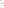 В 2020-2021 учебном году Байкальский государственный университет выступил организатором 9 олимпиад (таблица 2.22). Таблица 2.22Перечень предметных олимпиад Открытой региональной межвузовской олимпиады обучающихся Иркутской области «Золотой фонд Сибири»Олимпиада состояла из 2-х этапов заочный (дистанционный) и очный. В заочном этапе приняло участие 3500 обучающихся, в очном – 900, из них 227 стали победителями и призерами.Выпускники школ, колледжей ставшие победителями и призерами олимпиады, по решению Ученого совета университета имеют право на: получение дополнительных баллов при участии в конкурсе на бюджетные места на программы высшего образования в Байкальском государственном университете и вузах-партнёрах; получение ценных призов и подарков;получение в качестве главного приза сертификата на бесплатное обучение в университете (определенный сертификатом период обучения).Университет также является площадкой для проведения олимпиад, утвержденных Министерством просвещения РФ: Кутафинской олимпиады школьников по праву, Евразийской лингвистической олимпиады и Всероссийской олимпиады школьников по экономике:Кутафинская олимпиада школьников по праву (февраль 2021 г.), координатором Олимпиады является федеральное государственное бюджетное образовательное учреждение высшего образования «Московский государственный юридический университет имени О.Е. Кутафина (МПОА)»;Межрегиональная олимпиада школьников по иностранным языкам «Евразийская лингвистическая олимпиада» (очный тур март 2021 г.), координатором Олимпиады является ФГБОУ ВО «Московский государственный лингвистический университет».Приказом Минобрнауки России «Об утверждении перечня олимпиад школьников и их уровней на 2020/21 учебный год» Кутафинская олимпиада школьников по праву внесена в перечень олимпиад школьников и ей присвоен второй уровень, Межрегиональная олимпиада школьников «Евразийская лингвистическая олимпиада» внесена в перечень олимпиад школьников на 2020/21 учебный год и ей присвоен второй уровень. В 2021 г. победителям и призерам олимпиады по праву и иностранному языку были предоставлены льготы при поступлении в Байкальский университет и в вузы-организаторы на специальности (направления подготовки) в соответствии с правилами приема вузов. В Байкальский университет победители и призеры Кутафинской олимпиады школьников по праву и Межрегиональной олимпиады школьников «Евразийская лингвистическая олимпиада» 2020/21 учебного года принимаются на все направления подготовки без экзаменов (при условии наличия результатов ЕГЭ по обществознанию и иностранному языку соответственно не ниже 75 баллов).Евразийская лингвистическая олимпиада проводилась по иностранным языкам (английскому, немецкому, французскому, испанскому, китайскому), принять участие в ней могли обучающиеся 7–11-х классов. В Кутафинской олимпиаде школьников по праву могли принять обучающиеся 8–11-х классов.Байкальский госуниверситет является также региональной площадкой для проведения олимпиад, утвержденных Минобром России – региональный/муниципальный этап «Всероссийской олимпиады школьников по экономике».Подготовку будущих абитуриентов к поступлению в вуз на подготовительных курсах разной продолжительности (8 месяцев) осуществляет учебно-методический центр «Центр тестирования и профессионального определения», который являлся региональным представительством центра тестирования и развития в МГУ «Гуманитарные технологии».Всего на платных курсах Центра было обучено 53 человека, 30 человек из их числа поступили в университет. Слушатели подготовительных курсов показали достаточно высокие результаты ЕГЭ и вступительных испытаний, проводимых университетом самостоятельно. Так, наивысшее количество баллов по русскому языку составило – 92, по математике – 79, обществознанию – 92.С января по декабрь 2021 г. было протестировано 160 обучающихся школ г. Иркутска и Иркутской области по программе тестирования «Профориентатор» – помощь в профессиональном определении обучающихся старших классов.В тестах по программе «Профориентатор» принимали участие обучающиеся 7–11-х классов школ г. Иркутска и Иркутской области. Все участники получили консультации по итогам теста.Из общего количества тестируемых по программе «Профориентатор» 50 человек поступили в университет на места с оплатой стоимости обучения.Университет в 2021 организовал профессиональные пробы для школьников, студентов СПО (очный/дистанционный формат) (таблица 2.23).Таблица 2.23Профессиональные пробыПрофессиональные пробы посетили более 350 обучающихся из г. Иркутска и Иркутской области. Также совместно с Региональным институтом кадровой политики были организованы профессиональные пробы на уровне региона в рамках мероприятия «Неделя профпроб».В 2021 году университет продолжил работу над комплексной образовательной программой «Школьный университет». Цель программы: выявление компетенций, способностей, интересов, личностных качеств и установок, а также мотивации учащихся для прогнозирования дальнейшего профессионального и карьерного развития, содействия в трудоустройстве учащихся и выпускников учреждений высшего образования, развитие профессионального роста молодых специалистов и осуществление эффективного взаимодействия между ними и компаниями-работодателями.Данная программа позволяет определиться в выборе или необходимости дальнейшего получения образования. Для обучения по образовательным программам «Экономика», «Право», «Менеджмент» и социальным практикам преподавателями университета были разработаны учебные пособия, рассчитанные на весь период обучения. Общее количество обучающихся в 2021 г. в Школьном университете составило порядка 690 человек из 9 школ Иркутска (МБОУ г. Иркутска СОШ № 11, МБОУ г. Иркутска СОШ № 14, МБОУ г. Иркутска СОШ № 15, МБОУ г. Иркутска СОШ № 17, МБОУ г. Иркутска СОШ № 24, МБОУ г. Иркутска СОШ № 63, МБОУ г. Иркутска СОШ № 65, МБОУ г. Иркутска Гимназия № 1, МБОУ г. Иркутска Гимназия № 25).Слушатели «Школьного университета» обеспечены учебно-методической литературой, в т.ч. собственными методическими разработками преподавателей.Занятия по дисциплинам инвариантной части учебного плана школы проводятся преподавателями БГУ по субботам в аудиториях университета, а также в учебных аудиториях школ г. Иркутска. Обучение по дисциплинам вариативной части осуществляется преподавателями БГУ в дистанционной форме. 	В университете в рамках проекта «Школьный университет» введены «социальные практики» – профессиональные пробы по различным профессиям (юрист, криминалист, журналист, психолог, маркетолог, экономист и т.д.) с посещением работодателей-партнеров и лабораторий Университета.Работодатели-партнеры:АО «Гостиничный комплекс «Русь»;ГК «Байкальская виза»;Отель «Звезда»;Отель «Европа»;Отель «Иркутск»;ПАО «Сбербанк России»;Октябрьский районный суд г. Иркутска;Образовательный центр Easy school.Лаборатории БГУ:зал судебных заседаний; лаборатория лесного дела;лаборатория искусствознания;лаборатория криминалистической техники;лаборатория таможенного контроля;психологическая междисциплинарная лаборатория;специализированный центр компетенций Worldskills Russia по компетенции «Предпринимательство»;юридическая клиника и др.Внедрение в образовательную практику новых форм реализации и освоения образовательных программ с использованием дистанционных образовательных технологий в образовательном процессе регламентируется ФЗ «Об образовании в Российской Федерации» (ст. 13 «Общие требования к реализации образовательных программ»). С целью реализации непрерывного предпрофильного, профильного и углубленного обучения школьников в университете реализуется комплексная программа дистанционного обучения «Школьный университет» – дистанционная система обучения, основанная на электронной информационо-образовательной среде Университета.Основными целями дистанционной системы обучения школьников являются:предоставление учащимся информации о способностях, интересах, пригодности и других факторах, влияющих на выбор профессии;информирование об особенностях и содержании различных профессий;предоставление возможности «погружения» в сферу профессиональной деятельности и формирование у школьников осознанного выбора будущей учебной траектории.Дистанционная система обучения школьников представляет собой комплекс учебных модулей, обеспечивающих освоение школьником основных профессиональных компетенций, закрепленных во ФГОС ВО по соответствующему направлению. Обучение осуществляется ведущими преподавателями БГУ с применением университетской системы оценивания результатов.Обучающийся имеет возможность выбора учебных модулей в рамках изучаемого курса. По результатам обучения школьнику выдается сертификат об освоении модулей.Необходимо отметить, что БГУ в области школьного профессионального дистанционного образования является пионером и лидером. Обучение школьников ведется в следующих направлениях: финансовая грамотность, основы журналистики, экономика предприятия, основы психологии. В рамках данного проекта в школах создаются профильные социально-экономические классы БГУ. Общее количество обучающихся, проходящих обучение по вариативной и инвариантной части учебного плана в дистанционном режиме – 130.Университет является соорганизатором проекта по ранней профессиональной ориентации обучающихся 6-11-х классов общеобразовательных организаций «Билет в будущее» в рамках национального проекта «Образование». Цель проекта – формирование осознанности и способности выбора профессиональной траектории обучающихся. В 2021 году более 220 обучающихся приняли участие в профпробах, как в очном, так и в дистанционном формате (таблица 2.24). Таблица 2.24Перечень профессиональных пробВ рамках работы чемпионатного движения в университете Байкальский госуниверситет является Специализированным центром компетенции R11J Entrepreneurship – «Предпринимательство» Иркутской области Worldskills Russia. В рамках проведения VI Открытого регионального чемпионата «Молодые профессионалы» (Юниоры) была представлена компетенция R11J Entrepreneurship – «Предпринимательство».Участие принимали команды из г. Иркутска (Лицей № 36 ОАО РЖД), г. Братска (МБОУ Гимназия №1 имени Алексея Александровича Иноземцева, МБОУ СОШ №18), г. Ангарска (МБОУ СОШ № 11), г. Черемхово (МОУ СОШ 1), МКОУ СОШ с. Верхний Булай, МБОУ Буретская СОШ. На площадке работали 10 экспертов, три из которых преподаватели БГУ. В категории «Юниоры» (16 лет и моложе) 1 место заняла команда Лицея № 36 ОАО РЖД — Бабаева Алина и Зеель Яков, 2 место — Гимназия №1 им. А. А. Иноземцева г. Братска (Зенкин Никита, Полесова Дарья) и 3 место — Школа №1 г. Черемхово (Москвитина Виктория, Саватеева Диана). Медальонами за профессионализм награждена команда школы №18 г. Братска (Горбовский Дмитрий, Гребенников Даниил).В рамках работы СЦК по развитию компетенции «Предпринимательство» юниорской линейки в регионе, а также подготовки участников к Чемпионатам по стандартам WSR ведутся: программы дополнительного образования для обучающихся, профпробы, презентации, мастер-классы. Для учителей/преподавателей организованы семинары, программы повышения квалификации, тренинги. В заключительный день с участниками чемпионата была проведена стратегическая сессия «Бизнес здесь и сейчас». Спикеры рассказали конкурсантам об особенностях ведения бизнеса в муниципальных образованиях, о барьерах и путях их преодоления. В формате дискуссии поговорили о препятствиях развития предпринимательской активности на местах. Стратегическими партнерами мероприятия стали Фонд поддержки и развития предпринимательства Иркутской области Центр «Мой бизнес» (на базе, которого проходил чемпионат), Интеллектуальный деловой клуб «Байкальские стратегии», группа компаний «Форус», Иркутское региональное отделение общественной организации «Деловая Россия» и Иркутское региональное отделение общественной организации «ОПОРА России». Всего в компетенции «Предпринимательство» принимало участие 14 команд из разных муниципальных образований.В 2021 году БГУ в рамках V вузовского чемпионата «Молодые профессионалы» по стандартам WorldSkills (май) проводил соревнования по 5 компетенциям:R11 Entrepreneurship – Предпринимательство;R9 Tourism – Туризм;09 IT Software Solutions for Business – Программные решения для бизнеса;R91 Recruiting – Рекрутинг;T10 Internet marketing – Интернет-маркетинг.Участие в чемпионате приняли 50 студентов, 66 экспертов. Победители в дальнейшем будут представлять университет на финале V Национального межвузовского чемпионата «Молодые профессионалы». В университете 11 преподавателей являются экспертами с правом проведения чемпионатов по стандартам Ворлдскиллс Россия в рамках вуза (прошли обучение по дополнительной профессиональной программе «Подготовка и проведение вузовского чемпионата по стандартам Ворлдскиллс Россия»).Проект «Университетские субботы» (таблица 2.25) был запущен с 16 января и продлился до 27 марта 2021 года. Университетские субботы в Байкальском госуниверситете — это лекции, уроки и мастер-классы, целью которых является не только эффективная помощь школьникам качественно подготовиться к ЕГЭ и поступить в университет, но и знакомство с современными научными трендами и теориями.Субботние встречи посвящены самым разнообразным темам – финансовая, налоговая и правовая грамотность, информационная безопасность, эффективная презентация, финансовая математика, эмоциональный интеллект и многое другое.Было проведено более 30 занятий для школьников Иркутской области в онлайн формате на платформе ZOOM.Таблица 2.25Перечень занятий в рамках проекта «Университетские субботы»В рамках сотрудничества со школами Байкальский государственный университет очно, а также в дистанционном формате организовывал уроки «Готовлюсь к ЕГЭ» (таблица 2.26). В проекте приняли участие школы г. Иркутска (№ 2, № 20, № 57), Женская православная гимназия, Гимназия № 25 г. Шелехов СОШ № 2, г. Ангарск МБОУ СОШ № 11, Лицей № 11.Таблица 2.26Уроки «Готовлюсь к ЕГЭ»В рамках научно-практической конференции «Шаг в будущее» состоялся региональный конкурс научно-технологических и социальных предпринимателей «Молодёжь. Наука. Бизнес» 9 – 11 декабря 2021 на базе МБОУ «Лицей № 1», г. Усолье-Сибирское. Эксперты Байкальского государственного университета оценивали проектные работы школьников в различных секциях «Экономика», «Бизнес-проекты», «История», «Социология», «Проектная деятельность», «Право», «Математика», «Информатика».С 15 по 19 февраля 2021 года в Иркутске состоится юбилейный XV городской компьютерный фестиваль «Иркутская компьютериада – 2021». В этом году изменился порядок проведения некоторых конкурсов. Например, «Лучший видеорепортаж» будет посвящен городу Иркутску. На прошлых фестивалях видеоработы были о проведении компьютериады. Свои видеорепортажи до 16 февраля могут представить команды по 2-3 человека учащихся 7-11 классов образовательных учреждений г. Иркутска. Кроме этого конкурса преподаватели Байкальского государственного университета отвечают на компьютериаде еще за 3 номинации: «Офисное многоборье», «Компьютерный дизайн» и «Сам себе вебмастер». Победители компьютериады получили гранты на бесплатное обучение в Байкальском государственном университете на программу «Прикладная информатика.Сотрудники приемной комиссии приняли участие в родительских собраниях в школах с информацией по вопросам выбора дисциплин для сдачи ЕГЭ и поступления в вузы РФ: основные правила, ошибки, права абитуриентов, перечень и минимальные баллы ЕГЭ, чтение рейтингов. Беседа по данной тематике находит большой отклик у родителей. Проведено более 20 собраний в гг. Иркутске, Усолье-Сибирском, Ангарске.Значительно усилена профориентационная работа с выпускниками средних профессиональных образовательных организаций. Были проведены выездные профориентационные мероприятия практически во всех колледжах и техникумах городов Иркутска, Ангарска, Шелехова с целью информирования по приему на программы высшего образования, о возможностях поступления выпускников среднего профессионального образования на программы высшего образования. Студенты средних профессиональных учебных заведений были приглашены на Дни открытых дверей университета, на лектории, проводимые в университете, а также был выдан информационный материал. Байкальский государственный университет принял участие в «Ярмарке образовательных услуг» для студентов СПО (21 января 2021 г.), которая состоялась на базе Ангарского техникума рекламы и промышленных технологий. Ребятам рассказали о возможностях поступления на программы высшего образования. Выпускники узнали, как можно заработать дополнительные баллы при поступлении в университет и какие экзамены необходимо сдавать для поступления на различные направления высшего образования. Приемная комиссия провела информационные встречи со всеми выпускными группами студентов среднего профессионального образования Байкальского университета. Для будущих магистрантов 24 апреля 2021 г. была организована ярмарка ведущими вуза региона. Студенты узнали об образовательных программах, которые реализуются на базе университета, количестве бюджетных мест, а также стоимости обучения.Был применен точечный метод работы с девятиклассниками отдельных школ в гг. Иркутске и Ангарске для их привлечения на программы СПО, реализуемые в университете.Учитывая пожелания преподавателей кафедр, приемной комиссией был предложен вариант работы представителей кафедр с обучающимися школ: проведение практико-ориентированных уроков. Школам было предложено выбрать интересующие их темы практико-ориентированных уроков с погружением в профессию в тренинговом формате в рамках общеобразовательных дисциплин (обществознание, право, экономика, иностранный язык, география, информатика и ИКТ, литература, психология). Мероприятия рассчитаны на один урок и проводятся на территории школы. В результате за 2021 год было проведено более 130 уроков в 35-ти школах городов Иркутска, Ангарска, Шелехова, Усолье-Сибирского, Иркутского района.Управлением центральной приемной комиссии размещается актуальная информация об образовательных программах Университета на информационном портале Министерства науки и высшего образования Российской Федерации – «Поступай правильно». В преддверии подготовки к приемной кампании 2021 был полностью реконструирован и запущен сайт по профориентации в новом современном формате.В процессе качественной переделки находятся разделы сайта, посвященные магистратуре и аспирантуре. Ведется работа по актуализации справочника для поступления в магистратуру, справочника для иностранных граждан.Рекламная кампания была проведена на территории Иркутска, Иркутской области, а также в связи расширением территориального охвата потенциальных абитуриентов за счет северных и восточных территорий Российской Федерации, Республики Саха (Якутия), Магаданской и Сахалинской областей.В целях проведения эффективной рекламной кампании были актуализированы «посадочные страницы» на сайте для абитуриентов. Записаны и размещены на сайте видеоролики об образовательных программах.Традиционными стали доклады сотрудников центральной приемной комиссии на различных мероприятиях, организованных для учащихся выпускных классов школ г. Иркутска и Иркутской области. Такие встречи с выпускниками являются одним из видов профориентационной работы, которая оказывает большое влияние на формирование интереса у абитуриентов к направлениям обучения, реализуемым в университете.Выпуск газеты «Байкальский государственный университет» содержит информацию о вопросах поступления, студенческой жизни в университете, учебной деятельности, научных исследованиях студентов, общественных, культурных и спортивных достижениях, а также о трудоустройстве выпускников. Помимо мобильных презентаций и выставок проводились встречи с выпускниками школ в стенах университета, в рамках которых приемной комиссией велась просветительская (информирование о правилах и порядке приема в вузы) и профориентационная работа. Байкальским госуниверситетом совместно с Министерством труда и занятости Иркутской области разработана программа содействия трудоустройству выпускников относящихся к категории инвалидов и лиц с ограниченными возможностями здоровья,  и их постдипломного сопровождения.  2.3. Внутренняя и внешняя системы оценки качества образованияЭлектронно-информационно-образовательная среда университетаОрганизация учебного процесса в университете осуществляется в соответствии с требованиями законодательства в области образования.В соответствии с ФГОС в университете функционирует электронная информационно-образовательная среда, составными элементами которой являются: официальный сайт университета, внутренняя библиотечная система и электронный каталог, электронные библиотечные системы, система дистанционного обучения на базе программного обеспечения Moodle, автоматизированная информационная система управления учебным заведением АСУ «ВУЗ», система «Антиплагиат», корпоративная локально-вычислительная сеть университета и корпоративная почта, справочно-правовые системы и иные компоненты, необходимые для организации учебного процесса. Электронная информационно-образовательная среда университета обеспечивает: доступ к учебным планам, рабочим программам дисциплин (модулей), программам практик и ГИА;доступ к изданиям электронных библиотечных систем и электронным образовательным ресурсам, указанным в рабочих программах; фиксацию хода образовательного процесса, результатов текущей и промежуточной аттестации и результатов освоения образовательных программ; проведение всех видов занятий, процедур оценки результатов обучения, реализация которых предусматривает применение электронного обучения (проведение online занятий), дистанционных образовательных технологий (электронный университет на базе Moodle); формирование электронного портфолио обучающегося, в том числе сохранение работ обучающегося, рецензий на эти работы и их оценок со стороны участников образовательного процесса; взаимодействие между участниками образовательного процесса посредством сети Интернет (электронная почта, online-консультации, форумы и чаты электронного университета, платформы Microsoft Teams). Все образовательные процессы в университете автоматизированы и интегрируются в приложениях АСУ БГУ, которые являются основными инструментами контроля качества подготовки выпускников.АСУ БГУ охватывает основные направления деятельности вуза:прием обучающихся;управление контингентом студентов;управление учебным процессом, включая ведение рабочих учебных планов, создание учебных групп и потоков, распределение и учет выполнения нагрузки, управление расписаниями, учет посещаемости, учет текущей успеваемости и промежуточной аттестации, управление почасовым фондом;– разработка рабочих программ дисциплин, программ практик и программ ГИА по образовательным программам высшего образования;управление кадрами;управление библиотекой, размещение ВКР обучающихся;управление научными исследованиями;управление воспитательным процессом;некоторые обеспечивающие виды деятельности, такие как управление общежитием, компьютерным парком.Еще одним источником обеспечения качества подготовки выпускников является предоставление сведений об организации учебного процесса на сайте университета. В соответствии с приказом Федеральной службы по надзору в сфере образования и науки от 14.07.2014 № 1085 (с изм. и доп.) «Об утверждении показателей и процедуры проведения мониторинга системы высшего образования Федеральной службой по надзору в сфере образования и науки» в целях обеспечения информационной открытости о деятельности на официальном сайте университета публикуется информация: о результатах приема, о реализуемых образовательных программах, об условиях реализации и материально-техническом обеспечении, кадровом и методическом обеспечении. Через официальный сайт обеспечивается доступ в линому порталу обучающимся университета.Нормативное регулирование организации учебного процессаВ университете разработаны локальные нормативные акты, регламентирующие организацию учебной деятельности.Учебный процесс в университете по программам бакалавриата, специалитета и магистратуры организован в соответствии с приказом Минобрнауки РФ от 05.04.2017 № 301 «Об организации и осуществлении образовательной деятельности по программам высшего образования – бакалавриата, специалитета и магистратуры». По программам аспирантуры учебный процесс организован в соответствии с приказом Минобрнауки РФ от 19.11.2013 № 1259 «Об утверждении порядка организации и осуществления образовательной деятельности по образовательным программам высшего образования – программам подготовки научно-педагогических кадров в аспирантуре (адъюнктуре)».Для реализации программ высшего образования разработаны основные профессиональные образовательные программы, содержащие учебный план, календарный учебный график, рабочие программы дисциплин (модулей), рабочие программы практик и государственной итоговой аттестации, оценочные и методические материалы.В процессе организации учебной деятельности отделом лицензирования и аккредитации учебно-методического управления университета проводится мониторинг соответствия основных образовательных программ требованиям и условиям ФГОС ВПО и ФГОС ВО.Нормативный срок обучения по основным профессиональным образовательным программам высшего образования составляет: по очной форме – 4 года (бакалавриат), 5 лет (специалитет), 2 года (магистратура); по заочной форме – 4 года 6 месяцев (бакалавриат, реализуемый по ФГОС ВО), 5 лет 6 месяцев (специалитет), 2 года 6 месяцев (магистратура, реализуемая по ФГОС ВО); по очно-заочной форме 4 года 6 месяцев (бакалавриат), 5 лет 6 месяцев (специалитет). Теоретическое обучение в университете организуется в соответствии с ежегодно утверждаемыми календарными графиками учебного процесса.В 2021 году обучение по очной форме организовано по семестрам: первый семестр составляет 14 недель, второй – 18 недель и 7 недель для бакалавриата 4 курса, специалитета 5 курса и магистратуры 1 курса. Учебный год начинается с 1 сентября для обучающихся по очной и очно-заочной формам обучения по программам бакалавриата, специалитета и магистратуры, с 1 октября – для обучающихся по заочной форме по программам бакалавриата, специалитета и магистратуры и аспирантуры.Зачетно-экзаменационные сессии для обучающихся по очной форме по программам бакалавриата, специалитета и магистратуры составляют 3 недели после 1 семестра и 2-4 недели после второго семестра.Каникулы составляют от 7 до 10 недель за один учебный год.По заочной форме обучение организуется в соответствии с ежегодно утверждаемыми графиками экзаменационных сессий.Учебные занятия ведутся в две смены. Аудиторная нагрузка на студента в среднем за весь период обучения по всем направлениям бакалавриата и специалитета по очной форме обучения составляет не менее 24 академических часов в неделю и не более 27 академических часов в неделю, по направлениям магистратуры – не более 16 академических часов в неделю; по заочной форме обучения по всем уровням подготовки – не менее 160 академических часов в год. Расписание занятий составляется централизованно контрольно-диспетчерской службой учебно-методического управления на каждый семестр, согласуется с деканом факультета/директором института и утверждается проректором по учебной работе. Расписания занятий отображается на электронных терминалах (инфоматах), публикуются на сайте университета, доставляются студенту посредством использования личного портала, преподавателю – в приложении АСУ университета «Преподаватель». Расписания занятий содержат информацию о курсе, учебной дисциплине, виде занятия, дате, времени и месте его проведения, фамилии преподавателя, проводящего занятие. Занятия лекционного типа организуются в лекционных потоках (не более 100 человек), которые формируются в пределах одного курса по конкретной направленности (профилю) подготовки (образовательной программе), практические и семинарские занятия проводятся в отдельных академических группах. Численность студентов в одной академической группе не превышает 30 человек. Расписание занятий для всех форм и уровней подготовки в университете составляется контрольно-диспетчерской службой учебно-методического управления посредством приложения АСУ университета «Расписание». Соответствующее программное обеспечение интегрировано с подсистемами «Учебный план», «Кафедра (Нагрузка ППС)», «Штатное расписание», «Контингент студентов», что позволяет своевременно формировать, анализировать и публиковать расписание. Наличие в учебно-методическом управлении автоматизированной информационной системы, непрерывно отслеживающей отклонения расписания занятий от учебной нагрузки и учебных планов, позволяет вовремя обнаружить и ликвидировать любые несоответствия.Реализуемые институтами и факультетом БГУ основные профессиональные образовательные программы ведутся на основе утвержденных учебных планов, с учетом меняющихся требований к их содержанию в соответствии с ФГОС ВПО и ФГОС ВО. Содержание учебных планов, трудоемкость дисциплин, их логичность и последовательность изучения обсуждаются на методических советах по направлениям подготовки (специальностям), в состав которых входят заведующие кафедрами, представители работодателей, обучающиеся и ответственные за разработку основных профессиональных образовательных программ. Действующие учебные планы составлены на основе федеральных государственных образовательных стандартов, соответствуют заявленным уровням подготовки по очной, очно-заочной и заочной формам обучения, а также нормативным срокам освоения, содержат структурные элементы: календарный график учебного процесса; сводные данные по бюджету времени; план учебного процесса; часовую нагрузку и формы контроля по всем дисциплинам. Трудоемкость учебных планов определяется в зачетных единицах, одна зачетная единица равна 36 часам. Структура учебных планов, общая продолжительность обучения, зачетно-экзаменационных сессий, каникул, государственная итоговая аттестация, общее количество зачетных единиц, наличие обязательных дисциплин, формы промежуточных аттестаций, а также практик соответствуют требованиям ФГОС ВПО и ФГОС ВО по каждой образовательной программе.Программы по направлениям бакалавриата, специалитета и магистратуры реализуются в рамках компетентностного подхода, предусмотренного ФГОС ВПО и ФГОС ВО. Дисциплины неразрывно связаны с формируемыми ими общекультурными/универсальными, общепрофессиональными и профессиональными компетенциями. Реализация компетентностного подхода предусматривает широкое использование в учебном процессе активных и интерактивных форм проведения занятий (компьютерных симуляций, деловых и ролевых игр, разбор конкретных ситуаций, психологические и иные тренинги) в сочетании с внеаудиторной работой с целью формирования и развития профессиональных навыков обучающихся. В рамках учебных курсов предусмотрены встречи с представителями российских и зарубежных компаний, государственных и общественных организаций, мастер-классы экспертов и специалистов, конференции и круглые столы.К разработке учебных планов активно привлекаются работодатели и ведущие специалисты, что позволяет подготовить востребованных на рынке труда выпускников. По учебным планам прослеживается согласованность содержания и последовательность преподавания дисциплин. Реализация программ показывает, что распределение дисциплин по семестрам в учебных планах в целом проведено рационально. Количество семинарских, практических, лабораторных занятий достаточно для овладения практическими умениями и навыками. При разработке учебных планов бакалавров в 2021 г. более 80% образовательных программ имеет практико-ориентированный характер.К преподаванию в магистратуре привлечены квалифицированные специалисты, имеющие ученые степени и звания, область их научных интересов соответствует профилю преподаваемых дисциплин. Во всех учебных планах предусмотрено наличие дисциплин по выбору и факультативных дисциплин, их соответствие по содержанию и объему часов полностью отвечает требованиям ФГОС ВПО и ФГОС ВО. Все студенты первого курса имеют возможность посещать факультативные занятия по дисциплинам «Библиография» и «Организация внеучебной деятельности в БГУ», на которых проходит знакомство с особенностями организации учебного процесса в университете, видами внеучебной деятельности, имеющимися информационными и библиотечными ресурсами, с правилами оформления списков литературы, способами поиска необходимых учебных материалов. Во всех учебных планах магистерской подготовки имеются факультативные дисциплины преимущественно на первом курсе, введенные в учебные планы с целью дополнительной подготовки магистрантов, не имеющих базового образования, соответствующего профилю магистерской программы. Большое внимание уделяется организации самостоятельной работы обучающихся. Это отражается, прежде всего, в учебных планах, где выдержано оптимальное соотношение учебных часов, отводимых на аудиторные занятия и на самостоятельную работу. Во всех рабочих программах по дисциплинам кафедр выделяется раздел «Самостоятельная работа студентов», содержащий темы, разделы курсов, выносимые на самостоятельное изучение, списки основной и дополнительной литературы, перечень практических заданий и формы контроля. Система рейтингового (100-балльного) оценивания успеваемости обучающихся требует от преподавателей детально расписывать всю структуру самостоятельной работы студентов и способы ее контроля, поэтому можно говорить о ее системной организации.Самостоятельная работа студентов организуется в соответствии с положением «О самостоятельной работе обучающихся в ФГБОУ ВО «БГУ».Рабочие учебные планы аккумулируются в АСУ университета «Учебные планы», где в соответствии со структурой образовательных программ в разрезе институтов/факультета создаются учебные планы, проводится их внутренний аудит на соответствие федеральным образовательным стандартам.Автоматизированная система управления учебным процессом БГУ позволяет оперативно вносить изменения в рабочие учебные планы и структуру контингента студентов с одновременной корректировкой учебной нагрузки и расписаний. Данное обстоятельство позволяет непрерывно оптимизировать нагрузку и поддерживать учебные планы в актуальном состоянии.Всеми учебными планами предусмотрено прохождение студентами практик в объемах, соответствующих ФГОС. Места практик в основных образовательных программах определяются в соответствии с положением университета «О практической подготовке обучающихся по программам ВО – программам бакалавриата, специалитета и магистратуры». С организациями, принимающими на практику обучающихся, заключаются договоры о практической подготовке. Закрепление обучающихся по местам прохождения практики/практической подготовки производится приказом по университету. По итогам практики обучающимися готовится отчет. Отчет представляется и хранится в течение года на кафедре, обеспечивающей руководство практикой. Государственная итоговая аттестация (ГИА) включает в себя защиту выпускной квалификационной работы (по решению ученого совета университета) и государственный экзамен (для программ бакалавриата по направлениям подготовки 40.03.01 Юриспруденция и 41.03.05 Международные отношения, для направления подготовки магистратуры 41.04.05 Международные отношения). Государственная итоговая аттестация проводится в соответствии с программой ГИА.Выполнение выпускной квалификационной работы (ВКР) регламентируется положением университета «О выпускных квалификационных работах обучающихся, завершающих обучение по программам – бакалавриата, специалитета и магистратуры».Тематика выпускных квалификационных работ ежегодно обновляется и приводится в соответствие с требованиями ФГОС ВПО и ФГОС ВО, научными проблемами, потребностями региона, потребностями учреждений и организаций – потребителей выпускников БГУ. Тематика ВКР соответствует видам деятельности, заявленным в образовательных программах. Качество знаний обучающихся по результатам текущей и промежуточной аттестацииПорядок учета текущей успеваемости и промежуточной аттестации обучающихся, ликвидации академической задолженности определяются положением университета «Об организации текущего контроля успеваемости и промежуточной аттестации обучающихся по программам высшего образования». Результаты текущей успеваемости обучающихся по очной форме вносятся преподавателями в АСУ университета в течение всего семестра в режиме онлайн и отражаются у обучающающегося в личном портале.Система контроля промежуточной аттестации включает в себя семестровые формы контроля в виде зачетов и экзаменов. Каждая преподаваемая учебная дисциплина имеет фонд оценочных средств (экзаменационные билеты, включающие задания на знания, умения и навыки). Контроль качества знаний осуществляется на уровне педагогической деятельности преподавателя и включает в себя проведение контрольных работ в рамках практических и семинарских занятий, контрольных занятий (коллоквиумов, письменных и устных опросов и т.д.).С целью оценки качества образования были рассмотрены и проанализированы результаты промежуточной аттестации обучающихся по итогам зимней сессии 2021/2022 учебного года по программам высшего образования – бакалавриата, специалитета и магистратуры (таблица 2.27).По программам бакалавриата по очной форме обучения успеваемость составила 69 %, качество подготовки – 45 %; по заочной форме обучения успеваемость составила 60 %, качество подготовки – 15 %; по очно-заочной форме обучения успеваемость составила 64 %, качество подготовки – 36 %.По программам магистратуры по очной форме обучения успеваемость составила 73 %, качество подготовки – 59 %; по заочной форме обучения успеваемость составила 82 %, качество подготовки – 56 %; по очно-заочной форме обучения успеваемость составила 100 %, качество подготовки 100 %.По программам специалитета по очной форме обучения успеваемость составила 82 %, качество подготовки – 51 %; по заочной форме обучения успеваемость составила 84 %, качество подготовки – 44 %; по очно-заочной форме обучения успеваемость составила 90%, качество подготовки – 81 %.Академические задолженности по результатам зимней сессии имеют по очной форме обучения 31 % бакалавров, 27 % магистров и 18 % специалистов; по заочной форме обучения – 40 % бакалавров, 18 % магистров и 16 % специалистов; по очно-заочной форме обучения 36 %; бакалавра 0 % и специалистов 10 %. Таблица 2.27Результаты промежуточной аттестации (зимней сессии) 2021/2022 учебного года Государственная итоговая аттестация выпускниковНаиболее важным итоговым контролем за качеством подготовки специалистов является государственная итоговая аттестация (ГИА) выпускников.Государственная итоговая аттестация выпускников БГУ проходит в соответствии с графиком учебного процесса.На выпускающих кафедрах составлены и приведены в соответствие с требованиями ФГОС ВПО и ФГОС ВО программы ГИА, которые включают фонды оценочных средств.Проведем анализ качества подготовки выпускников университета в 2021 году на основании результатов государственных итоговых аттестационных испытаний.Государственная итоговая аттестация проводилась в соответствии с утвержденными нормативными документами Министерства науки и высшего образования РФ и локальными актами университета. Для приема государственных экзаменов и защиты выпускной квалификационной работы по аккредитованным специальностям и направлениям подготовки с целью проведения аттестации выпускников и выдачи документов государственного образца в университете создаются государственные экзаменационные комиссии.Все экзаменационные комиссии были утверждены приказом ректора университета, председатели государственных экзаменационных комиссий утверждены Минобрнауки РФ в соответствующие сроки. Председателями ГЭК были утверждены высококвалифицированные специалисты – работодатели или доктора наук, не работающие в университете.Государственные экзаменационные комиссии работали в соответствии с утвержденным расписанием ГИА. ГИА проводилась в январе, это выпуск студентов заочной, очно-заочной формы обучения, в мае-июле, это выпуск студентов очной формы обучения, и в сентябре – октябре, это выпуск студентов программ магистратуры заочной формы обучения. Результаты государственных экзаменов (таблица 2.28), представленные по формам обучения и уровням подготовки, показывают высокий процент успеваемости в университете. Успеваемость по очной форме обучения программ бакалавриата составила 99%, по заочной форме обучения успеваемость программ бакалавриата составила – 99%.Качество подготовки выпускников программ бакалавриата показали следующие результаты сдачи государственного экзамена: 42% –очное обучение и 67% – заочное обучение.Результаты защит (таблица 2.29) подтверждают высокое качество подготовки выпускников: 99,7% составляет успеваемость по очной форме бакалавриата и 99,8% – по заочной форме; 99,2% – по программам магистратуры очной формы обучения, 99,7% – заочной формы обучения; специалитета по очной форме обучения – 100%, заочной и очно-заочной форм обучения – 100%. Также необходимо обратить внимание и на высокое качество защит ВКР: на «5» и «4» защитили 85% выпускников очной формы обучения и 76% заочной формы бакалавриата; 96% – очной формы и 91% – заочной формы магистратуры; 87% – очной формы и 82% – заочной формы, очно-заочной формы 63% по программам специалитета. В разрезе уровней подготовки и форм обучения результаты защиты ВКР представлены в таблице 2.29.По результатам успеваемости обучающихся и ГИА дипломы с отличием выданы 355 выпускникам университета, что составляет 18% от числа выпускников.Анализ содержания ВКР, проведенный председателями ГЭК, показал глубокую проработку выпускниками вопросов врамках проведенных ими исследований, достоверность и объективность полученных ими результатов, что позволяет сделать вывод о том, что выпускники университета способны решать те профессиональные задачи, которые требуют ФГОС. Также всеми председателями ГЭК отмечен высокий уровень организации ГИА.Однако они обратили внимание и на недостатки, предложения, выявленные как в подготовке ВКР, так и на защите, например, повысить качество проработки и обоснования рекомендаций ВКР;наряду с ВКР исследовательского типа повышать количество практикоориентированных ВКР с разработкой реальных проектов;увеличить число ВКР, результаты которых подтверждены справками о внедрении в производственную деятельность организаций и справками о внедрении в учебный процесс университета;дополнять тематику ВКР актуальными направлениями научных исследований, связанными с вопросами предотвращения и ликвидации вызовов и угроз экономической безопасности в условиях цифровой трансформации современной экономики.Подводя итоги работы государственных экзаменационных комиссий в 2021 году, следует отметить, что качество подготовки выпускников университета и уровень их знаний соответствуют требованиям, предъявляемым ФГОС ВПО и ФГОС ВО. Выпускники университета в целом получили фундаментальную квалификационную подготовку и умение самостоятельно решать на современном уровне задачи своей профессиональной деятельности. Таблица 2.28Результаты государственных экзаменов по уровням подготовки и формам обученияТаблица 2.29Результаты защиты выпускных квалификационных работ по уровням подготовки и формам обученияВнутренная и внешняя оценка качества учебного процесса и условий осуществления образовательной деятельностиС целью обеспечения качества образовательной деятельности, в том числе учебно-методической документации и учебного процесса, по программам среднего профессионального и высшего образования в соответствии с распоряжением ректора Университета от 24 октября 2018 г. № 68 был создан Центр внутренней оценки качества образования (ЦВОКО).Основной задачей Центра является разработка и реализация механизма непрерывной независимой оценки качества подготовки обучающихся, качества работы педагогических работников, качества ресурсного обеспечения образовательного процесса по образовательным программам высшего и среднего профессионального образования с привлечением преимущественно внутренних ресурсов университета. Деятельность центра направлена на: •	формирование максимально объективной оценки качества подготовки обучающихся по результатам освоения образовательных программ;•	совершенствование структуры и актуализацию содержания образовательных программ, реализуемых в Университете; •	совершенствование ресурсного обеспечения образовательного процесса в Университете;•	повышение компетентности и уровня квалификации педагогических работников образовательной организации, участвующих в реализации образовательных программ;•	повышение мотивации обучающихся к успешному освоению образовательных программ;•	усиление взаимодействия образовательной организации с профильными предприятиями и организациями по вопросам совершенствования образовательного процесса;•	противодействие коррупционным проявлениям в ходе реализации образовательного процесса.В 2021 году ЦВОКО осуществлял следующую работу в плане организации и проведении независимой оценки качества подготовки обучающихся по программам высшего и среднего профессионального образования:1. Контроль качества подготовки обучающихся в рамках:– промежуточной аттестации обучающихся по дисциплинам, в том числе внедрение демонстрационных экзаменов;– промежуточной аттестации по итогам прохождения практик;– промежуточной аттестации по итогам выполнения курсовых работ и проектов:– прохождения ГИА.2. Внутреннюю оценку качества образования:– проводилась проверка формирования базы внутренних оценочных материалов (ФОС) по промежуточной аттестации в системе Moodle– проводилось компьютерное тестирование наличия у обучающихся сформированных результатов обучения по ранее изученным дисциплинам по внутренним оценочным материалам (ФОС) в системе Moodle;– проверялось обеспечение доступа к результатам проверки обучающимся в электронных личных кабинетах3. Контроль проведения студенческих предметных олимпиад (в том числе в междисциплинарном формате). 4. Внешнюю оценку качества образования.5. Оценку качества работы научно-педагогических работников, которая включала: – анкетирование обучающихся по содержанию, организации и качеству образовательного процесса;– проведение конкурса «Лучший преподаватель БГУ», обсуждение результатов;– проведение оценки (на основе мониторинга «Преподаватель глазами студента», «Независимая оценка качества образования») совместно с представителями профильных организаций.6. Оценку качества ресурсного обеспечения образовательной деятельности, которая проверяла:– соответствие МТО требованиям ФГОС ВО и СПО– анализ соответствия общесистемных требований ФГОС ВО:– соответствие среднегодового объема научных исследований на одного научно-педагогического работника);– соответствие среднегодового числа публикаций научно-педагогических работников организации за период реализации программы магистратуры в расчете на 100 научно-педагогических работников;– наличие электронно-библиотечных систем, библиотечного фонда:– наличие договоров на ЭБС;– наличие доступа к ЭБС из любой точки, в которой имеется доступ к сети Интернет;– наличие доступа к профессиональным базам данных;– укомплектованность печатными изданиями по основной и дополнительной литературе, указанной в РПД или ссылки на ЭБС;– сведения о библиотечном фонде; книги учета книжных фондов;– списки текущих пополнений библиотечного фонда.В 2021 году в рамках независимой оценки качества образовательной деятельности была проведена экспертиза оценочных материалов экспертной комиссией представителей работодателей по следующим критериям:Соответствуют / не соответствуют перечень компетенций, формируемых основной образовательной программой, Федеральным государственным образовательным стандартам.Обеспечивают / не обеспечивают критерии и показатели оценивания компетенций, шкалы оценивания проведение всесторонней оценки результатов обучения, уровня сформированности компетенций.Разработаны / не разработаны контрольные задания и иные материалы оценки результатов обучения по ООП на основе принципа валидности, определенности, однозначности, надежности; соответствуют / не соответствуют требованиям к составу и взаимосвязи оценочных средств и позволяют / не позволяют объективно оценить результаты обучения и уровни сформированности компетенций.Соответствует / не соответствует объем оценочных материалов учебному плану направления подготовки (специальности).Обеспечивает / не обеспечивает качество оценочных материалов объективность и достоверность результатов.В ходе экспертизы представителями работодателей было установлено, что: Перечень компетенций, формируемых основной образовательной программой, соответствует Федеральным государственным образовательным стандартам.Разработанные критерии и показатели оценивания компетенций, шкалы оценивания обеспечивают проведение всесторонней оценки результатов обучения, уровня сформированности компетенций.Контрольные задания и иные материалы оценки результатов обучения по ООП разработаны на основе принципов оценивания: валидности, определенности, однозначности, надежности; соответствуют требованиям к составу и взаимосвязи оценочных средств и позволяют объективно оценить результаты обучения и уровни сформированности компетенций.Объем оценочных материалов соответствует учебному плану направления подготовки (специальности).Качество оценочных материалов обеспечивает объективность и достоверность результатов.В период с 17.03.2021 по 30.06.2021 университет проходил независимую оценку качества условий осуществления образовательной деятельности федеральным оператором ООО «Верконт Сервис». Оценка качества условий осуществления образовательной деятельности проводилась в несколько этапов:анализ информации о реализации образовательной деятельности, размещенной на официальных сайтах образовательных организаций;выезд в образовательные организации для оценки качества условий осуществления образовательной деятельности;анкетирование получателей образовательных услуг о качестве условий осуществления образовательной деятельности.Результаты независимой оценки качества условий осуществления образовательной деятельности 2021 года были утверждены на заседании Общественного совета при Минобрнауки России.По результатам сбора и обобщения информации о качестве условий осуществления образовательной деятельности организациями, осуществляющими образовательную деятельность по программам высшего образования и дополнительным профессиональным программам; результатам исследования о качестве условий осуществления образовательной деятельности по программам высшего образования получен сертификат, отражающий достигнутый уровень результатов независимой оценки в университете по показателям (таблица 2.30):Таблица 2.30Инклюзивное образованиеВ 2021 году в БГУ обучалось 57 студентов с инвалидностью и ОВЗ.Успешно функционирует Центр развития инклюзивного образования как структурное подразделение БГУ. В своем штате Центр имеет: специалиста социальной работы, психологов, тьютора, ассистивного помощника, методистов. Разработаны должностные инструкции ассистивного помощника и тьютора для сопровождения студентов с инвалидностью и ОВЗ в университете. Данные специалисты Центра на регулярной основе участвовали в вебинарах, проводимых в учреждениях ВО в сибирском федеральном округе РУМЦ НГТУ.В университете разработан весь комплекс нормативно-правовой документации, регламентирующей организацию приема и образовательного процесса инвалидов и лиц с ограниченными возможностями здоровья (Положения об обучении инвалидов и лиц с ограниченными возможностями здоровья, об организации образовательного процесса, ГИА и др.).В университете для инвалидов и лиц с ограниченными возможностями здоровья организовано сопровождение сотрудниками службы сопровождения (волонтеры).Прием документов проводится в корпусе, оборудованном специализированными техническими средствами (места, обеспечивающие возможность парковки автотранспортных средств инвалидов, вход в здание, оборудованный пандусом с поручнями, доступность путей движения, обеспеченная шириной коридоров и дверных проемов). По желанию можно получить консультацию профориентолога в этом же кабинете. В университете организована система довузовской подготовки абитуриентов-инвалидов. При обращении в Университет для обучения инвалидов и лиц с ограниченными возможностями каждому разрабатывается индивидуальный учебный план, учитывающий его особенности. При этом в образовательно-реабилитационную программу предусматривается включение двух групп дисциплин: дисциплины предметной подготовки, необходимые для сдачи вступительных испытаний, и адаптационные дисциплины, ориентированные на дальнейшее инклюзивное обучение.Профессиональная ориентация в университете проводится для осознанного и адекватного профессионального самоопределения каждого абитуриента-инвалида. Профессиональной ориентации инвалидов присущи особые черты, связанные с необходимостью диагностирования особенностей здоровья и психики инвалидов, характера дезадаптации, осуществления мероприятий по их реабилитации и компенсации.Особое внимание при проведении профориентационной работы сотрудник приемной комиссии уделяет подбору одной или нескольких профессий, или специальностей, доступных инвалиду в соответствии с состоянием здоровья, рекомендациями, указанными в индивидуальной программе реабилитации, его собственными интересами, склонностями и способностями.Процесс прохождения и сопровождения вступительных испытаний лиц с ограниченными возможностями устанавливается Правилами приема в университет.Комплексное сопровождение образовательного процесса инвалидов и лиц с ограниченными возможностями здоровья в университете организуется в соответствии с рекомендациями службы медико-социальной экспертизы или психолого-медико-педагогической комиссии и включает в себя: диагностическое; консультативное; коррекционно-реабилитационное; абилитационно-развивающее направления.Организационно-педагогическое сопровождение в университете реализуется специалистами учебного отдела и Центра развития инклюзивного образования, которое направлено на контроль учебы студента-инвалида в соответствии с графиком учебного процесса в условиях инклюзивного обучения. Организационно-педагогическое сопровождение включает: контроль за посещаемостью занятий; помощь в организации самостоятельной работы в случае заболевания; организацию индивидуальных консультаций для длительно отсутствующих студентов; контроль аттестаций, сдачи зачетов, экзаменов, ликвидации академических задолженностей; коррекцию взаимодействия преподаватель – студент-инвалид в учебном процессе; консультирование преподавателей и сотрудников по психофизическим особенностям студентов-инвалидов, коррекцию ситуаций затруднений и т.д.Психолого-педагогическое сопровождение реализуется специалистами Центра развития инклюзивного образования и осуществляется для студентов-инвалидов, имеющих проблемы в обучении, общении и социальной адаптации. Оно направлено на изучение, развитие и коррекцию личности студента-инвалида, ее профессиональное становление с помощью психодиагностических процедур, психопрофилактики и коррекции личностных искажений.В центре развития инклюзивного образования, реализуются специализированные программы, направленные на социализацию, профориентацию, творческую реализацию, людей с инвалидностью при профессиональном участии и системной поддержке инклюзивных волонтеров.Создан ряд проектов для студентов инвалидов и лиц с ОВЗ, направленных на социализацию и адаптацию таких студентов в ВУЗе.Для студентов-волонтеров проводятся семинары-тренинги по основам технологий взаимодействия с людьми с инвалидностью. Привлекаются студенты БГУ в развитии волонтерского движения для работы со студентами с инвалидностью. Студенты БГУ активно принимают участие в сетевой программе обучения волонтеров по формированию навыков сопровождения лиц с инвалидностью: «Инклюзивное волонтерство в университете». В 2020 году обучено 4 человека на курсах повышения квалификации.Специалистами ЦРИО БГУ проводятся интерактивные сессии на темы: «Лучшие практики инклюзивного образования», направлена на знакомство с приемами и практиками инклюзивного образования и их применением в психологическом сопровождении; «Применение песочной терапии в работе со студентами с ОВЗ». В целях обеспечения специальных условий обучения инвалидов и лиц с ограниченными возможностями здоровья с письменного согласия этих лиц собираются сведения о состоянии здоровья, рекомендации медико-социальной экспертизы или психолого-медико-педагогической комиссии.При разработке индивидуального учебного плана для инвалидов и лиц с ограниченными возможностями, в вариативную часть образовательной программы включаются специализированные адаптационные дисциплины. Введение специализированных адаптационных дисциплин (модулей) в основные образовательные программы предназначено для дополнительной индивидуализированной коррекции нарушений учебных и коммуникативных умений, профессиональной и социальной адаптации на этапе получения высшего образования. В учебные планы всех направлений подготовки введен адаптивный модуль, включающий следующие дисциплины: «Адаптивную физическую культуру», «Коммуникативный практикум», «Основы социального и психологического здоровья». Для дисциплин адаптивного модуля подготовлены курсы видео-лекций с сурдопереводом. Обновлен шаблон адаптированной основной профессиональной образовательной программы. В образовательном процессе используются социально-активные и рефлексивные методы обучения, технологии социокультурной реабилитации с целью оказания помощи в установлении полноценных межличностных отношений с другими студентами, создании комфортного психологического климата в студенческой группе.Выбор мест прохождения практик для инвалидов и лиц с ограниченными возможностями здоровья проходит с учетом требований их доступности для данных обучающихся определяется индивидуальным графиком прохождения практики с учетом особенностей студента. Составлена база практик и заключены договора с учреждениями, отвечающими требованиям доступной среды и адаптированных для прохождения студентами с ОВЗ и инвалидов учебной и производственной практики.Проведение текущей и итоговой аттестации с учетом особенностей нозологий инвалидов и лиц с ограниченными возможностями здоровья определены в соответствующих положениях, в том числе с учетом дистанционного (онлайн) формата. Во время дистанционной формы обучения был организован онлайн тьюторинг социально-психологического сопровождения для студентов инвалидов.Инвалиды и лица с ограниченными возможностями с их письменного заявления обучаются в университете по индивидуальному учебному плану в установленные сроки с учетом особенностей и образовательных потребностей конкретного обучающегося. При составлении индивидуального графика обучения возможны различные варианты проведения занятий: в академической группе и индивидуально, на дому с использованием дистанционных образовательных технологий.В университете предусмотрена возможность использования технологических средств дистанционного обучения, позволяющих осуществлять прием-передачу информации в доступных формах в зависимости от нозологий.Подбор и разработка учебных материалов при обучении с использованием дистанционных технологий производятся с учетом того, чтобы предоставлять этот материал в различных формах так, чтобы инвалиды с нарушениями слуха получали информацию визуально, с нарушениями зрения – аудиально.Безбарьерная среда университета учитывает потребности следующих категорий инвалидов и лиц с ограниченными возможностями здоровья:с нарушениями зрения;с нарушениями слуха;с ограничением двигательных функций;с соматическими заболеваниями.Территория университета соответствует условиям беспрепятственного, безопасного и удобного передвижения маломобильных студентов, обеспечения доступа к зданиям и сооружениям, расположенным на нем. Доступность путей движения, обеспечивается наличием подъемных устройств, контрастных наклеек на дверях и противоскользящих контрастных лент на лестницах. Согласно нормативу, выделено 5 мест для парковки автотранспортных средств студентов с ОВЗ и инвалидов.В здании университета обеспечен вход, доступный для лиц с нарушением опорно-двигательного аппарата (обеспечивается наличием пандуса, распашными дверями). Комплексная информационная система для ориентации и навигации инвалидов в архитектурном пространстве университета включает визуальную, звуковую и тактильную информацию, а именно: звуковые маяки, системы вызова помощи, мнемосхемы этажей и т.д.Вход в центральные учебные корпуса осуществляется через учебные корпуса 3 и 4, которые оборудованы лифтами, расширенными дверными проемами. При входе в учебные корпуса отсутствуют лестницы, подъемы и иные ограничения. Вход в приемную комиссию оборудован пологим пандусом для доступа абитуриентов с нарушением опорно-двигательного аппарата. Оборудован вход в 1 корпус университета: имеются распашные двери, отсутствуют пороги, имеются пандусы, приобретено инвалидное кресло.Во всех корпусах имеется доступ к столовым; доступные санитарно-гигиенические помещения располагаются в 2, 3, 12 корпусах.Основные характеристики архитектурной доступности:навигационные тактильные мнемосхемы (3 корпус 1 и 6 этаж, 2 корпус 1-4 этаж, колледж БГУ);световые маяки (3 корпус 1,3 этаж, 4 корпус «Центральная приемная комиссия», 5 корпус «Студенческий здравпункт»);тактильные знаки пиктограммы для информирования инвалидов посредством тактильно-рельефного изображения (4 корпус «Центральная приемная комиссия»), 2.3 и 11 корпус «Байкальский государственный университет»);противоскользящих полосы для ступеней и других поверхностей (2, 3 корпус);наклейки информационные для входных групп (1-12 корпус)доступные входные группы (1,3,4,5 корпуса, СКДЦ «Художественный»);входной пандус (4 корпус «Центральная приемная комиссия»);доступные санитарно-гигиенические помещения (2,3,8 корпус);адаптированные лифты (3,4 корпус, общежитие №1);информационные терминалы (3 корпус 1 этаж, корпус 12)туалетные комнаты в 2,3 корпусе и колледже БГУ оборудованы кнопками вызова помощника.Для слабовидящих разработана версия официального сайта университета. ЦРИО принимает активное участие в реализации медиа-плана, включающего освещение деятельности РУМЦ и вузов-партнеров по вопросам инклюзивного образования в СМИ и социальных сетях.Разработаны и утверждены паспорта доступности всех объектов университета, а также План мероприятий «дорожная карта» ФГБОУ ВО «Байкальский государственный университет» по повышению значений показателей доступности для инвалидов объектов и предоставляемых на них услуг в сфере образования. В учебных помещениях, в которых согласно индивидуальному учебному плану и расписанию индивидуальных занятий лиц с ограниченными возможностями (в лекционных аудиториях, кабинетах для практических занятий, компьютерных классов, библиотеке и пр.) оборудованы места для студентов-инвалидов с нарушениями опорно-двигательного аппарата. Оборудование специальных учебных мест предполагает увеличение размера зоны на одно место с учетом подъезда и разворота кресла-коляски, увеличения ширина прохода между рядами столов. Установлены парты с электрическими подъемниками. Столы с микролифтом на электроприводе – 3 корпус ауд. 605, 12 корпус ауд. 101, 2 корпус ауд.106 (компьютерный класс).Для обучаемых с нарушениями слуха предусмотрено использование переносной индукционной системы, для обучающихся с нарушением зрения – видеоувеличители, накладки на клавиатуру компьютера со шрифтом брайля, созданы диски с курсом лекций, методическими указаниями со специальным программным обеспечением. Во всех читальных залах Университета для работы студентов инвалидов с литературой имеются ручные видеоувеличители.Установлен подъемник-лифт для беспрепятственного проезда инвалидов-колясочников по лестнице (2 корпус).Общежитие №1 Байкальского государственного университета оборудовано адаптированным лифтом.Ко всем электронно-образовательным ресурсам обеспечивается доступ обучающихся, в том числе приспособленные для инвалидов и лиц с ограниченными возможностями здоровья.Для инвалидов и лиц с ограниченными возможностями здоровья университет устанавливает особый порядок освоения дисциплин на основании соблюдения принципов здоровьесбережения и адаптивной физической культуры. Студентам-инвалидам предлагаются задания и специальный комплекс упражнений для самостоятельного физического совершенствования. Для студентов с ограниченными возможностями здоровья проводятся занятия в специальных (медицинских) группах с доступной физической нагрузкой, учитывающей особенности каждого студента. Разработана рабочая программа адаптивной физической культуры и спорта. Отсняты видео занятия лекционного и практического содержания.В региональном центре развития и содействия трудоустройства при Университете проводятся социологические исследования о проблемах и перспективах трудоустройства студентов с ОВЗ и инвалидов, разработана программа содействия трудоустройству. Разработаны методические рекомендации и план профессиональной ориентации обучающихся с ОВЗ и инвалидностью.Разработаны и реализуются: программы социально-психологической адаптации; программа постдипломного сопровождения. Сотрудники университета участвуют в межрегиональных мероприятиях с участием региональных органов исполнительной власти по вопросу включения совместных мероприятий в региональные программы сопровождения инвалидов молодого возраста при получении профессионального образования и дальнейшего трудоустройства. В части содействия занятости студентов инвалидов реализуются: индивидуальные и групповые консультации выпускников из числа инвалидов и лиц с ОВЗ по вопросам трудоустройства; психологическое тестирование; взаимодействие с государственными центрами занятости населения (с предоставлением вакансий); информационное сопровождение по вопросам содействия трудоустройству посредством сайта университета; ярмарка вакансий, мастер классы и тренинги; презентации и встречи с работодателями; содействие (индивидуальное сопровождение) для постановки на учет в центр занятости населения.Сотрудникми ЦРИО в РУМЦ НГТУ пройдено обучение по модульной сетевой программе обучения по вопросам взаимодействия куратора учебной и/или производственной практик с обучающимся инвалидом, в том числе с применением ДОТ.Студенты с инвалидностью и ОВЗ активно вовлекаются в конкурсы проектов на разных уровнях. Подготовлены 2 проекта для участия в Всероссийском сетевом конкурсе студенческих проектов «Профессиональное завтра».Проводятся на постоянной основе инклюзивные консилиумы по каждому запросу студентов с ОВЗ и инвалидов, а также их законных представителей.Прошли повышении квалификации и получили удостоверения 5 человек профессорско-преподавательского состава. Курсы повышения квалификации «Организационные и психолого-педагогические основы инклюзивного высшего образования» проходили в Новосибирском государственном техническом университете. Также в 2021 году обучены 2 сотрудника по программе «Использование современного специального учебного оборудования реабилитационной направленности в образовательном процессе»В системе электронного университета на платформе moodle созданы курсы повышения квалификации в области инклюзивного образования для сотрудников БГУ. Разработан курс «Инклюзивная компетенция», формирующий универсальную компетенцию, отсняты видео-лекции, подготовлено учебное пособие.В автоматизированной системе управления «Контингент» в постоянном режиме идет наполнение информацией закладки «Инклюзив», которая позволяет формировать список студентов с инвалидностью и ОВЗ по институтам и по направлениям подготовки, для составления разного рода отчетности, для удобства составления расписания контрольно-диспетчерской службы, учитывающее предоставление аудиторий для студентов инвалидов и лиц с ОВЗ с конкретной нозологией. Программа позволяет отслеживать сроки начала и окончания справок об инвалидности; вести учет проводимых мероприятий для таких студентов.По заданию Ресурсного учебно-методического центра НГТУ г. Новосибирска, с которым Университет заключил договор о сотрудничестве, заполнена оценочная карта доступности образовательной организации высшего образования для лиц с инвалидность. БГУ принимал активное участие в исследовании по оценке удовлетворенности работодателей качеством профессиональной подготовки принятых на работу инвалидов. По результатам исследования работодатели на высоком уровне оценивают выпускников БГУ с ОВЗ и инвалидностью. Сотрудники ЦРИО принимали активное участие в аналитическом исследовании по внедрению цифровых сервисов в инклюзивное высшее образование. Обновляется база практик и подготовлены договора (по новому шаблону) с учреждениями, отвечающими требованиям доступной среды и адаптированных для прохождения студентами с ОВЗ и инвалидов учебной и производственной практики в рамках их практической подготовки. База единая, для студентов БГУ всех направлений подготовки. Заключен договор о творческом сотрудничестве с филиалом всероссийского общества глухих. Обновлена вкладка «Доступная среда» на официальном сайте университета, согласно методическим указаниям, наполнены разделы: Сведения о специально оборудованных учебных кабинетах; Сведения о приспособленных объектах для проведения практических занятий; Сведения о приспособленных объектах библиотеки; Сведения о приспособленных объектах спорта; Сведения о специальных условиях питания обучающихся.2.4. Трудоустройство выпускниковВопросами, касающимися трудоустройства, в Байкальском государственном университете занимается Региональный центр содействия трудоустройству выпускников БГУ – структурное подразделение Байкальского государственного университета, основной задачей которого является содействие трудоустройству студентов и выпускников вуза и организация консультационной деятельности, направленной на адаптацию к рынку труда. Статус «регионального» центру присвоен в 2006 г. Стабильное и долгосрочное партнерство в вопросах организации практик студентов и их трудоустройства у Байкальского государственного университета сформировалось с Мэрией г. Иркутска, Арбитражным судом Иркутской области, Законодательным собранием Иркутской области, Управлением Федеральной налоговой службы по Иркутской области и районными налоговыми инспекциями, Управлением Росреестра по Иркутской области, ПАО «Сбербанк России «Байкальский банк», Министерством экономического развития Иркутской области, Министерством сельского хозяйства Иркутской области, АО «Связной Логистика», ООО «Иркутская нефтяная компания», ООО «Газпром Добыча Иркутск», АО «Иркутскнефтепродукт», Иркутским филиалом ООО «РН-Бурение», Министерством социального развития, опеки и попечительства Иркутской области, АО «РЖД», Государственным автономным учреждением культуры «Иркутская областная филармония», Областным государственным автономным учреждением культуры «Иркутский областной музыкальный театр им. Н.М. Загурского». Центр содействия трудоустройству оказывает содействие студентам и выпускникам в планировании и развитии карьеры и трудоустройстве. Студенты, преподаватели, сотрудники Байкальского университета участвуют в совещаниях, круглых столах, конференциях с потенциальными работодателями. Университет организует карьерные мероприятия с компаниями-работодателями (дни карьеры, ярмарки вакансий, круглые столы). Последним мероприятием, в котором БГУ выступил в качестве одного из организаторов и партнёров, является областной конкурс «Моя карьера». Сотрудники университета выступили в качестве экспертов и спикеров конкурса. Организатором Конкурса является министерство по молодежной политике Иркутской области совместно с Правительством Иркутской области. По каждому направлению Конкурса организаторы совместно с партнёрами формируют перечень практик, стажировок и вакансий для участников Конкурса. Участникам были предложены задания, лекции и кейсы от партнеров и спикеров регионального и федерального уровней. За каждым конкурсантом закреплён наставник, сопровождающий молодого человека на протяжении всего конкурса. В итоге всего проекта сформирован кадровый резерв из числа молодёжи, а также более 100 молодых людей будут трудоустроены в органы власти, ведомства, предприятия и коммерческие компании сразу по завершению конкурса. Финал конкурса прошел 28 декабря. Победителями конкурса стали 6 студентов БГУ.Студенты БГУ принимают активное участие в карьерных мероприятиях:В декабре прошёл Кадровый салон «Иркутск – город возможностей», который состоит из целого комплекса мероприятий: мастер-классы, лекции, собеседования на реальные вакансии. Встречи студентов с организациями-работодателями (РОСГОССТРАХ, RKIT и др.).2 студента БГУ стали финалистами всероссийского молодежного кубка по менеджменту «Управляй!», организованного АНО «Россия – страна возможностей».В начале учебного года РЦСТ провел профориентационный квиз «Профессии здесь», основная цель проведения которого –  знакомство студентов с деятельностью Центра карьеры университета.В сентябре РЦСТ БГУ от имени Байкальского государственного университета заключил соглашение к крупнейшей рекрутинговой организацией «Хедхантер». В ноябре 2021г. Центр карьеры БГУ стал полноправным членом Общероссийской ассоциации центров карьеры – первого в России объединение вузовских подразделений, ответственных за вопросы практики, трудоустройства и профориентационной работы со студентами и выпускниками. Сейчас в Ассоциацию входит 73 вуза. В декабре сотрудники РЦСТ БГУ приняли участие в первом общем собрании Общероссийской ассоциации центров карьеры, на котором были подведены итоги 2021г. и озвучены планы на работу в 2022 году. В рамках Ассоциации университеты:– формируют единое информационное пространство Центров карьеры и обмениваются опытом;– координируют взаимодействие ведущих университетов с государственными структурами;– вырабатывают предложения по совершенствованию законодательных механизмов, регулирующих процесс трудоустройства и сопровождающей ее отчетности;– проводят мероприятия, на площадке которых встречаются вузы, органы исполнительной и законодательной власти, работодатели, студенты и выпускники;– обеспечивают партнерам-работодателям коммуникацию с пулом ведущих российских вузов.Байкальский госуниверситет активно работает на платформе Факультетус. Сейчас в ЦКС БГУ отражена структура университета по институтам, кафедрам и специальностям, также мы подключили к системе Колледж. В системе прошли регистрацию 361 студент и выпускник, кадровым партнёром университета стали 306 организаций. Через Факультетус мы планируем проведение мероприятие нового формата – Цифрового дня карьеры. Перед РЦСТ стоит задача в ближайшее время перейти преимущественно в цифровую среду. В рамках этой задачи ведется следующая работа:1.	Дальнейшая работа по активизации группы РЦСТ «Вконтакте». РЦСТ и Факультетус – должны стать одними из ведущих площадок по поиску работы для студентов БГУ.2.	Создание телеграм-каналов с вакансиями, стажировками и карьерными мероприятиями по каждой кафедре/специальности.3.	Привлечение студентов и работодателей к регистрации и работе в цифровой карьерной среде Факультетус.4.	Создание вкладки «Трудоустройство» в личном портале обучающегося, интеграция личных порталов студентов с Факультетусом и HeadHunter.Руководство центра карьеры регулярно принимает участие в вебинарах и семинарах, посвященных вопросам трудоустройства студентов и выпускников: – Проектный семинар «Трансформация Центров карьеры 2.0». Проблемно-аналитическая сессия прошла 8 октября в очном формате в кампусе Сберуниверситета. В работе семинара приняли участие представители Министерства науки и высшего образования РФ, СберУниверситета, Агенства стратегических инициатив, платформы «Факультетус», сервиса Работа.ру, а также 70 университетов страны, реализующие совместные проекты со Сбербанком. Приглашённые участники проектировали образ взаимодействия вузов с регулятором, работодателями, студентами, выпускниками, а также подготовили предложения по цифровизации процессов по трудоустройству студентов. В рамках семинара состоялся обмен лучшими практиками, прозвучали экспертные выступления о развитии цифровых компетенций, цифровых платформ, прогнозы динамики рынка труда.– 26 октября прошел вебинар «Моделирование карьеры» от Регионального института кадровой политики и Базового центра подготовки кадров.– 26 октября прошел вебинар «Учебная дисциплина «Карьерное моделирование» от Регионального института кадровой политики и Базового центра подготовки кадров.– 22 октября прошел семинар «Национальная система квалификаций: инструменты проектирования системы поддержки профессионального и карьерного развития студентов и молодых специалистов».– 8 сентября прошел I Всероссийский форум работодателей.– 9 сентября прошел Вебинар «Комплексные онлайн методики для профориентации в образовательных учреждениях».2.5. Качество кадрового обеспечения образовательной деятельности Образовательный процесс в БГУ осуществляется высококвалифицированными научно-педагогическими работниками, обеспечивающими реализацию образовательных программ высшего образования в соответствии с требованиями ФГОС ВПО и ФГОС ВО.По состоянию на 01.10.2021 г. всего в университете по программам высшего образования образовательный процесс осуществляют 408 научно-педагогических работников (НПР), из них 401 человек из числа профессорско-преподавательского состава (ППС) и 7 научных работниковв, выполняющих учебную нагрузку с учетом внутреннего совместительства на 383,25 ставок.На штатной основе привлекается 339 ППС на 350,9 ставки и 62 внешних совместителя на 25,85 ставки.Учебный процесс осуществлял ППС:– 59 докторов наук, выполняющих учебную нагрузку на 51,45 ставок, них 52 человека штатных на 48,9 ставки и 7 внешних совместителей на 2,55 ставки;– 249 кандидатов наук, выполняющих учебную нагрузку на 245,95 ставок, из них 212 человек штатных на 229,5 ставки и 37 внешних совместителей на 16,45 ставки;– 93 старших преподавателей и ассистентов на 79,35 ставок, их них 75 человек штатных на 72,5 ставки и 18 внешних совместителей на 6,85 ставки.Научные работники занимают 6,5 ставок, из них 6 человек на 6,0 ставок штатных и 1 человек на 0,5 ставки из числа внешних совместителей. Показатель остепененности по вузу составляет 78,9 %.Показатель «Численность сотрудников, из числа профессорско-преподавательского состава (приведенных к доле ставки), имеющих ученые степени кандидата или доктора наук, в расчете на 100 студентов» составляет 3,28.Распределение численности НПР приведено в таблице 2.31.Таблица 2.31Распределение численности НПРКроме того, к образовательному процессу привлекается 96 преподавателей-почасовиков, работающих по договорам гражданско-правового характера, относящихся к высококвалифицированным специалистам или руководителям профильных организаций и привлекаемых кафедрами для освоения обучающимися профессиональных компетенций. Ежегодно кафедрами проводится анализ кадрового обеспечения образовательных программ в соответствии с выполняемыми требованиями к НПР в ФГОС ВПО и ФГОС ВО. Проверяются показатели: профильное образование, уровень остепененности, количество привлекаемых работодателей профильных организаций, количество штатных НПР. Средний возраст преподавателей университета составляет 49 лет. Доля молодых ученых в университете сложилась следующим образом:НПР без ученой степени в возрасте до 30 лет – 5 человек, что составляет 1,4 % от общей численности НПР;НПР, имеющие степень кандидата наук, в возрасте до 35 лет – 8 человек, что составляет около 2,3 % от общей численности НПР.Около 70% работников из числа НПР отмечены наградами различного уровня.Среди них звания «Заслуженный работник высшей школы РФ» – 9 человек, звания «Заслуженный деятель науки РФ» – 3 человека, звания «Заслуженный экономист РФ» – 6 человек, звания «Заслуженный юрист РФ» – 3 человека. 90 человек имеют почетное звание «Почетный работник высшего профессионального образования РФ». Кроме того, многие работники имеют различные награды областного и муниципального значения.Распределение, выполнение и контроль за учебной нагрузкой педагогических работников осуществляются в соответствии с положениями «О порядке учета и оплаты учебной нагрузки лиц из числа профессорско-преподавательского состава ФГБОУ ВО «БГУ» и «Об установлении минимального объема контактной работы обучающихся с преподавателем и максимального объема занятий лекционного и семинарского типов при организации образовательного процесса по образовательным программам бакалавриата, специалитета и магистратуры». Нормативы учебной работы устанавливаются ежегодно ученым советом университета исходя из штата профессорско-преподавательского состава и с учетом необходимости выполнения этим составом всех видов учебной, учебно-методической, научно-исследовательской и других видов работы. В рабочее время педагогических работников в зависимости от занимаемой должности в университете включается учебная (преподавательская), воспитательная работа, индивидуальная работа с обучающимися, научная, творческая и исследовательская работа, а также другая педагогическая работа, предусмотренная трудовыми (должностными) обязанностями и (или) индивидуальным планом, – методическая, подготовительная, организационная работа, профориентационная работа, предусмотренная планами воспитательных, физкультурно-оздоровительных, спортивных, творческих и иных мероприятий, проводимых с обучающимися в университете. Для оценки эффективности труда ППС Ученым советом университета принято полжение «О системе эффективного контракта педагогических работников, относящихся к профессорско-педагогическому составу, в ФГБОУ ВО «БГУ»»Ежегодно на начало учебного года формируются индивидуальные планы преподавателей.В 2021 г. профессорско-преподавательский состав университета повышал квалификацию за счет субсидии на выполнение государственного задания, внебюджетных средств университета, средств кафедр и факультетов, собственных средств преподавателей (таблица 2.32).На базе университета за счет субсидии на выполнение государственного задания прошли обучение более 498 преподавателей по программам: «Аккредитация образовательных программ по ФГОС», «Методика организации и проведения демонстрационного экзамена по стандартам WorldSkills в рамках промежуточной и государственной итоговой аттестации студентов»; «Цифровизация учебного процесса», «Технология проектного обучения в вузе как инструмент повышения качества образования», «Английский язык для преподавателей высшей школы».Кроме того, за счет субсидии на выполнение государственного задания в 2020 г. 193 человека повысили квалификацию в других образовательных организациях Российской Федерации: 33 преподавателей повысили квалификацию дистанционно в АНО ВО «Университет Инннополис» по программе «Цифровые технологии в преподавании профильных дисциплин»; 7 человек в ФГБОУ ВО «Иркутский национальный исследовательский технический университет» по программам «Академический английский» Уровень профессионального владения языком С1 и «Педагогические и психологические аспекты организации инклюзивногшо профессионального образования для лиц с ограниченными возможностями здоровья и инвалидными возможностями здоровья инвалидов», 7 человек в ФГБОУ ВО «Новосибирский государственный технический университет» по программам «Обучение педагогических работников навыкам оказания первой помощи», «Взаимодействие куратора практики с обучающимся инвалидом, в том числе с применением дистанционных технологий», «Использование современного специального учебного оборудования реабилитационной направленности в образовательном процессе», 18 человек в ЧПОУ «ЦПДО Лань» по программе «Мастер по созданию тестов в СДО Moodle», 15 человек в ООО «Юрайт-Академия» по программам «Тренды цифровой организации», «Цифровое обучение: методики, практики, инструменты», «Методика подготовки интерактивного занятия», «инструменты дотационного обучения», 13 преподавателей в центре ФГАОУ ВПО «Санкт-Петербургский государственный университет аэрокосмического приборостроения» по программам «Управление персоналом», «Цифровая трансформация образовательной организации», «Цифровые технологии в организации высшего образования: практические приемы и инструменты работы», «Продвижение товаров и услуг: цифровой маркетинг и дизайн», «Основы андрагогики: модели и технологии обучения взрослых», «Методическое обеспечение учебной дисциплины в электронной образовательной среде вуза», «Информационно-коммуникационные технологии в образовательной деятельности», 16 человек в ФГОУ ВО «Российский государственный университет физической культуры, спорта, молодежи и туризма» по программам « Организация физкультурно-оздоровительной и спортивно-массовой работы в рекреационных зонах», «Организация физкультурно-оздоровительной работы с лицами старших возрастных групп», «Организация работы фитнес центра и современных фитнес технологий», 5 человек в ФГАОУ ВО «Национальный исследовательский ядерный университет «МИФИ»» по программам «Управление проектной деятельностью в цифровой образовательной среде университета», «Большие данные и цифровой образовательный инжиниринг» и другие.Сведения о количестве научно-педагогических и педагогических работниках БГУ, прошедших в 2021 г. повышение квалификации, профессиональную переподготовку за счет внебюджетных средств университета, средств кафедр и факультетов, собственных средств преподавателей представлены в таблице 2.31.Таблица 2.32Сведения о количестве научно-педагогических и педагогических работниках БГУ, прошедших в 2021 году повышение квалификации, профессиональную переподготовку2.6. Качество учебно-методического, информационного и библиотечного обеспеченияУчебно-методическое обеспечение образовательного процесса Учебно-методическое обеспечение образовательного процесса – это совокупность учебно-методических материалов, способствующих достижению обучающимися планируемых результатов освоения образовательной программы высшего образования.Основные профессиональные образовательные программы (ОПОП) разрабатывают выпускающие кафедры университета в соответствии с положением университета «О порядке разработки и утверждения образовательных программ высшего образования – бакалавриата, специалитета и магистратуры». В состав методического обеспечения входят следующие компоненты:утверждённая рабочая программа дисциплины (модуля), практики, ГИА; комплект учебно-методических материалов, обеспечивающий все виды учебной работы, предусмотренные рабочей программой дисциплины, который формируется на усмотрение автора/авторского коллектива и может включать в себя: учебники;учебные пособия;планы и конспекты лекций;презентации (наглядные пособия);дистанционные курсы, размещенные в электронном университете – системе дистанционного обучения БГУ;видеолекции по дисциплинам;методические указания для выполнения различных видов работ;монографии, статьи и д. р.В отчетном году была проведена большая работа, направленная на улучшение качества рабочих программ и оценочных материалов промежуточной аттестации. Был проведен анализ соответствия рабочих программ требованиям ФГОС ВО: соответствия распределения компетенций между дисциплинами, практиками, ГИА и соответствия «компетенция-ЗУН-дисциплина».Рабочие программы дисциплин (модулей) разрабатываются преподавателями университета в соответствии с положением университета «О порядке разработки и утверждения рабочих программ дисциплин (модулей)». Обязательным приложением рабочей программы являются оценочные материалы (фонд оценочных средств (ФОС)), которые разрабатываются в соответствии с положением университета «Об оценочных материалах (фондах оценочных средств) образовательных программ высшего образования — программ бакалавриата, специалитета и магистратуры» для проведения текущего контроля успеваемости, промежуточной аттестации обучающихся по дисциплинам, а также для проведения государственной итоговой аттестации. Преподаватель фиксирует оценки текущего контроля успеваемости и посещаемости учебных занятий обучающимися в рабочей ведомости преподавателя, которая ведется в электронном виде в АРМе «Преподаватель». Результаты текущего контроля успеваемости, промежуточной аттестации, описание ОПОП, учебный план, рабочие программы дисциплин (модулей), программы практик, программа государственной итоговой аттестации и другие методические материалы доставляются обучающимся в его личный портал на сайте университета.При переходе на ФГОС 3++ был разработан новый шаблон описания ОПОП, добавлены пункты: перечень основных задач профессиональной деятельности выпускников по типам, описание обобщенных трудовых функций в соответствии с профессиональным стандартом, индикаторы достижения компетенций, характеристика требований к применяемым механизмам оценки качества образовательной деятельности и подготовки обучающихся по образовательной программе (система внутренней оценки качества образовательной деятельности и подготовки обучающихся, система внешней оценки качества образовательной деятельности).На сайте университета публикуются следующие документы: описание ОПОП, описание адаптированной ОПОП, учебный план, календарный учебный график, рабочие программы дисциплин (модулей), программы практик, программа государственной итоговой аттестации (ГИА), аннотации рабочих программ дисциплин (модулей), практик, ГИА, методические указания по выполнению курсовых работ и иные материалы по каждой образовательной программе, реализуемой в университете, включая рабочую программу воспитания и календарный график воспитательной деятельности.Учебно-методические материалы – описание ОПОП, описание адаптированной ОПОП, учебный план, календарный учебный график, рабочие программы дисциплин (модулей), программы практик, программа государственной итоговой аттестации (ГИА), аннотации рабочих программ дисциплин (модулей), практик, ГИА формируются в электронном виде в АРМ «Кафедра», «Учебные планы» и «Преподаватель».Каждый обучающийся в течение всего периода обучения обеспечен индивидуальным неограниченным доступом к электронно-библиотечным системам (электронным библиотекам) и к электронной информационно-образовательной среде университета.Развитие библиотеки БГУНаучная библиотека ФГБОУ ВО «БГУ» – структурное подразделение университета, отвечающее за информационное обеспечение образовательного процесса и научных исследований. Библиотека находится в непрерывном процессе взаимодействия со всеми структурами университета, постоянно осваивая и развивая современные технологии работы с пользователями, развивая свои услуги, формы и методы работы. С каждым годом меняются требования к образовательному процессу, и ключевые функции, которые должна обеспечить библиотека во взаимодействии с подразделениями вуза, лежат в области единой электронной информационно-образовательной среды университета (ЭИОС). В 2021 г. библиотека, являясь частью этой среды, продолжала активно встраивать в нее свои ресурсы и сервисы. Библиотека выступает в роли модератора и посредника в коммуникационной среде университета, успешно и плодотворно работая с подразделениями университета: институтами, факультетом, Управлением бухгалтерского учета и финансового контроля, Планово-финансовым управлением, Управлением административно-кадровой работы и Правовым управлением, а также Управлением информационно-технического обеспечения.Фонд библиотеки на 01.01.2021 г. – 1008544 ед. хранения, в т.ч. печатных – 863135 экз., электронных – 145409 экз. Из них научной – 361636 экз., 606746 экз. учебной литературы, в т.ч. периодических изданий – 197797, иностранной литературы – 9263.В 2021 г. в НБ БГУ было получено 138546 экз. документов: 4058 экз. печатных документов и 134488 электронных (с учетов ЭБС): из них, научной литературы – 41416 экз., учебной – 83703, художественной – 13427 экз. На 2022 год оформлена подписка на поставку периодических изданий 86 наименований журналов и газет, подписан контракт на сумму 1 312 145,00 рублей.Всего в 2021 году израсходовано на приобретение литературы, периодических изданий и электронных документов – 2 518 627, 30 рублей.Как и в предыдущие годы, в 2021 году специалисты библиотеки, стараясь обеспечить учебный процесс необходимой литературой, опирались на перспективные механизмы электронного комплектования. Это сбор и анализ информации от пользователей, управление тестовыми доступами, оценка и отбор ресурсов, контакты с представителями издательств, подписка на ресурсы, ее отмена, продление и обновление, продление лицензионного доступа к ресурсам и их продвижение. На сегодняшний день библиотека имеет качественную ресурсную базу и четко организованный справочно-библиографический аппарат, диапазон комплектования фондов научной библиотеки очень разнообразен и учитывает все стандарты и изменения учебного процесса: подготовку бакалавров, специалистов, магистрантов, аспирантов и докторантов, учащихся среднего профессионального образования; развитие научных исследований в вузе, направленность читательских запросов.Выбор электронных библиотечных систем (ЭБС), подходящих по всем параметрам для вуза, является достаточно сложным этапом в формировании фонда электронных ресурсов библиотеки. Использование тестовых доступов, предоставляемых разработчиками ЭБС, позволяет сориентироваться в обширном списке этих ресурсов. В библиотеку очень часто поступают предложения от правообладателей о приобретении каких-либо электронных полнотекстовых ресурсов. Для демонстрации их возможностей создатели ресурсов предоставляют к ним тестовые доступы. Библиотека информирует пользователей о таких доступах в разделе «Ресурсы» на сайте библиотеки, а также дает эту информацию на своих страничках в социальных сетях.В 2021 году имелся доступ к отечественным и зарубежным информационным ресурсам в режиме «online»:Приобретенные ресурсыЭлектронно-библиотечная система IPRbooks http://iprbookshop.ruЭлектронная библиотека «Издательского дома "Гребенников"» http://www.grebennikon.ru/ЭР ЦОС СПО PROFобразование http://www.profspo.ruВ свободном доступеWeb of Science – Адрес доступа: HTTP://WEBOFSCIENCE.COMБаза данных Scopus https://www.scopus.com/search/form.uri?display=basicЭлектронная библиотека Юрайт, «Легендарные книги». Адрес доступа: https://biblio-online.ru/free-books Федеральная служба государственной статистики (Росстат) Адрес доступа: http://www.gks.ruPolpred.com http://polpred.com/?ns=1 Портал интерактивных электронных изданий сетевого распространения “Book on Lime”. https://bookonlime.ru/Университетская информационная система РОССИЯ (УИС РОССИЯ) http://uisrussia.msu.ru/Национальная электронная библиотека (НЭБ) http://нэб.рф/КиберЛенинка—http://cyberleninka.ru/ БД «Научная Сибирика: природа, история, экономика, культура, наука Сибири и Дальнего Востока» Адрес доступа: БД «Научная Сибирика»Библиографические указатели Российской книжной палаты: http://www.bookchamber.ru/ Научная электронная библиотека eLIBRARY.RU http://elibrary.ru/defaultx.aspЕдиное окно доступа к образовательным ресурсам http://window.edu.ru/Электронная библиотека Московско-Петербургского философского клуба. http://philosophicalclub.ru/ (вкладка «Библиотека») Ресурсы на иностранных языкахАрхив научных журналов http://arch.neicon.ru/xmlui/ Издательство Oxford University Press www.oxfordjournals.orgОнлайновая версия зарубежного журнала «Science» http://sciencemag.org/content/by/year Энциклопедия "Британика"http://britannica.com/Корпорация РЭНД (RAND) http://rand.org/ Encyclopedia Of Life Support Systems – EOLSS http://eolss.net Тестовый доступЭлектронно-библиотечная система Znanium https://znanium.com/ Видеотеке учебных фильмов «Решение» – http://eduvideo.onlineЭБС Университетская библиотека онлайн: http://biblioclub.ru/index.php?page=book_blocks&view=main_ub Ресурсный центр иностранных языков: http://biblioclub.ru/index.php?page=method_centerЭБС «Лань» : https://e.lanbook.com/ John Wiley & Sons https://onlinelibrary.wiley.com/ Taylor & Francis https://www.tandfonline.com/БД УБД «ИВИС» https://dlib.eastview.com/В 2021 году по единой регистрационной картотеке в библиотеку записалось 16811 человек, сторонние организации и слушатели курсов – 19 человек.Фактически обслуженных на всех пунктах выдачи – 28970 человек.Общее количество посещений – 94873.Общее количество выданных документов – 128384 единиц.В течение года обслуживание читателей библиотеки БГУ осуществлялось на 4 абонементах, в 4 читальных залах, научно-библиографическом отделе. Работа отделов обслуживания читателей традиционно направлена на полное обеспечение пользователей всеми информационными ресурсами, улучшение качества на основе современных информационных технологий. Сотрудниками библиотеки создаются условия предоставления необходимой информации, как на традиционных, так и электронных носителях. Студенты всех форм обучения в «Личном кабинете читателя» через свой персональный компьютер могут видеть состояние Электронного читательского формуляра (заказ, выдачу литературы, задолженность).Регулярно проводится обучение пользователей, повышающее информационную грамотность читателей для более эффективного использования информационных ресурсов, приобретаемых университетом, и качественного оформления научных работ как научно-педагогических работников, так и обучающихся.С этой целью курс «Основы информационной культуры» (Библиография) включен в программу обучения в качестве факультативного предмета для первокурсников всех форм обучения. Программа состоит из 8 часов (2 часа – лекция, 6 часов – практика). На занятиях обучающиеся овладевают навыками поиска необходимой информации в электронных ресурсах, а также учатся правильно оформлять свои научные работы в соответствии с библиотечными стандартами. В этом году занятия посетили: 1330 учащихся (студенты дневного и заочного форм обучения, магистранты). Проведено 418 часов лекций и практических занятий.Обучение пользователей поиску информации в электронных ресурсах удаленного доступа вошло в традиционные формы информационных услуг. В течение года регулярно проводились мастер-классы, презентации, тренинги на кафедрах, в студенческих группах.Вопрос современной информационной грамотности важен для профессорско-преподавательского состава. Безусловно, основную часть необходимой информации и помощь они получают от библиотечных работников, которые помогают им овладевать навыками поиска, подбирать необходимые материалы для составления списков литературы в рабочих программах дисциплин (РПД), корректно оформлять ссылки на используемые источники в своих научных работах, обучают самостоятельной работе с информационными и библиометрическими базами данных, искать специфическую информацию при проведении исследований и оценивать свою публикационную активность. Направления работы библиотекарей с данной категорией пользователей:проведение развернутых индивидуальных и групповых интерактивных консультаций;оказание помощи в подборе литературы и составлении списков литературы для РПД; информирование преподавателей о новых поступлениях в библиотеку и новинках, издаваемых в российских издательствах; распространение прайс-листов издательств по кафедрам по электронной почте;информирование на заседаниях кафедр о доступах и сервисах ЭБС и интернет-ресурсам;регистрация и обучение преподавателей работе в электронных ресурсах библиотеки;преподаватели получают информацию о ресурсах библиотеки, инструкции по поиску в электронном каталоге, ЭБС и базах данных в интерактивной форме во время индивидуальных и групповых консультаций.Ведется работа по библиографическому редактированию научных журналов, выпускаемых Издательством БГУ и размещение в базе данных РИНЦ Научной электронной библиотеки «eLIBRARY.RU» данных на научные статьи из рецензируемых журналов, материалы конференций, монографии, учебные пособия и др.Электронный каталог (ЭК) содержит 9 баз данных (БД), общий объем информации – 555445 библиографических записей, возможен доступ к информационным ресурсам и специализированным образовательным порталам Интернет, как платным, так и бесплатным. Полные тексты документов, прикрепленные к библиографическим записям в электронном каталоге, доступны с любого рабочего места и из дома и составляют 37414 документа, из них: статьи – 20793, труды преподавателей – 5200, электронные ресурсы – 1121, ВКР – 10191, научные доклады – 64. В отчетном году было прикреплено в базу «Труды преподавателей» 416 полных текстов работ ученых БГУ для «Галереи ученых БГУ».В 2021 году продолжала активно развиваться работа на сайте и в социальных сетях научной библиотеки: группе НБ БГУ «ВКонтакте» и на странице НБ БГУ в инстаграмме. Помимо основного информирования студентов о новостях библиотеки, а также полезной информации о различных литературных датах и значимых событиях, студентам оказывалась помощь в поисках электронных ресурсов, находящихся в открытом доступе, регистрации в ЭБС научной библиотеки, поиске литературы в электронном каталоге и многом другом. Помимо основных публикаций, регулярно подготавливались онлайн-тесты и викторины в сторис. Социальные сети также стали площадкой для проведений розыгрышей и мероприятий онлайн.В 2021 году проведено 107 мероприятий (виртуальные выставки, открытые просмотры литературы, книжные выставки, рекомендательные списки, мультимедийные ролики, презентации, лекции, беседы, обзоры, встречи с интересными людьми, учеными университета, Дни дипломника, Дни аспиранта).Материально-техническая база библиотеки составляет:Площадь библиотеки – 2223,2 кв. м. Число посадочных мест для пользователей библиотеки – 209Посадочные места для пользователей библиотеки, оснащенные персональными компьютерами – 30Компьютерное оборудование – 69Копировально-множительная техника – 124Информационное обеспечение образовательного процессаДля организации учебного процесса в университете находятся в эксплуатации 23 компьютерных класса и еще 5 читальных залов оборудованы компьютерами, на которых обучающиеся могут не только получить доступ к электронному каталогу библиотеки, но и работать в любое время (таблица 2.33). Таблица 2.33Наличие информационного и коммуникационного оборудованияВ целях повышения качества учебно-методического обеспечения, улучшения материально-технической и учебно-лабораторной базы в 2021 году Байкальским университетом проводилась планомерная работа по оснащению ученых лабораторий, компьютерных классов и рабочих мест сотрудников и преподавателей современной техникой и программным обеспечением. Полностью обновлены компьютеры в 3-х компьютерных классах, установлены современные моноблоки российского производства в количестве 86 штук. Для улучшения качества учебного процесса приобретены современные ноутбуки в количестве 12 штук и планшеты в количестве 43 штук, удовлетворяющие требованиям современного программного обеспечения, что позволяет преподавателям проводить занятия, в том числе, в дистанционном формате с использованием видео-лекций и других решений видеоконференцсвязи. Для совершенствования оснащения аудиторного фонда БГУ и использования цифровых технологий в учебном процессе в 2021 году закуплены и введены в эксплуатацию 18 интерактивных панелей со встроенными колонками, микрофонами и камерами, которые позволяют существенно расширить качественную составляющую учебного процесса возможностью проведения видео-лекций и других мероприятий с использованием различных систем видеоконференцсвязи, а также использовать их в качестве информационных стендов, в том числе для лиц с ограниченными возможностями.Университет использует подписку для академических учреждений на линейку программного обеспечения компании Microsoft. Это позволяет устанавливать и использовать в компьютерных классах и на всех других компьютерах университета новейшие версии операционных систем и прикладного ПО.В учебном процессе активно используется специализированное программное обеспечение по отдельным специальностям, темам и предметам. Так, в качестве профессионального ПО по специальностям используются:технологическая платформа, предназначенная для автоматизации деятельности предприятий «1С Предприятие 8.3»;система автоматизированного проектирования Autodesk AutoCad;геоинформационная система, имеющая средства создания и редактирования электронных карт «Panorama10»;учебная торговая платформа, позволяющая изучить процесс торговли на бирже в условиях максимально приближенных к реальным «Quik_Junior_v5_21, ARQA Technologies»;ПО для таможенного оформления ВЭД «ВЭД-декларант»;ПО для разработки и анализа инвестиционных проектов «Альт-Инвест»;ПО для анализа и прогноза финансового состояния организаций «Альт-Финанс»;программный комплекс для автоматизированного расчета и выпуска смет «Гранд_Смета»;специализированные лингвистические обучающие программы по немецкому, английскому, французскому, китайскому языкам;ПО Декларация 2015 для заполнения налоговой декларации для физических лиц;Sql datamining – технологии анализа больших объемов данных для обнаружения скрытых закономерностей;Lazarus - свободная среда разработки программного обеспечения;Mapinfo Professional v.12.0 – система электронной картографии;ABBYY FineReader 12 – система для распознавания текстов;Microsoft Project 2016 – программный продукт для управления проектами;Visual Studio 2015 – среда для разработки программного обеспечения, в том числе для мобильных устройств;Microsoft Semblio – для создания интерактивного обучающего контента – т.е. своего рода «живых» книг и презентаций;Microsoft Virtual Earth – средство создания 3D карт;XNA Game Studio - средство разработки видеоигр;Robotics Developer Studio – Windows-ориентированная среда для управления роботами и их симуляции;Microsoft Mathematics 4.0 – математический пакет;Solver Foundation 3.1 – математическая библиотека.В учебном процессе используются справочно-информационные системы:КонсультантПлюс: Версия Проф;КонсультантПлюс: Сводное региональное законодательство;Гарант платформа F1.Для дистанционного обучения и тестирования активно используется модульная объектно-ориентированная учебная среда – свободно-распространяемая система управления обучением Moodle.Обучающимся и работникам обеспечен доступ к различным электронным библиотечным системам. Развитие технологий по предоставлению доступа обучающихся к информационным ресурсам, размещённым в сети интернет, обеспечивает полноту, актуальность, востребованность и доступность информации о результатах научной, образовательной и инновационной деятельности в России и в мире.3. Научно-исследовательская деятельностьНаучно-исследовательская работа в ФГБОУ ВО «Байкальский государственный университет» в отчетном году проводилась в рамках плана научных исследований ученых БГУ, включенного в Целевую комплексную программунаучных исследований и инновационных разработок ФГБОУ ВО «Байкальского государственного университета» на 2021-2025 гг., Комплексную программу научно-исследовательской деятельности ФГБОУ ВО «Байкальский государственный университет», в соответствии с Указами Президента РФ «О Стратегии научно-технологического развития Российской Федерации» от 01.12.2016 № 642, «О национальных целях и стратегических задачах развития Российской Федерации на период до 2024 года» от 07.05.2018 № 204 (ред. от 21.07.2020), актами Правительства РФ, приоритетными национальными проектами «Образование», «Наука», административными регламентами оказания государственных услуг и нормативными документами Минобрнауки России. Целью научно-исследовательской работы является повышение качества образования и научной деятельности для достижения передовых отечественных и мировых стандартов.В процессе достижения данной цели решаются задачи: укрепление взаимосвязей и взаимодействия образования, науки, культуры и производства; активизация и развитие научного и инновационного творчества профессорско-преподавательского состава и обучающихся в совмещенном научно-образовательном процессе.Научные исследования в университете ведутся по 30 научным направлениям, утвержденным Научно-техническим советом БГУ.В соответствии с Целевой комплексной программой научных исследований и инновационных разработок ФГБОУ ВО «Байкальского государственного университета» на 2021-2025 гг., утвержденной НТС БГУ, протокол № 2 от 30.12.2020 г. и Комплексной программой научно-исследовательской деятельности ФГБОУ ВО «Байкальский государственный университет» на 2 полугодие 2021 г. – 2022 г., утвержденной решением Ученого совета БГУ, протокол № 3 от 29 октября 2021 г. в отчетном году выполнялись 180 НИР общим объемом 55165,01 тыс. руб. В отчетном году:1) модифицирована система стимулирования работников университета за результаты научной деятельности;2) ведется работа по приведению диссертационных советов в соответствие с требованиями ВАК и открытию новых диссертационных советов по экономическим и юридическим наукам;3) по научным журналам университета пересмотрена редакционная политика, подготовлены два научных журнала для включения в Перечень ВАК;4) разработана и утверждена Комплексная программа научно-исследовательской деятельности ФГБОУ ВО «Байкальский государственный университет» на 2 полугодие 2021 г. – 2022 г. Программа предусматривает проведение комплекса мероприятий, включающих следующие направления реформирования научно-образовательного процесса университета:разработка и внедрение инновационных технологий и проектного обучения в научно-образовательный процесс и формирование компетенций обучающихся в сфере научно-исследовательской деятельности;развитие и внедрение информационно-коммуникационных технологий, направленных на обеспечение качества подготовки обучающихся; активизацию грантозаявочной деятельности и развитие цифровой экосистемы университета;разработка и реализация вузовских моделей экспорта образовательных услуг, в т.ч. по международным образовательным программам;развитие и поддержка деятельности диссертационных советов БГУ, диссертационных исследований докторантов и аспирантов БГУ;написание и издание монографий, научных статей; разработка и опубликование традиционных и новых форматов учебных изданий, видеоконтента, исходя из тенденций современного образования (онлайн-образование, формирование индивидуальных образовательных траекторий, преподавание отдельных дисциплин на иностранном языке);поддержка редакций научных журналов, издаваемых БГУ. Разработка и внедрение Открытой онлайн-редакции научных журналов БГУ для обеспечения прозрачности редакционно-издательского процесса;продвижение научных результатов работников университета в Российском индексе научного цитирования (РИНЦ), международных базах данных научного цитирования Web of Science, Scopus, прочих ресурсах открытого доступа и др.;поддержка научно-практических конференций, семинаров, олимпиад, конкурсов и прочих видов научных мероприятий. Разработка и внедрение онлайн-системы сопровождения научных мероприятий БГУ;совершенствование системы материального стимулирования научно-публикационной активности и научно-исследовательской деятельности сотрудников вуза;развитие методического обеспечения научных исследований и разработка программ профессиональной переподготовки и повышения квалификации НПР вуза;участие в реализации национальных проектов «Образование», «Наука», «Искусственный интеллект» и др.научно-методическое обеспечение организации воспитательной работы в вузе, развития технологий студенческого самоуправления и добровольческих инициатив обучающихся;укрепление и развитие материально-технической базы МИТЦ СЭП «Технопарк БГУ», в т.ч. за счет создания цифрового полиграфического комплекса, центра цифрового книгоиздания, цифровой библиотеки, ректорского читального зала, обновление компьютерной базы, улучшения технического состояния центров коллективного пользования университета.При осуществлении научно-исследовательской деятельности университет исходит из того, что приоритетными являются три направления развития: образование, наука и ориентация на нужды региона. В связи с этим в комплексной программе сформулированы темы НИР по заказу предприятий и организаций Иркутской области, к реализации которых привлекаются обучающиеся всех уровней подготовки и докторанты. Такой принцип позволяет при осуществлении проектного обучения боле эффективно развивать компетенции будущих специалистов, в том числе формируя soft skills. Разработан проект договора о сотрудничестве, ведется работа по заключению данных договоров с внешними организациями, в том числе направленных на практическую подготовку обучающихся и развитие НИРС.5) разработаны положения о научно-исследовательских подразделениях университета – организационных единицах Институтов, факультета, филиалов;6) активизирована работа в РИНЦ, WoS, Scopus с профилями авторов, аффилированных к БГУ.Кадровый состав. В отчетном году в выполнении научно-исследовательских работ (на условиях совместительства, по договорам гражданско-правового характера и по инициативной тематике) участвовали 387 работников, в том числе 33 руководителя структурных подразделений, 345 сотрудников профессорско-преподавательского состава, 6 научных сотрудников, 3 докторанта и 207 аспирантов. Подготовка кадров высшей научной квалификации и специалистов. В университете функционируют два докторских диссертационных совета.Д 212.070.05 по научным специальностям 08.00.05 – Экономика и управление народным хозяйством (экономика, организация и управление предприятиями, отраслями и комплексами: промышленность); 08.00.05 – Экономика и управление народным хозяйством (экономика, организация и управление предприятиями, отраслями и комплексами: строительство).Д 212.070.07 по научным специальностям: 05.13.01 – Системный анализ, управление и обработка информации (региональные народнохозяйственные комплексы); 05.13.18 – Математическое моделирование, численные методы и комплексы программ.В 2021 г. в совете Д212.070.05 при БГУ защищена 3 диссертации:Филюшина Кристина Эдуардовна, диссертация на соискание ученой степени доктора экономических наук на тему «Организационно-экономический механизм управления строительством энергоэффективного малоэтажного жилья на основе государственно-частного партнерства» по научной специальности 08.00.05 - Экономика и управление народным хозяйством, защита в совете Д 212.070.05 при ФГБОУ ВО «Байкальский государственный университет», дата защиты 28.09.2021 г., научный руководитель д.э.н., проф. Астафьев С.А.Шеломенцева Наталья Николаевна, диссертация на соискание ученой степени кандидата экономических наук на тему «Формирование стратегии предложения жилья застройщиками в условиях проектного финансирования» по научной специальности 08.00.05 – Экономика и управление народным хозяйством, защита в совете Д 212.070.05 при ФГБОУ ВО «Байкальский государственный университет», дата защиты 21.12.2021 г., научный руководитель д.э.н., проф. Грушина О.В.Пухова Валерия Викторовна, диссертация на соискание ученой степени кандидата экономических наук на тему «Совершенствование механизма проектного финансирования строительства жилой недвижимости» по научной специальности 08.00.05 - Экономика и управление народным хозяйством, защита в совете Д 212.070.05 при ФГБОУ ВО «Байкальский государственный университет», дата защиты 21.12.2021 г., научный руководитель д.э.н., проф. Кашина Е.В.(СФУ)В других диссертационных советах защищены 4 кандидатских диссертации:Белозерцев Сергей Михайлович, диссертация на соискание ученой степени кандидата исторических наук на тему «Организация и деятельность горной полиции Восточной Сибири и Дальнего Востока в конце XIX - начале XX в.» по научной специальности 07.00.02 – Отечественная история, защита в совете 24.2.306.02 (Д 212.074.05) при ФГБОУ ВО «Иркутский государственный университет», дата защиты 25.11.2021 г., научный руководитель д.ист.н., проф. Шалак А.В.Закаржевский Николай Николаевич, диссертация на соискание ученой степени кандидата юридических наук на тему «Исполнение(отбывание) наказания в отношении осужденных к лишению свободы, оставленных в следственном изоляторе для выполнения работ по хозяйственному обслуживанию» по научной специальности 12.00.08 - Уголовное право и криминология; уголовно-исполнительное право, защита в совете Д 999.126.03 при ФГАОУ ВО «Новосибирский национальный исследовательский государственный университет», дата защиты 25.11.2021 г., научный руководитель д.ю.н., проф. Ишигеев В.С.Каландаришвили Христина Александровна, диссертация на соискание ученой степени кандидата юридических наук на тему «Презумпция, преюдиция и фикция в российском уголовном судороизводстве» по научной специальности 12.00.09 - Уголовный процесс, защита в совете Д 212.239.01 при ФГБОУ ВО «Саратовская государственная юридическая академия», дата защиты 08.12.2021 г., научный руководитель д.ю.н., проф. Смолькова И. В.Васильева Мария Константиновна, диссертация на соискание ученой степени кандидата юридических наук на тему «Антинаркотическая безопасность: криминологические особенности и обеспечение (региональный аспект)» по научной специальности 12.00.08 - Уголовное право и криминология; уголовно-исполнительное право, защита в совете Д 999.126.03 при ФГАОУ ВО «Новосибирский национальный исследовательский государственный университет», дата защиты 25.11.2021 г., научный руководитель к.ю.н., доц. Судакова Т. М.Суворова Екатерина Юрьевна, диссертация на соискание ученой степени кандидата юридических наук на тему «Совершенствование оценки качества рабочей силы на уровне субъекта Российской Федерации» по научной специальности 08.00.05 - Экономика и управление народным хозяйством, защита в совете Д 224.008.01 при ФГБУ «Всероссийский научно-исследовательский институт труда» Министерства труда и социальной защиты Российской Федерации, дата защиты 09.07.2021 г., научный руководи-тель д.э.н., проф. Макаренко Т. Д.Научно-исследовательская работа студентов. Приоритетными задачами научно-исследовательской деятельности студентов БГУ являлось привлечение студентов к решению актуальных научно-практических задач путем использования всех форм научной деятельности студентов, активизация, расширение и углубление знаний студентов университета путем всестороннего развития научно-исследовательской деятельности, организация и проведение студенческих научных конференций и олимпиад, конкурсов дипломных работ и прочих научных мероприятий. Подобная практика позволяет учащейся молодёжи не только получать углубленные знания в профилирующих предметах, но и сформировать у студента навыки развития интеллектуальных и творческих способностей. В 2021 году всеми формами НИРС в университете занимались 4105 студентов, принимавших участие в конференциях, олимпиадах, конкурсах, деловых играх и т.п. в рамках бизнес-инкубаторов, лабораторий, что составляет 45% от числа студентов всех форм обучения.Количество публикаций студентов (включая в соавторстве с ППС) – 342 публикации.Количество студентов очной формы обучения, участвовавших в темах НИР – 159. Количество студентов, участвовавших в проведенных на базе БГУ мероприятиях международного, всероссийского, областного и регионального уровней – 1036 чел.Количество студентов, участвовавших в проведенных вне БГУ мероприятиях международного, всероссийского, областного и регионального уровней – 839. На базе университета проведено более 130 различных студенческих научных мероприятий различных уровней, в том числе в дистанционном формате. Из них 5 международных, 12 всероссийских, 13 региональных, областных и городских), в том числе 36 олимпиад (6 всероссийских, 8 региональных, областных и городских), 15 конкурсов (3 международных, 2 всероссийских), 41 конференция (2 международных, 3 всероссийских), 39 круглых столов, деловых игр, чемпионатов и т.п.Основные научные студенческие мероприятия, проведенные в БГУ:Международные:Международная студенческая конференция «Россия и страны АТР: диалог культур (традиции и современность)», 26.03.2021 г.,Международный Конкурс НИРС в рамках VIII on-line Международной научно-практической конференции «Проблемы экономики и управления строительством в условиях экологически ориентированного развития», 15.04.2021 г., Международный конкурс по социальной конфеликтологии «Сторителлинг социального конфликта», 31.05.2021 г., Международный конкурс личного первенства студентов образовательных организаций высшего образования по социальной конфликтологии, 31.05.2021 г.,Международный конкурс студенческих работ «Науки уголовно-правового цикла в эпоху цифровизации», 30.11.2021 г.Всероссийские:Всероссийская студенческая научно-практическая конференция «Актуальные проблемы обеспечения экономической безопасности ЕАЭС в условиях современных глобальных изменений», 13.04.2021г.,Всероссийская студенческая олимпиада по государственным и муниципальным финансам, 15.04.2021 г.,Всероссийский конкурс студенческих научных работ (эссе) «Права человека и гражданина: что нас ждет в XXI веке?», 20.04.-28.05.2021 г., Всероссийский диктант по английскому для школьников и студентов, онлайн, 29.04.2021 г., Всероссийская студенческая олимпиада по бухгалтерскому учету, экономическому анализу и налогообложению, 21.05.2021, г., Всероссийская олимпиада личного первенства студентов образовательных организаций высшего образования по конфликтологии, 26.05.2021 г., Всероссийская студенческая онлайн олимпиада по финансовым институтам, 15.12.2021 г., Ежегодное студенческое всероссийское мероприятие Всероссийский «День 1С: Карьеры 2021», 18.11.2021 г.,Всероссийская научно-практическая конференция молодых ученых «Актуальные проблемы экономики, учета, налогообложения, анализа и аудита в современных условиях», 22.11.2021 г.,Всероссийский конкурс студенческих научных работ «Актуальные проблемы криминалистического обеспечения раскрытия, расследования и предупреждения преступлений», 10.12.2021 г., Всероссийская олимпиада по финансовым институтам, 15.12.2021 г.,Всероссийская студенческая научно-практическая конференция «Актуальные проблемы развития ЕАЭС в условиях современных глобальных изменений», 20.12.2021г.Стипендии, награды, премии студентов:Стипендия Президента и Правительства Российской Федерации в 2021 г. назначена Колесниковой А.В. студентке группы МЮм–20-1, Трошкину М.И. студенту группы МЭК-18-1. Стипендия Правительства России назначена Балашовой А.М. студентке группы МЭК-18-1, Беликову И.А. студенту группы Э(ОП)НГК-19-1, Кузьминой З.С. студентке группы МНГК-20-2.Стипендия имени Гайдара Е.Т. назначена Прокопьеву Н.А. группа ГМУ-18-1.Губернаторские стипендии получили студенты: Беликов И.А. группа Э(ОП)НГК-19-1, Берш Т.А. группа НБ-17-1, Колесникова А.В. группа МЮм –20-1, Кузьмина З.С. группа МНГК-20-2.Стипендии мэра получили студенты: Анасийчук Н.А. группа Ю - 19-1, Морозова М. С. группа Э(ОП)С - 19-1, Пермякова С. А. группа НБ - 17-4, Трошкин М. И. группа МЭК - 18-2. Повышенную стипендию БГУ за научную деятельность получиали 35 студентов. Более 110 наград (медали, дипломы, грамоты) полученны студентами БГУ в 2021 году на конкурсах, олимпиадах, чемпионатах различного уровня. Байкальский государственный университет в результате строгого конкурсного отбора стал вузом-партнером общероссийской программы «Сириус.Лето: начни свой проект». Данная программа реализуется образовательным центром «Сириус» и региональным образовательным центром «Персей» в рамках федерального проекта «Успех каждого ребенка». Восемь студентов БГУ и восемь школьников в течение учебного года решали проектную задачу, сформулированную группой компаний «Слата» по разработке концепции магазина будущего. Координатором программы «Сириус. Лето: начни свой проект» в Байкальском университете является канд. экон. наук, доцент кафедры менеджмента, маркетинга и сервиса О. Н. Сараева, участниками проекта стали студенты 3 и 4 курсов С. Делова, С. Дроздов, М. Запорожских, А. Иванова, А. Колесова, М. Логозовская, А.Шишкина и аспирант БГУ К. Тирских.В составе МИТЦ СЭП «Технопарк ФГБОУ ВО «БГУ»:Научно-исследовательская часть (НИЧ); 2 Докторских диссертационных совета;Институт правовых исследований;Проектный офис;3 инновационных бизнес-инкубатора;8 учебно-научных лабораторий;12 научно-исследовательских студенческих лабораторий;4 центра коллективного пользования; Другие формы организации НИР и НИРС, в том числе Юридические клиники, Центр развития инклюзивного образования, студенческий юридический клуб «Цивилист», студенческий научно-исследовательский клуб «Прибайкалье в истории России», лаборатория специальной подготовки, специализированные центры компетенций WoldSkills и др.Результативность научных исследований и разработок. В отчетном году учеными университета опубликовано 1512 наименований научных и научно-методических работ. Из них: 32 монографии российских издательств; 19 сборников научных трудов, 45 номеров периодических научных журналов (включая 8 номеров электронных научных журналов); 55 учебников и учебных пособий (включая электронные издания). Опубликованы 1322 научных статей, в изданиях, включенных в РИНЦ и 578 статьи в журналах, включенных в перечень ВАК. Публикаций в журналах, индексируемых в базе данных Scopus в 2021 г. – 51 шт., в журналах, индексируемых в базе данных Web of Science – 33 шт. Научные конференции, семинары, круглые столы, организованные вузом. На базе университета в Год науки и технологий в 2021 году организовано и проведено более 160 научных мероприятий конференций, семинаров, круглых столов, в том числе: 15 международных и всероссийских. Международные: Международная научно-практическая конференция «Личность, общество и государство в правовом измерении», онлайн формат, 22.03.2021 г., VIII on-line Международная научно-практическая конференция «Проблемы экономики и управления строительством в условиях экологически ориентированного развития», 14.04.2021 г.,Международная научно-практическая конференция «Обеспечение национальной безопасности в свете глобальных вызовов современности», 23.04.2021 г.,Международная научная конференция «Монголия ХХ века и российско-монгольские отношения: история и экономика», посвященной 100-летию установления российско-монгольских дипломатических отношений, 28.05.2021 г., сайт конференции: http://rmconf.bgu.ru. В конференции принимали участие международные участники из Библиотеки Конгресса США, Гумбольдского Университета, Института истории и этнологии Монгольской Академии наук, Института международных исследований Академии наук Монголии, Монгольского Государственного Университета, Национального музея Монголии, Национального университета Монголии, Отдела Региональной и современной истории Института истории и этнологии Монгольской академии наук. II Байкальский юридический форум, 23.09.-25.09.2021 г., сайт форума: https://blf2.bgu.ru. В рамках формума проведены:Х ежегодная международная научно-практическая конференция «Защита частных прав: проблемы теории и практики», 23.09.2021 г.,Международная научно-практическая конференция «Трансформация публичной власти в новом конституционном цикле», онлайн формат, 23.09.2021 г.,Международная научно-практическая конференция «Социально-правовые регуляторы общественных отношений и вызовы современности», посвященная 100-летию со дня рождения доктора юридических наук, профессора, заслуженного юриста РФ В.И. Нижечека, 23.09.2021 г.,Международная научно-практическая конференция «Уголовная политика на современном этапе», посвященная 25-летию УК РФ и 20-летию УПК РФ, 23.09.2021 г.IV международная научно-практическая конференция «Развитие малого предпринимательства в Байкальском регионе», 23.11.2021 г.Всероссийские: Всероссийская научно-практическая конференция «Историко-экономические чтения памяти В.Н. Шерстобоева», 02.04.2021 г., Всероссийская научно-практическая конференция «Актуальные проблемы обеспечения экономической безопасности ЕАЭС в условиях современных глобальных изменений», 13.04.2021 г.,Национальная научно-практическая конференция с международным участием «Аюшиевские чтения: национальная экономика и финансы в условиях новых вызовов, неопределенности и цифровых угроз», 29.04.2021 г.,Всероссийская научно-практическая конференция с международным участием «Язык в эпоху цифровой эволюции», 29.04.2021 г.,Национальная научно-практическая конференция «Научное наследие иркутских ученых уголовно-правовой науки», посвященная 90-летию со дня рождения заслуженного юриста РФ, доктора юридических наук, профессора Григория Гаверова и доктора юридических наук, профессора Виолы Рыбальской, 11.06.2021 г., Всероссийская научно-практическая конференция молодых ученых «Актуальные проблемы экономики, учета, налогообложения, анализа и аудита в современных условиях», 22.11.2021 г.,Всероссийская научно-практическая конференция, посвященная памяти доктора юридических наук, профессора Владимира Шиканова «Актуальные проблемы криминалистического обеспечения раскрытия, расследования и предупреждения преступлений», 10.12.2021 г.,Всероссийская студенческая конференция «Актуальные проблемы развития ЕАЭС в условиях современных глобальных изменений», 20.12.2021 г.,Всероссийская научно-практическая конференция «Состояние окружающей среды: проблемы экологии и пути их решения», 20 - 21.12.2021 г.Участие в выставках, конференциях, симпозиумах, форумах, семинарах, круглых столах сотрудников университета. В отчетном 2021 году ученые университета приняли участие в более чем 350 научных мероприятиях различного уровня. В том числе международного, всероссийского уровней.Международные мероприятия:Международная научно-практическая конференция «Журналистика в 2020 году: творчество, профессия, индустрия», 04.02–06.02.21 г., онлайн-формат.Международная конференция «Фундаментальные и прикладные исследования. Актуальные проблемы и достижения», Гуманитарный национальный исследовательский институт «Нацразвитие», 10.03.2021 г., онлайн-формат. Международная научно-практическая конференциия «Географические исследования Сибири и Алтае-Саянского трансграничного региона», посвященная 85-летию со дня рождения д.г.н., профессора, Почетного члена РГО Виктора Семеновича Ревякина, Алтайский государственный технический университет, 26.03.2021г., онлайн-формат. III Международная научно-практическая конференция «Инновационные исследования как локомотив развития современной науки: от теоретических парадигм к практике», Международный институт стратегических исследований, г. Москва, 20.04.2021г.Пятая международная конференция при поддержке Президента Монголии «Культурное наследие монголов: рукописные и архивные собрания», г. Санкт-Петербург, РАН Институт восточных рукописей, 19.04.-21.04.2021 г.Международная научно-практическая конференция «Информатизация права, гражданского оборота и предпринимательства: сохранение традиций и развитие инноваций», г. Калининград, г. Казань, 29.04.2021 г., онлайн-формат.Международная научно-практическая конференция «Современный менеджмент: проблемы и перспективы», Санкт-Петербургский государственный экономический университет, 30.04.2021 г.Международная конференция «Process Management and Scientific Developments», Birmingham, United Kingdom, 01.05.2021 г., в заочной форме.XXVI международная научно-практическая конференция «Деятельность правоохранительных органов в современных условиях», г. Иркутск, ВСИ МВД России, 11.06.2021 г.I Молодежный российско-немецкий Форум «Экономика и общество на пути восстановления после пандемии», онлайн-формат при поддержке Форума «Петербургский диалог», 20.05.2021 г.Международный научный форум по устойчивому развитию и инновациям WFSDI 2021, Western Greece University of Applied Science, г. Патры, Греция, 09 - 11.07.2021г. Международный научно-практический форум, посвященный памяти проф. Колдина В.Я., Московский государственный университет, г. Москва, 26.05.2021 г.Международный конкурс «Календарь «Цели устойчивого развития», Государственная публичная научно-техническая библиотека России, Неправительственный экологический фонд им. В.И. Вернадского, 01.02.–30.05.2021 г., заочный форматXVIII Международные Березинские чтения «Языковое бытие человека и этноса», г. Москва, МГЛУ, 08.06.2021 г.XI Международный конкурс научных, методических и творческих работ «Социализация, воспитание, образование», г. Киров, 20.06.2021 г.Международная научная конференция «Фундаментальная лингвистика и проблемы судебной экспертизы: социальные сети как объект научного и экспертного анализа», г. Москва, Государственный институт русского языка им. А.С. Пушкина, Московский исследовательский центр, 05-06.10.2021г.VII Международный Конгресс РОПРЯЛ «Динамика языковых и культурных процессов в современной России», г. Екатеринбург, 06 – 09.10.2021 г.III Французско-сибирский Салон высшего образования и науки, участники - представители ведущих вузов Франции и Сибири, 13.10.2021 г., онлайн формат, сайт: http://sibfrancesalon.org/salon2021_francesiberieIV Международный научно-образовательный форум «Хэйлунцзян – Приамурье», Приамурский государственный университет, 19.11.2021VI Международная научная конференция «MEDIAОбразование: медиавключенность vs медиаизоляция» и IX Медиаобразовательный форум ImPRO, г. Челябинск, Челябинский государственный университет 23–26.11.2021 г.XI Международный конгресс сравнительного правоведения «Чрезвычайные ситуации: проблемы правового регулирования в современном обществе», г. Москва, 01.12.2021 г.Всероссийские мероприятия:Всероссийская научно-практическая конференция «Правовые проблемы укрепления российской государственности», Томский государственный университет, 28.01.2021 г.Первая Всероссийская научная конференция, посвященная памяти известного ученого, педагога, просветителя и общественного деятеля, доктора исторических наук, профессора Александра Владимировича Старцева (1956-2019), Барнаульский юридический институт, 31.03.2021 г.Всероссийская научно-практическая конференция «Театральное искусство: традиции и инновации», ОГОАУ ДПО «Томский областной инновационный учебно-методический центр культуры и искусства», 05.04.2021 г.XIV всероссийская научно-практическая конференция «Сибирь в XVII-XXI веках: история, география, право, экономика, культурология, музеология», Иркутский государственный университет, 09.04.2021 г.VI Всероссийская научно-практическая конференция «Эффективное управление экономикой: проблемы и перспективы» г.Симферополь, Крымский федеральный университет им. В.И. Вернадского, 14 – 16.04.2021 г.XX Всероссийской научно-практической конференции с международным участием «Проблемы теории и практики современной психологии», Институт социальных наук ИГУ, 23.04.2021 г.Выставка-ярмарка книжной, полиграфической и канцелярской продукции, приуроченная к празднованию Дня славянской письменности и культуры представил результаты своей работы Издательский дом БГУ, 25.05.2021 г.III Московский академический экономический форум, Региональная площадка научно-практическая конференция «Человеческий капитал ресурсного региона», г. Москва, 20.05.2021 г., https://maef.veorus.ru/programПермский конгресс ученых-юристов межрегиональный российский форум классической юридической университетской науки VIII Пермские чтения по методологическим проблемам цивилистических исследований, 28.05.2021 г.ХIII Всероссийский съезд востоковедов «Восточные архивы и архивоведение в современном мире: проблемы и перспективы», г. Элиста, Калмыцкий научный центр РАН 05.10.2021 г.Всероссийская научная конференция с междунардным участием «Конституционализм: национальные и наднациональные измерения», Институт государства и права РАН, 20.10.2021 г.IV Всероссийская школа-симпозиум молодых ученых «Исследование, систематизация, кооперация, развитие, анализ социально-экономических систем в области экономики и управления (ИСКРА – 2021)», г.Симферополь, Крымский федеральный университет им. В.И. Вернадского, 14–15.10.2021 г., http://kafmen.ru/dept/conference/2021-10-14-vserossiiskaya-shkola-simpozium-molodykh-uchenykh-4/VI Всероссийская конференции с международным участием «Проблемы и перспективы развития туризма в Российской Федерации», г.Симферополь, Крымский федеральный университет им. В.И. Вернадского, 20.10.2021 г.Всероссийская научно-практическая конференция с международным участием «Конституционализация отраслевого законодательства Российской Федерации», Тюменский государственный нефтегазовый университет, 23.10.2021 г.Всероссийская научно-практическая конференция, посвященная 60-летию со дня рождения профессора Э. Д. Дагбаева «Современное равитие регионов России: политические, социальные и экономические аспекты», Бурятский государственный университет, 09.11.2021 г., онлайн-формат.XXIII Всероссийская научно-практическая конференция «Устойчивое развитие социально-экономической системы Российской Федерации» в дистанционном формате,18-19.11.2021 г., г.Симферополь, Крымский федеральный университет им. В.И. Вернадского, в качестве соорганизаторов выступили 9 вузов страны, в том числе Байкальский государственный университет.Всероссийская очно-дистанционная научно-практическая конференция с международным участием «Гуманистические и экологические ресурсы Байкала в укреплении социального здоровья и межнационального согласия в молодежной среде», Институт социальных наук ИГУ, 25.11.2021 г.Всероссийская научно-практическая конференция «Конституция Российской Федерации как основа системы российского законодательства», Поволжский институт (филиал) РПА Минюста России, 08.12.2021 г.Всероссийская научно-практическая конференция «Проблемы и перспективы развития науки в России и мире», г. Уфа, Научно-издательского центра «Аэтерна»,12.12.2021 г.II ежегодный философский онлайн-форум «Буквы в цифре: философия Homo Digital», 26.11.2021 г. на базе НУЛ трансцендентальной философии НИУ ВШЭ.Работа с результатами интеллектуальной деятельности. Получены 7 свидетельств о государственной регистрации баз данных и программ для ЭВМ в 2021 г.:Свидетельство о государственной регистрации программы для ЭВМ № 2021619353, программа: «Автоматизация расчетов по методикам диагностики темперамента».Свидетельство о государственной регистрации программы для ЭВМ № 2021619501, программа: «Автоматизация расчетов по опроснику «Якоря карьеры»».Свидетельство о государственной регистрации программы для ЭВМ № 2021619140, программа: «Автоматизация расчетов по опроснику свойств темперамента».Свидетельство о государственной регистрации программы для ЭВМ № 2021668132, программа: «Автоматизация расчетов по опроснику анализа карьерного пути».Свидетельство о государственной регистрации программы для ЭВМ № 2021667966, программа: «Автоматизация расчетов по опроснику мотивации к карьере».Свидетельство о государственной регистрации программы для ЭВМ № 2021667967, программа: «Автоматизированная оценка взаимосвязи мотивационного профиля личности с элементами геймификации».Свидетельство о государственной регистрации программы для ЭВМ № 2021668093, программа: «Автоматизация расчетов по опроснику стиля руководства».За отчетный период сотрудники БГУ награждены:Почетной грамотой мэра г.Иркутска: Бубнов В.А.Медалью Министерства науки и высшего образования РФ «За вклад в реализацию государственной политики в области образования»: Бутакова Т.А., Мозулев С.Н., Судакова Т.М, Торопов В.Д.Знаком отличия «За заслуги перед Иркутской областью» Босхолов С.С.Почетной грамотой СО РАН: Ведерникова Т.И., Русецкая Г.Д., Санина Л.В., Светник Т.В., Цвигун И.В.Почетной грамотой губернатора Иркутской области: Пархомов В.А.Благодарностью губернатора Иркутской области: Самаруха В.И., Хомкалов Г.В.Почетной грамотой Центрального аппарата Профессионального союза работников народного образования и науки Российской Федерации: Данченко Е.В., Кузнецова И., Оглоблина Ю.Б., Першутова Н.В., Цвигун И.В., Эпова Н.Р.Почетными грамотами Профессионального союза работников народного образования и науки Российской Федерации (Иркутской областной организации Общероссийского Профсоюза образования): Баганов В.Ю., Боброва Е.А., Ведерникова Т.И., Мельгунова А.Г., Смирнова И.Г., Туренко Б.Г., Юшков О.А., Ярунина А.Г.Конкурс «Лидеры России», организованного Президентской платформой «Россия – страна возможностей». Победитель конкурса «Битвы сезонов» Кузьмин М.П. Лауреат Всероссийского конкурса на лучшую научную книгу в номинации «Юриспруденция» Якимова Е.М., книга «Концепция равновесия системы конституционного регулирования предпринимательской деятельности».VIII Дальневосточный региональный конкурс изданий высших учебных заведений «Университетская книга – 2021» (г. Владивосток) награды получили: 1. Книга «Монголия в трудах генерального консула Российской Империи в Урге Я.П. Шишмарева. Некоторые мысли о праве России на Амур в документах и публикациях» (составители А.И. Шинковой, Ю.В. Кузьмин) – диплом в номинации «Лучшее историко-биографическое, краеведческое издание», 2. Учебное пособие для иностранных студентов Е.С. Антипиной, О.В. Сапожниковой «Практический русский язык. Морфология» – диплом в номинации «Лучшее издание по гуманитарным наукам», 3. Учебное пособие В.Н. Белоусова «Оборот исключительных прав» – грамота в номинации «Лучшее издание по юридическим наукам», 4. Учебное пособие С.А. Астафьева «Особенности внутрифирменного планирования в промышленности и строительстве» – диплом регионального отделения Российского союза промышленников и предпринимателей (Конгресс промышленников и предпринимателей (работодателей) «Приморье»), 5. Монография под редакцией М.Г. Жигас «Современные тенденции в финансовой сфере» – диплом Приморского регионального отделения Общероссийской общественной организации «Деловая Россия».Обобщенные показатели по научной деятельности университета в динамике представлены в таблице 3.1Таблица 3.1.4. Международная деятельностьОсновными направлениями международной деятельности БГУ за отчетный период являются:образовательные услуги для иностранных граждан: программы бакалавриата, специалитета, магистратуры, подготовки научно-педагогических кадров в аспирантуре и докторантуре, курсы русского языка как иностранного, программы подготовительного факультета (подготовка к обучению на программах бакалавриата, подготовка к обучению на программах магистратуры); межуниверситетское сотрудничество в рамках партнерских соглашений, включая программы двух дипломов, совместные образовательные программы, в том числе с частичным преподаванием на иностранном языке; реализация основных профессиональных образовательных программ магистратуры на английском языке;участие в грантовых программах; академическая мобильность обучающихся и профессорско-преподавательского состава;участие в международных образовательных выставках;реализация научно-исследовательских проектов совместно с зарубежными партнерами;проведение международных научных конференций;публикация результатов совместных с зарубежными партнерами научных исследований в научных журналах, сборниках трудов;организация и проведение культурных, спортивных мероприятий для иностранных обучающихся, в том числе совместно с зарубежными партнерами.В университете работает Центр тестирования иностранных граждан по русскому языку как иностранному.Ежегодно Байкальский госуниверситет актуализирует памятки, содержащие правила, касающиеся миграционного законодательства для иностранных обучающихся. Все текущие изменения в области разрешительно-визового законодательства, касающиеся иностранных студентов, своевременно доводятся до обучающихся на специальных собраниях, проводимых университетом совместно с представителями консульств зарубежных стран (в случае БГУ это Монголия и Китай). Памятка издается для каждого обучающегося на русском и родном языках. Обучающийся знакомится с содержанием памятки под роспись.Взаимодействие с образовательными организациями в научно-образовательной сфереБайкальский государственный университет имеет и реализует соглашения о сотрудничестве со следующими зарубежными образовательными организациями:АвстрияВенский Университет Прикладных наук (г. Вена);АзербайджанБакинский государственный университет;АрменияАкадемия государственного управления Республики Армения (г. Ереван);БелоруссияБелорусский государственный университет (г. Минск);Национальный центр законодательства и правовых исследований Республики Беларусь, г. Минск;Государственное научное учреждение «Институт экономики Национальной академии наук Беларуси»;Белорусский государственный экономический университет (г. Минск);ГерманияУниверситет Потсдама (г. Потсдам);Высшая профессиональная школа Циттау/Гёрлитц-Университет прикладных наук;Университет Пассау (г. Пассау);КазахстанЮжно-Казахстанский государственный университет имени М.О. Ауэзова;АО «Центр международных программ» (г. Астана, Казахстан);Казахско-Русский Международный университет;КанадаШкола Бизнеса Ричарда Айви, Университета Западного Онтарио (г. Лондон);КиргизияКиргизский государственный университет им. И. Арабаева;Ошский государственный университет;КитайУниверситет международного бизнеса и экономики (г. Пекин);Шэньянский политехнический университет (г. Шэньян);Маньчжурский институт Университета Внутренней Монголии (г. Маньчжурия);Маньчжурский профессиональный колледж (г. Маньчжурия);Цзилиньский финансово-экономический университет (г. Чанчунь);Шаньдунский профессиональный институт иностранных языков;Аньшаньский педагогический университет; Харбинский государственный коммерческий университет;Чжуннаньский университет экономики и права (г. Ухань);Китайский университет геологических наук (г. Пекин);Пекинский университет науки и информационных технологий (г. Пекин);Харбинский дальневосточный политехнический университет;Ляонинский университет (г. Шэньян);Даляньский университет иностранных языков (г. Далянь);Даляньский институт национальностей (г. Далянь);Дэчжоусский институт;Вэйфанский научно-технический университет;Тяньцзиньский университет иностранных языков;Тяньцзиньский финансово-экономический университет: колледж Чжуцзян (г. Тяньцзинь);МолдоваСлавянский университет (г. Кишинев, Республика Молдова);МонголияФинансово-экономический университет г. Улан-Батор;Монгольский государственный университет (г. Улан-Батор);Монгольский государственный университет науки и технологий (г. Улан-Батор);Академия наук Монголии;Монгольский государственный университет образования;Университет Улаанбаатар-Эрдэм (г. Улан-Батор);Меморандум о сотрудничестве между Институтом Международных отношений АН Монголии и ФГБОУ ВО «БГУ»;ТаджикистанЦентр международных программ Министерства образования и науки Республики Таджикистан;ФранцияУниверситет Сорбонны (г. Париж);CELSA высшая школа наук об информации и коммуникации, Университет Сорбонна;Университет Лазурный берег (г. Ницца);Федерация Светских Учреждений Верхней Савойи, Ассоциация Эрказия;ЯпонияУниверситет Сока (г. Токио). В 2021 году Байкальский государственный университет заключил международные соглашения с такими университетами, как:Финансово-экономический университет г. Улан-Батор, Монголия;Китайский университет геологических наук (г. Пекин, КНР);Пекинский университет науки и информационных технологий (г. Пекин, КНР);Белорусский государственный экономический университет (г. Минск);Маньчжурский институт русского языка (г. Маньчжурия, КНР).Совместно с Маньчжурским институтом русского языка создан «Центр российско-китайского сотрудничества», направленный на развитие и укрепление комплексного сотрудничества в области науки и образования.Сотрудничество с перечисленными организациями осуществляется в научно-образовательной, международной, культурно-просветительской сферах по направлениям, представляющим взаимный интерес сторон.Совместные образовательные программы, ведущие к получению двух дипломов, БГУ реализует с университетами Китая, Франции, Австрии. Совместные образовательные программы также реализуются с образовательными организациями Германии, Китая, Монголии, Японии.В 2021 г. в университете обучалось 278 иностранных обучающихся из стран СНГ и дальнего зарубежья, из них на условиях общего приема – 267 человек, в том числе по очной форме обучения – 223 человека, по заочной форме обучения – 39 человек, и 5 человек по очно-заочной форме обучения (таблицы 4.1, 4.2, 4.3). По международным договорам обучалось 11 человек по очной форме обучения, из них из стран СНГ – 1 человек, из стран дальнего зарубежья – 10 человек. Приведенный контингент иностранных обучающихся составил 239,15 человека.Показатель «Удельный вес численности иностранных студентов, обучающихся по программам высшего образования по направлениям подготовки бакалавриата, специалитета и магистратуры, в общей численности студентов (приведенный контингент)» составляет 4,70 %.Из стран СНГ контингент обучающихся составил – 100 человек (35,97 %), в том числе по очной форме обучения – 59 человек, по заочной форме обучения – 36 человек, по очно-заочной форме обучения – 5 человек. Из стран дальнего зарубежья в 2021 году обучалось 178 студентов (64,03 %), в том числе по очной форме обучения – 175 человек, по заочной форме обучения – 3 человека. Выпуск иностранных студентов составил 53 человека, в том числе по очной форме обучения – 48 человек, по заочной форме обучения – 5 человек.Иностранных обучающихся из числа аспирантов обучалось в 2021 году 3 человека – все обучающиеся по очной форме из стран дальнего зарубежья.В отчетном году иностранные граждане обучались в БГУ на следующих основных профессиональных образовательных программах бакалавриата:21.03.02 Землеустройство и кадастры; 08.03.01 Строительство; 09.03.03 Прикладная информатика; 35.03.01 Лесное дело; 37.03.01 Психология; 38.03.01 Экономика; 38.03.02 Менеджмент; 38.03.05 Бизнес информатика; 39.03.02 Социальная работа; 40.03.01 Юриспруденция; 41.03.05 Международные отношения; 42.03.02 Журналистика; 43.03.02 Туризм; 45.03.02 Лингвистика; основных профессиональных образовательных программах магистратуры: 37.04.01 Психология; 38.04.01 Экономика; 38.04.02 Менеджмент; 38.04.06 Торговое дело; 38.04.08 Финансы и кредит; 40.04.01 Юриспруденция; 42.04.02 Журналистика; 45.04.02 Лингвистика; основных профессиональных образовательных программах специалитета:38.05.01 Экономическая безопасность; 38.05.02 Таможенное дело; 40.05.01 Правовое обеспечение национальной безопасности; 37.05.02 Психология служебной деятельности;программах подготовки научно-педагогических кадров в аспирантуре: 38.06.01 Экономика; 40.06.01 Юриспруденция; 45.06.01 Языкознание и литературоведение.География иностранных обучающихся по основным профессиональным образовательным программам представлена такими странами как Азербайджан, Армения, Беларусь, Вьетнам, Гвинея, Грузия, Демократическая Республика Конго; Замбия; Казахстан, Киргизия, Китай, Конго, Корея, Лаос, Марокко, Монголия, Таджикистан, Туркмения, Узбекистан, Украина.В 2021 г. на подготовительном факультете БГУ обучались 58 иностранных студента по программе «Русский как иностранный».География иностранных обучающихся по дополнительным образовательным программам представлена такими странами как: Афганистан, Германия, Китай, Марокко, Монголия, Япония.В рамках заявки БГУ на квоты Министерства науки и высшего образования РФ по образовательным программам российских университетов для иностранных граждан в 2021 г. Байкальский госуниверситет предложил ряд программ дополнительного профессионального образования – данный перечень был составлен по итогам взаимодействия с зарубежными университетами-партнерами, непосредственно заинтересованными в прохождении таких курсов, зимних и летних школ на базе БГУ.В 2021 году 2 аспиранта, в том числе 1 аспирант очной формы обучения, были выпущены из аспирантуры с присвоением квалификации «Исследователь. Преподаватель-исследователь» как успешно освоившие программу подготовки научно-педагогических кадров и представившие научные доклады об основных результатах подготовленных научно-квалификационных работ (диссертаций) на соискание ученой степени кандидата наук. Оба обучались по специальности 38.06.01 Экономика 0800.05 Экономические науки (Экономика и управление народным хозяйством). Таблица 4.1Распределение численности иностранных обучающихся по очной форме обучения в 2021 г. Таблица 4.2Распределение численности иностранных обучающихся по очно-заочной форме обучения в 2021 г.Таблица 4.3Распределение численности иностранных обучающихся по заочной форме обучения в 2021 г.Академическая мобильностьВ связи с эпидемиологической ситуацией в отчетный период, вся исходящая академическая мобильность и обучение в зарубежных вузах осуществлялись в онлайн формате. В рамках входящей длинной академической мобильности в 2020–2021 учебном году в БГУ прошли обучение 45 студента из Маньчжурского института Университета Внутренней Монголии, 3 студента из Цзилиньского финансово-экономического университета (г. Чанчунь).В 2020–2021 уч. г. в БГУ в течение осеннего семестра по программе длинной академической мобильности прошли обучение 3 (студента из Университета Потсдама. 19 студентов БГУ прошли обучение в Шэньянском политехническом университете, 13 студентов – в Университете международного бизнеса и экономики (г. Пекин), 2 студента – в Цзилиньском финансово-экономическом университете (г. Чанчунь), 3 студента – в Шаньдунском профессиональном институте иностранных языков (г. Жичжао), 2 студента – в Чжуннаньском университете экономики и права (г. Ухань); 5 студентов – в Университете Лазурного берега (г. Ницца). В рамках исходящей короткой академической мобильности обучение в Университете Лазурного берега прошли 2 студента.Развитие кадрового потенциалаЗа отчетный период на постоянной основе в БГУ работали 3 преподавателя-носителя китайского языка. В 2020–2021 уч. г. в Байкальском госуниверситете работал преподаватель – носитель французского языка.Для преподавателей БГУ организованы курсы профессионального английского языка по программе повышения квалификации «Английский язык для преподавателей высшей школы». В 2021 году обучение в объёме 100 часов успешно завершили 19 сотрудников университета. За отчетный период представители Байкальского государственного университета приняли участие в 87 международных мероприятиях (олимпиадах, форумах, конференциях, симпозиумах, образовательных выставках, академических визитах, мастер-классах и т.д.). Самыми значимыми из которых были:III Сибирско-французский Салон высшего образования (2021 г.);Международная конференция «Монголия ХХ века и российско-монгольские отношения: история и экономика» (2021 г.);Девятое ежегодное собрание Российско-китайской ассоциации экономических университетов (г. Санкт-Петербург, Россия);В рамках членства в Союзе вузов «Один пояс – Один путь» (University Alliance of Belt & Road) участие в X международном форуме «The 6th Global Forum «One Belt - One Road»;В рамках членства в Альянсе университетов нового Шелкового пути (University Alliance of the Silk Road) участие в международной конференции "Новые реалии образовательного процесса";Более полная информация о проведении на базе Байкальского государственного университета международных научных конференциях и об участии БГУ в международных научных конференциях на базе других организаций представлена в разделе «Научная деятельность».Университет вошёл в состав ведущих международных ассоциаций: Альянс университетов Шелкового пути (University Alliance of Silk Road); Альянс университетов инициативы «Один пояс – один путь» (University Alliance of Belt & Road).Прочая международная деятельностьИнформация о вузе размещена на ведущих международных платформах «Keystone Academic Solutions», «QS World University Rankings», «Times Higher Education», «World University Rankings», «Russia Study», «Study in Russia», а также в международных журналах, социальных сетях и мессенджерах.В два раза были улучшены позиции университета в рейтинге Интерфакс в области интернационализации (по сравнению с 2019 и 2020 годом БГУ поднялся в рейтинге с 234 на 122 место). Укреплены позиций БГУ в национальных рейтингах, проведена комплексная работа для вхождения вуза в глобальные рейтинги.Подготовлены фильмы, сюжеты, буклеты и информационные о БГУ и его образовательных программах на английском, китайском и французском языках, направленных на продвижение бренда университета за рубежом и привлечение иностранных абитуриентов.Разработан новый сайта университета на английском и китайском языках, являющийся основой продвижения бренда университета в западном и восточном направлениях. Актуализирована информация, добавлена новостная лента. Усовершенствована страница Управления международной деятельности БГУ. В 2021 г. продолжалось оформление и выдача Общеевропейского приложения к диплому (DIPLOMA SUPPLEMENT). Выдача Общеевропейского приложения к диплому осуществляется в соответствии с Планом мероприятий по реализации положений Болонской декларации в системе высшего профессионального образования России. За отчетный период выдано 7 документов.За отчетный период, в условиях пандемии COVID-19, Байкальский государственный университет оказывал всестороннее информационное, академическое, гуманитарное и финансовое сопровождение и поддержку иностранным студентам вуза. Обеспечивал их безопасное пребывание и обучение на территории РФ. 5. Внеучебная работаВоспитательная деятельность в Байкальском государственном университете реализуется в соответствии с «Основами государственной молодежной политики РФ на период до 2025 года», Государственной программой Российской Федерации «Развитие образования» до 2030 года и другими нормативными документами, регламентирующими данную деятельность в университете.Целью воспитательной работы в университете является обеспечение развития духовных, нравственных, общекультурных, гражданских и профессиональных качеств личности будущего специалиста. Необходимость развития у обучающихся социально значимых и профессионально важных качеств, воспитания высоконравственной, духовно развитой и здоровой личности, способной к профессиональной деятельности и моральной ответственности.Воспитательную работу в университете возглавляет ректор университета, координацию на общеуниверситетском уровне осуществляет проректор по молодежной политике, управление по работе со студентами, воспитатели работающие в общежитиях студенческого городка, педагог-психолог работающий с обучающимися, социальный педагог работающий с несовершеннолетними обучающимися, тьютеры работающие с обучающимися среднего профессионального образования, на институтском/факультетском уровне воспитательную работу осуществляют заместители директора/декана институтов/факультета/Колледжа за воспитательную работу, назначенные директорами/деканом институтов/факультета/Колледжа, согласно регламенту № 01-10-120/УРС от 10 мая 2018 г.Воспитательная работа осуществляется согласно «Комплексному плану воспитательной работы и внеучебной деятельности Байкальского государственного университета», формируемому ежегодно на основании планов воспитательной работы подразделений университета (институты, факультет, Колледж, кафедра физической подготовки, Центра творчества и студенческие объединения, и советы университета) и утверждаемому на заседании Ученого совета университета в начале учебного года. В соответствии с ежегодными планами работы университета на учебный год вопросы о воспитательной работе рассматриваются на заседаниях Ученого совета и в рамках работы иных коллегиальных органов университета.Значимая роль в реализации воспитательной работы в университете отведена Совету по воспитательной деятельности, возглавляемому проректором по молодежной политике. В состав совета входят представители структурных подразделений университета, обеспечивающих воспитательный процесс (ответственные за воспитательную работу институтов/факультета), представители структурных подразделений, обеспечивающих развитие спортивной и социокультурной среды университета, представители общественных объединений обучающихся.В университете работает штатный социальный педагог и воспитатели для работы с несовершеннолетними обучающимися, проживающими в общежитиях студенческого городка БГУ.Работает Комиссия по применению к обучающимся ФГБОУ ВО «Байкальский государственный университет» мер дисциплинарного взыскания и снятия с обучающихся мер дисциплинарного взыскания и осуществляется профилактическая работа, разъясняются локально-нормативные документы университета, проводятся инструктажи по пожарной безопасности, в университете и общежитиях студенческого городка проходят тренировки эвакуации в случае пожара и ЧС. Основные направления воспитательной деятельности университета:– вовлечение молодежи в социальную практику, экологическое, трудовое, культурно-просветительское, научно-образовательное, духовно-нравственное воспитание и развитие системы студенческого самоуправления;– адаптация первокурсников, развитие системы кураторства– патриотическое и гражданское воспитание обучающихся, повышение уровня культуры безопасности жизнедеятельности, профилактика молодежного экстремизма;– сопровождение проживания обучающихся в общежитиях;– пропаганда здорового образа жизни, профилактика социально-негативных явлений, физическое воспитание;– межкультурное воспитание;– информационное обеспечение воспитательной работы университета.По данным направлениям реализуется комплекс мероприятий при взаимодействии с органами управления университета, обучающимися, представителями органов государственной и муниципальной власти региона, представителями общественности и работодателями.В соответствии со статьей 26 Федерального закона «Об образовании» участие в управлении воспитательной работой университета принимают органы студенческого самоуправления – Объединенный студенческий совет (форма – совет обучающихся) и Первичная профсоюзная организация студентов БГУ Профессионального союза работников народного образования и науки Российской Федерации (форма – профсоюзная организация). В состав совета обучающихся входят представители всех общественных объединений, обучающихся (в том числе представители профсоюзной организации), а также представители обучающихся институтов/факультета. Заседания совета обучающихся проходят в открытой форме.В настоящее время управление по работе со студентами совместно с учебно-методическим управлением организует работу по оценки качества образования, что обеспечивает включенность представителей студенчества во внутреннюю систему оценки качества образования в БГУ. Представители совета обучающихся включены в работу стипендиальной комиссии университета, Комиссия по применению к обучающимся ФГБОУ ВО «Байкальский государственный университет» мер дисциплинарного взыскания и снятия с обучающихся мер дисциплинарного взыскания, комиссии по переходу студентов, обучающихся по программам высшего образования и среднего профессионального образования на местах с оплатой стоимости обучения, на вакантные бюджетные места.Большое внимание в университете уделяется вопросам вовлечения молодежи в социальную практику посредством развития системы студенческого самоуправления. Так, управление по работе со студентами содействует созданию и развитию общественных объединений обучающихся, осуществляет методическую и информационную поддержку их деятельности. Общественные объединения обучающихся реализуют свою деятельность в рамках ключевых направлений государственной молодежной политики, с учетом интересов, обучающихся университета (таблица 5.1).Таблица 5.1Общественные объединения обучающихся БГУАктивное участие обучающихся университета в деятельности общественных объединений, обучающихся является основанием участия в окружных и всероссийских мероприятиях в сфере молодежной политики. Студенты, получившие право представлять университет на всероссийском уровне, передают полученный опыт и знания представителям студенческого актива университета в рамках открытых семинаров, встреч, школ актива. Работа творческих коллективов на базе CКДЦ «Художественный» ведется в рамках Центра творчества БГУ. Функционируют следующие творческие коллективы: вокально академический ансамбль «Орфеон», вокальный ансамбль «Nota Bene», ансамбль инструментальной музыки «Экспромт», ансамбль современного танца «Драйв-Дэнс», клуб самодеятельной песни, фольклорный ансамбль «Кудесы», студия испанского танца «Фламенко», хореографический коллектив «Театр танца», клуб любителей поэзии «Феникс», ансамбль бального танца «Контраст». Режим работы центра формируется с учетом двусменного расписания учебных занятий. В творческих коллективах БГУ постоянно занимаются около 205 человек.С целью обеспечения эффективной адаптации студентов-первокурсников к условиям обучения в БГУ функционирует институт наставничества. Курирует работу совета проректор по молодежной политике и директора/декан институтов/факультета/Колледжа. Непосредственно с участием наставника организуются и проводятся следующие общеуниверситетские мероприятия: встречи с первокурсниками, направленные на решение вопросов организации образовательного процесса; дни первокурсника, направленные на знакомство первокурсников со спортивной и социокультурной средой университета; организация медосмотра студентов первого курса; организация студентов первого курса для участия в профилактических мероприятиях, посвященных здоровому образу жизни.Традиционно одними из приоритетных направлений воспитательной и внеучебной деятельности БГУ являются спортивно-оздоровительная работа и специально-профилактическая работа. Спортивно-оздоровительная работа БГУ включает в себя организацию деятельности спортивных секций на базе спортивных площадок БГУ, проведение спортивных мероприятий и участие в них, организацию профилактических мероприятий.Задачи спортивно-оздоровительной работы успешно решаются благодаря развитой спортивной инфраструктуре. На базе спортивного комплекса университета, помимо учебных занятий, действуют общедоступные спортивные секции: волейбол (мужчины, женщины), настольный теннис, баскетбол (мужчины, женщины), шахматы, футбол, бадминтон, атлетическая гимнастика. Секции ведут высококвалифицированные тренеры. В секциях постоянно занимаются более 300 человек. В течение учебного года на спортивных площадках университета проводятся традиционные университетские мероприятия: спартакиада по стритболу среди студентов БГУ, соревнования по настольному теннису, жиму лежа, волейболу. Ежегодно студенты университета массово принимают участие в соревновании «Лыжня России», развитие массового студенческого спорта, Чемпионат АССК по игровым видам спорта, сдача нормативов ГТО. Общественные организации обучающихся выступают с инициативами проведения иных спортивно-массовых мероприятий.Специально-профилактическая работа по пропаганде здорового образа жизни осуществляется в рамках работы кабинета профилактики социально-негативных явлений. Ежегодно на первом и третьем курсах студенты проходят обязательный медицинский осмотр. Организовано социально-психологическое тестирование, с целью профилактики незаконного потребления обучающимися наркотических средств и психотропных веществ. Кроме того, регулярно ведется работа по организации прохождения флюорографического обследования студентов. Проводится комплекс мероприятий по здоровому образу жизни, среди которых наиболее популярной у студентов является проект «Неделя ЗОЖ», «Фитнес марафон» и другие.С целью повышения качества проведения мероприятий, улучшения координации работы всех заинтересованных организаций заключено соглашение о сотрудничестве с Областным государственным казенным учреждением «Центр профилактики наркомании». Управление по работе со студентами, общественные объединения обучающихся успешно сотрудничают со всероссийскими общественными организациями (Российский союз молодежи, Студенческий координационный совет Профсоюза образования, Российские Студенческие Отряды), Федеральным агентством по делам молодежи (Росмолодежь), Уполномоченным по правам студентов в Российской Федерации, молодежным крылом землячества «Байкал» (г. Москва), Научный центр проблем здоровья семьи и репродукции человека СО РАМН, Некоммерческое партнерство-фонд «Национальные образовательные программы», Управление Роспотребнадзора по Иркутской области, Государственное бюджетное учреждение здравоохранения «Иркутский областной центр по профилактике и борьбе со СПИД и инфекционными заболеваниями», Министерство по молодежной политике Иркутской области и др.Значительное внимание в БГУ уделяется информационному обеспечению воспитательной и внеучебной деятельности: официальный сайт БГУ (www.bgu.ru), стационарные информационные стенды, также осуществляется электронная и мобильная рассылка информации о мероприятиях внеучебной деятельности. Созданы группы в социальных сетях, например, БГУ (http://vk.com/vkbaikalgu), Объединенной студенческий совет (https://vk.com/oss_bgu), Первичная профсоюзная организация студентов БГУ Профессионального союза работников народного образования и науки Российской Федерации (https://vk.com/ppos_bgu) и др. Финансовое обеспечение внеучебной деятельности является многоканальным и осуществляется за счет средств субсидий на финансовое обеспечение выполнения задания на оказание государственных услуг (выполнение работ) и средств от приносящей доход деятельности, а также привлеченных средств различных организаций.Планирование, учет и оценка результатов внеучебной деятельности осуществляются через автоматизированную информационную систему «Внеучебная деятельность», благодаря которой также формируется сводный рейтинг обучающихся университета и персональной электронное портфолио (по направлениям «Творческая деятельность», «Общественная деятельность», «Спортивно-оздоровительная деятельность»).В настоящее время для поощрения достижений, обучающихся в разных сферах деятельности, обучающие проходят конкурсный отбор при назначении стипендий Правительства и Президента Российской Федерации, Губернатора Иркутской области и стипендии мэра города Иркутска, именная стипендия мэра города Иркутска в области науки и техники для нужд городского хозяйства, стипендия имени Ю. Тена. 6. Материально-техническое обеспечениеи оснащенность учебного процесса6.1. Финансово-экономическая деятельностьВ 2021 г. университетом из всех источников было получено денежных средств в сумме 1 131 268,5 тыс. руб., из них бюджетные средства составили 377 770,2 тыс. руб., внебюджетные средства – 753 498,3 тыс. руб. (таблица 6.1).От образовательной деятельности было получено 909 541,5 тыс. руб., в том числе 260 113,3 тыс. руб. – бюджетных средств и 649 428,2 тыс. руб. – внебюджетных средств.От научных исследований и разработок доход составил 55 165,01 тыс. руб., полученный из внебюджетных источников.Доходы от прочих видов деятельности составили 166 562,0 тыс. руб. Таким образом, доход от финасовой деятельности на одного научно-педагогического работника составил 2772,71 тыс. руб. Расходы университета в 2021 году составили 1 176 533,5 тыс. руб., в том числе осуществляемые за счет средств бюджетов всех уровней – 379 676,0 тыс. руб., из них за счет средств на выполнение государственного задания – 256 563,9 тыс. руб.Университет расходовал денежные средства на: – оплату труда и начисления на оплату труда – 883 478,5 тыс. руб.; – оплату работ, услуг – 126 984,1 тыс. руб.; – социальное обеспечение – 100 273,8 тыс. руб.; – прочие расходы – 16 061,6 тыс. руб. На увеличение стоимости основных средств было израсходовано – 24 720,3 тыс. руб., на увеличение стоимости материальных запасов – 25 015,1 тыс. руб.Структура расходов университета за счет всех источников финансирования за 2021 г. представлена в таблице 6.2.Таблица 6.1 Распределение объема средств по источникам их получения и видам деятельности, тыс. руб.Таблица 6.2Расходы университета, тыс. руб.Средняя заработная плата сотрудников университета составляет 206,8 % к уровню средней заработной платы в Иркутской области.В 2021 году расходы на выплату стипендий и на выплату других (кроме стипендий) форм материальной поддержки обучающихся было израсходовано 99 585,4 тыс. руб. (таблица 6.3).Таким образом, результативная финансово-экономическая деятельность позволяет эффективно развиваться университету.Таблица 6.3Сведения о выплате обучающимся стипендий и других форм материальной поддержки6.2. Материально-техническое обеспечение и оснащенность образовательного процесса Материально-техническая база БГУ соответствует требованиям, предъявляемым как к подготовке специалистов по программам среднего профессионального, высшего, дополнительного профессионального образования и профессионального обучения, так и к функционированию университета в целом. Ее составляют основные средства вуза, стоимость которых (без учета филиалов) по состоянию на 31.12.2021 г. равна 1 220 399,8 тыс. руб., в том числе стоимость зданий и сооружений – 851 598,1 тыс. руб., машин, оборудования и транспортных средств – 238 582,6 тыс. руб., из него не старше 5 лет – 71 796,6 тыс. руб. (30,09 %).Университет располагает зданиями и помещениями для организации образовательной деятельности в количестве 20, из них предназначены для учебного процесса – 12, учебно-просветительный центр – 1. Для обеспечения социальными условиями: общежития – 7, столовая – 1, кроме этого, имеются буфеты и столовые, расположенные в учебных корпусах и общежитиях, для медицинского обслуживания студентов и сотрудников имеются 2 медпункта.Общая площадь зданий университета составляет 78979 кв. м (таблица 6.4). Таблица 6.4Общая площадь зданий и помещений университета, кв. м Учебный процесс осуществляется в учебных корпусах (таблица 6.5).Таблица 6.5Информация о наличии в БГУ зданий, необходимых для осуществления образовательной деятельности12 учебных корпусов университета включают следующие аудитории: 67 лекционных на 4948 мест;185 семинарских на 5126 мест;18 компьютерных классов на 477 места;49 помещений для лабораторий;6 спортивных залов;4 читальных зала на 233 мест;78 помещение для институтов, деканатов и кафедр;20 аудиторий и помещений центров повышения квалификации;165 служебных помещения.Информация о наличии оборудованных учебных кабинетов, объектов для проведения практических занятий представлена в таблице 6.6.Таблица 6.6Информация о наличии оборудованных учебных кабинетов, объектов для проведения практических занятийВсе учебные аудитории оборудованы необходимой специализированной учебной мебелью. Для организации учебного процесса в соответствии с ФГОС ВПО и ФГОС ВО используются технические средства обучения и демонстрационное оборудование – мультимедиасистемы (проектор, ноутбук, экран, интерактивная доска). Оборудование соответствует самым современным требованиям к организации учебного процесса (таблица 6.7). Имеется достаточное количество компьютерных классов с выходом в Интернет. Эксплуатируются две мультимедийные лаборатории по обеспечению дистанционного обучения, записи и трансляции учебных курсов.Таблица 6.7Перечень оборудования, используемого для учебного процесса Для выполнения лабораторных работ в университете имеются лаборатории и специально оборудованные кабинеты (таблица 6.8). Таблица 6.8Лаборатории и специально оборудованные кабинеты БГУТаким образом, университет располагает значительными ресурсами для эффективной организации учебной деятельности. Для организации самостоятельной работы обучающихся имеются помещения, библиотека с читальными залами. Для организации питания сотрудников и обучающихся и охраны их здоровья университет располагает столовой и буфетами, медицинскими пунктами, с МУЗ «Городская поликлиника № 11» заключен договор на медицинское обслуживание. Информация о таких объектах представлена в таблицах 6.9-6.11. Таблица 6.9Информация об объектах питанияТаблица 6.10Информация об охране здоровья обучающихсяТаблица 6.11Информация о библиотекахДля занятий физической культурой и спортом университет использует 6 спортивных залов, расположенные в учебных корпусах № 2, 11 и 12 и открытые спортивные площадки (таблица 6.12).Таблица 6.12Информация о наличии объектов спорта Для социально-бытового обеспечения обучающихся используется 7 зданий общежитий (таблица 6.13).Таблица 6.13Информация о наличии общежитий В общежитиях университета проживает 1149 человек, 100 % нуждающихся. Торжественные и культурно-массовые мероприятия проводятся в учебно-просветительском центре СКДЦ «Художественный». Центр представляется собой современно оборудованный кинотеатр со зрительным залом на 315 посадочных мест, оснащенный современной системой Dolby Digital Surround-EX. Главный зал оснащен всей необходимой техникой для аудиовизуального сопровождения массовых мероприятий: концертной акустикой, сценической напольной системой мониторинга, управляемым светом, цифровым микшером и комплектом беспроводных микрофонов. Кроме того, в СКДЦ «Художественный» расположены актовый зал, классы для занятий творческих коллективов Центра Творчества БГУ и зал, оборудованный специально для проведения конференций.В университете обеспечена доступность прилегающей территории, входных путей, путей перемещения внутри здания.Территория университета соответствует условиям беспрепятственного, безопасного и удобного передвижения маломобильных студентов, обеспечения доступа к зданиям и сооружениям, расположенным на нем. Доступность путей движения, обеспечивается наличием подъемных устройств, контрастных наклеек на дверях и противоскользящих контрастных лент на лестницах, выделением мест для парковки автотранспортных средств инвалидов.В здании университета обеспечен вход, доступный для лиц с нарушением опорно-двигательного аппарата (обеспечивается наличием пандуса, распашными дверями). Комплексная информационная система для ориентации и навигации инвалидов в архитектурном пространстве университета включает визуальную, звуковую и тактильную информацию, а именно: звуковые маяки, системы вызова помощи, мнемосхемы этажей и т.д.В университете организована система сигнализации и оповещения для студентов различных нозологий: а именно: звуковые маяки, системы вызова помощи, мнемосхемы этажей и т.д.Все центральные учебные корпуса университетского кампуса объединены переходами (6 корпусов), что обеспечивает возможность беспрепятственного доступа студентов с ограниченными возможностями здоровья. Вход в центральные учебные корпуса осуществляется через учебные корпуса 3 и 4, которые оборудованы лифтами, расширенными дверными проемами. При входе в учебные корпуса отсутствуют лестницы, подъемы и иные ограничения. Вход в приемную комиссию оборудован пологим пандусом для доступа абитуриентов с нарушением опорно-двигательного аппарата. Во всех корпусах имеется доступ к столовым; доступные санитарно-гигиенические помещения располагаются в 2, 3, 11 корпусах и СКДЦ «Художественный», Основные характеристики архитектурной доступности:мнемосхемы (3 корпус 1 и 6 этаж, 2 корпус 1-4 этаж);световые маяки (3 корпус 1,3 этаж, 4 корпус «Центральная приемная комиссия», 5 корпус «Студенческий здравпункт»);информационно-тактильные знаки (4 корпус «Центральная приемная комиссия»), 3 корпус «Байкальский государственный университет»);доступные входные группы (1, 3, 4 корпус)входной пандус (4 корпус «Центральная приемная комиссия»);доступные санитарно-гигиенические помещения, оснащенные кнопкой вызова помощника (2, 3,11 корпус);адаптированные лифты (3 корпус, общежитие № 1);ступени в корпусах промаркированы контрастной противоскользящей полосой;для обеспечения архитектурной доступности в университете имеется сменное кресло-коляска и лестничный подъемник;тактильные знаки пиктограммы для информирования инвалидов посредством тактильно-рельефного изображения;индукционная портативная система для слабослышащих (переносная система для общего пользования);установлен подъемник-лифт для беспрепятственного проезда инвалидов-колясочников по лестнице (2 корпус);информационные терминалы (3 корпус 1 этаж, 11 корпус).Для слабовидящих разработана версия официального сайта университета. Разработаны и утверждены паспорта доступности всех объектов университета, а также План мероприятий «дорожная карта» ФГБОУ ВО «Байкальский государственный университет» по повышению значений показателей доступности для инвалидов объектов и предоставляемых на них услуг в сфере образования. В учебных помещениях, в которых согласно индивидуальному учебному плану и расписанию индивидуальных занятий лиц с ограниченными возможностями (в лекционных аудиториях, кабинетах для практических занятий, библиотеке и пр.) оборудованы 1 – 2 места для студентов-инвалидов с нарушениями опорно-двигательного аппарата. Оборудование специальных учебных мест предполагает увеличение размера зоны на одно место с учетом подъезда и разворота кресла-коляски, увеличения ширина прохода между рядами столов.Для обучаемых с нарушениями слуха закуплена переносная индукционная система, для обучаемых с нарушением зрения – видеоувеличители, накладки на клавиатуру компьютера со шрифтом брайля, созданы диски с курсом лекций, методическими указаниями со специальным программным обеспечением.Обеспечение условий доступности для инвалидов объектов и предоставляемых услуг:для инвалидов и лиц с ограниченными возможностями здоровья с нарушениями опорно-двигательного аппарата (столы с микролифтом на электроприводе – 3 корпус ауд. 605, 2 корпус ауд. 106 компьютерный класс);для инвалидов и лиц с ограниченными возможностями здоровья с нарушениями зрения (ручные видеоувеличители, диктофоны, портативные видеоувеличители (ауд. 2-110); для слабовидящих разработана версия официального сайта университета.В Университете функционирует Центр развития инклюзивного образования, в котором реализуется социально-психолого-педагогическое сопровождение студентов с инвалидностью и ОВЗ.Для инвалидов и лиц с ограниченными возможностями здоровья университет устанавливает особый порядок освоения дисциплин на основании соблюдения принципов здоровьесбережения и адаптивной физической культуры. Студентам-инвалидам предлагаются задания и специальный комплекс упражнений для самостоятельного физического совершенствования. Для студентов с ограниченными возможностями здоровья проводятся занятия в специальных (медицинских) группах с доступной физической нагрузкой, учитывающей особенности каждого студента. Разработана рабочая программа адаптивной физической культуры и спорта. Отсняты видео занятия лекционного и практического содержания.Таким образом, материально-техническая база университета является достаточной для организации учебного процесса и внеучебной деятельности, полностью соответствует современным требованиям ФГОС ВПО, ФГОС ВО и ФГОС СПО.7. Система дополнительного профессионального образования В рамках дополнительного образования реализуются дополнительные профессиональные программы – программы повышения квалификации, программы профессиональной переподготовки; дополнительные общеобразовательные программы – дополнительные общеразвивающие программы. По профессиональному обучению реализуются программы профессиональной подготовки по профессиям рабочих, должностям служащих, программы повышения квалификации рабочих, служащих, переподготовки по профессиям рабочих, должностям служащих. Обучение слушателей ведется очно, очно-заочно и заочно.Основные показатели и результаты работы ИПК за 2020-2021 гг. представлены в таблице 7.1. Таблица 7.1Основные результаты работы ИПК за 2020-2021 гг.Система управленияУправление системой дополнительного образования и профессионального обучения в университете осуществляется на принципах децентрализации. В составе ИПК действуют Центры повышения квалификации (Центры ИПК), которые ведут образовательную деятельность по укрупненным группам специальностей и направлениям подготовки. Деятельность Центров ИПК осуществляется на условиях самоокупаемости.Перечень и количество слушателей по центрам ИПК в 2020-2021 гг. представлено в таблице 7.2.Таблица 7.2Распределение слушателей по центрам ИПК в 2020-2021 гг., чел.** закончивших обучение (аттестованных)Образовательная деятельностьДополнительное образование и профессиональное обучение в университете осуществляется на основании лицензии на право ведения образовательной деятельности, в 2021 г. реализовалось по направлениям, видам обучения (Таблица 7.3), укрупненным группам специальностей и направлениям подготовки (Таблица 7.4):дополнительное образование (повышение квалификации, профессиональная переподготовка, семинары, тренинги):– информатика и вычислительная техника;– психологические науки;– экономика и управление;– социология и социальная работа;– юриспруденция;– сервис и туризм; – образование и педагогические науки; – языкознание;– другие.Таблица 7.3Численность слушателей ИПК в 2020-2021 гг. по реализуемым направлениям и видам обученияСуммарное количество обученных лиц по всем видам составило в 2020 г. 3894 чел. Подавляющее большинство слушателей в 2021 г. пришлось на программы повышения квалификации 3308 чел. (84,9%) и только 395 чел. прошли профессиональную переподготовку, только 191 чел. обучились на семинарах и тренингах (рисунок 1).Рисунок 1 – Численность слушателей ИПК в 2021 г. по реализуемым направлениям и видам обученияКоличество слушателей ИПК, обученных по программам ДПО по видам экономической деятельности за 2021 г. представлено в таблице 7.4 Таблица 7.4Количество слушателей ИПК, обученных по программам ДПО по видам экономической деятельности за 2021 г. Наибольшей популярностью у слушателей ДПО в 2021 г. (Рисунок 2) пользовались два вида экономической деятельности: 1. В области профессиональной, научной и технической деятельности, по которой обучились 1257 чел., что составляет 38% от общей численности прошедших обучение по всем программам ДПО. 2. В области образования (обучено 668 чел., что составляет 20,19 % от общей численности прошедших обучение по всем программам ДПО).Рисунок 2 – Количество слушателей ИПК по программам ДПО по видам экономической деятельности за 2021 г.Институт повышения квалификации реализует программы по всем формам обучения: (очно, очно-заочно, заочно), в том числе с применением дистанционных образовательных технологий.Таблица 7.5Распределение слушателей ИПК, обученных по программам ДПО
в 2020-2021 гг., по форме обученияВ связи с распостронением новой короновирусной инфекции, самой востребованной формой обучения программ дополнительного профессионального образования (повышения квалификации и профессиональной переподготовки) в 2021 г. являлась заочная форма обучения (в т.ч. с применением дистанционных образовательных технологий), на базе которой было обучено более 1732 чел. (44,4 %) , на очную и очно-заочную формы обучения пришлось 1588 чел. (40,7%) и 574 чел. (14,7%) соответственно (рисунок 3).Структура контингента обучающихся по программам дополнительного профессионального образования в ИПК по различным категориям представлена в таблице 7.6.Таблица 7.6Структура контингента ИПК за 2020-2021 гг. по программам дополнительного профессионального образования Наибольшее количество обученных лиц по программам ДПО в 2021 г. (рисунок 4) приходится на работников предприятий и организаций – 1445 чел. (37,1%), работники образовательных организаций в числе обученных составили 38,8% – 1 281 чел., государственные гражданские служащие – 711 чел. (18,2%), муниципальные служащие и другие (незанятое население, в т.ч. пенсионеры) приходится 297 чел (7,6%) и 142 чел. (3,6%) соответственно, 2 чел. (0,05%) обучался по направлению службы занятости, 12 чел. (0,3%) – студенты, обучающиеся на программах высшего образования и среднего профессионального образования.Рисунок 4 – Структура контингента ИПК за 2021 г. по программам дополнительного профессионального образования На программах ДПО обучаются лица с высшим и средним профессиональным образованием, а таже лица получающие такое образование. В Таблице 7.7. представлена информация об уровне образования обученных по программам ДПО.Таблица 7.7Распределение слушателей ИПК, обученных по программам ДПО 
в 2020-2021 гг., по уровню образования Распределение лиц по уровню образования в 2021 г. по программам дополнительного профессионального образования (повышения квалификации и профессиональной переподготовки) (рисунок 5) показывает, что на имеющих среднее профессиональное образование пришлось 199 чел. (5,1%) прошедших обучение, на имеющих высшее образование 3504 чел. (89,9 %), в том числе имеющих образование бакалавр – 252 чел., специалист – 3146 чел., магистр – 106 чел., прошедших подготовку кадров высшей квалификации – 0 чел.Рисунок 5 – Распределение слушателей ИПК, обученных по программам ДПО в 2021 г., по уровню образованияРаспределение слушателей ИПК, обученных по программам ДПО в 2020-2021 гг., по возрастным группам представлено в таблице 7.8.Таблица 7.8Распределение слушателей ИПК, обученных по программам ДПО 
в 2020-2021 гг., по возрастным группамПо возрастным группам в 2021 г. (рисунок 6) наивысшие показатели по числу обученных лиц по программам ДПО имеют диапазоны возраста 40-49 лет (1653 чел. или 42,4 %) и 30-39 лет (1 263 чел., 32,4 %), 50-59 лет (449 чел. или 11,5%), 25-29 лет (247 чел. – 6,3%). В наименьшей степени были вовлечены в обучение по дополнительным профессиональным программам лица старше 65 лет.Рисунок 6 – Распределение слушателей ИПК, обученных по программам ДПО в 2021 г., по возрастным группамОпыт, накопленный университетом в области дополнительного образования, служит базой для определения новых направлений развития и разработки новых учебных программ. В 2021 г. было разработаны 14 новых программ. В числе таких программ можно выделить: «Работа с электронными таблицами. Подготовка презентаций»«Развитие механизмов стратегического и проектного управления»«Академия талантов»«Управление инвестициями и инновациями»«Предпринимательство – организация бизнеса по социальному контракту» «Продвинутый уровень»«Предпринимательство – организация бизнеса по социальному контракту» «Курс индивидуальной подготовки»«Предпринимательство – организация бизнеса по социальному контракту. Продвинутый уровень»«Предпринимательство – организация бизнеса по социальному контракту. Курс индивидуальной подготовки»«Подготовка региональных экспертов по стандартам WORLDSKILLS RUSSIA по компетенции " Банковское дело"»«Развитие коммуникативных навыков»«Основы продвижения проекта»«Разработка бизнес-идеи»«Организационно-правовые основы предпринимательства»«Претензионная работа с подрядными организациями».Количество реализованных программ ДПО и ПО представлено в таблице 7.9.Таблица 7.9Количество программ дополнительного образования и профессионального обучения, проведенных в университете за 2020-2021 гг.Обучение осуществляется на основе договоров (контрактов), заключаемых с федеральными, региональными муниципальными органами власти, предприятиями, организациями, учреждениями всех форм собственности, физическими лицами. Основными заказчиками ИПК ФГБОУ ВО «БГУ» по программам дополнительного образования и профессионального обучения являются: – Представители органов власти: Правительство Иркутской области, Муниципальные образования, Администрации муниципальных образований Иркутской области и Республики Бурятия, Сибирское таможенное управление, Федеральные надзорные органы Иркутской области, Центры занятости Иркутской области, Муниципальные казенные учреждения Иркутской области и др.;– Крупнейшие организации региона: ООО «Газпром добыча Иркутск», ОАО «Российские железные дороги», ОАО «Иркутскэнерго», ОАО «АНХК», ОАО «Корпорация «Иркут»», ОАО «Железнодорожная торговая компания», ООО «Иркутская нефтяная компания», и др.;– Банковские организации: ООО «Сбербанк России»-Байкальский банк, филиал «Газпромбанк» (ОАО) в г. Иркутске.– Субъекты малого и среднего предпринимательства;– Физические лица.Программы дополнительного профессионального образования и профессионального обучения разработаны в соответствии с квалификационными требованиями к профессиям и должностям, профессиональными стандартами, в соответствии с требованиями соответствующих федеральных государственных образовательных стандартов среднего профессионального и (или) высшего образования к результатам освоения образовательных программ, а также с учетом требований и пожеланий заказчика.Университет продолжает активно сотрудничать в сфере дополнительного образования с рядом профессиональных сообществ: БГУ внесен в Реестр образовательных организаций (аккредитованы) Реестре образовательных организаций Некоммерческого партнерства «Аудиторская ассоциация Содружество»; внесен в реестр учебно-методических центров Института профессиональных бухгалтеров и аудиторов России.В 2021 г., как и в предыдущие годы аккредитован в Автономной некоммерческой организации «Международный учебно-методический центр финансового мониторинга» и имеет право проводить Целевой инструктаж работников организации и индивидуальных предпринимателей, осуществляющих операции с денежными средствами или иным имуществом в целях ПОД/ФТ. Кроме того, университет аккредитован в палате налоговых консультантов и имеет право проводить обучение по программе повышения квалификации консультантов по налогам и сборам, аттестованных палатой налоговых консультантов; налоговое консультирование. Программы ДПО имеют практическую направленность, при их формировании учитывается региональная (отраслевая) ориентация специалистов. Программы разрабатываются в соответствии профессиональными стандартами, с требованиями компетентностного подхода и содержат описание новых или совершенствуемых компетенций, необходимых для профессиональной деятельности, которые формируются в результате обучения.Программы дополнительного профессионального образования и профессионального обучения реализуются в соответствии с утвержденными учебными планами и учебными программами. Учебные программы содержат: цель, планируемые результаты обучения, учебный план, календарный учебный график, организационно-педагогические условия, формы аттестации, оценочные материалы. Программы обеспечены комплектом учебно-методических материалов. В системе дополнительного образования и профессионального обучения университета используются современные формы и интерактивные методы обучения, деловые игры; компьютерные деловые игры и обучающие программы, тренинги, видеокурсы, круглые столы, конференции, выездные занятия, презентации и др.Качество подготовки слушателей по программам дополнительного профессионального образования и профессионального обучения в ИПК оценивается:– по результатам промежуточного и итогового контроля знаний слушателей посредством тестирования, проектных заданий, презентаций, докладов, устных и письменных зачетов, экзаменов;– на основе анкет-отзывов (анкета «по горячим следам»), через анкеты с обратной связью, комплексные анкеты по программам;– через устные опросы слушателей руководителями программ, директорами Центров, представителями администрации университета.Оценка уровня знаний слушателей проводится:– до начала занятий (курсов) в виде входного тестирования, цель – определение однородности уровня подготовки;– после окончания курсов в виде – контрольного итогового тестирования, проведения собеседований и экзаменов, специально создаваемыми комиссиями, состав которых по каждому центру и направлению обучения утверждается ректором университета. – во время текущего контроля знаний с целью выявления практических навыков и изменений.Процедура анализа выполнения тестов, контрольных заданий, нормы и критерии их оценки устанавливаются по каждому виду и направлению обучения с учетом целей обучения и конечных результатов.Итоговые аттестационные работы включают практические исследования, проводимые на реальных данных предприятий. Они выполняются под руководством квалифицированных преподавателей, с участием в качестве консультантов руководителей предприятий. При написании работ используются учебные и научные материалы в библиотечном фонде университета, свободный доступ к компьютерной технике, включая Интернет.Большое внимание в учебном процессе уделяется самостоятельной работе слушателей. Самостоятельная работа сопровождается консультированием слушателей ведущими преподавателями и специалистами.По результатам работы итоговых аттестационных комиссий по программам профессиональной переподготовки и повышения квалификации качество подготовки слушателей в Центрах ИПК оценивается как достаточно высокое, что подтверждается отзывами слушателей и благодарственными письмами организаций-заказчиков.Качество кадрового обеспеченияКачество системы дополнительного профессионального образования и профессионального обучения обеспечивается кадровым потенциалом профессорско-преподавательского состава, который состоит из высококвалифицированных преподавателей БГУ, других вузов г. Иркутска, а также практикующих специалистов и руководителей органов государственного управления и крупных компаний: Администрации г. Иркутска, Министерства образования Иркутской области, Государственной инспекции труда в Иркутской области, Иркутской таможни, Аппарата Уполномоченного по делам ребенка в Иркутской области; Федеральной антимонопольной службы по Иркутской области; Управления Федерального казначейства по Иркутской области; Иркутского областного комитета государственной статистики; практикующих судей; практикующих психологов; специалистов ГУ Банка России; специалистов и руководителей ОАО «Корпорация «Иркут»; АФ «ВостСибАудит»; ООО «Сибирский независимый центр оценки» и др.Во всех Центрах ИПК в 2021 году работали 177 преподавателя БГУ, а также 70 преподавателей-практиков. Преподаватели, участвующие в реализации программ, повышают свою квалификацию.Материально-техническое и информационное обеспечениеМатериально-техническая база университета позволяет организовать полноценный учебный процесс обучения слушателей Института повышения квалификации. За центрами ИПК закреплены аудитории и компьютерные классы. Аудитории оснащены современным оборудованием: маркерные доски, мультимедийные проекторы, экраны, интерактивные доски. Офисы центров ИПК оснащены современной офисной и копировальной техникой.Материально-техническая база, используемая ИПК для реализации программ дополнительного образования и профессионального обучения, соответствует требованиям для организации полноценного учебного процесса слушателей.Система программно-технического сопровождения университета, автоматизированная система управления библиотечными ресурсами и современные компьютерные классы позволяет эффективно использовать инновационные информационные образовательные технологии необходимые для организации и обеспечения учебного процесса, в том числе с применением электронных образовательных ресурсов.Субсидии Минобрнауки России в рамках национального проекта «Образование» федерального проекта «Новые возможности для каждого»В соответствии с соглашением, заключенным между Минобрнауки России и ФГБОУ ВО «БГУ» университет получил средства из федерального бюджета в целях реализации мероприятия по осуществлению подготовки научно-педагогических работников и работников организаций-работодателей к реализации современных программ непрерывного образования в рамках федерального проекта «Новые возможности для каждого» национального проекта «Образование». Институт повышения квалификации с рабочей группой сотрудников, в том числе из числа сотрудников научного управления, и преподавателей БГУ (кафедры информатики и математики, кафедры менеджмента, маркетинга и сервиса, кафедры психологии и социологии, кафедры экономики предприятия и предпринимательской деятельности, кафедры экономики труда и управления персоналом) были непосредственными исполнителями комплекса мероприятий, предусмотренных заявкой на предоставление субсидии, направленных на содействие достижению целей федерального проекта «Новые возможности для каждого» национального проекта «Образование» в части создания условий для непрерывного обновления гражданами профессиональных знаний и приобретения ими новых профессиональных навыков, повышения доступности и вариативности программ обучения, а также увеличения охвата граждан, осваивающих программы непрерывного образования в образовательных организациях высшего образования.В ходе реализации мероприятий по соглашению организовано обучение граждан по программам непрерывного образования. Реализованы три программы повышения квалификации: программы повышения квалификации научно-педагогических работников «Современные технологии непрерывного обучения», «Научно-исследовательская компонента в обучении взрослых» и программа повышения квалификации работников организаций-работодателей «Организация непрерывного обучения персонала с учетом приоритетных направлений развития науки и технологий». По программам обучено 498 научно-педагогических работников и работников организаций-работодателей.Увеличен кадровый потенциал самого Байкальского университета и улучшены условия для разработки и реализации программ опережающего дополнительного профессионального образования в Байкальском университете. Повышение квалификации в рамках проекта прошли 305 научно-педагогических работников БГУ, которые овладели современными технологиями непрерывного обучения, ознакомились со спецификой системы дополнительного образования. 8. Результаты деятельности по программам среднего профессионального образования Организация учебного процессаОрганизация учебного процесса по программам среднего профессионального образования (далее – СПО) университета осуществляется в соответствии с требованиями законодательства в области образования. Правовой основой организации образовательного процесса являются Федеральный закон «Об образовании в Российской Федерации», федеральные государственные образовательные стандарты среднего профессионального образования, Порядок организации и осуществления образовательной деятельности по образовательным программам среднего профессионального образования и локальные нормативные акты. Образовательная деятельность по программам СПО ведется на основе утвержденных учебных планов с учетом меняющихся требований к их содержанию. С целью оценки структуры и содержания подготовки выпускников комиссией по самообследованию были изучены следующие материалы: учебные планы, рабочие программы, локальные нормативные документы по организации учебного процесса и различных видов учебных занятий, выпускные квалификационные работы, отчеты председателей комиссий по государственной итоговой аттестации выпускников, договоры с организациями, являющимися базами проведения практик, отчеты по прохождению практик. Действующие учебные планы разработаны на основе Федеральных государственных образовательных стандартов СПО, а также Федерального государственного образовательного стандарта среднего общего образования (при реализации образовательной программы СПО на базе основного общего образования) с учетом примерной основной образовательной программы СПО, согласно заявленным уровням подготовки по очной и заочной формам обучения и нормативным срокам освоения. Учебные планы содержат обязательные структурные элементы: календарный график учебного процесса, план учебного процесса, учебную и производственную практики, перечень учебных лабораторий, кабинетов и мастерских, пояснительную записку. Структура учебных планов, общая продолжительность обучения, процедура промежуточной аттестации, каникулы, государственная итоговая аттестация, объем часов на теоретическое обучение, объемное соотношение по циклам дисциплин, наличие обязательных и вариативных дисциплин, вид и продолжительность учебной и производственной практики соответствуют требованиям ФГОС СПО по каждой образовательной программе. Образовательные программы реализуются в рамках компетентностного подхода, предусмотренного ФГОС СПО. Дисциплины и междисциплинарные курсы неразрывно связаны с формируемыми ими общими и профессиональными компетенциями. По учебным планам прослеживается согласованность содержания и последовательность преподавания дисциплин. При реализации учебных планов распределение дисциплин по семестрам в целом проведено рационально. Количество лекционных, практических, лабораторных занятий достаточно для освоения профессиональных компетенций. Учебные планы по специальностям 38.02.01 Экономика и бухгалтерский учет (по отраслям), 38.02.06 Финансы и 38.02.07 Банковское дело разработаны и утверждены в соответствии с актуализированными ФГОС СПО, с учетом соответствующих примерных основных образовательных программ. Структура и объем образовательной программы соответствует актуализированным ФГОС СПО указанных специальностей.На основании ФГОС СПО по каждой специальности разработаны и утверждены в установленном порядке программы подготовки специалистов среднего звена, направленные на удовлетворение потребностей рынка труда и работодателей, конкретизированы конечные результаты обучения в виде компетенций, умений и знаний, приобретаемого практического опыта по каждому виду деятельности. Виды деятельности по каждой специальности соответствуют присваиваемой квалификации и определяют содержание образовательной программы, которая разработана с участием работодателей и имеет соответствующую рецензию.Объем времени, отведенный на вариативную часть учебных циклов ППССЗ, использован на увеличение объема времени по дисциплинам и междисциплинарным курсам и на введение новых дисциплин и междисциплинарных курсов в соответствии с потребностями работодателей региона и для обеспечения преемственности рабочих учебных планов СПО и ВО. По специальностям 09.02.04 Информационные системы (в экономике), 19.02.10 Технология продукции общественного питания, 35.02.01 Лесное и лесопарковое хозяйство, 38.02.01 Экономика и бухгалтерский учет (в торговле), 38.02.04 Коммерция (в торговле), 38.02.07 Банковское дело, 43.02.11 Гостиничный сервис, 46.02.01 Документационное обеспечение управления и архивоведение определены рабочие профессии, на освоение которых используются часы вариативной части.В рабочих программах всех учебных дисциплин и профессиональных модулей четко сформулированы требования к результатам освоения, компетенциям, приобретаемому практическому опыту, знаниям и умениям. Для обеспечения самостоятельной работы обучающихся, преподавателями разработаны и размещены для доступа обучающихся методические указания по выполнению заданий по СРС, в соответствии с предусмотренными объемами времени по учебным планам. Преподаватели организуют консультации по вопросам выполнения данных заданий и оформлению отчетности. В целях реализации компетентностного подхода в образовательном процессе по программам СПО используются активные и интерактивные формы проведения занятий: деловые игры, ситуации, кейс-методы, интегрированные бинарные уроки, викторины, дискуссии, уроки метода проектов, мозговые штурмы, уроки-конференции, круглые столы, уроки-дискуссии, уроки – творческие лаборатории, видеоконференции, исследовательские работы и т.п.Содержание учебных планов, трудоемкость дисциплин, их логичность и последовательность изучения обсуждаются на заседаниях выпускающих цикловых комиссий с участием представителей работодателей. В 2019 году учебные планы были разработаны с учетом зачетных единиц по рекомендации ФГОС СПО с целью интеграции среднего и высшего образования. Теоретическое обучение по программам СПО организуется в соответствии с ежегодно утверждаемым графиком учебного процесса. Занятия ведутся в две смены. Объем недельной образовательной нагрузки обучающихся по программе не превышает 36 академических часа. Продолжительность каникул соответствует требованиям ФГОС и составляет 8 – 11 недель в год, в том числе не менее 2 недель в зимний период. При заочной форме обучения объем аудиторной нагрузки составляет 160 часов в год.По всем учебным планам обучения учебный год по очной форме обучения начинается с 1 сентября, по заочной форме – с 1 октября.Расписание занятий для всех форм обучения составляется централизованно отделом диспетчерской службы на каждый семестр. Расписания занятий вывешиваются на специальных стендах, публикуются на сайте университета. Расписания занятий содержат информацию о группе, учебной дисциплине или междисциплинарном курсе, виде занятия, дате, времени и месте его проведения, фамилии преподавателей, проводящих занятия. Занятия лекционного типа организуются в лекционных потоках (не более 70 человек), которые формируются в пределах одного курса по конкретной образовательной программе, практические и семинарские занятия проводятся в отдельных академических группах. Численность обучающихся в одной академической группе с учетом обучающихся, находящихся в академическом отпуске, не превышает 25 человек. Учебная деятельность обучающихся предусматривает учебные занятия (урок, практическое занятие, лабораторное занятие, консультация, лекция, семинар), самостоятельную работу, выполнение курсового проекта (работы), практику, а также другие виды учебной деятельности, определенные учебным планом. Практика является обязательным компонентом учебного процесса. Объемы учебной и производственной практик соответствуют нормативам, установленным ФГОС СПО.Установлены и поддерживают партнерские отношения с организациями и предприятиями различных организационно-правовых форм, на базе которых обучающиеся проходят практику и трудоустраиваются по окончании обучения. Заключены договоры на проведение всех видов практики обучающихся, в которых указаны обязательства учебного заведения и предприятия (организации) в период проведения практикиОсвоение образовательной программы завершается государственной итоговой аттестацией, которая является обязательной.Государственная итоговая аттестация выпускниковГосударственная итоговая аттестация (ГИА) выпускников по образовательным программам среднего профессионального образования проводится в соответствии с приказом Минобрнауки России от 16.08.2013 г. № 968.Государственная итоговая аттестация проводится в форме защиты выпускной квалификационной работы (далее – ВКР), которая выполняется в виде дипломной работы (дипломного проекта) и сдачи демонстрационного экзамена по стандартам WorldSkills (специальности «Экономика и бухгалтерский учет», «Банковское дело»), демонстрационного экзамена (специальность «Финансы»). В соответствии с программой государственной итоговой аттестации по всем специальностям разработаны методические указания по выполнению выпускной квалификационной работы, которые содержат: общие требования к ВКР; структуру и содержание; примерную тематику ВКР; порядок оформления; подготовку к защите и порядок защиты выпускной квалификационной работы. Расписание экзаменов было составлено в январе 2020 года. Защиты ВКР и экзамены проводились по утвержденному расписанию в заранее подготовленных аудиториях. Перед началом ГИА члены комиссии были ознакомлены с порядком проведения защиты ВКР. Перед заслушиванием доклада студента на защите ВКР до сведения членов комиссии доводилась информация по отзыву руководителя ВКР и рецензии. По окончании доклада обучающихся по ВКР при необходимости задавались вопросы. Обучающиеся показали хорошую подготовку. Государственная экзаменационная комиссия отмечает, что качество подготовки соответствует ФГОС СПО. К защите ВКР было допущено 633 обучающихся очного и заочного обучения. Успеваемость составила 100%, качественная успеваемость 76%. Дипломы с отличием получили 27 обучающихся. Качество знаний обучающихся по результатам текущей и промежуточной аттестацииОсвоение основной профессиональной образовательной программы, в том числе отдельной части или всего объема дисциплины, междисциплинарных курсов (МДК), профессиональных модулей (ПМ), сопровождается текущим контролем успеваемости и промежуточной аттестацией обучающихся.По итогам теоретического обучения проводится экзаменационная сессия. Промежуточная аттестация обучающихся включает следующие виды контроля знаний: зачет, дифференцированный зачет и экзамен по дисциплине или междисциплинарному курсу (профессиональному модулю). При освоении программ профессионального модуля в последнем семестре формой итоговой аттестации по профессиональному модулю является квалификационный экзамен, который представляет собой форму независимой оценки результатов обучения с участием работодателей. Квалификационный экзамен проверяет готовность обучающихся к выполнению разного вида профессиональной деятельности и сформированность у него компетенций, определенных в разделе «Требования к результатам освоения образовательной программы» ФГОС СПО. Итогом проверки является решение «вид профессиональной деятельности освоен/неосвоен». Условием допуска к экзамену (квалификационному) является успешное освоение обучающимся всех элементов программы профессионального модуля (теоретической части модуля – МДК и практик. Успеваемость по очной форме обучения составляет 74,74 %, качественная успеваемость – 51,3 % и средний балл – 3,8. Это примерно соответствует показателям прошлых лет.По данным мониторинга качества подготовки кадров образовательных организаций, реализующих программы СПО, 2021 года университет (по программам СПО) имеет по 9 показателям деятельности образовательной организации значения выше медианных значений показателей образовательных организаций в рамках группы отраслевой специфики (https://miccedu.ru/).Научно-исследовательская деятельностьЦелью организации научно-исследовательской работы обучающихся по программам СПО стало создание условий для развития личности, ее общего и профессионального самоопределения и самореализации.Задачи организации и проведения научных мероприятий: формировать у учащихся патриотическое сознание, чувство верности своему Отечеству, готовность к выполнению гражданского долга и конституционных обязанностей по защите интересов Российской Федерации; формировать интересы, умения и навыки проведения научных и учебных исследований;обеспечить интеграцию учебных мероприятий и НИРС;обеспечить условия для формирования общих и профессиональных компетенций.Научная работа обучающихся строится по модели учебно-исследовательской работы. Преподаватели используют различные формы организации научной работы обучающихся. В 2021 году обучающиеся принимали участие в научно-практических конференциях, олимпиадах, деловых играх, викторинах, конкурсах, смотрах, защищали научные доклады. Эти мероприятия проводились не только на уровне учебного заведения, но и на городском, региональном, всероссийском уровне. В основном все мероприятия проходили в дистанционном формате.Февраль 2021 – Международная олимпиада по программированию на платформе «1С: Предприятие 8»; февраль – март 2021 – «Золотой фонд Сибири», олимпиада по английскому языку, Белобородова О., специальность Коммерция, победитель отборочного этапа; март 2021 года – Межрегиональная олимпиада по математике среди студентов государственных профессиональных образовательных организаций, Подгородецкая А., специальность Информационные системы, 1 место; март 2021 года –XIII Всероссийская олимпиада с международным участием по дисциплине «Английский язык»; октябрь 2021 – Всероссийский конкурс студенческих работ, посвященных 80-летию начала Великой отечественной войны; октябрь 2021 года – IV Международная олимпиада в сфере гостеприимства, направление «Гостиничное дело»; декабрь 2021 – Всероссийская олимпиада «Звездочки России. Знание английского языка».В феврале 2020 года обучающиеся специальности Банковское дело приняли участие в ежегодной региональной олимпиаде «Золотой фонд Сибири» по профилю Финансовая грамотность для студентов СПО. По итогам олимпиады Тыхренов М. занял 1 место, Весёлкина С., Шангидаева Д, Аргунчинцева К. – 2 место, Мамедова Н., Мерентаев Н, Шарыпова Е. – 3 место.В ноябре 2021 года Остапенко Д., специальность Информационные системы, стала победителем Всероссийского конкурса «Большая перемена» среди обучающихся по программам СПО. Тема работы «Школа английского языка для людей с нарушением слуха».В 2021 году продолжено инициативное начинание в области интеграции профориентационной и научной деятельности. В 2021 году обучающиеся специальности Информационные системы приняли участие в онлайн-конференциях, организованных компанией «Форус»: Всероссийский «День 1С: Карьеры» (51 участник, декабрь 2021), Мастер-класс «Информационная система и сервисы 1С: ИТС – ваши помощники в дистанционной учёбе» (48 участников, апрель 2021). Также обучающиеся приняли участие в олимпиаде «СПС КонсультантПлюс – мой помощник в профессиональной деятельности» (март 2021). В апреле 2021 года обучающиеся специальности Экономика и бухгалтерский учет участвовали в международном профессиональном конкурсе по «1С: Бухгалтерия 8».Чемпионат «Молодые профессионалы» (WORLDSKILLS RUSSIA)В 2021 году обучающиеся Байкальского государственного университета по программам СПО активно принимали участие в чемпионатах, проводимых WorldSkills Russia:Март 2021 VI региональный чемпионат «Молодые профессионалы» (Worldskills Russia)» Иркутской области в компетенции «R11 Предпринимательство» – обучающиеся специальности 38.02.02 Коммерция – Рустамова В.М. и Погодаева С.Д. (2 место)Март 2021 VI региональный чемпионат «Молодые профессионалы» (Worldskills Russia)» Иркутской области в компетенции «E57 Администрирование отеля» – обучающаяся специальности 43.02.11 Гостиничный сервис – Федулова М.В. (3 место).С помощью проведения соревнований «Молодые профессионалы» (Worldskills Russia) решается задача популяризации современных рабочих профессий, повышения их престижа в обществе, привлечения молодых инициативных людей к получению рабочих профессий, привлечения целевой аудитории представителей органов власти, родительской общественности, представителей бизнес сообщества к решению стратегических задач развития профессионального образования на территории Иркутской области.В Байкальском государственном университете 1 преподаватель по программам СПО является сертифицированным экспертом Ворлдскиллс Россия:– по компетенции «Предпринимательство» – Мима М.Ю.;В Байкальском государственном университете 7 преподавателей по программам СПО являются экспертами с правом проведения чемпионатов по стандартам Ворлдскиллс Россия в рамках своего региона:– по компетенции «Администрирование отеля» – Казачкова О.П.;– по компетенции «Бухгалтерский учет» – Костюк А.В.;– по компетенции «Предпринимательство» – Скоробогатова Ю.А.;– по компетенции «Банковское дело» – Ощепкова Л.Р.;– по компетенции «Финансы» – Лаврова М.А.;– по компетенции «Правоохранительная деятельность» – Тугарина З.Н.;– по компетенции «Туризм» – Ржепка Э.А.Кроме того, 4 преподавателя имеют свидетельство на право участия в оценке регионального чемпионата по стандартам Ворлдскиллс Россия.В части проведения государственной итоговой аттестации студентов СПО в форме демонстрационного экзамена по стандартам Ворлдскиллс Россия в Байкальском государственном университете аккредитовано два центра проведения демонстрационного экзамена – по компетенциям «Бухгалтерский учет» и «Банковское дело». Всего в 2021 году ГИА в этом формате сдал 91 студент. В оценке приняли участие 9 внешних линейных экспертов.Производственное обучениеОдним из компонентов образовательной программы подготовки специалиста среднего звена являются практики, Практика – вид учебной деятельности, направленный на формирование, закрепление, развитие практических навыков и компетенций в процессе выполнения видов работ, связанных с будущей профессиональной деятельностью. Учебными планами установлены два вида практики: учебная и производственная, состоящая из двух этапов: практика по профилю специальности и преддипломная. Практики проводятся концентрированно. В колледже БГУ по программам СПО разработаны и утверждены программы практик. При необходимости изменения содержания практики предложения обсуждаются на заседаниях цикловых комиссий, обеспечивающих ее проведение и руководство, и утверждаются проректором университета на следующий учебный год. Практика проходит в профильных организациях г. Иркутска и Иркутской области. С предприятиями, принимающими на практику обучающихся, заключаются договоры. За 2021 год заключено более 300 договоров, в том числе с наиболее крупными предприятиями и организациями:Пенсионный Фонд РФ, Комплексные центры социального обслуживания населения (в Иркутске, Ангарске, Шелехове, Усолье-Сибирском), МУ МВД «Иркутское», Мировые судьи в г. Иркутск, Благотворительный ФОНД «Оберег»; Министерство лесного комплекса Иркутской области и его территориальные управления по основным лесничествам (Иркутскому, Ангарскому, Шелеховскому, Черемховскому и др.);Байкальский банк ПАО Сбербанк, Региональный операционный офис «Иркутский» Банка ВТБ (ПАО), Иркутский РФ АО «Россельхозбанк»;Военный комиссариат Октябрьского и Правобережного АО, Отдел записи актов гражданского состояния по Октябрьскому району г. Иркутска, Филиал ПАО СК «Росгосстрах»;ООО «Байкал Профи Тур», ООО ГК «Сибирь», ООО «Гранд Байкал», ООО «Синбад-Турс», ООО «Байкал Тревел Клаб»; ООО «Ресторан Европа», ООО ресторан «Солнце», ООО «Истлэнд Хотелс Групп» (ресторан «Место встречи»);ООО НПФ «Форус», ООО «РКИТ», ОАО ИЭСК «Южные электрические сети», ООО «Маяк» (сеть магазинов «Слата»), ООО Кари, ООО «Янта» (сеть фирменных магазинов), ООО Леруа Мерлен Восток;ООО «Анастасия град», Комитет по управлению муниципальным имуществом администрации города Иркутска; ФГУП «ФКП Росреестр»; ООО «Азимут», ООО «Сибирский проект», ООО «Форест Тур», Строительная компания «БСК».Для иногородних обучающихся разрешается самостоятельное определение места прохождения практики, как правило, по месту жительства. Закрепление обучающихся по базам практики производится приказом первого проректора университета. Аттестация по итогам практики проводится с учетом результатов, подтвержденных документами соответствующих организаций. По учебной и производственной практике (по профилю специальности) проводятся квалификационные экзамены. По специальностям, предусматривающим освоение профессионального модуля «Выполнение работ по одной или нескольким профессиям рабочих, должностям служащих» присваивается рабочая профессия, должность служащего. По окончании производственной (преддипломной) практики выпускникам предлагается трудоустройство на предприятиях – базах практики.Несмотря на эпидемиологические ограничения, связанные с короновирусной инфекцией, в 2021 году со студентами выпускных групп проводились мероприятия по вопросам будущего трудоустройства: сформирован Центр карьеры колледжа как составная часть Цифровой карьерной среды БГУ, реализованной на платформе Факультетус, начато пополнение базы данных выпускников колледжа, имеющих доступ к поиску вакансий и возможности трудоустройства на платформе Факультетус; проведение совместных мероприятий с работодателями на предприятиях (Центр профилактики наркомании, Фонд «Оберег», ООО «Наше право» Иркутская коллегия адвокатов);участие в ежегодных Российских мероприятиях «День 1С: Карьеры», «Олимпиада по программированию на платформе «1С: Предприятие 8», соревновании дипломных проектов написанных с использованием программных продуктов 1С;мастер-класс от Ростелекома;посещение профессиональных выставок в Сибэкспоцентре –«Сибпродовольствие»;встречи с работодателями по специальностям (ООО НПФ «Форус», ООО «РКИТ», Ассоциация «Байкальская Виза»); экскурсии на предприятия (отели и гостиницы, турфирмы, столовую Комбината студенческого питания, ООО Маяк), размещение информации работодателей на информационном стенде в Колледже (ГК «Форус», Росгвардия, ФСИН, ресторан Глория кафе-кондитерская Cake Home);беседы с преподавателями Байкальского государственного университета (программы бакалавриата и специалитета) по вопросам продолжения обучения во время защит дипломных работ; анкетирование обучающихся с целью дальнейшего трудоустройства (Байкальский банк ПАО Сбербанк), а также поиска работы через РЦСТ БГУ. По итогам 2021года средний показатель трудоустройства в колледже составил 49,23% от общего количества выпускников.Воспитательная работаВ соответствии с Федеральным законом «Об образовании в Российской Федерации» от 29.12.2012 г. № 273-ФЗ (в ред. Федерального закона от 31.07.2020 г. № 304-ФЗ), воспитание в Колледже Байкальского государственного университета рассматривается как деятельность, направленная на развитие личности, создание условий для самоопределения и социализации обучающихся на основе социокультурных, духовно-нравственных ценностей и принятых в российском обществе правил и норм поведения в интересах человека, семьи, общества и государства, формирование у обучающихся чувства патриотизма, гражданственности, уважения к памяти защитников Отечества и подвигам Героев Отечества, закону и правопорядку, человеку труда и старшему поколению, взаимного уважения, бережного отношения к культурному наследию и традициям многонационального народа Российской Федерации, природе и окружающей среде. Учитывая изложенное, содержание и основные направления воспитательной работы в КБГУ определены с учетом основных видов воспитания:1. Адаптация первокурсников, развитие системы кураторства.2. Вовлечение молодежи в социальную практику и развитие системы студенческого самоуправления.3. Гражданское воспитание, повышение уровня культуры безопасности жизнедеятельности.4. Патриотическое воспитание.5. Духовно-нравственное воспитание.6. Культурно-просветительское воспитание.7. Межкультурная коммуникация.8. Физическое воспитание, пропаганда здорового образа жизни, профилактика социально-негативных явлений.9. Профилактика молодежного экстремизма.10. Научно-образовательное воспитание.11. Профессионально-трудовое воспитание.12. Экологическое воспитание.13. Сопровождение проживания обучающихся в общежитиях.В 2021 году эти направления осуществлялись через проведение различного рода внеучебных и профилактических мероприятий: культурно-массовых мероприятий, концертов, конкурсов, квизов, квестов, мастер-классов, участие в благотворительных и волонтерских акциях, проведение профилактических бесед, классных часов и пр. Воспитательная деятельность в колледже осуществляется в полном соответствии с планом воспитательной работы и внеучебной деятельности ФГБОУ ВО «БГУ». За каждой группой первого курса закреплены кураторы, которые организуют воспитательную и внеучебную работу со студентами. Воспитательная работа и внеучебная деятельность со студентами старших курсов проводится тьюторами и заведующими учебных отделений. В подготовке и реализации мероприятий непосредственное и активное участие принимают социальный педагог и педагог-психолог КБГУ. Регулярно проводятся беседы со студентами, а также с родителями и законными представителями обучающихся.В качестве информационных источников организации и проведения внеучебной деятельности используются: сайт БГУ; информационные стенды и доски объявлений по отделениям; страницы студсовета и колледжа в социальных сетях; регулярные заседания старостата и студенческого совета, индивидуальная работа со студентами. Лучшие обучающиеся по программам СПО за отличную учебу, активную научную и общественную работу, участие во внеучебных мероприятиях поощряются дипломами, грамотами, призами, выдвигаются соискателями на различные стипендии.В частности, в 2021 году были организованы и проведены следующие внеучебные мероприятия: День первокурсника, Фестиваль национальных культур «Мы разные – мы вместе», деловая игра «Новые профессии: финансы, управление туризм», выборы студсовета «Студенческий парламент КБГУ», конкурс видеопоздравлений в социальной сети Instagram ко Дню учителя, Неделя правовой культуры, приуроченная к Дню Конституции, игра «Философский battle», праздничные мероприятия, приуроченные к Дню защитника Отечества и Международному женскому дню 8 Марта, праздничный концерт, посвященный Дню Великой Победы и многое другое.Студенты Колледжа под руководством тьюторов и кураторов занимались волонтерской и благотворительной деятельностью, активно участвовали в общегородских и общеобластных мероприятиях, в том числе, Общероссийском социально-психологическом тестировании, Всероссийской переписи населения, работали на «горячей линии» по вопросам пандемии коронавирусной инфекции и т.п.В рамках знакомства со специальностью ежегодно проводятся экскурсии на предприятия и организации г. Иркутска, посещаются различные профессиональные выставки и ярмарки, в том числе в ВЦ «Сибэкспоцентр». Силами тьюторов, кураторов учебных групп, педагога-психолога и социального педагога ведется активная работа по профилактике деструктивного поведения обучающихся и социально-негативных явлений в молодежной среде. В частности, в течение 2021 года были проведены следующие профилактические мероприятия: – лекция представителей службы наркоконтроля «Профилактика незаконного потребления наркотических средств, психотропных веществ и других социально-негативных явлений среди молодежи, первичная профилактика экстремизма»,– профилактические беседы с обучающимися первых курсов «Незаметный эстремизм»,– лекции-беседы о людях с ОВЗ «Благодаря и вопреки»,– психологические тренинги на сплочение коллектива «Равный – равному!»,– профилактические беседы сотрудников ГУ МВД по Иркутской области,– профилактические лекции и участие обучающихся в анонимном тестировании на ВИЧ «Красная ленточка»,– профилактические беседы с обучающимися, проживающими в общежитиях «Куда сходить в свободное время?», «Мой дом – общежитие» и пр.Мотивацию обучающихся к ЗОЖ и занятиям спортом формируют преподаватели физической культуры, привлекая обучающихся к участию в спартакиадах, кроссах, спортивных соревнованиях на разных уровнях (в том числе, областные, городские и общевузовские соревнования, «Лыжня России» и пр.)Необходимо отметить, что в Колледже БГУ созданы и поддерживаются все условия для развития личности и регулирования социально-культурных процессов, способствующих укреплению нравственных, гражданственных, общекультурных качеств обучающихся, формирования общекультурных компетенций и социально-личностного развития обучающихся и выпускников. Кадровое обеспечениеОбразовательный процесс в Колледже Байкальского государственного университета осуществляется высококвалифицированным преподавательским составом, обеспечивающим подготовку специалистов среднего профессионального образования в соответствии с требованиями ФГОС СПО. Численность преподавательского состава, работающего на штатной основе, 89 чел., в том числе с учеными степенями 7 человек (8 %), из них доцентов 5 человек. Высшую квалификационную категорию имеют 46 преподавателей (54%), первую квалификационную категорию 17 преподавателей (20 %).В учебном процессе на условиях совмещения работают штатные преподаватели кафедр университета (из них 18 кандидатов наук, доцентов и 1 доктор наук) и практические работники предприятий и организаций, работающие на условиях договора возмездного оказания образовательных услуг на условиях почасовой оплаты. Преподаватели систематически, планомерно и целенаправленно занимаются повышением уровня своей квалификации через курсы повышения квалификации и стажировки, используют в своей работе современные педагогические технологии, соблюдая требования ФГОС к реализации образовательных программ, соответствуют требованиям, предусмотренным той квалификационной категории, которая преподавателям установлена соответствующими приказами Министерства науки и образования РФ. Одной из форм самообразования и повышения профессионального уровня преподавателей является взаимопосещение занятий и внеклассных мероприятий. В индивидуальных планах преподавателей отражена учебная, методическая, воспитательная (в том числе кураторская), научная и другая работа, предусмотренная должностными обязанностями. 9. Заключение В результате проведенного самообследования деятельности университета и его структурных подразделений за 2021 год комиссия по самообследованию оценивает ее положительно.Образовательная деятельность университета осуществляется непрерывно по всем уровням и формам подготовки в соответствии с нормативнымидокументами в сфере образования. Учебный процесс организуется в соответствии с утвержденными учебными планами и графиками учебного процесса. Учебные планы соответствуют требованиям ФГОС среднего профессионального и высшего образования. Учебные планы разрабатываются под определенные виды профессиональной деятельности, реализуется компетентностный подход при формировании учебных планов. Учебные планы ежегодно обновляются с учетом развития региона, студентам предоставляется возможность обучения по индивидуальным учебным планам. Учебная нагрузка распределяется в соответствии с учебными планами кафедрами университета, ее распределение и выполнение контролируется учебно-методическим управлением.Практики студентов организуются в соответствии с требованиями образовательных стандартов.Расписание занятий соответствует утвержденным учебным планам.Качество подготовки обучающихся оценивается по результатам межсессионного контроля, промежуточной и государственной итоговой аттестации, результаты которых рассматриваются и утверждаются на ученом совете университета.Внедрена система внутренней оценки качества образования.Учебный процесс обеспечен необходимыми учебно-методическими материалами: разрабатывается описание основной профессиональной образовательнойпрограммы, рабочие программы дисциплин и практик, методические указания по написанию курсовых работ, создаются оценочные материалы (фонды оценочных средств). Учебно-методическое обеспечение ОПОП публикуется в локальной сети университета, на официальном сайте и доступно обучающимся через личный портал. У каждого обучающегося формируется электронное портфолио.Библиотека университета соответствует требованиям, предъявляемым к библиотекам высших учебных заведений. Имеется достаточное количество экземпляров учебной, учебно-методической, методической литературы. Учебный процесс обеспечивается необходимыми словарями, справочниками, иностранной, художественной и публицистической литературой. Сформирована электронная библиотека на основании договоров. У обучающихся есть доступ к электронным библиотечным системам и справочникам. Для обеспечения учебного процесса имеется достаточное количество компьютеров, лицензионное программное обеспечение.Выпускники университета трудоустраиваются в организации региона, проводится большая деятельность для содействия их трудоустройству.Активно развивается международная деятельность, иностранные студенты обучаются на программах высшего образования и в аспирантуре, развивается совместное взаимодействие с иностранными вузами.Научно-исследовательская работа в БГУ носит системный, плановый характер, отражает разносторонние профессиональные интересы преподавателей и учитывает специфику как региона, так и самого вуза. Прослеживается стратегическая цель, направленная на совершенствование механизмов работы научно-исследовательских подразделений университета с использованием передового опыта и новых веяний в рамках законодательства. Материально-техническая и учебно-лабораторная база являются достаточными для организации учебного процесса: здания и помещения университета находятся в оперативном управлении. Имеется достаточное количество учебных аудиторий, лабораторий, компьютерных классов и читальных залов. Имеются помещения для организации занятий по физической культуре и спорту, для самостоятельной работы обучающихся. Студенты и сотрудники университета обеспечены медицинским обслуживанием и питанием. Финансово-экономическая деятельность позволяет на достаточно высоком уровне обеспечивать развитие университета, его материально-техническую базу и социальное обеспечение обучающихся и сотрудников. Показатели деятельности университета приведены в приложении 1 к отчету о самообследовании.Ректор В.В. Игнатенко
СОГЛАСОВАНО:Первый проректор В.А. Бубнов
Проректор по учебной работе Н.В. Васильева
Проректор по молодежной политике Ю.В. Пятковская
Проректор по международной деятельности М.П. Кузьмин
Приложение 1 № п\пКоды профессий, специальностей и направлений подготовкиНаименования профессий, специальностей и направлений подготовкиУровень образованияПрисваиваемые по профессиям, специальностям и направлениям подготовки квалификацииПрофессиональное образованиеПрофессиональное образованиеПрофессиональное образованиеПрофессиональное образованиеПрофессиональное образованиесреднее профессиональное образование – программы подготовки специалистов
среднего звенасреднее профессиональное образование – программы подготовки специалистов
среднего звенасреднее профессиональное образование – программы подготовки специалистов
среднего звенасреднее профессиональное образование – программы подготовки специалистов
среднего звенасреднее профессиональное образование – программы подготовки специалистов
среднего звена1.09.02.04Информационные системы (по отраслям)среднее профессиональное образованиеТехник по информационным системам.Специалист по информационным системам2.09.02.05Прикладная информатика(по отраслям)среднее профессиональное образованиеТехник-программист.Специалист по прикладной информатике3.09.02.07Информационные системы и программированиесреднее профессиональное образованиеАдминистратор баз данныхСпециалист по тестированию в области информационных технологийПрограммистТехнический писательСпециалист по информационным системамСпециалист по информационным ресурсамРазработчик веб и мультимедийных приложений4.19.02.10Технология продукции общественного питаниясреднее профессиональное образованиеТехник-технолог.Старший техник-технолог5.21.02.05Земельно-имущественные отношениясреднее профессиональное образованиеСпециалист по земельно-имущественным отношениям6.35.02.01Лесное и лесопарковое хозяйствосреднее профессиональное образованиеСпециалист лесного и лесопаркового хозяйства7.35.02.12Садово-парковое и ландшафтное строительствосреднее профессиональное образованиеТехник8.38.02.01Экономика и бухгалтерский учет (по отраслям)среднее профессиональное образованиеБухгалтер.Бухгалтер, специалист по налогообложению9.38.02.02Страховое дело(по отраслям)среднее профессиональное образованиеСпециалист страхового дела10.38.02.03Операционная деятельность в логистикесреднее профессиональное образованиеОперационный логист11.38.02.04Коммерция(по отраслям)среднее профессиональное образованиеМенеджер по продажам12.38.02.05Товароведение и экспертиза качества потребительских товаровсреднее профессиональное образованиеТоваровед-эксперт13.38.02.06Финансысреднее профессиональное образованиеФинансист14.38.02.07Банковское делосреднее профессиональное образованиеСпециалист банковского дела15.40.02.01Право и организация социального обеспечениясреднее профессиональное образованиеЮрист16.43.02.01Организация обслуживания в общественном питаниисреднее профессиональное образованиеМенеджер17.43.02.10Туризмсреднее профессиональное образованиеСпециалист по туризму18.43.02.11Гостиничный сервиссреднее профессиональное образованиеМенеджер19.46.02.01Документационное обеспечение управления и архивоведениесреднее профессиональное образованиеСпециалист по документационному обеспечению управления, архивиствысшее образование – программы бакалавриатавысшее образование – программы бакалавриатавысшее образование – программы бакалавриатавысшее образование – программы бакалавриатавысшее образование – программы бакалавриата20.08.03.01Строительствовысшее образование – бакалавриатБакалавр21.09.03.03Прикладная информатикавысшее образование – бакалавриатБакалавр22.21.03.02Землеустройство и кадастрывысшее образование – бакалавриатБакалавр23.35.03.01Лесное деловысшее образование – бакалавриатБакалавр24.37.03.01Психологиявысшее образование – бакалавриатБакалавр25.38.03.01Экономикавысшее образование – бакалавриатБакалавр26.38.03.02Менеджментвысшее образование – бакалавриатБакалавр27.38.03.03Управление персоналомвысшее образование – бакалавриатБакалавр28.38.03.04Государственное и муниципальное управлениевысшее образование – бакалавриатБакалавр29.38.03.05Бизнес-информатикавысшее образование – бакалавриатБакалавр30.38.03.06Торговое деловысшее образование – бакалавриатБакалавр31.39.03.02Социальная работавысшее образование – бакалавриатБакалавр32.40.03.01Юриспруденциявысшее образование – бакалавриатБакалавр33.41.03.05Международные отношениявысшее образование – бакалавриатБакалавр34.42.03.01Реклама и связи с общественностьювысшее образование – бакалавриатБакалавр35.42.03.02Журналистикавысшее образование – бакалавриатБакалавр36.43.03.01Сервисвысшее образование – бакалавриатБакалавр37.43.03.02Туризмвысшее образование – бакалавриатБакалавр38.45.03.02Лингвистикавысшее образование – бакалавриатБакалавр39.50.03.01Искусства и гуманитарные наукивысшее образование – бакалавриатБакалавр40.50.03.02Изящные искусствавысшее образование – бакалавриатБакалаврвысшее образование – программы специалитетавысшее образование – программы специалитетавысшее образование – программы специалитетавысшее образование – программы специалитетавысшее образование – программы специалитета41.37.05.02Психология служебной деятельностивысшее образование – специалитетПсихолог42.38.05.01Экономическая безопасностьвысшее образование – специалитетЭкономист43.38.05.02Таможенное деловысшее образование – специалитетСпециалист таможенного дела44.40.05.01Правовое обеспечение национальной безопасностивысшее образование – специалитетЮрист45.40.05.04Судебная и прокурорская деятельностьвысшее образование – специалитетЮрист 46.45.05.01Перевод и переводоведениевысшее образование – специалитетЛингвист-переводчиквысшее образование – программы магистратурывысшее образование – программы магистратурывысшее образование – программы магистратурывысшее образование – программы магистратурывысшее образование – программы магистратуры47.01.04.05Статистикавысшее образование – магистратураМагистр48.08.04.01Строительствовысшее образование – магистратураМагистр49.09.04.03Прикладная информатикавысшее образование – магистратураМагистр50.21.04.02Землеустройство и кадастрывысшее образование – магистратураМагистр51.35.04.01Лесное деловысшее образование – магистратураМагистр52.35.04.07Водные биоресурсы и аквакультуравысшее образование – магистратураМагистр53.37.04.01Психологиявысшее образование – магистратураМагистр54.38.04.01Экономикавысшее образование – магистратураМагистр55.38.04.02Менеджментвысшее образование – магистратураМагистр56.38.04.03Управление персоналомвысшее образование – магистратураМагистр57.38.04.04Государственное и муниципальное управлениевысшее образование – магистратураМагистр58.38.04.06Торговое деловысшее образование – магистратураМагистр59.38.04.08Финансы и кредитвысшее образование – магистратураМагистр60.38.04.09Государственный аудитвысшее образование – магистратураМагистр61.39.04.02Социальная работавысшее образование – магистратураМагистр62.40.04.01Юриспруденциявысшее образование – магистратураМагистр63.41.04.05Международные отношениявысшее образование – магистратураМагистр64.42.04.02Журналистикавысшее образование – магистратураМагистр65.45.04.02Лингвистикавысшее образование – магистратураМагистр66.50.04.01Искусства и гуманитарные наукивысшее образование – магистратураМагистр67.50.04.02Изящные искусствавысшее образование – магистратураМагистрвысшее образование – программы подготовки научно-педагогических кадров
в аспирантуревысшее образование – программы подготовки научно-педагогических кадров
в аспирантуревысшее образование – программы подготовки научно-педагогических кадров
в аспирантуревысшее образование – программы подготовки научно-педагогических кадров
в аспирантуревысшее образование – программы подготовки научно-педагогических кадров
в аспирантуре68.01.01.09Дискретная математика и математическая кибернетикавысшее образование – подготовка кадров высшей квалификацииКандидат наук69.02.06.01Компьютерные и информационные наукивысшее образование – подготовка кадров высшей квалификацииИсследователь. Преподаватель-исследователь70.05.02.22Организация производства (по отраслям)высшее образование – подготовка кадров высшей квалификацииКандидат наук71.05.13.10Управление в социальных и экономических системахвысшее образование – подготовка кадров высшей квалификацииКандидат наук72.05.13.18Математическое моделирование, численные методы и комплексы программвысшее образование – подготовка кадров высшей квалификацииКандидат наук73.07.00.02Отечественная историявысшее образование – подготовка кадров высшей квалификацииКандидат наук74.08.00.01Экономическая теориявысшее образование – подготовка кадров высшей квалификацииКандидат наук75.08.00.05Экономика и управление народным хозяйством (по отраслям и сферам деятельности, в т.ч.: экономика предпринимательства; маркетинг; менеджмент; ценообразование; экономическая безопасность; стандартизация и управление качеством продукции; рекреация и туризм, экономическая безопасность)высшее образование – подготовка кадров высшей квалификацииКандидат наук76.08.00.10Финансы, денежное обращение и кредитвысшее образование – подготовка кадров высшей квалификацииКандидат наук77.08.00.12Бухгалтерский учет, статистикавысшее образование – подготовка кадров высшей квалификацииКандидат наук78.08.00.14Мировая экономикавысшее образование – подготовка кадров высшей квалификацииКандидат наук79.09.00.01Онтология и теория познаниявысшее образование – подготовка кадров высшей квалификацииКандидат наук80.09.06.01Информатика и вычислительная техникавысшее образование – подготовка кадров высшей квалификацииИсследователь. Преподаватель-исследователь81.10.02.19Теория языкавысшее образование – подготовка кадров высшей квалификацииКандидат наук82.12.00.01Теория и история права и государства; история учений о праве и государствевысшее образование – подготовка кадров высшей квалификацииКандидат наук83.12.00.02Конституционное право; конституционный судебный процесс; муниципальное правовысшее образование – подготовка кадров высшей квалификацииКандидат наук84.12.00.02Конституционное право; муниципальное правовысшее образование – подготовка кадров высшей квалификацииКандидат наук85.12.00.03Гражданское право; предпринимательское право; семейное право; международное частное правовысшее образование – подготовка кадров высшей квалификацииКандидат наук86.12.00.05Трудовое право; право социального обеспечениявысшее образование – подготовка кадров высшей квалификацииКандидат наук87.12.00.08Уголовное право и криминология; уголовно-исполнительное правовысшее образование – подготовка кадров высшей квалификацииКандидат наук88.12.00.09Уголовный процессвысшее образование – подготовка кадров высшей квалификацииКандидат наук89.12.00.11Судебная деятельность, прокурорская деятельность, правозащитная и правоохранительная деятельностьвысшее образование – подготовка кадров высшей квалификацииКандидат наук90.12.00.12Криминалистика; судебно-экспертная деятельность; оперативно-розыскная деятельностьвысшее образование – подготовка кадров высшей квалификацииКандидат наук91.12.00.14Административное право; административный процессвысшее образование – подготовка кадров высшей квалификацииКандидат наук92.12.00.15Гражданский процесс; арбитражный процессвысшее образование – подготовка кадров высшей квалификацииКандидат наук93.19.00.01Общая психология, психология личности, история психологиивысшее образование – подготовка кадров высшей квалификацииКандидат наук94.19.00.05Социальная психологиявысшее образование – подготовка кадров высшей квалификацииКандидат наук95.22.00.03Экономическая социология и демографиявысшее образование – подготовка кадров высшей квалификацииКандидат наук96.23.00.02Политические институты, процессы и технологиивысшее образование – подготовка кадров высшей квалификацииКандидат наук97.27.06.01Управление в технических системахвысшее образование – подготовка кадров высшей квалификацииИсследователь. Преподаватель-исследователь98.37.06.01Психологические наукивысшее образование – подготовка кадров высшей квалификацииИсследователь. Преподаватель-исследователь99.38.06.01Экономикавысшее образование – подготовка кадров высшей квалификацииИсследователь. Преподаватель-исследователь100.39.06.01Социологические наукивысшее образование – подготовка кадров высшей квалификацииИсследователь. Преподаватель-исследователь101.40.06.01Юриспруденциявысшее образование – подготовка кадров высшей квалификацииИсследователь. Преподаватель-исследователь102.41.06.01Политические науки и регионоведениевысшее образование – подготовка кадров высшей квалификацииИсследователь. Преподаватель-исследователь103.45.06.01Языкознание и литературоведениевысшее образование – подготовка кадров высшей квалификацииИсследователь. Преподаватель-исследователь104.46.06.01Исторические науки и археологиявысшее образование – подготовка кадров высшей квалификацииИсследователь. Преподаватель-исследователь105.47.06.01Философия, этика и религиоведениевысшее образование – подготовка кадров высшей квалификацииИсследователь. Преподаватель-исследователь106.1.2.2 Математическое моделирование, численные методы и комплексы программвысшее образование - подготовка кадров высшей квалификации107.2.3.1 Системный анализ, управление и обработка информациивысшее образование - подготовка кадров высшей квалификации108.2.3.4 Управление в организационных системахвысшее образование - подготовка кадров высшей квалификации109.5.1.1 Теоретико-исторические правовые наукивысшее образование - подготовка кадров высшей квалификации110.5.1.2 Публично-правовые (государственно-правовые) наукивысшее образование - подготовка кадров высшей квалификации111.5.1.3 Частно-правовые (цивилистические) наукивысшее образование - подготовка кадров высшей квалификации112.5.1.4 Уголовно-правовые наукивысшее образование - подготовка кадров высшей квалификации113.5.1.5 Международно-правовые наукивысшее образование - подготовка кадров высшей квалификации114.5.2.1Экономическая теориявысшее образование - подготовка кадров высшей квалификации115.5.2.2Математические, статистические и инструментальные методы в экономикевысшее образование - подготовка кадров высшей квалификации116.5.2.3 Региональная и отраслевая экономикавысшее образование - подготовка кадров высшей квалификации117.5.2.4 Финансывысшее образование - подготовка кадров высшей квалификации118.5.2.5Мировая экономикавысшее образование - подготовка кадров высшей квалификации119.5.2.6Менеджментвысшее образование - подготовка кадров высшей квалификации120.5.3.1 Общая психология, психология личности, история психологиивысшее образование - подготовка кадров высшей квалификации121.5.3.5Социальная психология, политическая и экономическая психологиявысшее образование - подготовка кадров высшей квалификации122.5.5.2 Политические институты, процессы, технологиивысшее образование - подготовка кадров высшей квалификации123.5.6.1. Отечественная историявысшее образование - подготовка кадров высшей квалификации124.5.7.1. Онтология и теория познаниявысшее образование - подготовка кадров высшей квалификации125.5.9.8. Теоретическая, прикладная и сравнительно-сопоставительная лингвистикавысшее образование - подготовка кадров высшей квалификацииДополнительное образованиеДополнительное образованиеДополнительное образованиеДополнительное образованиеДополнительное образование№ п/пПодвидыПодвидыПодвидыПодвиды1.Дополнительное образование детей и взрослых Дополнительное образование детей и взрослых Дополнительное образование детей и взрослых Дополнительное образование детей и взрослых 2.Дополнительное профессиональное образованиеДополнительное профессиональное образованиеДополнительное профессиональное образованиеДополнительное профессиональное образованиеКонтингент обучающихсяКонтингент обучающихсяКонтингент обучающихсяКонтингент обучающихсяКонтингент обучающихсяКонтингент обучающихсяКонтингент обучающихсяКонтингент обучающихсяВыпускВыпускВыпускВыпускВыпускВыпускВысшее образование (ВО)Высшее образование (ВО)Высшее образование (ВО)Высшее образование (ВО)Среднее профессиональное образование (СПО)Среднее профессиональное образование (СПО)Среднее профессиональное образование (СПО)Общий контингент по структурному подразделению (ВО + СПО)ВОВОВОСПОСПООбщий выпуск по структурному подразделениюОчноеЗаочноеОчно-заочноеВСЕГООчноеЗаочноеВСЕГООбщий контингент по структурному подразделению (ВО + СПО)очноезаочноеОчно-заочноеочноезаочноеОбщий выпуск по структурному подразделениюУниверситет, Иркутск45894133347906930458183863129321081975195291042708Читинский институт (филиал)3782791868431208241144922921061041228439545Филиал в г. Усть-Илимске1778561514861976838348107917105Филиал в г. Братске491801163450  00345281100138Всего по университету50334670705104084739125659951640312231190318921603496Наименование специальности№ строкиКод специальностиЧисленность студентов по курсамЧисленность студентов по курсамЧисленность студентов по курсамЧисленность студентов по курсамЧисленность студентов по курсамЧисленность студентов по курсамЧисленность студентов по курсамЧисленность студентов по курсамЧисленность студентов по курсамЧисленность студентов по курсамЧисленность студентов по курсамЧисленность студентов по курсамЧисленность
студентов
на всех
курсах
(сумма
гр.4, 6, 8,
10,12,14)Из них обучаются (из гр.16):Из них обучаются (из гр.16):ВыпускНаименование специальности№ строкиКод специальности1 курс1 курс2 курс2 курс3 курс3 курс4 курс4 курс5 курс5 курс6 курс6 курсЧисленность
студентов
на всех
курсах
(сумма
гр.4, 6, 8,
10,12,14)Из них обучаются (из гр.16):Из них обучаются (из гр.16):ВыпускНаименование специальности№ строкиКод специальности1 курс1 курс2 курс2 курс3 курс3 курс4 курс4 курс5 курс5 курс6 курс6 курсЧисленность
студентов
на всех
курсах
(сумма
гр.4, 6, 8,
10,12,14)за счет
бюджетных ассигнований 
(сумма 
гр.5,7, 9,11,13,15)по договорам
об оказании платных
образовательных услугВыпускНаименование специальности№ строкиКод специальностиВсегоиз них
за счет
бюджетных
ассигнований
Всегоиз них
за счет
бюд-
жетных
ассигн
ований
Всегоиз них
за счет
бюд-
жетных
ассигно
ваний
Всегоиз них
за счет
бюд-
жетных
ассигн
ований
Всегоиз них
за счет
бюд-
жетных
ассигн
ований
Всегоиз них
за счет
бюд-
жетных
ассигн
ований
Численность
студентов
на всех
курсах
(сумма
гр.4, 6, 8,
10,12,14)за счет
бюджетных ассигнований 
(сумма 
гр.5,7, 9,11,13,15)по договорам
об оказании платных
образовательных услугВыпуск12345678910111213141516171819Программы на базе основного общего образования – всего0106722964629435444328000017961691627228 в том числе по специальностям: 
09.02.04 – Информационные системы (по отраслям)09.02.0400881334182015000014246961219.02.10 – Технология продукции общественного питания19.02.1000320240100000066066721.02.05 – Земельно-имущественные отношения21.02.0583077055100000021512142335.02.01 – Лесное и лесопарковое хозяйство35.02.01291432162514131300009957421738.02.01 – Экономика и бухгалтерский учет (по отраслям)38.02.0135028029000000092092938.02.04 – Коммерция (по отраслям)38.02.04144266726421000000275492263338.02.06 – Финансы 38.02.060000000000000001138.02.07 – Банковское дело38.02.0777066125000000016811673140.02.01 – Право и организация социального обеспечения40.02.011510140075000000036603662943.02.10 – Туризм43.02.1012615600540000000240152252643.02.11 – Гостиничный сервис43.02.1110350220000000580581046.02.01 – Документационное обеспечение управления и архивоведение46.02.012602102800000007507520Программы на базе среднего общего образования – всего020632058510000000124921247301 в том числе по специальностям: 
09.02.04 – Информационные системы (по отраслям)09.02.040059023100000082181219.02.10 – Технология продукции общественного питания19.02.10101505000000021021221.02.05 – Земельно-имущественные отношения21.02.0510806100000000016901693135.02.01 – Лесное и лесопарковое хозяйство35.02.0100904000000025025138.02.01 – Экономика и бухгалтерский учет (по отраслям)38.02.010034000000000620621838.02.04 – Коммерция (по отраслям)38.02.04680321000000001001991338.02.06 – Финансы38.02.0640031000000000710712938.02.07 – Банковское дело38.02.07640560000000001200120321234567891011121314151617181940.02.01 – Право и организация социального обеспечения40.02.012410219000000000450045010043.02.10 – Туризм43.02.106004200000000010201023243.02.11 – Гостиничный сервис43.02.110015000000000150151146.02.01 – Документационное обеспечение управления и архивоведение46.02.01200120000000003203230Всего по программам подготовки специалистов среднего звена (сумма строк 01, 02) в 2021 годухх130455123133467554328000030451712874529Всего по университету в 2020 г.х14703295054304884937000027732142559417Всего по университету в 2019 г.хх11575660790274636644000021042531851425Всего по университету в 2018 г.хх75395569583111025848000016913031388496Всего по университету в 2017 г.хх727446431133771406742000018143641450625Всего по университету в 2016 г.хх8081276561545711786638000021014971604589Всего по университету в 2015 г.хх7661567011855661859784000021306101520715Всего по университету в 2014 г.хх8822047111936854061191050000239723979081489Наименование специальности№ строкиКод специальностиЧисленность студентов по курсамЧисленность студентов по курсамЧисленность студентов по курсамЧисленность студентов по курсамЧисленность студентов по курсамЧисленность студентов по курсамЧисленность студентов по курсамЧисленность студентов по курсамЧисленность студентов по курсамЧисленность студентов по курсамЧисленность студентов по курсамЧисленность студентов по курсамЧислен-
ность
студентов
на всех
курсах
(сумма
гр.4, 6, 8,
10,12,14)Из них обучаются (из гр.16):Из них обучаются (из гр.16):ВыпускНаименование специальности№ строкиКод специальности1 курс1 курс2 курс2 курс3 курс3 курс4 курс4 курс5 курс5 курс6 курс6 курсЧислен-
ность
студентов
на всех
курсах
(сумма
гр.4, 6, 8,
10,12,14)Из них обучаются (из гр.16):Из них обучаются (из гр.16):ВыпускНаименование специальности№ строкиКод специальности1 курс1 курс2 курс2 курс3 курс3 курс4 курс4 курс5 курс5 курс6 курс6 курсЧислен-
ность
студентов
на всех
курсах
(сумма
гр.4, 6, 8,
10,12,14)за счет
бюджет-
ных ас-
сигнова-
ний фе-
(сумма 
гр.5, 7, 9,
11,13,15)по до-
говорам
об ока-
зании платных
образо-
ватель-
ных услугВыпускНаименование специальности№ строкиКод специальностиВсегоиз них
за счет
бюд-
жетных
ассигн
ований
Всегоиз них
за счет
бюд-
жетных
ассигн
ований
Всегоиз них
за счет
бюд-
жетных
ассигно
ваний
Всегоиз них
за счет
бюд-
жетных
ассигн
ований
Всегоиз них
за счет
бюд-
жетных
ассигн
ований
Всегоиз них
за счет
бюд-
жетных
ассигн
ований
Числен-
ность
студентов
на всех
курсах
(сумма
гр.4, 6, 8,
10,12,14)за счет
бюджет-
ных ас-
сигнова-
ний фе-
(сумма 
гр.5, 7, 9,
11,13,15)по до-
говорам
об ока-
зании платных
образо-
ватель-
ных услугВыпуск12345678910111213141516171819Программы на базе основного общего образования – всего0108701140117960036050419941031 в том числе по специальностям: 
19.02.10 – Технология продукции общественного питания19.02.100050149110004034925221.02.05 – Земельно-имущественные отношения21.02.05140160130110700061061838.02.01 – Экономика и бухгалтерский учет (по отраслям)38.02.0116010010060300045045438.02.04 – Коммерция (по отраслям)38.02.04160210300601000083083640.02.01 – Право и организация социального обеспечения40.02.01320380280130100001210121643.02.10 – Туризм43.02.109012012070000040040043.02.11 – Гостиничный сервис43.02.1100120100606010350355Программы на базе среднего общего образования – всего020120151470120811010003992337673 в том числе по специальностям: 
19.02.10 – Технология продукции общественного питания19.02.100050108100100026818221.02.05 – Земельно-имущественные отношения21.02.051601408000000038038738.02.01 – Экономика и бухгалтерский учет (по отраслям)38.02.01240200150000000590591138.02.04 – Коммерция (по отраслям)38.02.0430152301800000007115561740.02.01 – Право и организация социального обеспечения40.02.0139065054000000015801583443.02.10 – Туризм43.02.101101606000000033033043.02.11 – Гостиничный сервис43.02.11004090100000140142Всего по программам подготовки специалистов среднего звена (сумма строк 01, 02) в 2021г.03х207152610237177103705081832786104Всего по университету в 2020 г.хх19702152115603903804064921628105Всего по университету в 2019 г.хх23625151011304903803059025565114Всего по университету в 2018 г.хх115-128-83-58-64-13-461-461132Всего по университету в 2017 г.хх150–89–83–73–62–5–462–462113Всего по университету в 2016 г.хх94–88–77–71–57–12–399–399107Всего по университету в 2015 г.хх44–136–92–53–29–16–370–37056Всего по университету в 2014 г.хх80–93–23–31–60–17–304–30495№Направление подготовки /специальностьУровень подготовкиНазвание ОПОП/специализацияФорма обученияФорма обученияФорма обучения№Направление подготовки /специальностьУровень подготовкиНазвание ОПОП/специализацияОчнаяЗаочнаяОчно-заочная101.04.05 СтатистикамагистратураЭкспертная бизнес-аналитика+208.03.01 СтроительствобакалавриатОрганизация инвестиционно-строительной деятельности++308.04.01 Строительствомагистратура Управление инвестиционно-строительной деятельностью++409.03.03 Прикладная информатикабакалавриат Информационные системы и технологии в управлении++509.04.03 Прикладная информатикамагистратура Цифровые технологии в экономике++621.03.02 Землеустройство и кадастрыбакалавриат Управление и экспертиза недвижимости++721.03.02 Землеустройство и кадастрыбакалавриат Организационное и правовое обеспечение управления недвижимостью++821.04.02 Землеустройство и кадастрымагистратура Управление недвижимостью и кадастровой деятельностью++935.03.01 Лесное делобакалавриат Лесное дело+1035.04.01 Лесное деломагистратура Лесное дело++1135.04.07 Водные биоресурсы и аквакультурамагистратураВодные биоресурсы и аквакультура++1237.03.01 Психологиябакалавриат Психология в экономике и управлении++1337.04.01 Психологиямагистратура Социальная и экономическая психология+++1437.05.02 Психология служебной деятельностиспециалитет Морально-психологическое обеспечение служебной деятельности++1538.03.01 Экономикабакалавриат Экономика предприятия и предпринимательская деятельность+++1638.03.01 Экономикабакалавриат Экономика и управление развитием городов и территорий++1738.03.01 Экономикабакалавриат Мировая экономика+1838.03.01 Экономикабакалавриат Мировая экономика (Русско-французская программа двойного дипломирования)+1938.03.01 Экономикабакалавриат Мировая экономика (Русско-китайская программа двойного дипломирования г. Пекин) +2038.03.01 Экономикабакалавриат Мировая экономика (Русско-китайская программа двойного дипломирования г. Шеньян) +2138.03.01 Экономикабакалавриат Мировая экономика (Русско-китайская совместная образовательная программа)+2238.03.01 Экономикабакалавриат Финансы и кредит +++2338.03.01 Экономикабакалавриат Финансы и кредит (Русско-французская программа двойного дипломирования)+2438.03.01 Экономикабакалавриат Бухгалтерский и налоговый учет++2538.03.01 Экономикабакалавриат Налогообложение и контроль+2638.03.01 Экономикабакалавриат Бухгалтерский учет и налогообложение+++2738.03.01 Экономикабакалавриат Финансы и кредит, бухгалтерский учет и налогообложение++2838.03.01 Экономикабакалавриат Отраслевые технологии бизнеса (Экономика нефтегазового комплекса, Экономика инвестиционно-строительного бизнеса и управления недвижимостью)++2938.03.01 Экономикабакалавриат Экономика предприятия, предпринимательство и отраслевые технологии бизнеса++3038.03.01 ЭкономикабакалавриатЭкономика нефтегазового комплекса+++3138.03.01 Экономикабакалавриат Экономика инвестиционно-строительного бизнеса и управления недвижимостью++3238.03.01 Экономикабакалавриат Экономика торговли и ресторанный бизнес+3338.04.01 Экономикамагистратура Бухгалтерский учет, налогообложение, анализ и аудит++3438.03.01 ЭкономикамагистратураЭкономика нефтегазового комплекса++3538.04.01 ЭкономикамагистратураЭкономика фирмы, предпринимательство+3638.04.01 ЭкономикамагистратураПредпринимательство в цифровой экономике++3738.04.01 Экономикамагистратура Контрактная система в сфере закупок+3838.03.02 Менеджментбакалавриат Международный менеджмент+3938.03.02 Менеджментбакалавриат Менеджмент+4038.03.02 Менеджментбакалавриат Менеджмент организации (Русско-китайская программа двойного дипломирования)+4138.03.02 Менеджментбакалавриат Маркетинг и рекламный бизнес+4238.03.02 Менеджментбакалавриат Управление малым бизнесом+4338.03.02 Менеджментбакалавриат Управление бизнесом+++4438.03.02 Менеджментбакалавриат Управление бизнесом (Русско-китайская программа двойного дипломирования)+4538.04.02 Менеджментмагистратура Стратегическое управление организацией++4638.04.02 Менеджментмагистратура Маркетинговое управление бизнесом и продажами++4738.04.02 Менеджментмагистратура Управление туристским и гостиничным бизнесом++4838.04.02 МенеджментмагистратураInternational management+4938.03.03 Управление персоналомбакалавриат  Управление персоналом+++5038.04.03 Управление персоналоммагистратура Стратегическое управление персоналом и HR-аналитика++5138.03.04 Государственное и муниципальное управлениебакалавриат Государственное и муниципальное управление+++5238.04.04 Государственное и муниципальное управлениемагистратура Система государственного и муниципального управления++5338.03.05 Бизнес-информатика бакалавриат Цифровая экономика+5438.03.06 Торговое делобакалавриат Торговая политика и организация торгового бизнеса+5538.03.06 Торговое делобакалавриат Организация торгового бизнеса и логистика ++5638.03.06 Торговое делобакалавриат Маркетинг, продажи и логистика+++5738.03.06 Торговое делобакалавриат Маркетинг, продажи и логистика (Русско-кит программа двойного дипломирования)+5838.04.06 Торговое деломагистратура Международная торговля и электронная коммерция+5938.04.06 Торговое деломагистратура Управление логистическими бизнес-процессами++6038.04.06 Торговое деломагистратура Логистика в цифровой экономике+6138.04.08 Финансы и кредитмагистратура Banking and Finance+6238.04.08 Финансы и кредитмагистратура Финансы и финансовые институты++6338.04.08 Финансы и кредитмагистратура Финансовые технологии++6438.05.01 Экономическая безопасностьспециалитет Экономико-правовое обеспечение экономической безопасности++6538.05.02 Таможенное делоспециалитет Таможенное дело++6639.03.02 Социальная работабакалавриат Организация социальной работы с разными группами населения++6739.04.02 Социальная работамагистратура Экономика, право, организация и управление в социальной работе ++6840.03.01 Юриспруденциябакалавриат Юриспруденция (Русско-китайская программа двойного дипломирования)+6940.03.01 Юриспруденциябакалавриат Юриспруденция+++7040.04.01 Юриспруденциямагистратура Гражданское право и процесс++7140.04.01 Юриспруденциямагистратура Государственное и административное право++7240.04.01 Юриспруденциямагистратура Криминалистика, судебная экспертиза и оперативно-розыскная деятельность++7340.04.01 Юриспруденциямагистратура Правовое обеспечение экономической деятельности++7440.04.01 Юриспруденциямагистратура Уголовное право и криминология++7540.04.01 Юриспруденциямагистратура Уголовный процесс и прокурорский надзор++7640.05.01 Правовое обеспечение национальной безопасностиспециалитет Правовое обеспечение национальной безопасности (Уголовно-правовая)++7741.03.05 Международные отношениябакалавриат Международные отношения+7841.04.05 Международные отношениямагистратураМеждународные отношения+7942.03.01 Реклама и связи с общественностьюбакалавриатРеклама и связи с общественностью+8042.03.02 Журналистикабакалавриат Международная журналистика++8142.04.02 Журналистикамагистратура Аналитическая журналистика и цифровые средства массовой информации++8243.03.02 Туризмбакалавриат Туристский и гостиничный бизнес++8343.03.02 Туризмбакалавриат Туристский и гостиничный бизнес (Русско-китайская совместная образовательная программа)+8445.03.02 Лингвистикабакалавриат Теория и практика межкультурной коммуникации++8545.03.02 Лингвистикабакалавриат Теория и методика преподавания иностранных языков и культур++8645.03.02 Лингвистикабакалавриат Русский язык как иностранный (Русско-китайская совместная образовательная программа)+8745.03.02 Лингвистикабакалавриат Русский язык как иностранный (Русско-китайская программа двойного дипломирования)+8845.04.02 Лингвистикамагистратура Теория и методика преподавания русского языка как иностранного++8945.04.02 Лингвистикамагистратура Межкультурная коммуникация и методика преподавания иностранных языков++9045.04.02 Лингвистикамагистратура Региональная языковая политика и лингвокультурное взаимодействие++9145.05.01 Перевод и переводоведениеспециалитет Лингвистическое обеспечение межгосударственных отношений+9250.03.01 Искусства и гуманитарные наукибакалавриатИскусства и гуманитарные науки++9350.03.02 Изящные искусства бакалавриат Организационная деятельность в сфере культуры, искусства и массовых коммуникаций+9450.04.01 Искусства и гуманитарные наукимагистратураОрганизация научной деятельности и систем управления в сфере культуры и искусства+9550.04.02 Изящные искусствамагистратураОрганизация и управление системами искусства, культуры и массовой коммуникации +Наименование 
направления подготовки,
специальностиЧисленность студентов по курсамЧисленность студентов по курсамЧисленность студентов по курсамЧисленность студентов по курсамЧисленность студентов по курсамЧисленность студентов по курсамЧисленность студентов по курсамЧисленность студентов по курсамЧисленность студентов по курсамЧисленность студентов по курсамЧисленность студентов по курсамЧисленность студентов по курсамЧисленность студентов по курсамЧисленность студентов по курсамЧислен-
ность
студентов
на всех
курсах
Из них обучаются (из гр.18):Из них обучаются (из гр.18):ВыпускНаименование 
направления подготовки,
специальности1 курс1 курс2 курс2 курс3 курс3 курс4 курс4 курс5 курс5 курс6 курс6 курс7 курс7 курсЧислен-
ность
студентов
на всех
курсах
Из них обучаются (из гр.18):Из них обучаются (из гр.18):ВыпускНаименование 
направления подготовки,
специальности1 курс1 курс2 курс2 курс3 курс3 курс4 курс4 курс5 курс5 курс6 курс6 курс7 курс7 курсЧислен-
ность
студентов
на всех
курсах
за счет
бюджет-
ных ас-
сигнова-
ний фе-
дераль-
ного бюд-
жетапо догово-
рам об
оказании
платных
образо-
ватель-
ных
услугВыпускНаименование 
направления подготовки,
специальностиВсегоиз них
за счет
бюд-
жетных
ассигн
ований
федера
льного
бюд-
жетаВсегоиз них
за счет
бюд-
жетных
ассигн
ований
федера
льного
бюд-
жетаВсегоиз них
за счет
бюд-
жетных
ассигно
ваний
федера
льного
бюд-
жетаВсегоиз них
за счет
бюд-
жетных
ассигн
ований
федера
льного
бюд-
жетаВсегоиз них
за счет
бюд-
жетных
ассигн
ований
федера
льного
бюд-
жетаВсегоиз них
за счет
бюд-
жетных
ассигн
ований
федера
льного
бюд-
жетаВсегоиз них
за счет
бюд-
жетных
ассигн
ований
федера
льного
бюд-
жетаЧислен-
ность
студентов
на всех
курсах
за счет
бюджет-
ных ас-
сигнова-
ний фе-
дераль-
ного бюд-
жетапо догово-
рам об
оказании
платных
образо-
ватель-
ных
услугВыпуск1456789101112131415161718192021Программы бакалавриата – всего:8292857442645512175961900000ХХ2720956176460408.03.01 – Строительство 002000000000ХХ202009.03.03 – Прикладная информатика6557533185980000ХХ13510134021.03.02 – Землеустройство и кадастры50001910900000ХХ331023735.03.01 – Лесное дело38372929363537360000ХХ14013732638.03.01 – Экономика186691847017965196700000ХХ74527447122738.03.02 – Менеджмент3714351216767240000ХХ15557985638.03.03 – Управление персоналом2811271124141460000ХХ9342511638.03.04 – Государственное и муниципальное управление279261123111980000ХХ9559362338.03.05 – Бизнес-информатика17685122710000ХХ4414301138.03.06 – Торговое дело361331122591760000ХХ1094069039.03.02 – Социальная работа13101917139310000ХХ483711040.03.01 – Юриспруденция14013114136816115200000ХХ4376237514441.03.05 – Международные отношения43174114271540100000ХХ15156951942.03.01 – Реклама и связи с общественностью29343600000000ХХ72963042.03.02 – Журналистика39354131111500000ХХ119171022843.03.02 – Туризм20619103992500000ХХ10325781745.03.02 – Лингвистика75640104391700000ХХ175251503050.03.01 – Искусства и гуманитарные науки000000600000ХХ606050.03.02 – Изящные искусства311119080000000ХХ5811470Программы специалитета – всего:3595327561189282254125537000013052221083255 37.05.02 – Психология служебной деятельности2402010100901000000731063938.05.01 – Экономическая безопасность45154817391631566120000261602016838.05.02 – Таможенное дело1302791174414912471600003616329821Наименование 
направления подготовки,
специальностиЧисленность студентов по курсамЧисленность студентов по курсамЧисленность студентов по курсамЧисленность студентов по курсамЧисленность студентов по курсамЧисленность студентов по курсамЧисленность студентов по курсамЧисленность студентов по курсамЧисленность студентов по курсамЧисленность студентов по курсамЧисленность студентов по курсамЧисленность студентов по курсамЧисленность студентов по курсамЧисленность студентов по курсамЧислен-
ность
студентов
на всех
курсах
Из них обучаются (из гр.18):Из них обучаются (из гр.18):ВыпускНаименование 
направления подготовки,
специальности1 курс1 курс2 курс2 курс3 курс3 курс4 курс4 курс5 курс5 курс6 курс6 курс7 курс7 курсЧислен-
ность
студентов
на всех
курсах
Из них обучаются (из гр.18):Из них обучаются (из гр.18):ВыпускНаименование 
направления подготовки,
специальности1 курс1 курс2 курс2 курс3 курс3 курс4 курс4 курс5 курс5 курс6 курс6 курс7 курс7 курсЧислен-
ность
студентов
на всех
курсах
за счет
бюджет-
ных ас-
сигнова-
ний фе-
дераль-
ного бюд-
жета по догово-
рам об
оказании
платных
образо-
ватель-
ных
услугВыпускНаименование 
направления подготовки,
специальностиВсегоиз них
за счет
бюд-
жетных
ассигн
ований
федера
льного
бюд-
жетаВсегоиз них
за счет
бюд-
жетных
ассигн
ований
федера
льного
бюд-
жетаВсегоиз них
за счет
бюд-
жетных
ассигно
ваний
федера
льного
бюд-
жетаВсегоиз них
за счет
бюд-
жетных
ассигн
ований
федера
льного
бюд-
жетаВсегоиз них
за счет
бюд-
жетных
ассигн
ований
федера
льного
бюд-
жетаВсегоиз них
за счет
бюд-
жетных
ассигн
ований
федера
льного
бюд-
жетаВсегоиз них
за счет
бюд-
жетных
ассигн
ований
федера
льного
бюд-
жетаЧислен-
ность
студентов
на всех
курсах
за счет
бюджет-
ных ас-
сигнова-
ний фе-
дераль-
ного бюд-
жета по догово-
рам об
оказании
платных
образо-
ватель-
ных
услугВыпуск145678910111213141516171819202140.05.01 – Правовое обеспечение национальной безопасности1102110117761791141281000005067942715445.05.01 – Перевод и переводоведение500150211013050000010410943Программы магистратуры – всего:29421726818200ХХХХХХХХ564401163222 08.04.01 – Строительство870000ХХХХХХХХ871009.04.03 – Прикладная информатика2626111100ХХХХХХХХ37370821.04.02 – Землеустройство и кадастры641100ХХХХХХХХ752635.04.01 – Лесное дело24234400ХХХХХХХХ28271635.04.07 – Водные биоресурсы и аквакультура004400ХХХХХХХХ440337.04.01 – Психология86131100ХХХХХХХХ21174538.04.01 – Экономика2312412600ХХХХХХХХ6438264238.04.02 – Менеджмент1410221200ХХХХХХХХ362214938.04.03 – Управление персоналом757400ХХХХХХХХ1495738.04.04 – Государственное и муниципальное управление889600ХХХХХХХХ17143738.04.06 – Торговое дело86171200ХХХХХХХХ251871238.04.08 – Финансы и кредит1386400ХХХХХХХХ19127939.04.02 – Социальная работа1010121200ХХХХХХХХ22220540.04.01 – Юриспруденция10769975800ХХХХХХХХ204177778441.04.01 – Международные отношения431000ХХХХХХХХ532142.04.02 – Журналистика667600ХХХХХХХХ13121845.04.02 – Лингвистика168181300ХХХХХХХХ3421131050.04.02 – Изящные искусства660000ХХХХХХХХ6600Всего по программам высшего образования в 2021 г.1482555128450473924481822825537хххх4589157930101081Всего по программам высшего образования в 2020 г.1388516112747290722993024225321хххх4605148031251093Всего по программам высшего образования в 2019 г.12024901436468100922695822528217хххх4887142634611246Всего по программам высшего образования в 2018 г.157049914934441115236115639730020хххх5634159640381443Всего по программам высшего образования в 2017 г.160243616661671245405123636334832хххх6097170343941661Всего по программам высшего образования в 2016 г.17504562179100413893551505425479хххх6870224946211487Всего по программам высшего образования в 2015 г.1920101619907281593421113735712010хххх6760253242282097Всего по университету 2014 г.15507502122717127935610123171004262хххх6967240245651628Всего по университету 2013 г.21837451621574120231411862891371268хххх7572219053731862Наименование 
направления подготовки,
специальностиЧисленность студентов по курсамЧисленность студентов по курсамЧисленность студентов по курсамЧисленность студентов по курсамЧисленность студентов по курсамЧисленность студентов по курсамЧисленность студентов по курсамЧисленность студентов по курсамЧисленность студентов по курсамЧисленность студентов по курсамЧисленность студентов по курсамЧисленность студентов по курсамЧисленность студентов по курсамЧисленность студентов по курсамЧислен-
ность
студентов
на всех
курсах
Из них обучаются (из гр.18):Из них обучаются (из гр.18):ВыпускНаименование 
направления подготовки,
специальности1 курс1 курс2 курс2 курс3 курс3 курс4 курс4 курс5 курс5 курс6 курс6 курс7 курс7 курсЧислен-
ность
студентов
на всех
курсах
Из них обучаются (из гр.18):Из них обучаются (из гр.18):ВыпускНаименование 
направления подготовки,
специальности1 курс1 курс2 курс2 курс3 курс3 курс4 курс4 курс5 курс5 курс6 курс6 курс7 курс7 курсЧислен-
ность
студентов
на всех
курсах
за счет
бюджет-
ных ас-
сигнова-
ний фе-
дераль-
ного бюд-
жета по догово-
рам об
оказании
платных
образо-
ватель-
ных
услугВыпускНаименование 
направления подготовки,
специальностиВсегоиз них
за счет
бюд-
жетных
ассигн
ований
федера
льного
бюд-
жетаВсегоиз них
за счет
бюд-
жетных
ассигн
ований
федера
льного
бюд-
жетаВсегоиз них
за счет
бюд-
жетных
ассигно
ваний
федера
льного
бюд-
жетаВсегоиз них
за счет
бюд-
жетных
ассигн
ований
федера
льного
бюд-
жетаВсегоиз них
за счет
бюд-
жетных
ассигн
ований
федера
льного
бюд-
жетаВсегоиз них
за счет
бюд-
жетных
ассигн
ований
федера
льного
бюд-
жетаВсегоиз них
за счет
бюд-
жетных
ассигн
ований
федера
льного
бюд-
жетаЧислен-
ность
студентов
на всех
курсах
за счет
бюджет-
ных ас-
сигнова-
ний фе-
дераль-
ного бюд-
жета по догово-
рам об
оказании
платных
образо-
ватель-
ных
услугВыпуск1456789101112131415161718192021Программы бакалавриата – всего12654604216461470хххх307222850В том числе по направлениям: 37.03.01 – Психология5000000000хххх505038.03.01 – Экономика57000000000хххх57057038.03.02 – Менеджмент12000000000хххх12012038.03.03 – Управление персоналом11000000000хххх11011038.03.04 – Государственное и муниципальное управление8000000000хххх808038.03.06 – Торговое дело6000000000хххх6060 40.03.01 – Юриспруденция2754604216461470хххх208221860Программы специалитета – всего00404070100110хх3603619 В том числе по специальностям: 
37.05.02 – Психология служебной деятельности00404071100110хх3603619Прграммы магистратуры – всего 400000хххххххх4040В том числе по направлениям:37.04.01 – Психология 400000хххххххх4040Всего по программам высшего образования в 2021 г.13055004616531570110003472232519Всего по программам высшего образования в 2020 г.62054157015109022000268162520Всего по программам высшего образования в 2019 г.54177408000023000хх240172230Всего по программам высшего образования в 2018 г.710930802300000хх19501950Всего по программам высшего образования в 2017 г.970140210100000хх13301330Всего по программам высшего образования в 2016 г.8018000000000хх260260Всего по программам высшего образования в 2015 г.4207000000000хх490490Всего по программам высшего образования в 2014 г.000000000000хх0000Наименование 
направления подготовки,
специальностиЧисленность студентов по курсамЧисленность студентов по курсамЧисленность студентов по курсамЧисленность студентов по курсамЧисленность студентов по курсамЧисленность студентов по курсамЧисленность студентов по курсамЧисленность студентов по курсамЧисленность студентов по курсамЧисленность студентов по курсамЧисленность студентов по курсамЧисленность студентов по курсамЧисленность студентов по курсамЧисленность студентов по курсамЧислен-
ность
студентов
на всех
курсах
Из них обучаются (из гр.18):Из них обучаются (из гр.18):ВыпускНаименование 
направления подготовки,
специальности1 курс1 курс2 курс2 курс3 курс3 курс4 курс4 курс5 курс5 курс6 курс6 курс7 курс7 курсЧислен-
ность
студентов
на всех
курсах
Из них обучаются (из гр.18):Из них обучаются (из гр.18):ВыпускНаименование 
направления подготовки,
специальности1 курс1 курс2 курс2 курс3 курс3 курс4 курс4 курс5 курс5 курс6 курс6 курс7 курс7 курсЧислен-
ность
студентов
на всех
курсах
за счет
бюджет-
ных ас-
сигнова-
ний фе-
дераль-
ного бюд-
жета по догово-
рам об
оказании
платных
образо-
ватель-
ных
услугВыпускНаименование 
направления подготовки,
специальностиВсегоиз них
за счет
бюд-
жетных
ассигн
ований
федера
льного
бюд-
жетаВсегоиз них
за счет
бюд-
жетных
ассигн
ований
федера
льного
бюд-
жетаВсегоиз них
за счет
бюд-
жетных
ассигно
ваний
федера
льного
бюд-
жетаВсегоиз них
за счет
бюд-
жетных
ассигн
ований
федера
льного
бюд-
жетаВсегоиз них
за счет
бюд-
жетных
ассигн
ований
федера
льного
бюд-
жетаВсегоиз них
за счет
бюд-
жетных
ассигн
ований
федера
льного
бюд-
жетаВсегоиз них
за счет
бюд-
жетных
ассигн
ований
федера
льного
бюд-
жетаЧислен-
ность
студентов
на всех
курсах
за счет
бюджет-
ных ас-
сигнова-
ний фе-
дераль-
ного бюд-
жета по догово-
рам об
оказании
платных
образо-
ватель-
ных
услугВыпуск1456789101112131415161718192021Программы бакалавриата – всего2161134829842066478212001000001796308148853908.03.01 – Строительство007080000000хх15015009.03.03 – Прикладная информатика3525342223132197000хх1206951021.03.02 – Землеустройство и кадастры41214321311731105000хх15169823637.03.01 – Психология1011015018010000хх550551138.03.01 – Экономика4014901430228192600хх616760920038.03.02 – Менеджмент003313402209200хх983953038.03.03 – Управление персоналом1039034054035200хх16321615338.03.04 – Государственное и муниципальное управление0049037143118000хх14721455238.03.06 – Торговое дело001902301903000хх640641339.03.02 – Социальная работа5244311820138012000хх1237548440.03.01 – Юриспруденция3000000000000хх3003011342.03.02 – Журналистика904000000000хх13013043.03.02 – Туризм2311381834152409000хх12844872745.03.02 – Лингвистика1712211887000000хх46379050.03.01 – Искусства и гуманитарные науки30401001000000хх270270Программы специалитета – всего19152380261727492260750хх12652112448637.05.02 – Психология служебной деятельности001000000000хх101038.05.01 – Экономическая безопасность360260190370340220хх17401741638.05.02 – Таможенное дело400270250310290260хх17801781840.05.01 – Правовое обеспечение национальной безопасности11551840217720691630270хх9122189132Программы магистратуры – всего3071346596610644ХХХХХХХХ107224482835001.04.05 – Статистика16150020ХХХХХХХХ18153008.04.01 – Строительство002010ХХХХХХХХ303009.04.03 – Прикладная информатика18161076ХХХХХХХХ27234621.04.02 – Землеустройство и кадастры1412151198ХХХХХХХХ38317435.04.01 – Лесное дело24246597ХХХХХХХХ393631 35.04.07 – Водные биоресурсы и аквакультура008732ХХХХХХХХ1192037.04.01 – Психология10151372ХХХХХХХХ23158738.04.01 – Экономика185600280ХХХХХХХХ10651015638.04.02 – Менеджмент9521040ХХХХХХХХ345292138.04.03 – Управление персоналом4020000ХХХХХХХХ24024438.04.04 – Государственное и муниципальное управление11012090ХХХХХХХХ320321038.04.06 – Торговое дело757000ХХХХХХХХ1459838.04.08 – Финансы и кредит4029600ХХХХХХХХ336272039.04.02 – Социальная работа1212111077ХХХХХХХХ30291940.04.01 – Юриспруденция14015442700ХХХХХХХХ5822256017842.04.02 – Журналистика330095ХХХХХХХХ1284945.04.02 – Лингвистика23229687ХХХХХХХХ40355950.04.01 – Искусства и гуманитарные науки300030ХХХХХХХХ6068Всего по программам высшего образования в 2021 г.714252137916478711775230426107500041335733560975Всего по программам высшего образования в 2020 г.8711481392177901817021742304700043364233931973Всего по программам высшего образования в 2019 г. 1029167151113410103183104221960хх489933345661142Всего по программам высшего образования в 2018 г.8591371492351017-80115141740хх475717445831033Всего по программам высшего образования в 2017 г.999351553011112125023762310хх5320415279891Всего по программам высшего образования в 2016 г.10400158501470052804010550хх5079050792157Всего по программам высшего образования в 2015 г.12870153401309098306603690хх5548055481539Всего по университету в 2014 г.1653016690144001071070205281хх7063170621697Всего по университету в 2013 г.1232017420137501530252704054хх6811668051605Форма обучения/годОчная формаОчная формаОчная формаОчная формаОчная формаОчная формаОчная формаОчная формаЗаочная (очно-заочная) формаЗаочная (очно-заочная) формаЗаочная (очно-заочная) формаЗаочная (очно-заочная) формаЗаочная (очно-заочная) формаЗаочная (очно-заочная) формаЗаочная (очно-заочная) формаЗаочная (очно-заочная) формаВсегоВсегоВсегоВсегоВсегоВсегоВсегоВсегоФорма обучения/год2014201520162017201820192020202120142015201620172018201920202021202120142015201620172018201920202021ИТОГО:909113210288121104106261234268288209388188173351325400390297509292279НаправленияПрием 2020Прием 2021Абсолютный приростТемп роста, %ИТОГО79085161108%Юриспруденция1241273102%Экономика122117-596%Таможенное дело8010525131%Правовое обеспечение национальной безопасности9291-199%Лингвистика306939230%Перевод и переводоведение155035333%Журналистика4933-1667%Экономическая безопасность3533-294%Психология служебной деятельности102818280%Реклама и связи с общественностью3927-1269%Международные отношения3026-487%Торговое дело2624-292%Менеджмент2524-196%Изящные искусства2120-195%Государственное и муниципальное управление2218-482%Управление персоналом16171106%Туризм1614-288%Бизнес-информатика10111110%Прикладная информатика168-850%Землеустройство и кадастры253250%Социальная работа53-260%Лесное дело0110%Уровень2019201920192020202020202021202120212021/2020УровеньБюджетПо договорамВСЕГОБюджетПо договорамВСЕГОБюджетПо договорамВСЕГО2021/2020СПО55122612813016971727701485155590%Бакалавриат, специалитет37513001675436151519514611408186996%Магистратура277471748214462676345340685101%Аспирантура0484828709811637476%ИТОГО70730453752708374444528873296418394%Код специальности / направленияСпециальность / направление подготовкиУровень образованияФорма обученияРезультаты приема обучающихся за счет (количество человек)Результаты приема обучающихся за счет (количество человек)Средняя сумма набранных баллов по всем вступительным испытаниямКод специальности / направленияСпециальность / направление подготовкиУровень образованияФорма обучениябюджетных ассигнований федерального бюджетасредств физических и (или) юридических лицСредняя сумма набранных баллов по всем вступительным испытаниям08.03.01СтроительствоВысшее образование - БакалавриатОчная0168,3308.03.01СтроительствоВысшее образование - БакалавриатЗаочная00009.03.03Прикладная информатикаВысшее образование - БакалавриатОчная57463,2109.03.03Прикладная информатикаВысшее образование - БакалавриатЗаочная222270,7521.03.02Землеустройство и кадастрыВысшее образование - БакалавриатОчная0652,8321.03.02Землеустройство и кадастрыВысшее образование - БакалавриатЗаочная214168,7535.03.01Лесное делоВысшее образование - БакалавриатОчная42154,6937.03.01ПсихологияВысшее образование - БакалавриатОчно-заочная035638.03.01ЭкономикаВысшее образование - БакалавриатОчная7010178,6938.03.01ЭкономикаВысшее образование - БакалавриатОчно-заочная05559,5938.03.02МенеджментВысшее образование - БакалавриатОчная141576,3938.03.02МенеджментВысшее образование - БакалавриатОчно-заочная01257,2938.03.03Управление персоналомВысшее образование - БакалавриатОчная91469,9338.03.03Управление персоналомВысшее образование - БакалавриатОчно-заочная01255,3338.03.04Государственное и муниципальное управлениеВысшее образование - БакалавриатОчная91476,8538.03.04Государственное и муниципальное управлениеВысшее образование - БакалавриатОчно - заочная0855,7538.03.05Бизнес-информатикаВысшее образование - БакалавриатОчная61079,8338.03.06Торговое делоВысшее образование - БакалавриатОчная131969,6738.03.06Торговое делоВысшее образование - БакалавриатОчно-заочная0467,6739.03.02Социальная работаВысшее образование - БакалавриатОчная10367,8139.03.02Социальная работаВысшее образование - БакалавриатЗаочная432464,4540.03.01ЮриспруденцияВысшее образование - БакалавриатОчная139188,1140.03.01ЮриспруденцияВысшее образование - БакалавриатЗаочная06073,1640.03.01ЮриспруденцияВысшее образование - БакалавриатОчно-заочная51671,8341.03.05Международные отношенияВысшее образование - БакалавриатОчная172478,5342.03.01Реклама и связи с общественностьюВысшее образование - БакалавриатОчная32778,542.03.02ЖурналистикаВысшее образование - БакалавриатОчная3469142.03.02ЖурналистикаВысшее образование - Бакалавриатзаочная02061,343.03.02ТуризмВысшее образование - БакалавриатОчная61474,3343.03.02ТуризмВысшее образование - БакалавриатЗаочная112364,7245.03.02ЛингвистикаВысшее образование - БакалавриатОчная66679,0745.03.02ЛингвистикаВысшее образование - БакалавриатЗаочная111967,1750.03.01Искусства и гуманитарные наукиВысшее образование - БакалавриатЗаочная01163,550.03.02Изящные искусстваВысшее образование - БакалавриатОчная112077,2537.05.02Психология служебной деятельностиВысшее образование - СпециалитетОчная01761,6438.05.01Экономическая безопасностьВысшее образование - СпециалитетОчная152479,6138.05.01Экономическая безопасностьВысшее образование - СпециалитетЗаочная05957,638.05.02Таможенное делоВысшее образование - СпециалитетОчная1817675,1738.05.02Таможенное делоВысшее образование - СпециалитетЗаочная06957,140.05.01Правовое обеспечение национальной безопасностиВысшее образование - СпециалитетОчная217180,9340.05.01Правовое обеспечение национальной безопасностиВысшее образование - СпециалитетЗаочная519787,6745.05.01Перевод и переводоведениеВысшее образование - СпециалитетОчная05361,56Код специальности / направленияСпециальность / направление подготовкиУровень образованияФорма обученияРезультаты приема обучающихся за счет (количество человек)Результаты приема обучающихся за счет (количество человек)Средняя сумма набранных баллов по всем вступительным испытаниямКод специальности / направленияСпециальность / направление подготовкиУровень образованияФорма обучениябюджетных ассигнований федерального бюджетасредств физических и (или) юридических лицСредняя сумма набранных баллов по всем вступительным испытаниям01.04.05СтатистикаВысшее образование - МагистратураОчная00001.04.05СтатистикаВысшее образование - МагистратураЗаочная15338,108.04.01СтроительствоВысшее образование - МагистратураОчная7139,308.04.01СтроительствоВысшее образование - МагистратураЗаочная00009.04.03Прикладная информатикаВысшее образование - МагистратураОчная26046,709.04.03Прикладная информатикаВысшее образование - МагистратураЗаочная15453,221.04.02Землеустройство и кадастрыВысшее образование - МагистратураОчная4253,521.04.02Землеустройство и кадастрыВысшее образование - МагистратураЗаочная12352,835.04.01Лесное делоВысшее образование - МагистратураОчная2316035.04.01Лесное делоВысшее образование - МагистратураЗаочная24262,437.04.01ПсихологияВысшее образование - МагистратураОчная6267,237.04.01ПсихологияВысшее образование - Магистратураочно-заочная0465,338.04.01ЭкономикаВысшее образование - МагистратураОчная11979,538.04.01ЭкономикаВысшее образование - МагистратураЗаочная52877,838.04.02МенеджментВысшее образование - МагистратураОчная10376,838.04.02МенеджментВысшее образование - МагистратураЗаочная51175,838.04.03Управление персоналомВысшее образование - МагистратураОчная5279,238.04.03Управление персоналомВысшее образование - МагистратураЗаочная01241,638.04.04Государственное и муниципальное управлениеВысшее образование - МагистратураОчная7079,338.04.04Государственное и муниципальное управлениеВысшее образование - МагистратураЗаочная01572,138.04.06Торговое делоВысшее образование - МагистратураОчная5278,838.04.06Торговое делоВысшее образование - МагистратураЗаочная526238.04.08Финансы и кредитВысшее образование - МагистратураОчная846338.04.08Финансы и кредитВысшее образование - МагистратураЗаочная01056.139.04.02Социальная работаВысшее образование - МагистратураОчная10042,839.04.02Социальная работаВысшее образование - МагистратураЗаочная12264,440.04.01ЮриспруденцияВысшее образование - МагистратураОчная683888,140.04.01ЮриспруденцияВысшее образование - МагистратураЗаочная152089341.04.05Международные отношенияВысшее образование - МагистратураОчная313842.04.02ЖурналистикаВысшее образование - МагистратураОчная607842.04.02ЖурналистикаВысшее образование - МагистратураЗаочная3162,345.04.02ЛингвистикаВысшее образование - МагистратураОчная8958,345.04.02ЛингвистикаВысшее образование - МагистратураЗаочная21546,550.04.01Искусства и гуманитарные наукиВысшее образование - МагистратураЗаочная087450.04.02Изящные искусстваВысшее образование - МагистратураОчная6077,8Код специальности / направленияСпециальность / направление подготовкиУровень образованияФорма обученияРезультаты приема обучающихся за счет (количество человек)Результаты приема обучающихся за счет (количество человек)Средняя сумма набранных баллов по всем вступительным испытаниямКод специальности / направленияСпециальность / направление подготовкиУровень образованияФорма обучениябюджетных ассигнований федерального бюджетасредств физических и (или) юридических лицСредняя сумма набранных баллов по всем вступительным испытаниям02.06.01Компьютерные и информационные наукиВысшее образование - подготовка кадров высшей квалификации (Аспирантура)Очная8054,902.06.01Компьютерные и информационные наукиВысшее образование - подготовка кадров высшей квалификации (Аспирантура)Заочная00009.06.01Информатика и вычислительная техникаВысшее образование - подготовка кадров высшей квалификации (Аспирантура)Очная014909.06.01Информатика и вычислительная техникаВысшее образование - подготовка кадров высшей квалификации (Аспирантура)Заочная00037.06.01Психологические наукиВысшее образование - подготовка кадров высшей квалификации (Аспирантура)Очная00037.06.01Психологические наукивысшее образование - подготовка кадров высшей квалификации (Аспирантура)заочная0285,538.06.01ЭкономикаВысшее образование - подготовка кадров высшей квалификации (Аспирантура)Очная365838.06.01ЭкономикаВысшее образование - подготовка кадров высшей квалификации (Аспирантура)Заочная0563,840.06.01ЮриспруденцияВысшее образование - подготовка кадров высшей квалификации (Аспирантура)Очная01272,540.06.01ЮриспруденцияВысшее образование - подготовка кадров высшей квалификации (Аспирантура)Заочная03045,641.06.01Политические науки и регионоведениеВысшее образование - подготовка кадров высшей квалификации (Аспирантура)Очная0269,541.06.01Политические науки и регионоведениеВысшее образование - подготовка кадров высшей квалификации (Аспирантура)Заочная00045.06.01Языкознание и литературоведениеВысшее образование - подготовка кадров высшей квалификации (Аспирантура)Очная00045.06.01Языкознание и литературоведениеВысшее образование - подготовка кадров высшей квалификации (Аспирантура)Заочная026346.06.01Исторические науки и археологияВысшее образование - подготовка кадров высшей квалификации (Аспирантура)Очная00046.06.01Исторические науки и археологияВысшее образование - подготовка кадров высшей квалификации (Аспирантура)Заочная00047.06.01Философия, этика и религиоведениеВысшее образование - подготовка кадров высшей квалификации (Аспирантура)Очная00047.06.01Философия, этика и религиоведениеВысшее образование - подготовка кадров высшей квалификации (Аспирантура)Заочная000НаименованиеКод направления подготовкиПринято в аспирантуру в отчетном году – всегоиз них на очную форму обученияЧисленность принятых на обучение – всего7534в том числе по направлению подготовки:Компьютерные и информационные науки02.06.0188Информатика и вычислительная техника09.06.0110Психологические науки37.06.0130Экономика38.06.011611Юриспруденция40.06.014212Политические науки и регионоведение41.06.0122Языкознание и литературоведение45.06.0120Исторические науки и археология46.06.0110Из общей численности принятых на обучение – численность аспирантов иностранных государств-00из них из стран СНГ-00ГодыВсего принято на обучение, чел.В том числе на обучение:В том числе на обучение:ГодыВсего принято на обучение, чел.за счет бюджетных ассигнованийпо договорам об оказании 
платных образовательных услуг20166606620175005020188408420195505520209628682021751164КодНаправлениеОбразовательная программа (направленность)02.06.01КОМПЬЮТЕРНЫЕ И ИНФОРМАЦИОННЫЕ НАУКИСистемный анализ, управление и обработка информации09.06.01ИНФОРМАТИКА И ВЫЧИСЛИТЕЛЬНАЯ ТЕХНИКАМатематическое моделирование, численные методы и комплексы программ09.06.01ИНФОРМАТИКА И ВЫЧИСЛИТЕЛЬНАЯ ТЕХНИКАУправление в социальных и экономических системах37.06.01ПСИХОЛОГИЧЕСКИЕ НАУКИОбщая психология, психология личности, история психологии38.06.01ЭКОНОМИКАФинансы, денежное обращение и кредит38.06.01ЭКОНОМИКАЭкономика и управление народным хозяйством (по отраслям и сферам деятельности)40.06.01ЮРИСПРУДЕНЦИЯГражданское право; предпринимательское право; семейное право; международное частное право; финансовое право; налоговое право; бюджетное право; гражданский процесс; арбитражный процесс40.06.01ЮРИСПРУДЕНЦИЯТеория и история права и государства; история учений о праве и государстве; конституционное право; конституционный судебный процесс; муниципальное право; административное право; административный процесс40.06.01ЮРИСПРУДЕНЦИЯУголовное право и криминология; уголовно-исполнительное право; уголовный процесс; криминалистика; судебно-экспертная деятельность; оперативно-розыскная деятельность41.06.01ПОЛИТИЧЕСКИЕ НАУКИ И РЕГИОНОВЕДЕНИЕПолитические институты, процессы и технологии45.06.01ЯЗЫКОЗНАНИЕ И ЛИТЕРАТУРОВЕДЕНИЕТеория языка46.06.01ИСТОРИЧЕСКИЕ НАУКИ И АРХЕОЛОГИЯОтечественная история47.06.01ФИЛОСОФИЯ, ЭТИКА И РЕЛИГИОВЕДЕНИЕОнтология и теория познанияНаименованиеКод направления подготовкиЧисленность аспирантов на конец года – всего, чел.Из численности аспирантов на конец года (гр. 4) – обучающиесяИз численности аспирантов на конец года (гр. 4) – обучающиесяИз численности аспирантов на конец года (гр. 4) – обучающиесяИз численности аспирантов на конец года (гр. 4) – обучающиесяИз численности аспирантов на конец года (гр. 4) – обучающиесяНаименованиеКод направления подготовкиЧисленность аспирантов на конец года – всего, чел.по очной форме обученияза счет бюджетных ассигнований федерального бюджетаза счет бюджетных ассигнований на местах в рамках квоты целевого приема (из гр. 6)по договорам 
об оказании платных образовательных услугженщины13456789Численность аспирантов – всего20710036016888в том числе по направлениям:Компьютерные и информационные науки02.06.01131313006Информатика и вычислительная техника09.06.01886023Психологические науки37.06.01410042Экономика38.06.0165351505023Юриспруденция40.06.019533009545Политические науки и регионоведение41.06.01440040Языкознание и литературоведение45.06.01830086Исторические науки и археология46.06.01532031Философия, этика и религиоведение47.06.01200022Из общей численности аспирантов – численность аспирантов иностранных государств300033Код направления подготовкиФактический выпускФактический выпускФактический выпускФактический выпускФактический выпускФактический выпускИз общего выпуска 
(гр. 4)Из общего выпуска 
(гр. 4)Фактический выпуск с защитой диссертации, всего чел.Код направления подготовкиВсего, чел. (сумма гр. 5–7, 9)в том числе обучалисьв том числе обучалисьв том числе обучалисьв том числе обучалисьв том числе обучалисьженщиныобучались по очной форме обученияФактический выпуск с защитой диссертации, всего чел.Код направления подготовкиВсего, чел. (сумма гр. 5–7, 9)за счет бюджетных ассигнованийза счет бюджетных ассигнованийза счет бюджетных ассигнованийза счет бюджетных ассигнованийпо договорам 
об оказании платных образовательных услугженщиныобучались по очной форме обученияФактический выпуск с защитой диссертации, всего чел.Код направления подготовкиВсего, чел. (сумма гр. 5–7, 9)федерального 
бюджетабюджета субъекта Российской Федерацииместного 
бюджетав рамках квоты целевого приема (из суммы 
гр. 5, 6, 7)по договорам 
об оказании платных образовательных услугженщиныобучались по очной форме обученияФактический выпуск с защитой диссертации, всего чел.1234567891011Выпуск, всего 110000191450в том числе по направлениям:Экономика38.06.01900007350Юриспруденция40.06.01200002100Показатели№ строкиКод направления подготовкиЧисло диссертационных советов в отчетном году, ед.Число кандидатских диссертаций, представленных к защите в отчетном году, ед.Численность лиц, защитивших кандидатские диссертации в диссертационных советах в отчетном году 
всего, чел.из графы 6из графы 6из графы 6из графы 6из графы 6Показатели№ строкиКод направления подготовкиЧисло диссертационных советов в отчетном году, ед.Число кандидатских диссертаций, представленных к защите в отчетном году, ед.Численность лиц, защитивших кандидатские диссертации в диссертационных советах в отчетном году 
всего, чел.лицами, прикреп-ленными для подго-товки канди-датской диссер-тациилицами, прошедшими аспирантскую подготовку до отчетного годалицами, выпущенными 
из аспирантуры с защитой диссертации в отчетном годулицами, выпущенными 
из аспирантуры с защитой диссертации в отчетном годулицами, выпущенными 
из аспирантуры с защитой диссертации в отчетном годуПоказатели№ строкиКод направления подготовкиЧисло диссертационных советов в отчетном году, ед.Число кандидатских диссертаций, представленных к защите в отчетном году, ед.Численность лиц, защитивших кандидатские диссертации в диссертационных советах в отчетном году 
всего, чел.лицами, прикреп-ленными для подго-товки канди-датской диссер-тациилицами, прошедшими аспирантскую подготовку до отчетного годав период аспирантской подготовкив период аспирантской подготовкипосле аспирант-ской подготовкиПоказатели№ строкиКод направления подготовкиЧисло диссертационных советов в отчетном году, ед.Число кандидатских диссертаций, представленных к защите в отчетном году, ед.Численность лиц, защитивших кандидатские диссертации в диссертационных советах в отчетном году 
всего, чел.лицами, прикреп-ленными для подго-товки канди-датской диссер-тациилицами, прошедшими аспирантскую подготовку до отчетного годавсегоиз них в отчитывающейся организации
(из графы 9)после аспирант-ской подготовки1234567891011Всего 01--1110000 из них женщины02--1000000Из строки 01  по направлениям подготовки 03---------Информатика и вычислительная техника09.06.0110000000Экономика38.06.0114220000Число действующих диссертационных советов04020000000Число объединенных диссертационных советов05000000000Шифр научной специальностиПринято в докторантуру в отчетном годуЧисленность докторантов на конец годаЧисленность докторантов на конец годаЧисленность докторантов на конец годаФактический выпуск докторантов в отчетном годуФактический выпуск докторантов в отчетном годуИз гр. 6 – выпуск докторантов, направленных в докторантуру из других организацийИз гр. 6 – выпуск докторантов, направленных в докторантуру из других организацийЧисленность докторантов, выбывших до окончания докторантуры в отчетном годуШифр научной специальностиПринято в докторантуру в отчетном годувсегоиз них женщиныиз гр. 3 –направленных в докторантуру из других организацийвсегоиз них с защитой диссертациивсегоиз них с защитой диссертацииЧисленность докторантов, выбывших до окончания докторантуры в отчетном году1234567891008.00.0503200000005.13.01010100000Всего042100000Название олимпиадыДата проведения отборочного этапаДата проведения очного этапаОлимпиада по зарубежному страноведению и иностранным языкам 01.10.2020-01.03.202113.03.2021Финансовая грамотность для школьников01.10.2020-01.03.202112.03.2021Молодой бухгалтер 01.10.2020-10.03.202120.03.2021Олимпиада по экономике и основам предпринимательства01.10.2020-10.03.202127.03.2021Олимпиада по иностранным языкам01.10.2020-10.03.202127.03.2021Финансовая грамотность для студентов СПО01.10.2020-10.03.202119.03.2021География Иркутской области01.10.2020-10.03.202118.03.2021Олимпиада по праву01.10.2020-10.03.202103.04.2021Экономическая безопасность01.10.2020-10.03.202103.04.2021№«Как стать миллионером?»«Деньги на все времена»«Бухгалтерский учет в удовольствие»«Мировая экономика»«Стань нефтяным магнатом»«Карьера менеджера»«Экономическая безопасность»«Таможня не даёт добро – все больше конфискует»«Школа инвесторов»«Мир в микроскопе»«Профориентационный ассессмент-центр»«Техника эбру: рисунки на воде»«Универсальный журналист»«Китайский иероглиф»«С нами Франция ближе»«Поговорим о карьере»«Управление рекламой или как стать успешным маркетологом»«Администратор отеля – стартап карьеры или профессия на всю жизнь»«Экскурсия по городу – увлекательное занятие и возможность заработать»«Школа Шерлока Холмса»«Волк с Уолл-Стрит»«Успешный предприниматель»«Мировые лайфхакеры»«Маркетинг - профессия будущего»«Путешествие как профессия»ТипНазваниеДата ПрофессииСферыОфлайнКарьерный консультант25.10.2021HR-менеджер, карьерный консультант, рекрутерHR-менеджмент, управление персоналомОнлайнКарьерный консультант26.10.2021HR-менеджер, карьерный консультант, рекрутерHR-менеджмент, управление персоналомОфлайнHR-менеджмент27.10.2021HR-менеджер, карьерный консультант, рекрутерHR-менеджмент, управление персоналомОнлайнHR-менеджмент28.10.202113.11.2021HR-менеджер, карьерный консультант, рекрутерHR-менеджмент, управление персоналомОфлайнГенерация идей для Вашего бизнеса и оценка их перспективности28.10.2021Предпринимательэкономика, предпринимательство, малый бизнесОнлайнГенерация идей для Вашего бизнеса и оценка их перспективности29.10.2021Предпринимательэкономика, предпринимательство, малый бизнесОфлайнКриминалистика Школа Шерлока Холмса20.10.2021юриспруденция, криминалистикаЮриспруденцияОфлайнМир в микроскопе Лесное дело21.10.2021специалист лесного делалесное дело, экологияОфлайнКреативная бухгалтерия и налоги: бухгалтерский учёт и налоги22.10.2021бухгалтерэкономикаОфлайнУчить или не учить? Вот в чем вопрос! Преподаватель английского языка22.10.2021преподаватель ностранного языкапреподование, иностранный языкОнлайн«Интернет маркетинг: Как заработать на Landing Page»22.10.2021МаркетологМаркетинг, менеджментОнлайнМаркетинг – профессия будущего22.10.202112.11.2021МаркетологМаркетинг, менеджмент№Общеобразовательные дисциплиныТип мероприятияТема мероприятийДата проведенияИностранный языкМастер-классКитайский иероглиф16.01.2021ОбществознаниеМастер-классУчение с наслаждением: приемы управления стрессом на экзамене16.01.2021ОбществознаниеСеминар-тренингКонфликт – выход есть: решение вопросов в дистанционном формате обучения23.01.2021Обществознание, правоМастер-классНа службе государству: выбирая между личным и общественным. 23.01.2021ОбществознаниеМастер-классПострой свою карьеру, Эмоциональный интеллект23.01.2021Иностранный языкМастер-классФранцузский язык через кулинарию и моду23.01.2021ОбществознаниеМастер-классГостеприимство как профессия23.01.2021Иностранный языкМастер-классЗанимательный перевод30.01.2021Иностранный языкМастер-классЭкскурсия по городу – увлекательное занятие и возможность заработать30.01.2021Обществознание, экономикаМастер-классКручу-верчу деньги вывести хочу. Экономическая безопасность бизнеса.30.01.2021МатематикаУрок-лекцияМатематическое моделирование и оптимизация30.01.2021Обществознание, экономикаУрок-лекцияФинансовая грамотность06.02.2021Иностранный языкМастер-классПутешествуй с нами, путешествуй как мы, путешествуй лучше нас06.02.2021Иностранный языкМастер-класс1.Особенности культуры и кухни стран Европы2. Особенности культуры и кухни стран Азии06.02.2021Обществознание, историяУрок-лекцияЧто надо знать о коррупции13.02.2021Иностранный языкМастер-классТрадиционная вырезка рисунков из бумаги13.02.2021Обществознание, экономикаМастер-классФинансовые технологии для жизни13.02.2021Иностранный языкУрокКитайский язык и культура Китая20.02.2021Иностранный языкМастер-классЗанимательная лингвистика20.02.2021ИнформатикаУрок-лекцияИнформационная безопасность физического лица20.02.2021Иностранный языкУрок-лекцияПроисхождение языков27.02.2021Обществознание, экономикаУрок-лекцияНалоговая безопасность малого бизнеса: самозанятые лица27.02.2021Обществознание, правоУрок-лекцияПрофилактика правонарушений27.02.2021Иностранный языкМастер-классИностранные языки в нашей жизни06.03.2021Экономика, математикаМастер-классЦифровые технологии в бухгалтерском учете13.03.2021ПрофориентацияМастер-классМужчины и женщины в профессии в русском и немецком языках13.03.2021Иностранный языкМастер-классEffective presentation – Эффективная презентация20.03.2021Обществознание, экономикаУрок-лекцияНалоговая безопасность физических лиц или как вернуть свои деньги20.03.2021ОбществознаниеУрок-лекцияБаланс семейного бюджета20.03.2021МатематикаМастер - классФинансовая математика27.03.2021ЭкономикаМастер-классМир наизнанку27.03.2021№Тема урокаЗадачи с параметромИзменения в аспектах «Говорение» и «Письмо» в ЕГЭ по английскому языку 2022Исследования графика (задание по профильной математике № 9)НеравенстваТеория вероятностейУравненияФинансовая математикаЭкзаменационные стратегии при подготовке к сдаче международных экзаменов и ЕГЭ по английскому языкуФормаобученияУспеваемость, %Качество, %Студентов, чел.Средний баллОтлично, чел.Отлично, %Хорошо, чел.Хорошо, %Удовл., чел.Удовл.,%Неуд, чел.Неуд., %Уровень подготовки – бакалавриатУровень подготовки – бакалавриатУровень подготовки – бакалавриатУровень подготовки – бакалавриатУровень подготовки – бакалавриатУровень подготовки – бакалавриатУровень подготовки – бакалавриатУровень подготовки – бакалавриатУровень подготовки – бакалавриатУровень подготовки – бакалавриатУровень подготовки – бакалавриатУровень подготовки – бакалавриатУровень подготовки – бакалавриатУровень подготовки – бакалавриаточная69%45%2 5003,943043017%68827,5%59724%78531%заочная60%15%1 5063,815151%21614,3%66644%60940%очно-заочная64%36%2473,7333313%5622,7%7028%8836%Уровень подготовки – магистратураУровень подготовки – магистратураУровень подготовки – магистратураУровень подготовки – магистратураУровень подготовки – магистратураУровень подготовки – магистратураУровень подготовки – магистратураУровень подготовки – магистратураУровень подготовки – магистратураУровень подготовки – магистратураУровень подготовки – магистратураУровень подготовки – магистратураУровень подготовки – магистратураУровень подготовки – магистратураочная73%59%4974,114814830%14730%6914%13327%заочная82%56%7044,010410415%29241%17825%13018%очно-заочная100%100%44,82250%250%00%00%Уровень подготовки – специалитетУровень подготовки – специалитетУровень подготовки – специалитетУровень подготовки – специалитетУровень подготовки – специалитетУровень подготовки – специалитетУровень подготовки – специалитетУровень подготовки – специалитетУровень подготовки – специалитетУровень подготовки – специалитетУровень подготовки – специалитетУровень подготовки – специалитетУровень подготовки – специалитетУровень подготовки – специалитеточная82%51%1 2353,712112110%51241%38231%22018%заочная84%44%1 1913,785857%43436%48240%19016%очно-заочная90%81%213,6115%1676%210%210%ФормаобученияУспеваемость, %Качество, %Студентов, чел.Средний баллОтлично, %Отлично, чел.Хорошо, %Хорошо, чел.Удовл., %Удовл., чел.Долги (неявки, неуд.), %Долги (неявки, неуд.), чел.Уровень подготовки – бакалавриатУровень подготовки – бакалавриатУровень подготовки – бакалавриатУровень подготовки – бакалавриатУровень подготовки – бакалавриатУровень подготовки – бакалавриатУровень подготовки – бакалавриатУровень подготовки – бакалавриатУровень подготовки – бакалавриатУровень подготовки – бакалавриатУровень подготовки – бакалавриатУровень подготовки – бакалавриатУровень подготовки – бакалавриатзаочная99%67%1503,331%4735%5332%481%2очная99%42%1163,62%241%4757%661%1Форма обученияВсего, чел.Успеваемость, %Качество, %Отлично, чел.Отлично, %Хорошо, чел.Хорошо, %Удовл., чел.Удовл., %Неуд., чел.Неуд., %Уровень подготовки – бакалавриатУровень подготовки – бакалавриатУровень подготовки – бакалавриатУровень подготовки – бакалавриатУровень подготовки – бакалавриатУровень подготовки – бакалавриатУровень подготовки – бакалавриатУровень подготовки – бакалавриатУровень подготовки – бакалавриатУровень подготовки – бакалавриатУровень подготовки – бакалавриатУровень подготовки – бакалавриаточная60399,7%84,7%29749,3%21435,5%9014,9%20,3%заочная 40999,8%76,3%13232,3%18044,0%9623,5%10,2%Уровень подготовки – магистратураУровень подготовки – магистратураУровень подготовки – магистратураУровень подготовки – магистратураУровень подготовки – магистратураУровень подготовки – магистратураУровень подготовки – магистратураУровень подготовки – магистратураУровень подготовки – магистратураУровень подготовки – магистратураУровень подготовки – магистратураУровень подготовки – магистратураочная 25899,2%96,1%20479,1%4417,1%83,1%20,8%заочная38999,7%91,0%24563,0%10928,0%348,7%10,3%Уровень подготовки – специалитетУровень подготовки – специалитетУровень подготовки – специалитетУровень подготовки – специалитетУровень подготовки – специалитетУровень подготовки – специалитетУровень подготовки – специалитетУровень подготовки – специалитетУровень подготовки – специалитетУровень подготовки – специалитетУровень подготовки – специалитетУровень подготовки – специалитеточная255100,0%86,7%15661,2%6525,5%3413,3%00,0%заочная88100,0%81,8%3742,0%3539,8%1618,2%00,0%очно-заочная19100,0%63,2%736,8%526,3%736,8%00,0%№ п/пПоказателиРезультат, %1Открытость и доступность информации об организациях. Осуществляющих образовательную деятельность99,67%2Комфортность условий, в которых осуществляется образовательная деятельность95,34%3Доступность услуг для инвалидов 99,7%4Доброжелательность, вежливость работников97,4%5Удовлетворенность условиями ведения образовательной деятельности организаций97,1%Научно-педагогические работникиКоличество, чел.Количество занимаемых ставок в соответствии с выполняемой учебной нагрузкойПедагогические работникиПедагогические работникиПедагогические работникиШтатные и внутренние совместители, всего, из них:339350,9Докторов наук5248,9Кандидатов наук212229,5Старшие преподаватели, ассистенты7572,5Внешние совместители, всего, из них:6225,89Докторов наук72,55Кандидатов наук3716,45Старшие преподаватели, ассистенты186,85Научные работникиНаучные работникиНаучные работникиШтатные, всего, из них:66,0Докторов наук33,0Кандидатов наук22,0Внешние совместители, всего, из них:10,5Докторов наук10,5Кандидатов наукНаучно-педагогические работникиНаучно-педагогические работникиНаучно-педагогические работникиВсего, из них:408383,25Докторов наук6354,95Кандидатов наук251247,95Старшие преподаватели, ассистенты9480,35№ПрограммаЧасовОрганизацияПреподавателей1"Академический английский" Уровень профессионального владения английским языком С1 "Effective Operational Proficiency (advanced)72ФГБОУ ВО "Иркутский национальный исследовательский технический университет"12Sprachvermittlung im Kontext von Fachwissen und Kulturaustausch/ Преподавание языка в контексте профессиональной коммуникации и культурного обмена32ФГБОУ ВО "Иркутский национальный исследовательский технический университет"23Автор цифрового учебного контента (ЦУМК)20ООО "Юрайт-Академия"14Академический английский. Пороговый уровень владения английским языком В1-"Threshold (Intermediate)180ФГБОУ ВО "Иркутский национальный исследовательский технический университет"15Аккредитация образовательных программ по ФГОС72ФГБОУ ВО "Байкальский государственный университет"16АКТУАЛЬНЫЕ ВОПРОСЫ ДОКАЗЫВАНИЯ В РОССИЙСКОМ СУДОПРОИЗВОДСТВЕ40ФГБОУ ВО "Байкальский государственный университет"107Актуальные проблемы деликтного права36ООО "Лексториум"18Анализ грантовой поддержки по данным
Web of Science и InCites1Clarivate19Анализ продуктов речевой деятельности в судебной экспертизе28ФГБОУ ВО "Государственный институт русского языка им. А.С. Пушкина"110Английский язык для преподавателей высшей школы100ФГБОУ ВО "Байкальский государственный университет"1911Большие данные и цифровой образовательный инжиниринг. (Модуль 3 "Обработка и аггрегация данных. Визуализация и основы статистического анализа данных")"40ФГАОУ ВО "Национальный исследовательский ядерный университет "МИФИ"112Большие данные и цифровой образовательный инжиниринг. (Модуль 4 "Методы машинного обучения с учителем и без учителя")"40ФГАОУ ВО "Национальный исследовательский ядерный университет "МИФИ"113Взаимодействие куратора практики с обучающимся инвалидом, в том числе с применением дистанционных технологий72ФГБОУ ВО "Новосибирский государственный технический университет"214Возможности Journal Citation Reports индля авторов1Clarivate115Городские проекты144ФГБОУ ВО "Российская академия народного хозяйства и государственной службы при Президенте РФ"116Государственное и муниципальное управление: новые инструменты и технологии40ЧОУ ДПО "ЦНТИ "ПРОГРЕСС"117Деловая переписка: понятие, правила, удобные шаблоны, готовые конструкции4ООО "Издательство Кнорус"118Динамическое ценообразование в гостиничном предприятии20Частное учреждение дополнительного профессионального образования "Иркутский образовательный центр"119Дистанционное обучение как современный формат преподавания72ООО "Инфоурок"120Инклюзия как форма обучения студентов с ограниченными возможностями здоровья в современной системе среднего профессионального и высшего образования 72ООО "Межрегиональный институт повышения квалификации и переподготовки"121Инновационные методы к управлению и оценке финансовых рисков корпораций76ФГАОУ ВО "Северо-Кавказский федеральный университет"122Инновационные подходы к управлению и оценке финансовых рисков корпорации76ФГАОУ ВО "Северо-Кавказский федеральный университет"123Институционная экономика72Фонд наследия Егора Гайдара224Инструменты дистанционного обучения36ООО "Юрайт-Академия"225Информационно-коммуникационные технологии72ФГБОУ ВО "Иркутский государственный аграрный университет имени А.А.Ежевского"126Информационно-коммуникационные технологии в образовательной деятельности16ФГАОУ ВПО "Санкт-Петербургский государственный университет аэрокосмического приборостроения"227Информационные технологии в профессиональной деятельности: теория и методика преподавания в образовательной организации600ООО "Центр повышения квалификации и переподготовки "Луч знаний"128Искусствоведение502АНО ДПО "Московская академия народного хозяйства и государственной службы"129Использование информационно-коммуникационных технологий в образовательном процессе16ФГБОУ ВО "Всероссийский государственный университет юстиции (РПА Минюста России)"130Использование современного специального учебного оборудования реабилитационной направленности в образовательном процессе16ФГБОУ ВО "Новосибирский государственный технический университет"131История и философия науки в условиях реализации ФГОС ВО144ООО "Центр повышения квалификации и переподготовки "Луч знаний"132Комплексное сопровождение обучения лиц с инвалидностью и ограниченными возможностями здоровья18ФГБОУ ВО "Всероссийский государственный университет юстиции (РПА Минюста России)"133Летняя цифровая школа. Tpek Data Engineering176АНО ДПО "Корпоративный университет Сбербанка"134Логистика108ФГБОУ ВО "Байкальский государственный университет"135Мастер по созданию тестов в СДО Moodle"36ЧПОУ "ЦПДО ЛАНЬ"1836Международная логистика510ООО "Научно-Образовательные технологии"137Менеджмент в малом и среднем бизнесе: создание, управление, развитие254ФГБОУ ВО "Иркутский государственный университет"138Менеджмент в малом и среднем бизнесе: создание, управление, развитие254ФГБОУ ВО "Иркутский государственный университет"239Менеджмент в сельском туризме72ОЧУВО "Российская международная академия туризма"140Методика подготовки интерактивного занятия18ООО "Юрайт-Академия"141Методика преподавания французского языка24ФГБОУ ВО "Иркутский государственный университет"142Методики и тренды юридического образования24ООО "Юрайт-Академия"143Методическое обеспечение учебной дисциплины в электронной образовательной среде вуза16ФГАОУ ВПО "Санкт-Петербургский государственный университет аэрокосмического приборостроения"144Методологические и пракгматические аспекты исследования современной вербальной коммуникации24ФГБОУ ВО "Московский государственный лингвистический университет"145Метрологические основы определения качественных и количественных характеристик леса и лесоматериалов72ФГБОУ ВО "Байкальский государственный университет"146Новые информационные технологии в образовании46ЧОУ ДПО "1С-ОБРАЗОВАНИЕ"147Обучение педагогических работников навыкам оказания первой помощи 26ФГБОУ ВО "Иркутский национальный исследовательский технический университет"148Оказание первой медицинской помощи16ФГКОУ ВО "Восточно-Сибирский институт МВД Российской Федерации"249Организационные и психолого-педагогические основы инклюзивного высшего образования72ФГБОУ ВО "Новосибирский государственный технический университет"450Организация и управление инвестиционно-строительной деятельностью16ФГБОУ ВО "Байкальский государственный университет"2051Организация работы фитнес центра и современные фитнес технологии150ФГБОУ ВО "Российский государственный университет физическй культуры, спорта, молодежи и туризма"652Организация учебного процесса по основным профессиональным образовательным программам с использованием электронной информационно-образовательной среды (ЭИОС)26ФГБОУ ВО "Иркутский национальный исследовательский технический университет"153Организация физкультурно-оздоровительной и спортивно-массовой работы в рекреационных зонах150ФГБОУ ВО "Российский государственный университет физическй культуры, спорта, молодежи и туризма"554Организация физкультурно-оздоровительной работы с лицами старших возрастных групп150ФГБОУ ВО "Российский государственный университет физическй культуры, спорта, молодежи и туризма"555Основные аспекты обеспечения антитеррористической защищенности18АНО ДПО "Санкт-Петербургская академия безопасности"156Основы андрагогики: модели и технологии обучения взрослых16ФГАОУ ВПО "Санкт-Петербургский государственный университет аэрокосмического приборостроения"457Педагогические и психологические аспекты организации инклюзивного профессионального образования для лиц с ограниченными возможностями здоровья и инвалидовнными возможностями здоровья и инвалидов74ФГБОУ ВО "Иркутский национальный исследовательский технический университет"158Повышение квалификации председателей КЧС и ПБ организаций 72МКУ города Иркутска "Безопасный город"159Практико-ориентированные подходы в преподавании профильных ИТ дисциплин144АНО ВО "Университет Иннополис"160Презентация достижений ученого1Clarivate161Преподавание китайского языка в вузе и средней школе: методика преподавания, учебные материалы, опыт российских и китайских вузов36ФГБОУ ВО "Новосибирский национальный исследовательский государственный университет"162Преподаватель как движущая сила развития университета72ЧОУ ДПО "Центр образовательных услуг ЛАНЬ"163Продвижение товаров и услуг: цифровой маркетинг и дизайн72ФГАОУ ВПО "Санкт-Петербургский государственный университет аэрокосмического приборостроения"164Проектная и аналитическая деятельность в сфере туризма72ФГБОУ ВО "Российский государственный университет туризма и сервиса"165Профессиональная психодиагностика персонала40Институт практической психологии "Иматон"166Психологическое здоровье молодежи как ресурс межнационального согласия и противодействия эстремизму24ФГБОУ ВО "Иркутский государственный университет"167Психологическое консультирование903АНО ДПО "Открытый институт практической психологии"168Самоменеджмент как основа эффективного управления собой и другими18ФГБОУ ВО "Сочинский государственный университет"169Соблюдение работниками организаций ограничений и запретов, исполнение обязанностей, установленных в целях противодействия коррупции18Национальный исследовательский университет "Высшая школа экономики"470Совершенствование лингвистической и профессиональной компетенций учителя/преподавателя немецкого языка/уровень С172ФГБОУ ВО "Российский государственный гуманитарный университет"171Современная криминология: состояние и тенденции развития16ФГБОУ ВО "Владимирский государственный университет имени Александра Григорьевича и Николая Григорьевича Столетовых"272Современные подходы к организации воспитательной работы в образовательной организации высшего образования72ФГАОУ ДПО "ГИНФО"173Современные тенденции методики преподавания китайского языка32ФГБОУ ВО "Иркутский государственный университет"474Современные технологии реализации инклюзивной практики в образовательной организации16ФГБОУ ВО "Байкальский государственный университет"6775Социокультурная адаптация детей мигрантов и детей, проживающих в полиэтнических регионах РФ, средствами русского языка, истории и культуры72ФГБОУ ВО "Российский государственный педагогический университет им. А.И. Герцена"176Старт экспортной деятельности: 10 шагов к успеху100АНО ДПО "Школа экспорта Акционерного общества "Российский экспортный центр"177Тенденции развития туризма в Российской Федерации72ФГБОУ ВО "Российский государственный университет туризма и сервиса"178Технологии международного позиционирования России в сфере продвижения русского языка и образования на русском (на основании приоритетов государственной политики Российской Федерации)72ФГБОУ ВО "Государственный институт русского языка им. А.С. Пушкина"279Тренды цифрового образования72ООО "Юрайт-Академия"780Управление персоналом72ФГАОУ ВПО "Санкт-Петербургский государственный университет аэрокосмического приборостроения"181Управление по Agile: Scrum, Kanban, Lean74Центр Онлайн-обучения Нетология Групп"182Управление проектной деятельностью в цифровой образовательной среде университета288ФГАОУ ВО "Национальный исследовательский ядерный университет "МИФИ"383Управление проектной деятельностью в цифровой образовательной среде университета. (Модуль 1 "Основы педагогического дизайна")"38ФГАОУ ВО "Национальный исследовательский ядерный университет "МИФИ"184Устойчивое развитие: кооперационный менеджмент, города будущего, циркулярная экономика24ФГБОУ ВО "Казанский национальный исследовательский технологический университет"185Финансовая грамотность в основах безопасности жизнедеятельности24ФГБОУ ВО "Российская академия народного хозяйства и государственной службы при Президенте РФ"186Финансовый анализ коммерческих организаций40ФГБОУ ВО "Байкальский государственный университет"887Формирование финансовой грамотности обучающихся с использованием интерактивных технологий и цифровых образовательных ресурсов (продвинутый уровень)36ФГБОУ ВО "Российская академия народного хозяйства и государственной службы при Президенте РФ"188Цифровая инженерия и коммерциализация образовательных и управленческих компетенций72ФГБОУ ВО "Уфимский государственный авиационный технический университет"389Цифровая трансформация образовательной организации72ФГАОУ ВПО "Санкт-Петербургский государственный университет аэрокосмического приборостроения"190Цифровизация учебного процесса32ФГБОУ ВО "Байкальский государственный университет"8791Цифровое обучение: методики, практики, инструменты72ООО "Юрайт-Академия"392Цифровой маркетинг и медиа18НОЧУ ВО "Московский финансово-промышленный университет "Синергия"193Цифровые технологии в организации высшего образования: практические приемы и инструменты работы 72ФГАОУ ВПО "Санкт-Петербургский государственный университет аэрокосмического приборостроения"494Цифровые технологии в преподавании профильных дисциплин144АНО ВО "Университет Иннополис"3395Эколингвистика и идеология лингвистического образования: инновационный подход в обучении английскому языку как иностранному80ФГБОУ ВО "Байкальский государственный университет"2496Электронная информационно-образовательная среда вуза16ФГБОУ ВО "Байкальский государственный университет"6797Эффективные методики преподавания в профессиональной образовательной организации с учетом ФГОС144АНО ДПО "Гуманитарно-технический университет"1Наименование показателей№ 
строкиВсегов том числе используемых в учебных целяхв том числе используемых в учебных целяхНаименование показателей№ 
строкиВсеговсегоиз них доступных для использования обучающимися в свободное от основных занятий времяНаименование показателей№ 
строкиВсеговсегоиз них доступных для использования обучающимися в свободное от основных занятий времяНаименование показателей№ 
строкиВсеговсегоиз них доступных для использования обучающимися в свободное от основных занятий времяНаименование показателей№ 
строкиВсеговсегоиз них доступных для использования обучающимися в свободное от основных занятий время1234512345Персональные компьютеры – всего012076938583Персональные компьютеры – всего012076938583из них:
ноутбуки и другие портативные персональные компьютеры (кроме планшетных)0230330330из них:
ноутбуки и другие портативные персональные компьютеры (кроме планшетных)0230330330планшетные компьютеры0352520планшетные компьютеры0352520находящиеся в составе локальных вычислительных сетей042076938583находящиеся в составе локальных вычислительных сетей042076938583имеющие доступ к Интернету052076938583имеющие доступ к Интернету052076938583имеющие доступ к Интранет-порталу организации062076938583имеющие доступ к Интранет-порталу организации062076938583поступившие в отчетном году0714113580Наименование показателяЕд. измерения2020 г.2021 г.Количество цитирований публикаций, изданных за последние 5 лет, индексируемых в информационно-аналитической системе научного цитирования Web of Science Core Collection в расчете на 100 НПР ед.78,9583,81Количество цитирований публикаций, изданных за последние 5 лет, индексируемых в информационно-аналитической системе научного цитирования Scopus в расчете на 100 НПРед.71,1889,30Количество цитирований публикаций, изданных за последние 5 лет, индексируемых в Российском индексе научного цитирования (далее – РИНЦ) в расчете на 100 НПРед.2684,713022,72Число публикаций организации, индексируемых в информационно-аналитической системе научного цитирования Web of Science Core Collection, в расчете на 100 НПРед.8,528,62Число публикаций организации, индексируемых в информационно-аналитической системе научного цитирования Scopus, в расчете на 100 НПРед.10,0313,32Число публикаций организации, индексируемых в информационно-аналитической системе научного цитирования РИНЦ, в расчете на 100 НПРед.265,18345,17Общий объем научно-исследовательских и опытно-конструкторских работ (далее – НИОКР)тыс.руб.49360,2255165,01Удельный вес доходов от НИОКР в общих доходах образовательной организации%44,9Удельный вес НИОКР, выполненных собственными силами (без привлечения соисполнителей), в общих доходах образовательной организации от НИОКР%100,0100,0Доходы от НИОКР (за исключением средств бюджетов бюджетной системы Российской Федерации, государственных фондов поддержки науки) в расчете на одного НПРтыс.руб.118,69143,93Количество лицензионных соглашенийед.00Удельный вес средств, полученных образовательной организацией от использования результатов интеллектуальной деятельности, в общих доходах образовательной организации%00Удельный вес численности НПР без ученой степени – до 30 лет, кандидатов наук – до 35 лет, докторов наук – до 40 лет, в общей численности НПР%8,277Удельный вес научно-педагогических работников, защитивших кандидатские и докторские диссертации за отчетный период в общей численности НПР %1,0030,52Количество научных журналов, в том числе электронных, издаваемых образовательной организациейед.1011Количество полученных грантов за отчетный год в расчете на 100 НПРед.0,50,26№ строкиКод государства по ОКСМПринятоПринятоПринятоПринятоПринятоЧисленность студентовЧисленность студентовЧисленность студентовЧисленность студентовЧисленность студентовВыпускВыпускВыпускВыпускВыпуск№ строкиКод государства по ОКСМвсегоза счет бюджетных ассигнованийза счет бюджетных ассигнованийза счет бюджетных ассигнованийпо договорам об оказании платных образовательных услугвсегоза счет бюджетных ассигнованийза счет бюджетных ассигнованийза счет бюджетных ассигнованийпо договорам об оказании платных образовательных услугвсегоза счет бюджетных ассигнованийза счет бюджетных ассигнованийза счет бюджетных ассигнованийпо договорам об оказании платных образовательных услуг № строкиКод государства по ОКСМвсегофедерального бюджетабюджета субъекта РФместного бюджетапо договорам об оказании платных образовательных услугвсегофедерального бюджетабюджета субъекта РФместногопо договорам об оказании платных образовательных услугвсегофедерального бюджетабюджета субъекта РФместного бюджетапо договорам об оказании платных образовательных услуг 123456789101112131415161718Студенты, обучающиеся на условиях общего приема – всего 1X14495560089345781568003010107937300706в том числе:
граждане РФ264313765560082043551568002787103237200660граждане иностранных государств всего:3х73000732230002234710046В том числе из иностранных государств:Республика Азербайджан031000002000200000Республика Армения051000000000010001Китай15645000451420001423800038Конго, ДР180000001000100000Зкваторальная Гвинея226100011000100000Япония392100011000100000Республика Казахстан398100011000111000Корея410000003000300000Киргизская Республика417100016000630003Монголия49600000100001010001Марокко504000001000100000Вьетнам704300035000500000Республика Таджикистан762300038000820002Туркменистан795000001000100000Республика Узбекистан8601700017400004010001Замбия894100011000100000лица без гражданства4х000000000000000Кроме того, иностранные граждане и лица без гражданства, обучающиеся в соответствии с международными договорами РФ, с федеральными законами или установленной Правительством РФ квотой – всего5х00ххх1111ххх22хххграждане иностранных государств – всего х00ххх1111ххх22хххКонго17800ххх11ххх00хххЭкваториальная Гвинея32400ххх00ххх11хххРеспублика Казахстан39800ххх11ххх00хххЛаосская НДР41800ххх11ххх00хххМонголия49600ххх66ххх11хххВьетнам70400ххх11ххх00хххЗамбия89400ххх11ххх00хххлица без гражданства7х00ххх00ххх00ххх№ 
строкиКод
государства по ОКСМПринятоПринятоПринятоПринятоПринятоЧисленность студентовЧисленность студентовЧисленность студентовЧисленность студентовЧисленность студентовВыпускВыпускВыпускВыпускВыпуск№ 
строкиКод
государства по ОКСМвсегоза счет бюджетных ассигнованийза счет бюджетных ассигнованийза счет бюджетных ассигнованийпо договорам об
оказании платных образовательных услугвсегоза счет бюджетных ассигнованийза счет бюджетных ассигнованийза счет бюджетных ассигнованийпо договорам об
оказании платных образовательных услугвсегоза счет бюджетных ассигнованийза счет бюджетных ассигнованийза счет бюджетных ассигнованийпо договорам об
оказании платных образовательных услуг№ 
строкиКод
государства по ОКСМвсегофедерального бюджетабюджета субъекта РФместного
бюджетапо договорам об
оказании платных образовательных услугвсегофедерального бюджетабюджета субъекта РФместного
бюджетапо договорам об
оказании платных образовательных услугвсегофедерального бюджетабюджета субъекта РФместного
бюджетапо договорам об
оказании платных образовательных услуг123456789101112131415161718Студенты, обучающиеся на условиях общего приема – всего (сумма стр. 02, 03, 04)01х11950011434722003251900019в том числе: 
граждане Российской Федерации0264311950011434222003201900019граждане иностранных государств – всего03х000005000500000 в том числе из иностранных государств: 
Республика Таджикистан762000001000100000Республика Узбекистан860000004000400000лица без гражданства04х000000000000000Кроме того: 
Иностранные граждане и лица без гражданства, обучающиеся в соответствии с международными договорами РФ, с федеральными законами или установленной Правительством РФ квотой – всего05х00ххх00ххх00хххв том числе: 
граждане иностранных государств – всего06х00ххх00ххх00хххлица без гражданства07х00ххх00ххх00ххх№ строкиКод государства по ОКСМПринятоПринятоПринятоПринятоПринятоЧисленность студентовЧисленность студентовЧисленность студентовЧисленность студентовЧисленность студентовВыпускВыпускВыпускВыпускВыпуск№ строкиКод государства по ОКСМвсегоза счет бюджетных ассигнованийза счет бюджетных ассигнованийза счет бюджетных ассигнованийпо договорам об оказании платных образовательных услугвсегоза счет бюджетных ассигнованийза счет бюджетных ассигнованийза счет бюджетных ассигнованийпо договорам об оказании платных образовательных услугвсегоза счет бюджетных ассигнованийза счет бюджетных ассигнованийза счет бюджетных ассигнованийпо договорам об оказании платных образовательных услуг № строкиКод государства по ОКСМвсегофедерального бюджетабюджета субъекта РФместного бюджетапо договорам об оказании платных образовательных услугвсегофедерального бюджетабюджета субъекта РФместного бюджетапо договорам об оказании платных образовательных услугвсегофедерального бюджетабюджета субъекта РФместного бюджетапо договорам об оказании платных образовательных услуг 123456789101112131415161718Студенты, обучающиеся на условиях общего приема – всего 01X9462450073741335730035609755300922в том числе:
граждане РФ026439262430071940945690035259705300917граждане иностранных государств – всего03х2020018394003550005в том числе из иностранных государств:Республика Азербайджан0312211Республика Беларусь11211Китай15611Палестина27511Индия3561111Республика Казахстан39811Киргизская Республика417312624Монголия4961111Республика Таджикистан76221161522Республика Узбекистан8601313202011лица без гражданства04х000000000000000Кроме того, иностранные граждане и лица без гражданства, обучающиеся в соответствии с международными договорами РФ, с федеральными законами или установленной Правительством РФ квотой – всего05х00ххх00ххх00хххграждане иностранных государств – всего0600ххх00ххх00хххлица без гражданства07х00ххх00ххх00ххх№Общественное объединение 
обучающихсяНаправление
деятельностиОбъединенный студенческий совет- Адаптация первокурсников, развитие системы кураторства- Вовлечение молодежи в социальную практику и развитие студенческого самоуправления- Патриотическое воспитание - Гражданское воспитание - Духовно-нравственное - Культурно-просветительское воспитание- Межкультурная коммуникация - Физическое воспитание, пропаганда здорового образа жизни, профилактика социально-негативных явлений - Профилактика молодежного экстремизма - Научно-образовательное воспитание- Профессиональное – трудовое воспитание- Экологическое воспитание - Сопровождение проживания обучающихся в общежитиях Первичная профсоюзная организация студентов- Адаптация первокурсников, развитие системы кураторства- Вовлечение молодежи в социальную практику и развитие студенческого самоуправления- Культурно-просветительское воспитание- Межкультурная коммуникация- Сопровождение проживания обучающихся в общежитияхСовет студоргов- Адаптация первокурсников- Патриотическое воспитание- Вовлечение молодежи в социальную практику и развитие студенческого самоуправления- Духовно-нравственное- Культурно-просветительское воспитание- Пропаганда здорового образа жизниСтуденческое интернет-телевидение «БайкалСтудТВ»- Адаптация первокурсников, развитие системы кураторстваКлуб веселых и находчивых- Культурно-просветительское воспитание- Адаптация первокурсниковКлуб интеллектуальных игр- Культурно-просветительское воспитание- Адаптация первокурсниковВолонтерский центр- Экологическое воспитание - Культурно-просветительское воспитаниеДебат-клуб «Сократ»- Культурно-просветительское воспитаниеСтуденческий спортивный клуб «Байкал»- Адаптация первокурсников- Физическое воспитание, пропаганда здорового образа жизни, профилактика социально-негативных явленийСтуденческое научное общество- Научно-образовательное воспитание- Культурно-просветительское воспитаниеКорпус общественных наблюдателей- Вовлечение молодежи в социальную практикуВузовский штаб студенческих отрядов БГУ- Адаптация первокурсников, развитие системы кураторства- Вовлечение молодежи в социальную практику и развитие студенческого самоуправления- Патриотическое воспитание - Культурно-просветительское воспитание- Физическое воспитание, пропаганда здорового образа жизни, профилактика социально-негативных явлений - Профессиональное – трудовое воспитание- Экологическое воспитание Студенческие советы институтов- Адаптация первокурсников, развитие системы кураторства- Вовлечение молодежи в социальную практику и развитие студенческого самоуправления- Патриотическое воспитание - Гражданское воспитание - Духовно-нравственное - Культурно-просветительское воспитание- Межкультурная коммуникация - Физическое воспитание, пропаганда здорового образа жизни, профилактика социально-негативных явлений - Профилактика молодежного экстремизма - Научно-образовательное воспитание- Профессиональное – трудовое воспитание- Экологическое воспитание Наименование показателей№ строкиВсего (сумма граф 4, 12, 13)в том числе по видам деятельностив том числе по видам деятельностив том числе по видам деятельностив том числе по видам деятельностив том числе по видам деятельностив том числе по видам деятельностив том числе по видам деятельностив том числе по видам деятельностив том числе по видам деятельностив том числе по видам деятельностиНаименование показателей№ строкиВсего (сумма граф 4, 12, 13)образовательнаяиз нее (из гр. 4):из нее (из гр. 4):из нее (из гр. 4):из нее (из гр. 4):из нее (из гр. 4):из нее (из гр. 4):из нее (из гр. 4):научные исследования и разработкипрочие видыНаименование показателей№ строкиВсего (сумма граф 4, 12, 13)образовательнаяпо образовательным программам подготовки квалифици-рованных рабочих, служащихпо образовательным программам подготовки специалистов среднего звенапо образовательным программам
высшего образованияпо образовательным программам
высшего образованияпо образовательным программам
высшего образованияпо программам профессионального обученияпо дополнительным профессиональным программамнаучные исследования и разработкипрочие видыНаименование показателей№ строкиВсего (сумма граф 4, 12, 13)образовательнаяпо образовательным программам подготовки квалифици-рованных рабочих, служащихпо образовательным программам подготовки специалистов среднего звенабакалавриатспециалитет, магистратураподготовка научно-педагогических кадров в аспирантуре, ординатуре, ассистентуре-стажировкепо программам профессионального обученияпо дополнительным профессиональным программамнаучные исследования и разработкипрочие виды12345678910111213Объем поступивших средств (за отчетный год) – всего (сумма строк 02, 06 – 09)011 131 268,5909 541,50,0201 972,8370 983,4301 062,314 160,60,014 318,255 165,0166 562,0в том числе средства:
бюджетов всех уровней (субсидий) – всего (сумма строк 03 – 05)02377 770,2260 113,30,016 256,4147 693,790 803,55 359,70,00,00,0117 656,9в том числе бюджета:
федерального03373 539,8255 882,90,012 026,0147 693,790 803,55 359,70,00,00,0117 656,9субъекта Российской Федерации044 230,44 230,40,04 230,40,00,00,00,00,00,0местного 050,00,00,00,00,00,00,00,00,00,0внебюджетные средства753 498,3649 428,20,0185 716,4223 289,7210 258,88 800,90,014 318,255 165,048 905,1организаций0630 181,313 162,9785,92 283,61 724,87 330,316 556,1462,3населения07690 292,2603 981,5183 775,6195 417,6204 930,58 182,46 987,938 608,947 701,8внебюджетных фондов080,00,0иностранных источников0933 024,832 283,81 154,925 588,53 603,5618,5741,0Наименование показателя№ 
строкиВсегов том числе осуществляемыев том числе осуществляемыеНаименование показателя№ 
строкиВсегоза счет средств бюджетов всех уровней 
(субсидий)из них (из гр. 4) – за счет средств на выполнение государственного задания12345Расходы 011 126 798,0362 382,7255 199,5в том числе:
оплата труда и начисления на выплаты по оплате труда 02883 478,5241 742,4234 679,1заработная плата03682 449,8188 233,6182 808,6прочие выплаты042 505,1475,1475,1начисления на выплаты по оплате труда05198 523,653 033,751 395,4оплата работ, услуг 06126 984,116 568,215 997,1услуги связи071 725,30,00,0транспортные услуги08211,80,00,0коммунальные услуги0934 140,38 000,08 000,0арендная плата за пользование имуществом10976,30,00,0работы, услуги по содержанию имущества1119 385,43 754,33 754,3прочие работы, услуги1270 544,94 813,94 242,8социальное обеспечение13100 273,899 548,80,0прочие расходы1416 061,64 523,34 523,3Поступление нефинансовых активов 1549 735,517 293,31 364,4увеличение стоимости основных средств1624 720,315 305,3466,1увеличение стоимости нематериальных активов170,00,00,0увеличение стоимости непроизведенных активов 180,00,00,0увеличение стоимости материальных запасов1925 015,11 988,0898,3Наименование показателей№ 
строкиПо всем образовательным программамПо всем образовательным программамв том числе по образовательным программамв том числе по образовательным программамв том числе по образовательным программамв том числе по образовательным программамв том числе по образовательным программамв том числе по образовательным программамв том числе по образовательным программамв том числе по образовательным программамНаименование показателей№ 
строкиПо всем образовательным программамПо всем образовательным программамподготовки квалифицированных рабочих, служащихподготовки квалифицированных рабочих, служащихподготовки
специалистов
среднего звенаподготовки
специалистов
среднего звенавысшего образования (программы бакалавриата, программы специалитета, программы магистратуры)высшего образования (программы бакалавриата, программы специалитета, программы магистратуры)подготовки научно-педагогических кадров в аспирантуре (адъюнктуре), программы ординатуры, программы ассистентуры-стажировкиподготовки научно-педагогических кадров в аспирантуре (адъюнктуре), программы ординатуры, программы ассистентуры-стажировкиНаименование показателей№ 
строкивсегов том числе осуществляемые за счет средств бюджетов всех уровней (субсидий)всегов том числе осуществляемые за счет средств бюджетов всех уровней (субсидий)всегов том числе осуществляемые за счет средств бюджетов всех уровней (субсидий)всегов том числе осуществляемые за счет средств бюджетов всех уровней (субсидий)всегов том числе осуществляемые за счет средств бюджетов всех уровней (субсидий)123456789101112Расходы организации на выплату стипендий
(сумма строк 02 - 10)0190 284,490 266,90,00,02 743,22 743,285 211,785 211,72 312,02 312,0в том числе:
государственные академические стипендии студентам0261 975,561 975,50,00,01 937,41 937,460 038,160 038,1XXгосударственные социальные стипендии студентам0325 836,425 836,40,00,0805,8805,825 030,625 030,6XXгосударственные стипендии аспирантам, ординаторам, ассистентам-стажерам042 312,02 312,0XXXXXX2 312,02 312,0стипендии Правительства Российской Федерации0548,448,40,00,00,00,048,448,40,00,0стипендии Президента Российской Федерации0663,463,4XXXX63,463,40,00,0именные стипендии0731,231,20,00,00,00,031,231,20,00,0стипендии, назначенные юридическими лицами или физическими лицами080,00,00,00,00,00,00,00,00,00,0стипендии слушателям подготовительных отделений0917,50,0XXXXXXXXпрочие100,00,00,00,00,00,00,00,00,00,0Расходы организации на выплату других (кроме стипендий) форм материальной поддержки обучающимся119 301,09 282,10,00,0355,3340,38 795,78 791,8150,0150,0Наименование показателяВсего, кв. мсданная в арендув оперативном управленииОбщая площадь зданий (помещений) – всего, кв. м78979,0123,478979,0учебно-лабораторных зданий 43824,638,043824,6в том числе: учебная13956,2013956,2учебно-вспомогательная8418,008418,0предназначенная для научно-исследовательских подразделений51,8051,8подсобная20254,838,020254,8из нее площадь пунктов общественного питания1170,40221,1общежитий26778,185,426778,1№ п/пНаименование 
объектаАдрес объектаНазначение 
объектаПлощадь в кв. мСобственность или иное вещное правоПравоустанавливающие 
документы1.Учебный корпус № 1664003, Иркутская область,г. Иркутск, ул. Ленина, д. 11Учебно-лабораторное2 806,6Оперативное управлениеВыписка из ЕГРН от 22.03.20192.Учебный корпус № 2664003, Иркутская область,г. Иркутск, ул. Ленина, д. 11Учебно-лабораторное7 314,7Оперативное управлениеСвидетельство о государственной регистрации права от 09.02.2016 г. № 38-38-01/005/2009-3963.Учебный корпус № 3664003, Иркутская область,г. Иркутск, ул. Ленина, д. 11Учебно-лабораторное6 635,9Оперативное управлениеСвидетельство о государственной регистрации права от 09.02.2016 г. № 38-38-01/005/2009-4474.Учебный корпус № 4664003, Иркутская область,г. Иркутск, ул. Ленина, д. 11/1Учебно-лабораторное3 843,0Оперативное управлениеСвидетельство о государственной регистрации права от 09.02.2016 г. № 38-38-01/042/2005-9695.Расширение учебного блока664003, Иркутская область,г. Иркутск, ул. Ленина, д. 11/2Учебно-лабораторное3 161,6Оперативное управлениеВыписка из ЕГРН от 27.01.2021 № КУВИ-002/2021-38143956.Учебный корпус № 5664003, Иркутская область,г. Иркутск, ул. Горького, д. 22Учебно-лабораторное3 650,2Оперативное управлениеСвидетельство о государственной регистрации права от 09.02.2016 г. № 38-38-01/005/2009-4037.Блок-вставка/ к уч. корп. № 6664003, Иркутская область,г. Иркутск, ул. Горького, д. 22Учебно-лабораторное1 034,8Оперативное управлениеСвидетельство о государственной регистрации права от 10.02.2016 г. № 38-38-01/186/2009-0308.Учебный корпус № 6664003, Иркутская область,г. Иркутск, ул. Горького, д. 22Учебно-лабораторное2 963,9Оперативное управлениеСвидетельство о государственной регистрации права от 09.02.2016 г. № 38-38-01/005/2009-3949.Учебный корпус (№ 8)664003, Иркутская область,г. Иркутск, ул. Лапина, д. 1Учебно-лабораторное946,6Оперативное управлениеСвидетельство о государственной регистрации права от 09.02.2016 г. № 38-01/00-59/2002-5210.Учебный корпус № 10664003, Иркутская область,г. Иркутск, ул. Красноармейская, д. 6Учебно-лабораторное938,5Оперативное управлениеСвидетельство о государственной регистрации права от 09.02.2016 г. № 38-38-01/016/2009-41911.Учебный корпус664047, Иркутская область,г. Иркутск, ул. Байкальская, д. 105Учебно-лабораторное5293,3Оперативное управлениеСвидетельство о государственной регистрации права от 09.02.2016 г. № 38-38-01/084/2008-00212.Учебный корпус664046, Иркутская область, г. Иркутск, ул. Байкальская, д. 126Учебно-лабораторное3498,9Оперативное управлениеСвидетельство о государственной регистрации права от 09.02.2016 г. № 38-38-01/005/2009-39713.Учебно – просветительный центр664003, Иркутская область, г. Иркутск, ул. К. Маркса, д. 24Учебно-лабораторное1736,6Оперативное управлениеСвидетельство о государственной регистрации права от 09.02.2016 г. № 38-01/06-9/2000-291Наименование
объектаАдреслекционные аудиториилекционные аудиторииаудитории для проведения практических занятийаудитории для проведения практических занятийНаименование
объектаАдресКоличествоОбщая площадь, кв. мКоличествоОперативное управлениеУчебный корпус № 1664003, Иркутская область, г. Иркутск, ул. Ленина, д. 11150,634882,9Учебный корпус № 2664003, Иркутская область, г. Иркутск, ул. Ленина, д. 1110848,422950,4Учебный корпус № 3664003, Иркутская область, г. Иркутск, ул. Ленина, д. 1110693,314599,6Учебный корпус № 4, Расширение учебного корпуса № 4664003, Иркутская область, г. Иркутск, ул. Ленина, д. 11/1, 664003, Иркутская область, г. Иркутск, ул. Ленина, д. 11/2151750,113593,4Учебный корпус № 5, Блок-вставка к учебному корпусу № 6664003, Иркутская область, г. Иркутск, ул. Горького, д. 22, 664003, Иркутская область, г. Иркутск, ул. Горького, д. 2214777,4301358,1Учебный корпус № 6664003, Иркутская область, г. Иркутск, ул. Горького, д. 22148,618615,1Учебный корпус № 8664003, Иркутская область, г. Иркутск, ул. Лапина, д. 1171,33119,1Учебный корпус № 10664003, Иркутская область, г. Иркутск, ул. Красноармейская, д. 60014523,4Учебный корпус № 11664047, Иркутская область, г. Иркутск, ул. Байкальская, д. 105161019,716694,3Учебный корпус № 12664046, Иркутская область, г. Иркутск, ул. Байкальская, д. 1264399,421824,9ОборудованиеКоличествоЭлектронные терминалы (информаты)24Мультимедийные проекторы173Интерактивные доски24Принтеры442Сканеры136Многофункциональные устройства194Ксероксы108Наименование лабораторииАудиторияМеждисциплинарная психологическая лаборатория1-110Лингафонный класс1-303Учебно-научная лаборатория «Мировая экономика и международный бизнес»1-309Учебно-научная лаборатория «Туристский и гостиничный бизнес»1-311Студенческая научно-исследовательская лаборатория «Формирование исследовательской компетентности в сфере социальной работы»2-111Учебно-научная лаборатория исследований психологических и управленческих компетенций2-111Научно-исследовательская лаборатория социально-экономических исследований2-111Класс для проведения психологических тренингов и занятий по психологическому консультированию2-112Лаборатория информационных ресурсов2-106Лаборатория программирования и баз данных2-106Научно-исследовательская лаборатория искусствознания и журналистики2-203Бизнес-инкубатор «Социальная коммуникация (направление: журналистика и искусствознание)»2-203Лаборатория безопасности жизнедеятельности2-204Лаборатория учетно-аналитической деятельности, налогообложения и аудита Лаборатория «Учебная бухгалтерия»2-210Региональный центр научных исследований экономической истории России2-213Студенческая научно-исследовательская лаборатория «Сибирь в пространстве международных отношений»2-213Студенческий научно-исследовательский клуб «Прибайкалье в истории России»2-213Студенческая научно-исследовательская лаборатория таможенного дела2-213Учебно-научная лаборатория «Финансы и финансовые институты»2-406Студенческая научно-исследовательская лаборатория «Маркетинговые и медиа-исследования»2-401Научно-исследовательская студенческая лаборатория экономических исследований и управленческих решений3-606Лаборатория подготовки учебных и познавательных видеоматериалов3-701Научно-исследовательская студенческая лаборатория эколого-экономических исследований3-707Лаборатория единой информационной системы и электронных закупок3-801Проектный офис3-803Лаборатория по землеустройству и кадастрам3-901Лаборатория градостроительсвта и жилищно-коммунального хозяйства3-901Научно-исследовательская студенческая лаборатория исследования рынков и проблем управления3-904Бизнес-инкубатор Кафедры экономики предприятия и предпринимательской деятельности (секция «Экономическая теория и институциональная экономика»)4-310Студенческая научно-исследовательская лаборатория «Разработка управленческих решений для бизнеса и развитие молодежного предпринимательства»4-310Студенческая научно-исследовательская лаборатория «Макро- и микро- экономического анализа»4-310Специализированный центр компетенций WorldSkills Russia по компетенции предпринимательство4-313Бизнес-инкубатор кафедры экономики предприятий и предпринимательской деятельности4-313Лаборатория по направлению подготовки «Лесное дело»4-410Юридическая клиника5-212Учебно-научная лаборатория государственно-правовых исследований5-212Лаборатория специальной подготовки5-512Лаборатория Выделенное помещение для проведения совещаний (занятий) по вопросам, составляющих государственную тайну5-315Учебно-научная лаборатория «Экономическая безопасность государства и бизнеса»5-500Студенческая научно-исследовательская лаборатория «Право выбора»6-105Центр (класс) деловых игр Учебный зал судебных заседаний6-202Студенческий юридический клуб «Цивилист»6-206Лаборатория криминалистической техники6-407Криминалистический полигон. Жилая комната6-002Тренинговый кабинет. Гостиничный номер6-001Учебно-научная лаборатория «Актуальные проблемы теории и методики преподавания русского языка как иностранного»10-301Учебно-научная лаборатория «Актуальные вопросы лингвистики и межкультурной коммуникации»10-301Технического оснащения торговых организаций; Технического оснащения торговых организаций и охраны труда11-006Учебный финансовый отдел11-107Лаборатория химии; Микробиологии, санитарии и гигиены11-112Технологии приготовления пищи11-115Логистики11-203Информационных технологий в профессиональной деятельности;
Информационных технологий; Технических средств обучения11-302Информационных технологий в профессиональной деятельности; Информатики и информационно-коммуникационных технологий в профессиональной деятельности; Информационно-коммуникационных технологий11-304Товароведения и экспертизы продовольственных товаров; Товароведения11-308Делопроизводства и оргтехники; Информационных технологий в профессиональной деятельности11-311Товароведения и экспертизы непродовольственных товаров; Товароведения; Метрологии и стандартизации11-411Лаборатория геодезии12-001Механизации лесного и лесопаркового хозяйства; Садово-паркового и ландшафтного строительства12-202Инструментальных средств разработки; Компьютеризации профессиональной деятельности; Информатики; Информатики и компьютерной обработки документов; Систем электронного документооборота12-205Архитектуры вычислительных систем; Разработки, внедрения и адаптации программного обеспечения отраслевой направленности; Компьютерных сетей; Информационных систем; Технических средств информатизации; Обработки информации отраслевой направленности12-208Документоведения; Технических средств управления; Учебная канцелярия: (служба документационного обеспечения управления)12-305Ботаники; Почвоведения; Охраны и защиты лесов; Цветочно-декоративных растений и дендрологии12-406Наименование объектаАдрес места нахожденияПлощадь, кв.мКоличество местКафе «Грот»Иркутская область, г. Иркутск, ул. Ленина, д. 11, переход между 2 и 3 учебными корпусами159,770Профессорско-преподавательский зал «Олимп»Иркутская область, г. Иркутск, ул. Ленина, д. 11, переход между 2 и 3 учебными корпусами44,920Основной обеденный залИркутская область, г. Иркутск, ул. Ленина, д. 11, переход между 2 и 3 учебными корпусами234,5100Обеденный зал «Зачетка»Иркутская область, г. Иркутск, ул. Ленина, д. 11, переход между 2 и 3 учебными корпусами20050Кафе «Ретро»Иркутская область, г. Иркутск, ул. Ленина, д. 11, учебный корпус № 223080Кафе «Островок»Иркутская область, г. Иркутск, ул. Горького, д. 22, учебный корпус № 583,220Кафе «Погребок»Иркутская область, г. Иркутск, ул. Горького, д. 22, учебный корпус № 651,135Буфет Иркутская область, г. Иркутск, ул. Красноармейская, д. 6, учебный корпус № 1042,812Столовая КолледжаИркутская область, г. Иркутск, ул. Байкальская, д. 105, учебный корпус № 11103,264Буфет КолледжаИркутская обл., г. Иркутск, ул. Байкальская, 126, учебный корпус № 122112Наименование объектаАдрес места нахожденияМедицинский пунктИркутская область, г. Иркутск, ул. Горького, д. 22, учебный корпус № 5Медицинский пунктИркутская область, г. Иркутск, ул. Коммунистическая, д. 69Наименование объектаАдрес места нахожденияПлощадь, кв.мКоличество местНаучная библиотека 
Читальный зал; 
Помещение для самостоятельной работыИркутская область, г.Иркутск, ул. Ленина, 11, ауд. 2-101110,548Научная библиотека 
Ректорский читальный зал; 
Помещение для самостоятельной работыИркутская область, г.Иркутск, ул. Ленина, 11, ауд. 2-300266,840Научная библиотека 
Абонемент учебной литературы; помещение для самостоятельной работы Иркутская область, г.Иркутск, ул. Ленина, 11, ауд. 2-122350,49Научная библиотека 
Читальный зал "Центральный";
Помещение для самостоятельной работыИркутская область, г.Иркутск, ул. Ленина, 11, ауд. 2-201265,5112Научная библиотека 
Абонемент учебной литературы и читальный зал в колледже; помещение для самостоятельной работы Иркутская обл., г.Иркутск, ул.Байкальская, 105, ауд. 11-201189,650Научная библиотека 
Читальный зал в колледже; помещение для самостоятельной работы Иркутская обл., г.Иркутск, ул.Байкальская, 126, ауд. 12-20950,766Научная библиотека 
Абонемент учебной литературы в колледже; помещение для самостоятельной работы Иркутская обл., г.Иркутск, ул.Байкальская, 126, ауд. 12-10265,4Вид объекта спорта 
(спортивного сооружения)Адрес местонахождения
объектаПлощадь,
 кв. мСпортивный зал (игровой)Иркутская область, г. Иркутск, ул. Байкальская, д. 105, учебный корпус № 11291,9Спортивный залИркутская область, г. Иркутск, ул. Байкальская, д. 105, учебный корпус № 11251,7Тренажерный залИркутская область, г. Иркутск, ул. Байкальская, д. 105, учебный корпус № 11195,9Спортивный зал (игровой)Иркутская обл., г. Иркутск, ул. Байкальская, д. 126, учебный корпус № 12184,8Спортивный залИркутская обл., г. Иркутск, ул. Байкальская, д. 126, учебный корпус № 12162,7Зал физической культурыИркутская область, г. Иркутск, ул. Ленина, д. 11, учебный корпус № 2132,1Открытая спортивная площадкаИркутская область, г. Иркутск, ул. Байкальская, д. 105, учебный корпус № 111741,7Открытая спортивная площадкаИркутская область, г. Иркутск, ул. Байкальская, д. 126, учебный корпус № 12600,0 № п/пАдрес местонахожденияВсегоВ том числе жилая1Иркутская область, г. Иркутск, ул. Советская, д. 454 091,42247,32Иркутская область, г. Иркутск, ул. Советская, д. 453 678,81452,33Иркутская область, г. Иркутск, ул. Советская, д. 453557,21737,74Иркутская область, г. Иркутск, ул. Советская, д. 453 170,315315Иркутская область, г. Иркутск, ул. Байкальская, д. 1283 636,62386,16Иркутская область, г. Иркутск, ул. Коммунистическая, д. 695 839,52950,37Иркутская область, г. Иркутск, мкр. Юбилейный, д. 17-а2 804,31363,6№ п/пПоказатели2020 г.2021 г.1Численность обученных, чел.541038942Количество преподавателей, задействованных в реализации программ ИПК, чел.1031773Численность обучающихся на одного преподавателя, чел.52224Численность штатных единиц ИПК (административный и учебно-вспомогательный персонал), ставок20,5185Численность обучающихся на одного штатного сотрудника, чел.2632166Количество программ дополнительного образования и профессионального обучения1902337Из них количество новых программ5148Количество договоров, заключенных с юридическими и физическими лицами26493397№ п/пНаименование подразделения ИПК2020 г.2021 г.1Центр профессионального образования (ЦПО)115911492Центр компетенций и поддержки свободного программного обеспечения (ЦКП СПО)10663923Межотраслевой центр повышения квалификации и профессиональной переподготовки государственных, муниципальных служащих и работников народного хозяйства (МЦПК)6558634Центр дополнительного образования (ЦДО)1161895Центр современного финансового образования (ЦСФО)--6Байкальский центр экономического образования и предпринимательства (БЦЭОиП)1311347Учебно-методический центр повышения квалификации и переподготовки кадров (УМЦ)2612198Центр профессионального дополнительного образования (ЦПДО)2593289Центр повышения квалификации и профессиональной переподготовки кадров по управлению персоналом и охране труда (ЦПК УП и ОТ)233710Учебно-консультационный центр повышения квалификации и переподготовки кадров «Налоговый и таможенный консультант» (УКЦ НТК)11711Центр повышения квалификации «Финансы, страхование и кредит» (ЦПК ФСК)242612Центр правового обучения и медиации (ЦПОМ)206213Образовательный центр развития и поддержки рыночных коммуникаций (ОЦРП РК)--14Высшая школа компьютерной графики и мультимедийных технологий «Байкал» (ВШКГиМТ «Байкал»)10-15Байкальский центр кадрового консалтинга (БЦКК)21016Центр тестирования русского языка как иностранного81317Центр экономической и информационной безопасности (ЦЭИБ)6418Инжиниринговый логистический центр (ИЛЦ)11619Центр дополнительного лингвистического образования (ЦДЛО)911020Центр юридического сопровождения--21Ресурсный центр российско-монгольского сотрудничества в сфере образования, науки , молодежной политики и экологии (РЦ БГУ)--22Центр сравнительного правоведения и правоприменительных практик (ЦСПИПП)47-23ИПК (повышение квалификации ППС)1602335ИТОГО54103894Направления и виды обучения2020 г.2020 г.2021 г.2021 г.Направления и виды обученияЧисленность слушателей (чел.) Удельный вес в общей численности (%)Численность слушателей (чел.) Удельный вес в общей численности (%)1Дополнительное образование, в том числе:520396,2370395,11.1.Повышение квалификации481088,9330884,91.2.Профессиональная переподготовка3937,339510,12.Семинары, тренинги и др.2073,81914,93Профессиональное обучение рабочих и служащих0000Всего54101003894100№ ппНаименование показателей20212021№ ппНаименование показателейКол-во слушателей%Сельское, лесное хозяйство, охота, рыболовство и рыбоводство270,81Торговая оптовая и розничная; ремонт автотранспортных средств и мотоциклов150,45Деятельность в области информации и связи511,5Деятельность финансовая и страховая2206,65Деятельность по операциям с недвижимым имуществом 601,81Деятельность профессиональная, научная и техническая125738Деятельность административная и сопутствующие дополнительные услуги982,96Государственное управление и обеспечение военной безопасности; социальное обеспечение41512,54Образование66820,19Деятельность в области здравоохранения и социальных услуг00Деятельность в области культуры, спорта, организации досуга и развлечений80,24Предоставление прочих видов услуг48914,78№ ппФорма обучения2020202020212021№ ппФорма обученияКол-во слушателей%Кол-во слушателей%1Очная174433,6158840,72Очно-заочная87016,757414,73Заочная (в т.ч. с применением дистанционных образовательных технологий)258949,7173244,4№ ппКатегория2020202020212021№ ппКатегорияКол-во%Кол-во%1Работники предприятий и организаций166632,1144537,12Работники образовательных организаций239446,2128132,83Лица, замещающие государственные должности и должности государственной гражданской службы4748,371118,24Лица, замещающие муниципальные должности и должности муниципальной службы4188,22977,65Лица, уволенные с военной службы10,140,16Незанятые лица по направлению службы занятости10,1120,37Студенты120,420,058Другие (в т.ч. пенсионеры и др.)2374,61423,6№ ппУровень образования2020202020212021№ ппУровень образованияКол-во слушателей%Кол-во слушателей%1.Среднее профессиональное образования4929,51995,12Высшее образование4 69990,3350489,92.1.Бакалавр3827,32526,42.2.Специалист4 06178,1314680,72.3.Магистр2404,61062,72.4.Подготовка кадров высшей квалификации (аспирантура)160,3003.Обучающиеся по программам ВО, СПО (студенты)120,2220,5№ ппКоличество лет2020202020212021№ ппКоличество летКол-во слушателей%Кол-во слушателей%1менее 25 лет2494,81473,7225-29 лет5139,92476,3330-39 лет173333,3126332,4440-49 лет159930,71653 42,4550-59 лет77014,844911,5660-64 года1893,6842,1765 лет и старше1502,9511,3Виды программ2020 г.2021 г.Всего реализовано программ, из них:217233программы повышения квалификации и профессиональной переподготовки195218семинары, тренинги2215программы профессионального обучения00Показатели деятельности образовательной организации высшего образования, подлежащей самообследованиюПоказатели деятельности образовательной организации высшего образования, подлежащей самообследованиюПоказатели деятельности образовательной организации высшего образования, подлежащей самообследованиюПоказатели деятельности образовательной организации высшего образования, подлежащей самообследованиюПоказатели деятельности образовательной организации высшего образования, подлежащей самообследованиюПоказатели деятельности образовательной организации высшего образования, подлежащей самообследованиюНаименование образовательной организацииНаименование образовательной организациифедеральное государственное бюджетное образовательное учреждение высшего образования «Байкальский государственный университет»федеральное государственное бюджетное образовательное учреждение высшего образования «Байкальский государственный университет»федеральное государственное бюджетное образовательное учреждение высшего образования «Байкальский государственный университет»Регион, почтовый адрес Регион, почтовый адрес Иркутская область
664003, Иркутская область, г. Иркутск, ул. Ленина, д.11Иркутская область
664003, Иркутская область, г. Иркутск, ул. Ленина, д.11Иркутская область
664003, Иркутская область, г. Иркутск, ул. Ленина, д.11Ведомственная принадлежностьВедомственная принадлежностьМинистерство науки и высшего образования Российской ФедерацииМинистерство науки и высшего образования Российской ФедерацииМинистерство науки и высшего образования Российской Федерации№
п/пПоказателиПоказателиПоказателиЕдиница измеренияЗначение
показателяАБББВГ1Образовательная деятельностьОбразовательная деятельностьОбразовательная деятельностьОбразовательная деятельностьОбразовательная деятельность1.1Общая численность студентов (курсантов), обучающихся по образовательным программам бакалавриата, программам специалитета, программам магистратуры, в том числе:Общая численность студентов (курсантов), обучающихся по образовательным программам бакалавриата, программам специалитета, программам магистратуры, в том числе:Общая численность студентов (курсантов), обучающихся по образовательным программам бакалавриата, программам специалитета, программам магистратуры, в том числе:человек90691.1.1 по очной форме обучения по очной форме обучения по очной форме обучениячеловек45891.1.2 по очно-заочной форме обучения по очно-заочной форме обучения по очно-заочной форме обучениячеловек3471.1.3 по заочной форме обучения по заочной форме обучения по заочной форме обучениячеловек41331.2Общая численность аспирантов (адъюнктов, ординаторов, интернов, ассистентов-стажеров), обучающихся по образовательным программам подготовки научно-педагогических кадров в аспирантуре (адъюнктуре), программам ординатуры, программам ассистентуры-стажировки,
в том числе:Общая численность аспирантов (адъюнктов, ординаторов, интернов, ассистентов-стажеров), обучающихся по образовательным программам подготовки научно-педагогических кадров в аспирантуре (адъюнктуре), программам ординатуры, программам ассистентуры-стажировки,
в том числе:Общая численность аспирантов (адъюнктов, ординаторов, интернов, ассистентов-стажеров), обучающихся по образовательным программам подготовки научно-педагогических кадров в аспирантуре (адъюнктуре), программам ординатуры, программам ассистентуры-стажировки,
в том числе:человек2071.2.1 по очной форме обучения по очной форме обучения по очной форме обучениячеловек1001.2.2 по очно-заочной форме обучения по очно-заочной форме обучения по очно-заочной форме обучениячеловек01.2.3 по заочной форме обучения по заочной форме обучения по заочной форме обучениячеловек1071.3Общая численность студентов (курсантов), обучающихся по образовательным программам среднего профессионального образования,
в том числе:Общая численность студентов (курсантов), обучающихся по образовательным программам среднего профессионального образования,
в том числе:Общая численность студентов (курсантов), обучающихся по образовательным программам среднего профессионального образования,
в том числе:человек38631.3.1 по очной форме обучения по очной форме обучения по очной форме обучениячеловек30451.3.2 по очно-заочной форме обучения по очно-заочной форме обучения по очно-заочной форме обучениячеловек01.3.3 по заочной форме обучения по заочной форме обучения по заочной форме обучениячеловек8181.4Средний балл студентов (курсантов), принятых по результатам единого государственного экзамена на первый курс на обучение по очной форме по программам бакалавриата и специалитета по договору об образовании на обучение по образовательным программам высшего образованияСредний балл студентов (курсантов), принятых по результатам единого государственного экзамена на первый курс на обучение по очной форме по программам бакалавриата и специалитета по договору об образовании на обучение по образовательным программам высшего образованияСредний балл студентов (курсантов), принятых по результатам единого государственного экзамена на первый курс на обучение по очной форме по программам бакалавриата и специалитета по договору об образовании на обучение по образовательным программам высшего образованиябаллы57,611.5Средний балл студентов (курсантов), принятых по результатам дополнительных вступительных испытаний на первый курс на обучение по очной форме по программам бакалавриата и специалитета по договору об образовании на обучение по образовательным программам высшего образованияСредний балл студентов (курсантов), принятых по результатам дополнительных вступительных испытаний на первый курс на обучение по очной форме по программам бакалавриата и специалитета по договору об образовании на обучение по образовательным программам высшего образованияСредний балл студентов (курсантов), принятых по результатам дополнительных вступительных испытаний на первый курс на обучение по очной форме по программам бакалавриата и специалитета по договору об образовании на обучение по образовательным программам высшего образованиябаллы69,291.6Средний балл студентов (курсантов), принятых по результатам единого государственного экзамена и результатам дополнительных вступительных испытаний на обучение по очной форме по программам бакалавриата и специалитета за счет средств соответствующих бюджетов бюджетной системы Российской ФедерацииСредний балл студентов (курсантов), принятых по результатам единого государственного экзамена и результатам дополнительных вступительных испытаний на обучение по очной форме по программам бакалавриата и специалитета за счет средств соответствующих бюджетов бюджетной системы Российской ФедерацииСредний балл студентов (курсантов), принятых по результатам единого государственного экзамена и результатам дополнительных вступительных испытаний на обучение по очной форме по программам бакалавриата и специалитета за счет средств соответствующих бюджетов бюджетной системы Российской Федерациибаллы75,121.7Численность студентов (курсантов) - победителей и призеров заключительного этапа всероссийской олимпиады школьников, членов сборных команд Российской Федерации, участвовавших в международных олимпиадах по общеобразовательным предметам по специальностям и (или) направлениям подготовки, соответствующим профилю всероссийской олимпиады школьников или международной олимпиады, принятых на очную форму обучения на первый курс по программам бакалавриата и специалитета без вступительных испытанийЧисленность студентов (курсантов) - победителей и призеров заключительного этапа всероссийской олимпиады школьников, членов сборных команд Российской Федерации, участвовавших в международных олимпиадах по общеобразовательным предметам по специальностям и (или) направлениям подготовки, соответствующим профилю всероссийской олимпиады школьников или международной олимпиады, принятых на очную форму обучения на первый курс по программам бакалавриата и специалитета без вступительных испытанийЧисленность студентов (курсантов) - победителей и призеров заключительного этапа всероссийской олимпиады школьников, членов сборных команд Российской Федерации, участвовавших в международных олимпиадах по общеобразовательным предметам по специальностям и (или) направлениям подготовки, соответствующим профилю всероссийской олимпиады школьников или международной олимпиады, принятых на очную форму обучения на первый курс по программам бакалавриата и специалитета без вступительных испытанийчеловек01.8Численность студентов (курсантов) - победителей и призеров олимпиад школьников, принятых на очную форму обучения на первый курс по программам бакалавриата и специалитета по специальностям и направлениям подготовки, соответствующим профилю олимпиады школьников, без вступительных испытанийЧисленность студентов (курсантов) - победителей и призеров олимпиад школьников, принятых на очную форму обучения на первый курс по программам бакалавриата и специалитета по специальностям и направлениям подготовки, соответствующим профилю олимпиады школьников, без вступительных испытанийЧисленность студентов (курсантов) - победителей и призеров олимпиад школьников, принятых на очную форму обучения на первый курс по программам бакалавриата и специалитета по специальностям и направлениям подготовки, соответствующим профилю олимпиады школьников, без вступительных испытанийчеловек01.9Численность/удельный вес численности студентов (курсантов), принятых на условиях целевого приема на первый курс на очную форму обучения по программам бакалавриата и специалитета в общей численности студентов (курсантов), принятых на первый курс по программам бакалавриата и специалитета на очную форму обученияЧисленность/удельный вес численности студентов (курсантов), принятых на условиях целевого приема на первый курс на очную форму обучения по программам бакалавриата и специалитета в общей численности студентов (курсантов), принятых на первый курс по программам бакалавриата и специалитета на очную форму обученияЧисленность/удельный вес численности студентов (курсантов), принятых на условиях целевого приема на первый курс на очную форму обучения по программам бакалавриата и специалитета в общей численности студентов (курсантов), принятых на первый курс по программам бакалавриата и специалитета на очную форму обучениячеловек/%9/0,361.10Удельный вес численности студентов (курсантов), обучающихся по программам магистратуры, в общей численности студентов (курсантов), обучающихся по образовательным программам бакалавриата, программам специалитета, программам магистратурыУдельный вес численности студентов (курсантов), обучающихся по программам магистратуры, в общей численности студентов (курсантов), обучающихся по образовательным программам бакалавриата, программам специалитета, программам магистратурыУдельный вес численности студентов (курсантов), обучающихся по программам магистратуры, в общей численности студентов (курсантов), обучающихся по образовательным программам бакалавриата, программам специалитета, программам магистратуры%18,081.11Численность/удельный вес численности студентов (курсантов), имеющих диплом бакалавра, диплом специалиста или диплом магистра других организаций, осуществляющих образовательную деятельность, принятых на первый курс на обучение по программам магистратуры образовательной организации, в общей численности студентов (курсантов), принятых на первый курс по программам магистратуры на очную форму обученияЧисленность/удельный вес численности студентов (курсантов), имеющих диплом бакалавра, диплом специалиста или диплом магистра других организаций, осуществляющих образовательную деятельность, принятых на первый курс на обучение по программам магистратуры образовательной организации, в общей численности студентов (курсантов), принятых на первый курс по программам магистратуры на очную форму обученияЧисленность/удельный вес численности студентов (курсантов), имеющих диплом бакалавра, диплом специалиста или диплом магистра других организаций, осуществляющих образовательную деятельность, принятых на первый курс на обучение по программам магистратуры образовательной организации, в общей численности студентов (курсантов), принятых на первый курс по программам магистратуры на очную форму обучениячеловек/%140/481.12Общая численность студентов образовательной организации, обучающихся в филиале образовательной организации (далее - филиал)Филиал ФГБОУ ВО «Байкальский государственный университет» в г. Усть-ИлимскеФилиал ФГБОУ ВО «Байкальский государственный университет» в г. БратскеЧитинский институт (филиал) ФГБОУ ВО «Байкальский государственный университет»Общая численность студентов образовательной организации, обучающихся в филиале образовательной организации (далее - филиал)Филиал ФГБОУ ВО «Байкальский государственный университет» в г. Усть-ИлимскеФилиал ФГБОУ ВО «Байкальский государственный университет» в г. БратскеЧитинский институт (филиал) ФГБОУ ВО «Байкальский государственный университет»Общая численность студентов образовательной организации, обучающихся в филиале образовательной организации (далее - филиал)Филиал ФГБОУ ВО «Байкальский государственный университет» в г. Усть-ИлимскеФилиал ФГБОУ ВО «Байкальский государственный университет» в г. БратскеЧитинский институт (филиал) ФГБОУ ВО «Байкальский государственный университет»человек1513458432Научно-исследовательская деятельностьНаучно-исследовательская деятельностьНаучно-исследовательская деятельностьНаучно-исследовательская деятельностьНаучно-исследовательская деятельность2.1Количество цитирований в индексируемой системе цитирования Web of Science в расчете на 100 научно-педагогических работниковКоличество цитирований в индексируемой системе цитирования Web of Science в расчете на 100 научно-педагогических работниковКоличество цитирований в индексируемой системе цитирования Web of Science в расчете на 100 научно-педагогических работниковединиц83,812.2Количество цитирований в индексируемой системе цитирования Scopus в расчете на 100 научно-педагогических работниковКоличество цитирований в индексируемой системе цитирования Scopus в расчете на 100 научно-педагогических работниковКоличество цитирований в индексируемой системе цитирования Scopus в расчете на 100 научно-педагогических работниковединиц89,302.3Количество цитирований в Российском индексе научного цитирования (далее - РИНЦ) в расчете на 100 научно-педагогических работниковКоличество цитирований в Российском индексе научного цитирования (далее - РИНЦ) в расчете на 100 научно-педагогических работниковКоличество цитирований в Российском индексе научного цитирования (далее - РИНЦ) в расчете на 100 научно-педагогических работниковединиц3022,722.4Количество статей в научной периодике, индексируемой в системе цитирования Web of Science, в расчете на 100 научно-педагогических работниковКоличество статей в научной периодике, индексируемой в системе цитирования Web of Science, в расчете на 100 научно-педагогических работниковКоличество статей в научной периодике, индексируемой в системе цитирования Web of Science, в расчете на 100 научно-педагогических работниковединиц8,622.5Количество статей в научной периодике, индексируемой в системе цитирования Scopus, в расчете на 100 научно-педагогических работниковКоличество статей в научной периодике, индексируемой в системе цитирования Scopus, в расчете на 100 научно-педагогических работниковКоличество статей в научной периодике, индексируемой в системе цитирования Scopus, в расчете на 100 научно-педагогических работниковединиц13,322.6Количество публикаций в РИНЦ в расчете на 100 научно-педагогических работниковКоличество публикаций в РИНЦ в расчете на 100 научно-педагогических работниковКоличество публикаций в РИНЦ в расчете на 100 научно-педагогических работниковединиц345,172.7Общий объем научно-исследовательских, опытно-конструкторских и технологических работ (далее - НИОКР)Общий объем научно-исследовательских, опытно-конструкторских и технологических работ (далее - НИОКР)Общий объем научно-исследовательских, опытно-конструкторских и технологических работ (далее - НИОКР)тыс. руб.55165,012.8Объем НИОКР в расчете на одного научно-педагогического работникаОбъем НИОКР в расчете на одного научно-педагогического работникаОбъем НИОКР в расчете на одного научно-педагогического работникатыс. руб.143,932.9Удельный вес доходов от НИОКР в общих доходах образовательной организацииУдельный вес доходов от НИОКР в общих доходах образовательной организацииУдельный вес доходов от НИОКР в общих доходах образовательной организации%4,92.10Удельный вес НИОКР, выполненных собственными силами (без привлечения соисполнителей), в общих доходах образовательной организации от НИОКРУдельный вес НИОКР, выполненных собственными силами (без привлечения соисполнителей), в общих доходах образовательной организации от НИОКРУдельный вес НИОКР, выполненных собственными силами (без привлечения соисполнителей), в общих доходах образовательной организации от НИОКР%100,02.11Доходы от НИОКР (за исключением средств бюджетов бюджетной системы Российской Федерации, государственных фондов поддержки науки) в расчете на одного научно-педагогического работникаДоходы от НИОКР (за исключением средств бюджетов бюджетной системы Российской Федерации, государственных фондов поддержки науки) в расчете на одного научно-педагогического работникаДоходы от НИОКР (за исключением средств бюджетов бюджетной системы Российской Федерации, государственных фондов поддержки науки) в расчете на одного научно-педагогического работникатыс. руб.143,932.12Количество лицензионных соглашенийКоличество лицензионных соглашенийКоличество лицензионных соглашенийединиц02.13Удельный вес средств, полученных образовательной организацией от управления объектами интеллектуальной собственности, в общих доходах образовательной организацииУдельный вес средств, полученных образовательной организацией от управления объектами интеллектуальной собственности, в общих доходах образовательной организацииУдельный вес средств, полученных образовательной организацией от управления объектами интеллектуальной собственности, в общих доходах образовательной организации%02.14Численность/удельный вес численности научно-педагогических работников без ученой степени - до 30 лет, кандидатов наук - до 35 лет, докторов наук - до 40 лет, в общей численности научно-педагогических работниковЧисленность/удельный вес численности научно-педагогических работников без ученой степени - до 30 лет, кандидатов наук - до 35 лет, докторов наук - до 40 лет, в общей численности научно-педагогических работниковЧисленность/удельный вес численности научно-педагогических работников без ученой степени - до 30 лет, кандидатов наук - до 35 лет, докторов наук - до 40 лет, в общей численности научно-педагогических работниковчеловек/%13/3,72.15Численность/удельный вес численности научно-педагогических работников, имеющих ученую степень кандидата наук, в общей численности научно-педагогических работников образовательной организацииЧисленность/удельный вес численности научно-педагогических работников, имеющих ученую степень кандидата наук, в общей численности научно-педагогических работников образовательной организацииЧисленность/удельный вес численности научно-педагогических работников, имеющих ученую степень кандидата наук, в общей численности научно-педагогических работников образовательной организациичеловек/%247,9/64,62.16Численность/удельный вес численности научно-педагогических работников, имеющих ученую степень доктора наук, в общей численности научно-педагогических работников образовательной организацииЧисленность/удельный вес численности научно-педагогических работников, имеющих ученую степень доктора наук, в общей численности научно-педагогических работников образовательной организацииЧисленность/удельный вес численности научно-педагогических работников, имеющих ученую степень доктора наук, в общей численности научно-педагогических работников образовательной организациичеловек/%54,95/14,32.17Количество научных журналов, в том числе электронных, издаваемых образовательной организациейКоличество научных журналов, в том числе электронных, издаваемых образовательной организациейКоличество научных журналов, в том числе электронных, издаваемых образовательной организациейединиц112.18Количество грантов за отчетный период в расчете на 100 научно-педагогических работниковКоличество грантов за отчетный период в расчете на 100 научно-педагогических работниковКоличество грантов за отчетный период в расчете на 100 научно-педагогических работниковединиц0,263Международная деятельностьМеждународная деятельностьМеждународная деятельностьМеждународная деятельностьМеждународная деятельность3.1Численность/удельный вес численности иностранных студентов (курсантов) (кроме стран Содружества Независимых Государств (далее - СНГ)), обучающихся по образовательным программам бакалавриата, программам специалитета, программам магистратуры, в общей численности студентов (курсантов), в том числе:Численность/удельный вес численности иностранных студентов (курсантов) (кроме стран Содружества Независимых Государств (далее - СНГ)), обучающихся по образовательным программам бакалавриата, программам специалитета, программам магистратуры, в общей численности студентов (курсантов), в том числе:Численность/удельный вес численности иностранных студентов (курсантов) (кроме стран Содружества Независимых Государств (далее - СНГ)), обучающихся по образовательным программам бакалавриата, программам специалитета, программам магистратуры, в общей численности студентов (курсантов), в том числе:человек/%178/64,033.1.1 по очной форме обучения по очной форме обучения по очной форме обучениячеловек/%175/3,813.1.2 по очно-заочной форме обучения по очно-заочной форме обучения по очно-заочной форме обучениячеловек/%0/03.1.3 по заочной форме обучения по заочной форме обучения по заочной форме обучениячеловек/%3/0,073.2Численность/удельный вес численности иностранных студентов (курсантов) из стран СНГ, обучающихся по образовательным программам бакалавриата, программам специалитета, программам магистратуры, в общей численности студентов (курсантов), в том числе:Численность/удельный вес численности иностранных студентов (курсантов) из стран СНГ, обучающихся по образовательным программам бакалавриата, программам специалитета, программам магистратуры, в общей численности студентов (курсантов), в том числе:Численность/удельный вес численности иностранных студентов (курсантов) из стран СНГ, обучающихся по образовательным программам бакалавриата, программам специалитета, программам магистратуры, в общей численности студентов (курсантов), в том числе:человек/%100/35,973.2.1 по очной форме обучения по очной форме обучения по очной форме обучениячеловек/%59/1,293.2.2 по очно-заочной форме обучения по очно-заочной форме обучения по очно-заочной форме обучениячеловек/%5/1,443.2.3 по заочной форме обучения по заочной форме обучения по заочной форме обучениячеловек/%36/0,873.3Численность/удельный вес численности иностранных студентов (курсантов) (кроме стран СНГ), завершивших освоение образовательных программ бакалавриата, программ специалитета, программ магистратуры, в общем выпуске студентов (курсантов)Численность/удельный вес численности иностранных студентов (курсантов) (кроме стран СНГ), завершивших освоение образовательных программ бакалавриата, программ специалитета, программ магистратуры, в общем выпуске студентов (курсантов)Численность/удельный вес численности иностранных студентов (курсантов) (кроме стран СНГ), завершивших освоение образовательных программ бакалавриата, программ специалитета, программ магистратуры, в общем выпуске студентов (курсантов)человек/%42/79,253.4Численность/удельный вес численности иностранных студентов (курсантов) из стран СНГ, завершивших освоение образовательных программ бакалавриата, программ специалитета, программ магистратуры, в общем выпуске студентов (курсантов)Численность/удельный вес численности иностранных студентов (курсантов) из стран СНГ, завершивших освоение образовательных программ бакалавриата, программ специалитета, программ магистратуры, в общем выпуске студентов (курсантов)Численность/удельный вес численности иностранных студентов (курсантов) из стран СНГ, завершивших освоение образовательных программ бакалавриата, программ специалитета, программ магистратуры, в общем выпуске студентов (курсантов)человек/%11/20,753.5Численность/удельный вес численности студентов (курсантов) образовательной организации, обучающихся по очной форме обучения по образовательным программам бакалавриата, программам специалитета, программам магистратуры, прошедших обучение за рубежом не менее семестра (триместра), в общей численности студентов (курсантов)Численность/удельный вес численности студентов (курсантов) образовательной организации, обучающихся по очной форме обучения по образовательным программам бакалавриата, программам специалитета, программам магистратуры, прошедших обучение за рубежом не менее семестра (триместра), в общей численности студентов (курсантов)Численность/удельный вес численности студентов (курсантов) образовательной организации, обучающихся по очной форме обучения по образовательным программам бакалавриата, программам специалитета, программам магистратуры, прошедших обучение за рубежом не менее семестра (триместра), в общей численности студентов (курсантов)человек/%19/0,43.6Численность студентов (курсантов) иностранных образовательных организаций, прошедших обучение в образовательной организации по очной форме обучения по образовательным программам бакалавриата, программам специалитета, программам магистратуры, не менее семестра (триместра)Численность студентов (курсантов) иностранных образовательных организаций, прошедших обучение в образовательной организации по очной форме обучения по образовательным программам бакалавриата, программам специалитета, программам магистратуры, не менее семестра (триместра)Численность студентов (курсантов) иностранных образовательных организаций, прошедших обучение в образовательной организации по очной форме обучения по образовательным программам бакалавриата, программам специалитета, программам магистратуры, не менее семестра (триместра)человек51/1,13.7Численность/удельный вес численности иностранных граждан из числа научно-педагогических работников в общей численности научно-педагогических работниковЧисленность/удельный вес численности иностранных граждан из числа научно-педагогических работников в общей численности научно-педагогических работниковЧисленность/удельный вес численности иностранных граждан из числа научно-педагогических работников в общей численности научно-педагогических работниковчеловек/%3/0,73.8Численность/удельный вес численности иностранных граждан (кроме стран СНГ) из числа аспирантов (адъюнктов, ординаторов, интернов, ассистентов-стажеров) образовательной организации в общей численности аспирантов (адъюнктов, ординаторов, интернов, ассистентов-стажеров)Численность/удельный вес численности иностранных граждан (кроме стран СНГ) из числа аспирантов (адъюнктов, ординаторов, интернов, ассистентов-стажеров) образовательной организации в общей численности аспирантов (адъюнктов, ординаторов, интернов, ассистентов-стажеров)Численность/удельный вес численности иностранных граждан (кроме стран СНГ) из числа аспирантов (адъюнктов, ординаторов, интернов, ассистентов-стажеров) образовательной организации в общей численности аспирантов (адъюнктов, ординаторов, интернов, ассистентов-стажеров)человек/%3/1,43.9Численность/удельный вес численности иностранных граждан стран СНГ из числа аспирантов (адъюнктов, ординаторов, интернов, ассистентов-стажеров) образовательной организации в общей численности аспирантов (адъюнктов, ординаторов, интернов, ассистентов-стажеров)Численность/удельный вес численности иностранных граждан стран СНГ из числа аспирантов (адъюнктов, ординаторов, интернов, ассистентов-стажеров) образовательной организации в общей численности аспирантов (адъюнктов, ординаторов, интернов, ассистентов-стажеров)Численность/удельный вес численности иностранных граждан стран СНГ из числа аспирантов (адъюнктов, ординаторов, интернов, ассистентов-стажеров) образовательной организации в общей численности аспирантов (адъюнктов, ординаторов, интернов, ассистентов-стажеров)человек/%03.10Объем средств, полученных образовательной организацией на выполнение НИОКР от иностранных граждан и иностранных юридических лицОбъем средств, полученных образовательной организацией на выполнение НИОКР от иностранных граждан и иностранных юридических лицОбъем средств, полученных образовательной организацией на выполнение НИОКР от иностранных граждан и иностранных юридических лицтыс. руб.03.11Объем средств от образовательной деятельности, полученных образовательной организацией от иностранных граждан и иностранных юридических лицОбъем средств от образовательной деятельности, полученных образовательной организацией от иностранных граждан и иностранных юридических лицОбъем средств от образовательной деятельности, полученных образовательной организацией от иностранных граждан и иностранных юридических лицтыс. руб.32283,84Финансово-экономическая деятельностьФинансово-экономическая деятельностьФинансово-экономическая деятельностьФинансово-экономическая деятельностьФинансово-экономическая деятельность4.1Доходы образовательной организации по всем видам финансового обеспечения (деятельности)Доходы образовательной организации по всем видам финансового обеспечения (деятельности)Доходы образовательной организации по всем видам финансового обеспечения (деятельности)тыс. руб.1131268,54.2Доходы образовательной организации по всем видам финансового обеспечения (деятельности) в расчете на одного научно-педагогического работникаДоходы образовательной организации по всем видам финансового обеспечения (деятельности) в расчете на одного научно-педагогического работникаДоходы образовательной организации по всем видам финансового обеспечения (деятельности) в расчете на одного научно-педагогического работникатыс. руб.2951,74.3Доходы образовательной организации из средств от приносящей доход деятельности в расчете на одного научно-педагогического работникаДоходы образовательной организации из средств от приносящей доход деятельности в расчете на одного научно-педагогического работникаДоходы образовательной организации из средств от приносящей доход деятельности в расчете на одного научно-педагогического работникатыс. руб.1966,14.4Отношение среднего заработка научно-педагогического работника в образовательной организации (по всем видам финансового обеспечения (деятельности)) к соответствующей среднемесячной начисленной заработной плате наемных работников в организациях, у индивидуальных предпринимателей и физических лиц (среднемесячному доходу от трудовой деятельности) в субъекте Российской ФедерацииОтношение среднего заработка научно-педагогического работника в образовательной организации (по всем видам финансового обеспечения (деятельности)) к соответствующей среднемесячной начисленной заработной плате наемных работников в организациях, у индивидуальных предпринимателей и физических лиц (среднемесячному доходу от трудовой деятельности) в субъекте Российской ФедерацииОтношение среднего заработка научно-педагогического работника в образовательной организации (по всем видам финансового обеспечения (деятельности)) к соответствующей среднемесячной начисленной заработной плате наемных работников в организациях, у индивидуальных предпринимателей и физических лиц (среднемесячному доходу от трудовой деятельности) в субъекте Российской Федерации%206,8 %5ИнфраструктураИнфраструктураИнфраструктураИнфраструктураИнфраструктура5.1Общая площадь помещений, в которых осуществляется образовательная деятельность, в расчете на одного студента (курсанта), в том числе:Общая площадь помещений, в которых осуществляется образовательная деятельность, в расчете на одного студента (курсанта), в том числе:Общая площадь помещений, в которых осуществляется образовательная деятельность, в расчете на одного студента (курсанта), в том числе:кв. м15,525.1.1 имеющихся у образовательной организации на праве собственности имеющихся у образовательной организации на праве собственности имеющихся у образовательной организации на праве собственностикв. м05.1.2 закрепленных за образовательной организацией на праве оперативного управления закрепленных за образовательной организацией на праве оперативного управления закрепленных за образовательной организацией на праве оперативного управлениякв. м15,525.1.3 предоставленных образовательной организации в аренду, безвозмездное пользование предоставленных образовательной организации в аренду, безвозмездное пользование предоставленных образовательной организации в аренду, безвозмездное пользованиекв. м05.2Количество компьютеров в расчете на одного студента (курсанта)Количество компьютеров в расчете на одного студента (курсанта)Количество компьютеров в расчете на одного студента (курсанта)единиц0,45.3Удельный вес стоимости оборудования (не старше 5 лет) образовательной организации в общей стоимости оборудованияУдельный вес стоимости оборудования (не старше 5 лет) образовательной организации в общей стоимости оборудованияУдельный вес стоимости оборудования (не старше 5 лет) образовательной организации в общей стоимости оборудования%30,095.4Количество экземпляров печатных учебных изданий (включая учебники и учебные пособия) из общего количества единиц хранения библиотечного фонда, состоящих на учете, в расчете на одного студента (курсанта)Количество экземпляров печатных учебных изданий (включая учебники и учебные пособия) из общего количества единиц хранения библиотечного фонда, состоящих на учете, в расчете на одного студента (курсанта)Количество экземпляров печатных учебных изданий (включая учебники и учебные пособия) из общего количества единиц хранения библиотечного фонда, состоящих на учете, в расчете на одного студента (курсанта)единиц77,95.5Удельный вес укрупненных групп специальностей и направлений подготовки, обеспеченных электронными учебными изданиями (включая учебники и учебные пособия) в количестве не менее 20 изданий по основным областям знанийУдельный вес укрупненных групп специальностей и направлений подготовки, обеспеченных электронными учебными изданиями (включая учебники и учебные пособия) в количестве не менее 20 изданий по основным областям знанийУдельный вес укрупненных групп специальностей и направлений подготовки, обеспеченных электронными учебными изданиями (включая учебники и учебные пособия) в количестве не менее 20 изданий по основным областям знаний%1005.6Численность/удельный вес численности студентов (курсантов), проживающих в общежитиях, в общей численности студентов (курсантов), нуждающихся в общежитияхЧисленность/удельный вес численности студентов (курсантов), проживающих в общежитиях, в общей численности студентов (курсантов), нуждающихся в общежитияхЧисленность/удельный вес численности студентов (курсантов), проживающих в общежитиях, в общей численности студентов (курсантов), нуждающихся в общежитияхчеловек/%1149/1006Обучение инвалидов и лиц с ограниченными возможностями здоровьяОбучение инвалидов и лиц с ограниченными возможностями здоровьяОбучение инвалидов и лиц с ограниченными возможностями здоровьяОбучение инвалидов и лиц с ограниченными возможностями здоровьяОбучение инвалидов и лиц с ограниченными возможностями здоровья6.1Численность/удельный вес численности студентов (курсантов) из числа инвалидов и лиц с ограниченными возможностями здоровья, обучающихся по программам бакалавриата, программам специалитета и программам магистратуры, в общей численности студентов (курсантов), обучающихся по программам бакалавриата, программам специалитета и программам магистратурыЧисленность/удельный вес численности студентов (курсантов) из числа инвалидов и лиц с ограниченными возможностями здоровья, обучающихся по программам бакалавриата, программам специалитета и программам магистратуры, в общей численности студентов (курсантов), обучающихся по программам бакалавриата, программам специалитета и программам магистратурыЧисленность/удельный вес численности студентов (курсантов) из числа инвалидов и лиц с ограниченными возможностями здоровья, обучающихся по программам бакалавриата, программам специалитета и программам магистратуры, в общей численности студентов (курсантов), обучающихся по программам бакалавриата, программам специалитета и программам магистратурычеловек/%37/0,416.2Общее количество адаптированных образовательных программ высшего образования, в том числе:Общее количество адаптированных образовательных программ высшего образования, в том числе:Общее количество адаптированных образовательных программ высшего образования, в том числе:единиц636.2.1программ бакалавриата и программ специалитетапрограмм бакалавриата и программ специалитетапрограмм бакалавриата и программ специалитетаединиц25для инвалидов и лиц с ограниченными возможностями здоровья с нарушениями зрениядля инвалидов и лиц с ограниченными возможностями здоровья с нарушениями зрениядля инвалидов и лиц с ограниченными возможностями здоровья с нарушениями зренияединиц0для инвалидов и лиц с ограниченными возможностями здоровья с нарушениями слухадля инвалидов и лиц с ограниченными возможностями здоровья с нарушениями слухадля инвалидов и лиц с ограниченными возможностями здоровья с нарушениями слухаединиц0для инвалидов и лиц с ограниченными возможностями здоровья с нарушениями опорно-двигательного аппаратадля инвалидов и лиц с ограниченными возможностями здоровья с нарушениями опорно-двигательного аппаратадля инвалидов и лиц с ограниченными возможностями здоровья с нарушениями опорно-двигательного аппаратаединиц0для инвалидов и лиц с ограниченными возможностями здоровья с другими нарушениямидля инвалидов и лиц с ограниченными возможностями здоровья с другими нарушениямидля инвалидов и лиц с ограниченными возможностями здоровья с другими нарушениямиединиц25для инвалидов и лиц с ограниченными возможностями здоровья со сложными дефектами (два и более нарушений)для инвалидов и лиц с ограниченными возможностями здоровья со сложными дефектами (два и более нарушений)для инвалидов и лиц с ограниченными возможностями здоровья со сложными дефектами (два и более нарушений)единиц06.2.2программ магистратурыпрограмм магистратурыпрограмм магистратурыединиц38для инвалидов и лиц с ограниченными возможностями здоровья с нарушениями зрениядля инвалидов и лиц с ограниченными возможностями здоровья с нарушениями зрениядля инвалидов и лиц с ограниченными возможностями здоровья с нарушениями зренияединиц0для инвалидов и лиц с ограниченными возможностями здоровья с нарушениями слухадля инвалидов и лиц с ограниченными возможностями здоровья с нарушениями слухадля инвалидов и лиц с ограниченными возможностями здоровья с нарушениями слухаединиц0для инвалидов и лиц с ограниченными возможностями здоровья с нарушениями опорно-двигательного аппаратадля инвалидов и лиц с ограниченными возможностями здоровья с нарушениями опорно-двигательного аппаратадля инвалидов и лиц с ограниченными возможностями здоровья с нарушениями опорно-двигательного аппаратаединиц0для инвалидов и лиц с ограниченными возможностями здоровья с другими нарушениямидля инвалидов и лиц с ограниченными возможностями здоровья с другими нарушениямидля инвалидов и лиц с ограниченными возможностями здоровья с другими нарушениямиединиц38для инвалидов и лиц с ограниченными возможностями здоровья со сложными дефектами (два и более нарушений)для инвалидов и лиц с ограниченными возможностями здоровья со сложными дефектами (два и более нарушений)для инвалидов и лиц с ограниченными возможностями здоровья со сложными дефектами (два и более нарушений)единиц06.3Общая численность инвалидов и лиц с ограниченными возможностями здоровья, обучающихся по программам бакалавриата и программам специалитета, в том числе:Общая численность инвалидов и лиц с ограниченными возможностями здоровья, обучающихся по программам бакалавриата и программам специалитета, в том числе:Общая численность инвалидов и лиц с ограниченными возможностями здоровья, обучающихся по программам бакалавриата и программам специалитета, в том числе:человек346.3.1по очной форме обученияпо очной форме обученияпо очной форме обучениячеловек29инвалидов и лиц с ограниченными возможностями здоровья с нарушениями зренияинвалидов и лиц с ограниченными возможностями здоровья с нарушениями зренияинвалидов и лиц с ограниченными возможностями здоровья с нарушениями зрениячеловек2инвалидов и лиц с ограниченными возможностями здоровья с нарушениями слухаинвалидов и лиц с ограниченными возможностями здоровья с нарушениями слухаинвалидов и лиц с ограниченными возможностями здоровья с нарушениями слухачеловек1инвалидов и лиц с ограниченными возможностями здоровья с нарушениями опорно-двигательного аппаратаинвалидов и лиц с ограниченными возможностями здоровья с нарушениями опорно-двигательного аппаратаинвалидов и лиц с ограниченными возможностями здоровья с нарушениями опорно-двигательного аппаратачеловек4инвалидов и лиц с ограниченными возможностями здоровья с другими нарушениямиинвалидов и лиц с ограниченными возможностями здоровья с другими нарушениямиинвалидов и лиц с ограниченными возможностями здоровья с другими нарушениямичеловек22инвалидов и лиц с ограниченными возможностями здоровья со сложными дефектами (два и более нарушений)инвалидов и лиц с ограниченными возможностями здоровья со сложными дефектами (два и более нарушений)инвалидов и лиц с ограниченными возможностями здоровья со сложными дефектами (два и более нарушений)человек06.3.2по очно-заочной форме обученияпо очно-заочной форме обученияпо очно-заочной форме обучениячеловек0инвалидов и лиц с ограниченными возможностями здоровья с нарушениями зренияинвалидов и лиц с ограниченными возможностями здоровья с нарушениями зренияинвалидов и лиц с ограниченными возможностями здоровья с нарушениями зрениячеловек0инвалидов и лиц с ограниченными возможностями здоровья с нарушениями слухаинвалидов и лиц с ограниченными возможностями здоровья с нарушениями слухаинвалидов и лиц с ограниченными возможностями здоровья с нарушениями слухачеловек0инвалидов и лиц с ограниченными возможностями здоровья с нарушениями опорно-двигательного аппаратаинвалидов и лиц с ограниченными возможностями здоровья с нарушениями опорно-двигательного аппаратаинвалидов и лиц с ограниченными возможностями здоровья с нарушениями опорно-двигательного аппаратачеловек0инвалидов и лиц с ограниченными возможностями здоровья с другими нарушениямиинвалидов и лиц с ограниченными возможностями здоровья с другими нарушениямиинвалидов и лиц с ограниченными возможностями здоровья с другими нарушениямичеловек0инвалидов и лиц с ограниченными возможностями здоровья со сложными дефектами (два и более нарушений)инвалидов и лиц с ограниченными возможностями здоровья со сложными дефектами (два и более нарушений)инвалидов и лиц с ограниченными возможностями здоровья со сложными дефектами (два и более нарушений)человек06.3.3по заочной форме обученияпо заочной форме обученияпо заочной форме обучениячеловек5инвалидов и лиц с ограниченными возможностями здоровья с нарушениями зренияинвалидов и лиц с ограниченными возможностями здоровья с нарушениями зренияинвалидов и лиц с ограниченными возможностями здоровья с нарушениями зрениячеловек1инвалидов и лиц с ограниченными возможностями здоровья с нарушениями слухаинвалидов и лиц с ограниченными возможностями здоровья с нарушениями слухаинвалидов и лиц с ограниченными возможностями здоровья с нарушениями слухачеловек0инвалидов и лиц с ограниченными возможностями здоровья с нарушениями опорно-двигательного аппаратаинвалидов и лиц с ограниченными возможностями здоровья с нарушениями опорно-двигательного аппаратаинвалидов и лиц с ограниченными возможностями здоровья с нарушениями опорно-двигательного аппаратачеловек2инвалидов и лиц с ограниченными возможностями здоровья с другими нарушениямиинвалидов и лиц с ограниченными возможностями здоровья с другими нарушениямиинвалидов и лиц с ограниченными возможностями здоровья с другими нарушениямичеловек2инвалидов и лиц с ограниченными возможностями здоровья со сложными дефектами (два и более нарушений)инвалидов и лиц с ограниченными возможностями здоровья со сложными дефектами (два и более нарушений)инвалидов и лиц с ограниченными возможностями здоровья со сложными дефектами (два и более нарушений)человек06.4Общая численность инвалидов и лиц с ограниченными возможностями здоровья, обучающихся по адаптированным программам бакалавриата и программам специалитета, в том числе:Общая численность инвалидов и лиц с ограниченными возможностями здоровья, обучающихся по адаптированным программам бакалавриата и программам специалитета, в том числе:Общая численность инвалидов и лиц с ограниченными возможностями здоровья, обучающихся по адаптированным программам бакалавриата и программам специалитета, в том числе:человек06.4.1по очной форме обученияпо очной форме обученияпо очной форме обучениячеловек0инвалидов и лиц с ограниченными возможностями здоровья с нарушениями зренияинвалидов и лиц с ограниченными возможностями здоровья с нарушениями зренияинвалидов и лиц с ограниченными возможностями здоровья с нарушениями зрениячеловек0инвалидов и лиц с ограниченными возможностями здоровья с нарушениями слухаинвалидов и лиц с ограниченными возможностями здоровья с нарушениями слухаинвалидов и лиц с ограниченными возможностями здоровья с нарушениями слухачеловек0инвалидов и лиц с ограниченными возможностями здоровья с нарушениями опорно-двигательного аппаратаинвалидов и лиц с ограниченными возможностями здоровья с нарушениями опорно-двигательного аппаратаинвалидов и лиц с ограниченными возможностями здоровья с нарушениями опорно-двигательного аппаратачеловек0инвалидов и лиц с ограниченными возможностями здоровья с другими нарушениямиинвалидов и лиц с ограниченными возможностями здоровья с другими нарушениямиинвалидов и лиц с ограниченными возможностями здоровья с другими нарушениямичеловек0инвалидов и лиц с ограниченными возможностями здоровья со сложными дефектами (два и более нарушений)инвалидов и лиц с ограниченными возможностями здоровья со сложными дефектами (два и более нарушений)инвалидов и лиц с ограниченными возможностями здоровья со сложными дефектами (два и более нарушений)человек06.4.2по очно-заочной форме обученияпо очно-заочной форме обученияпо очно-заочной форме обучениячеловек0инвалидов и лиц с ограниченными возможностями здоровья с нарушениями зренияинвалидов и лиц с ограниченными возможностями здоровья с нарушениями зренияинвалидов и лиц с ограниченными возможностями здоровья с нарушениями зрениячеловек0инвалидов и лиц с ограниченными возможностями здоровья с нарушениями слухаинвалидов и лиц с ограниченными возможностями здоровья с нарушениями слухаинвалидов и лиц с ограниченными возможностями здоровья с нарушениями слухачеловек0инвалидов и лиц с ограниченными возможностями здоровья с нарушениями опорно-двигательного аппаратаинвалидов и лиц с ограниченными возможностями здоровья с нарушениями опорно-двигательного аппаратаинвалидов и лиц с ограниченными возможностями здоровья с нарушениями опорно-двигательного аппаратачеловек0инвалидов и лиц с ограниченными возможностями здоровья с другими нарушениямиинвалидов и лиц с ограниченными возможностями здоровья с другими нарушениямиинвалидов и лиц с ограниченными возможностями здоровья с другими нарушениямичеловек0инвалидов и лиц с ограниченными возможностями здоровья со сложными дефектами (два и более нарушений)инвалидов и лиц с ограниченными возможностями здоровья со сложными дефектами (два и более нарушений)инвалидов и лиц с ограниченными возможностями здоровья со сложными дефектами (два и более нарушений)человек06.4.3по заочной форме обученияпо заочной форме обученияпо заочной форме обучениячеловек0инвалидов и лиц с ограниченными возможностями здоровья с нарушениями зренияинвалидов и лиц с ограниченными возможностями здоровья с нарушениями зренияинвалидов и лиц с ограниченными возможностями здоровья с нарушениями зрениячеловек0инвалидов и лиц с ограниченными возможностями здоровья с нарушениями слухаинвалидов и лиц с ограниченными возможностями здоровья с нарушениями слухаинвалидов и лиц с ограниченными возможностями здоровья с нарушениями слухачеловек0инвалидов и лиц с ограниченными возможностями здоровья с нарушениями опорно-двигательного аппаратаинвалидов и лиц с ограниченными возможностями здоровья с нарушениями опорно-двигательного аппаратаинвалидов и лиц с ограниченными возможностями здоровья с нарушениями опорно-двигательного аппаратачеловек0инвалидов и лиц с ограниченными возможностями здоровья с другими нарушениямиинвалидов и лиц с ограниченными возможностями здоровья с другими нарушениямиинвалидов и лиц с ограниченными возможностями здоровья с другими нарушениямичеловек0инвалидов и лиц с ограниченными возможностями здоровья со сложными дефектами (два и более нарушений)инвалидов и лиц с ограниченными возможностями здоровья со сложными дефектами (два и более нарушений)инвалидов и лиц с ограниченными возможностями здоровья со сложными дефектами (два и более нарушений)человек06.5Общая численность инвалидов и лиц с ограниченными возможностями здоровья, обучающихся по программам магистратуры, в том числе:Общая численность инвалидов и лиц с ограниченными возможностями здоровья, обучающихся по программам магистратуры, в том числе:Общая численность инвалидов и лиц с ограниченными возможностями здоровья, обучающихся по программам магистратуры, в том числе:человек36.5.1по очной форме обученияпо очной форме обученияпо очной форме обучениячеловек3инвалидов и лиц с ограниченными возможностями здоровья с нарушениями зренияинвалидов и лиц с ограниченными возможностями здоровья с нарушениями зренияинвалидов и лиц с ограниченными возможностями здоровья с нарушениями зрениячеловек0инвалидов и лиц с ограниченными возможностями здоровья с нарушениями слухаинвалидов и лиц с ограниченными возможностями здоровья с нарушениями слухаинвалидов и лиц с ограниченными возможностями здоровья с нарушениями слухачеловек0инвалидов и лиц с ограниченными возможностями здоровья с нарушениями опорно-двигательного аппаратаинвалидов и лиц с ограниченными возможностями здоровья с нарушениями опорно-двигательного аппаратаинвалидов и лиц с ограниченными возможностями здоровья с нарушениями опорно-двигательного аппаратачеловек0инвалидов и лиц с ограниченными возможностями здоровья с другими нарушениямиинвалидов и лиц с ограниченными возможностями здоровья с другими нарушениямиинвалидов и лиц с ограниченными возможностями здоровья с другими нарушениямичеловек3инвалидов и лиц с ограниченными возможностями здоровья со сложными дефектами (два и более нарушений)инвалидов и лиц с ограниченными возможностями здоровья со сложными дефектами (два и более нарушений)инвалидов и лиц с ограниченными возможностями здоровья со сложными дефектами (два и более нарушений)человек06.5.2по очно-заочной форме обученияпо очно-заочной форме обученияпо очно-заочной форме обучениячеловек0инвалидов и лиц с ограниченными возможностями здоровья с нарушениями зренияинвалидов и лиц с ограниченными возможностями здоровья с нарушениями зренияинвалидов и лиц с ограниченными возможностями здоровья с нарушениями зрениячеловек0инвалидов и лиц с ограниченными возможностями здоровья с нарушениями слухаинвалидов и лиц с ограниченными возможностями здоровья с нарушениями слухаинвалидов и лиц с ограниченными возможностями здоровья с нарушениями слухачеловек0инвалидов и лиц с ограниченными возможностями здоровья с нарушениями опорно-двигательного аппаратаинвалидов и лиц с ограниченными возможностями здоровья с нарушениями опорно-двигательного аппаратаинвалидов и лиц с ограниченными возможностями здоровья с нарушениями опорно-двигательного аппаратачеловек0инвалидов и лиц с ограниченными возможностями здоровья с другими нарушениямиинвалидов и лиц с ограниченными возможностями здоровья с другими нарушениямиинвалидов и лиц с ограниченными возможностями здоровья с другими нарушениямичеловек0инвалидов и лиц с ограниченными возможностями здоровья со сложными дефектами (два и более нарушений)инвалидов и лиц с ограниченными возможностями здоровья со сложными дефектами (два и более нарушений)инвалидов и лиц с ограниченными возможностями здоровья со сложными дефектами (два и более нарушений)человек06.5.3по заочной форме обученияпо заочной форме обученияпо заочной форме обучениячеловек0инвалидов и лиц с ограниченными возможностями здоровья с нарушениями зренияинвалидов и лиц с ограниченными возможностями здоровья с нарушениями зренияинвалидов и лиц с ограниченными возможностями здоровья с нарушениями зрениячеловек0инвалидов и лиц с ограниченными возможностями здоровья с нарушениями слухаинвалидов и лиц с ограниченными возможностями здоровья с нарушениями слухаинвалидов и лиц с ограниченными возможностями здоровья с нарушениями слухачеловек0инвалидов и лиц с ограниченными возможностями здоровья с нарушениями опорно-двигательного аппаратаинвалидов и лиц с ограниченными возможностями здоровья с нарушениями опорно-двигательного аппаратаинвалидов и лиц с ограниченными возможностями здоровья с нарушениями опорно-двигательного аппаратачеловек0инвалидов и лиц с ограниченными возможностями здоровья с другими нарушениямиинвалидов и лиц с ограниченными возможностями здоровья с другими нарушениямиинвалидов и лиц с ограниченными возможностями здоровья с другими нарушениямичеловек0инвалидов и лиц с ограниченными возможностями здоровья со сложными дефектами (два и более нарушений)инвалидов и лиц с ограниченными возможностями здоровья со сложными дефектами (два и более нарушений)инвалидов и лиц с ограниченными возможностями здоровья со сложными дефектами (два и более нарушений)человек06.6Общая численность инвалидов и лиц с ограниченными возможностями здоровья, обучающихся по адаптированным программам магистратуры, в том числе:Общая численность инвалидов и лиц с ограниченными возможностями здоровья, обучающихся по адаптированным программам магистратуры, в том числе:Общая численность инвалидов и лиц с ограниченными возможностями здоровья, обучающихся по адаптированным программам магистратуры, в том числе:человек06.6.1по очной форме обученияпо очной форме обученияпо очной форме обучениячеловек0инвалидов и лиц с ограниченными возможностями здоровья с нарушениями зренияинвалидов и лиц с ограниченными возможностями здоровья с нарушениями зренияинвалидов и лиц с ограниченными возможностями здоровья с нарушениями зрениячеловек0инвалидов и лиц с ограниченными возможностями здоровья с нарушениями слухаинвалидов и лиц с ограниченными возможностями здоровья с нарушениями слухаинвалидов и лиц с ограниченными возможностями здоровья с нарушениями слухачеловек0инвалидов и лиц с ограниченными возможностями здоровья с нарушениями опорно-двигательного аппаратаинвалидов и лиц с ограниченными возможностями здоровья с нарушениями опорно-двигательного аппаратаинвалидов и лиц с ограниченными возможностями здоровья с нарушениями опорно-двигательного аппаратачеловек0инвалидов и лиц с ограниченными возможностями здоровья с другими нарушениямиинвалидов и лиц с ограниченными возможностями здоровья с другими нарушениямиинвалидов и лиц с ограниченными возможностями здоровья с другими нарушениямичеловек0инвалидов и лиц с ограниченными возможностями здоровья со сложными дефектами (два и более нарушений)инвалидов и лиц с ограниченными возможностями здоровья со сложными дефектами (два и более нарушений)инвалидов и лиц с ограниченными возможностями здоровья со сложными дефектами (два и более нарушений)человек06.6.2по очно-заочной форме обученияпо очно-заочной форме обученияпо очно-заочной форме обучениячеловек0инвалидов и лиц с ограниченными возможностями здоровья с нарушениями зренияинвалидов и лиц с ограниченными возможностями здоровья с нарушениями зренияинвалидов и лиц с ограниченными возможностями здоровья с нарушениями зрениячеловек0инвалидов и лиц с ограниченными возможностями здоровья с нарушениями слухаинвалидов и лиц с ограниченными возможностями здоровья с нарушениями слухаинвалидов и лиц с ограниченными возможностями здоровья с нарушениями слухачеловек0инвалидов и лиц с ограниченными возможностями здоровья с нарушениями опорно-двигательного аппаратаинвалидов и лиц с ограниченными возможностями здоровья с нарушениями опорно-двигательного аппаратаинвалидов и лиц с ограниченными возможностями здоровья с нарушениями опорно-двигательного аппаратачеловек0инвалидов и лиц с ограниченными возможностями здоровья с другими нарушениямиинвалидов и лиц с ограниченными возможностями здоровья с другими нарушениямиинвалидов и лиц с ограниченными возможностями здоровья с другими нарушениямичеловек0инвалидов и лиц с ограниченными возможностями здоровья со сложными дефектами (два и более нарушений)инвалидов и лиц с ограниченными возможностями здоровья со сложными дефектами (два и более нарушений)инвалидов и лиц с ограниченными возможностями здоровья со сложными дефектами (два и более нарушений)человек06.6.3по заочной форме обученияпо заочной форме обученияпо заочной форме обучениячеловек0инвалидов и лиц с ограниченными возможностями здоровья с нарушениями зренияинвалидов и лиц с ограниченными возможностями здоровья с нарушениями зренияинвалидов и лиц с ограниченными возможностями здоровья с нарушениями зрениячеловек0инвалидов и лиц с ограниченными возможностями здоровья с нарушениями слухаинвалидов и лиц с ограниченными возможностями здоровья с нарушениями слухаинвалидов и лиц с ограниченными возможностями здоровья с нарушениями слухачеловек0инвалидов и лиц с ограниченными возможностями здоровья с нарушениями опорно-двигательного аппаратаинвалидов и лиц с ограниченными возможностями здоровья с нарушениями опорно-двигательного аппаратаинвалидов и лиц с ограниченными возможностями здоровья с нарушениями опорно-двигательного аппаратачеловек0инвалидов и лиц с ограниченными возможностями здоровья с другими нарушениямиинвалидов и лиц с ограниченными возможностями здоровья с другими нарушениямиинвалидов и лиц с ограниченными возможностями здоровья с другими нарушениямичеловек0инвалидов и лиц с ограниченными возможностями здоровья со сложными дефектами (два и более нарушений)инвалидов и лиц с ограниченными возможностями здоровья со сложными дефектами (два и более нарушений)инвалидов и лиц с ограниченными возможностями здоровья со сложными дефектами (два и более нарушений)человек06.7Численность/удельный вес численности работников образовательной организации, прошедших повышение квалификации по вопросам получения высшего образования инвалидами и лицами с ограниченными возможностями здоровья, в общей численности работников образовательной организации, в том числе:Численность/удельный вес численности работников образовательной организации, прошедших повышение квалификации по вопросам получения высшего образования инвалидами и лицами с ограниченными возможностями здоровья, в общей численности работников образовательной организации, в том числе:Численность/удельный вес численности работников образовательной организации, прошедших повышение квалификации по вопросам получения высшего образования инвалидами и лицами с ограниченными возможностями здоровья, в общей численности работников образовательной организации, в том числе:человек/%7/06.7.1численность/удельный вес профессорско-преподавательского состава, прошедшего повышение квалификации по вопросам получения высшего образования инвалидами и лицами с ограниченными возможностями здоровья, в общей численности профессорско-преподавательского составачисленность/удельный вес профессорско-преподавательского состава, прошедшего повышение квалификации по вопросам получения высшего образования инвалидами и лицами с ограниченными возможностями здоровья, в общей численности профессорско-преподавательского составачисленность/удельный вес профессорско-преподавательского состава, прошедшего повышение квалификации по вопросам получения высшего образования инвалидами и лицами с ограниченными возможностями здоровья, в общей численности профессорско-преподавательского составачеловек/%5/06.7.2численность/удельный вес учебно-вспомогательного персонала, прошедшего повышение квалификации по вопросам получения высшего образования инвалидами и лицами с ограниченными возможностями здоровья, в общей численности учебно-вспомогательного персоналачисленность/удельный вес учебно-вспомогательного персонала, прошедшего повышение квалификации по вопросам получения высшего образования инвалидами и лицами с ограниченными возможностями здоровья, в общей численности учебно-вспомогательного персоналачисленность/удельный вес учебно-вспомогательного персонала, прошедшего повышение квалификации по вопросам получения высшего образования инвалидами и лицами с ограниченными возможностями здоровья, в общей численности учебно-вспомогательного персоналачеловек/%2/0